УСЛОВИЕ СИТУАЦИОННОЙ ЗАДАЧИСитуацияБольной 54 года, в настоящее время работает в горячем цеху металлургом, обратился в поликлинику к врачу-терапевту участковому.ЖалобыНа повышение температуры до 39,5°С, ночную потливость, резкую слабость, длительный сухой с небольшим количеством слизистой мокроты, иногда с прожилками крови, боль в грудной клетке, похудел за последние 6 месяцев на 8 кг.Анамнез заболеванияВ течение последних 6 месяцев, отмечает ухудшение состояния с нарастанием вышеперечисленных симптомов2 недели назад обратился к участковому врачу-терапевту, при обследовании в поликлинике была заподозрена пневмония, назначено лечение антибиотиками широкого спектра действия.После 2 недель лечения отмечался незначительный клинический эффект: температура снизилась до субфебрильной, однако сохранялись слабость, кашель периодически с прожилками крови, болезненность в грудной клетке слева, выраженная потливость, снижение аппетита.Рентгенологическая картина в легких оставалась после лечения без динамики.Направлен на прием к фтизиатру в противотуберкулезный диспансер.Анамнез жизниРос и развивался соответственно возрасту, данные характера туберкулиновой чувствительности в школьные годы были положительными, однако курсы химиопрофилактики не проходил, выявлялась наклонность к частым простудным заболеваниям.Флюорографическое обследование органов грудной клетки проходил нерегулярно.Перенесенные заболевания: частые простудные заболевания, хронический бронхит, язвенная болезнь желудка.Вредные привычки: курит с 17 лет по 1 пачке сигарет в день, алкоголь - редко.Проживает в 2х-комнатной квартире с супругой и дочерью 15 лет.Объективный статусСостояние относительно удовлетворительное. Рост 175 см, масса тела 65 кг. Температура 37,2°С. Кожные покровы бледные, повышенной влажности, мышечный и кожный тургор снижен. Периферические лимфоузлы не увеличены, при пальпации безболезненные.Грудная клетка астенического телосложения, обе половины симметрично участвуют в акте дыхания. ЧДД 17 в минуту.При перкуссии грудной клетки – укорочение легочного звука в надключичном и межлопаточном пространствах слева.При аускультации – дыхание жесткое, выслушиваются единичные сухие хрипы слева паравертебрально от верхушки до 4 грудного позвонка.Тоны сердца ясные, ритмичные, пульс 88 ударов в мин., удовлетворительного наполнения и напряжения. Язык обложен белым налетом. Живот мягкий, безболезненный. Печень не выступает из-под края реберной дуги.При исследовании мокроты 3-х кратно по Цилю-Нильсену – обнаружены кислотоустойчивые микобактерии (КУМ), исследование методом GeneXpert не установлена ЛУ к R.Реакция Манту с 2 ТЕ ППД-Л – папула 10 мм, диаскинтест – папула 6 мм.Необходимыми для постановки диагноза методами обследования являются (выберите 3)двукратное молекулярно-генетическое исследования на наличие маркеров ДНК МБТ и устойчивости к противотуберкулезным препаратамдвукратное микроскопическое исследование мокроты методом Циля-Нильсена или люминесцентная микроскопия/LED микроскопия; посев на жидкие и плотные питательные среды диагностическая проба с аллергеном туберкулезным рекомбинантным в стандартном разведенииОбязательными инструментальными методами обследования при подозрении на туберкулез в условиях противотуберкулезного учреждения являются (выберите 2)обзорная рентгенография органов грудной клеткикомпьютерная томография органов грудной полостиРезультат кожного теста с аллергеном туберкулезным рекомбинантным у пациента оценивают какположительный По данным клинико-рентгенологического обследования пациента, в первую очередь, необходимо предполагатьинфильтративный туберкулезРеспираторная симптоматика, подозрительная на туберкулез органов дыхания, включаетдлительный сухой или с небольшим количеством слизистой мокроты кашель, кровохарканье, боль в грудной клеткеУчитывая данные клинико-лабораторных и инструментальных методов обследования, больному можно поставить диагнозИнфильтративный туберкулез верхней доли левого легкого, фаза распада и обсеменения, МБТ +, кровохарканьеОсложнением основного заболевания у больного являетсякровохарканьеАускультация при инфильтративном туберкулезе легких долевой локализации характеризуетсявезикобронхиальным дыханием, могут выслушиваться немногочисленные мелкопузырчатые хрипыПациент госпитализирован в противотуберкулезный стационар, где ему назначен ____ режим химиотерапииIДанный больной будет находиться на учете по _____ группе диспансерного наблюденияIНа втором месяце лечения получен результат теста на лекарственную чувствительность МБТ на плотных средах, где была выявлена устойчивость к HREKmCm.Необходима коррекция ХТ путем перевода больного на ____ режимIVДлительность лечения больного по IV режиму химиотерапии будет составлять не менее ____ месяцев20УСЛОВИЕ СИТУАЦИОННОЙ ЗАДАЧИСитуацияБольной К., 63 лет обратился в поликлиникуЖалобына одышку, возникающую при обычной физической нагрузке, проходящую в покое,слабость, повышенную утомляемость,сердцебиение при физической нагрузке.Анамнез заболеванияИз анамнеза известно, что с 40-летнего возраста страдает артериальной гипертензией с подъемами АД до 210/120 мм рт.ст. При обследовании в условиях стационара симптоматический характер гипертонии был исключен, даны рекомендации по коррекции образа жизни, назначены ингибиторы АПФ, от приема которых пациент самостоятельно отказался из-за возникновения мучительного сухого кашля. За назначением альтернативных антигипертензивных препаратов не обращался, мотивируя занятостью. АД регулярно не контролировал. При редких измерениях АД, как правило, составляло более 180/110 мм рт.ст., однако это не вызывало у больного ухудшения общего самочувствия. Около двух лет назад заметил появление немотивированной слабости, утомляемости, что связал с прибавкой массы тела, а также обратил внимание на самопроизвольное снижение цифр АД до 160/90 мм рт.ст. Поводом для обращения к врачу стало появление одышки при ходьбе по лестнице до 2 этажа, сопровождавшейся сердцебиением и слабостью.Анамнез жизниРос и развивался нормально, служил в армииГенеральный директор предприятия, отмечает частые стрессы на рабочем местеПеренесенные заболевания и операции: детские инфекции, аппендэктомия в возрасте 20 летНаследственность:отец, мать и сестра больного страдали артериальной гипертензией.Вредные привычки: курит с 18 летнего возраста по 1-1,5 пачки в день, алкоголем не злоупотребляетАллергологический анамнез и лекарственная непереносимость: ингибиторы АПФ – сухой кашель.Объективный статусПри осмотре состояние средней тяжести. Рост 165 см, вес 92 кг. ИМТ = 33,7 кг/м2. Окружность живота – 101 см, окружность бедер 90 см. Цианоз губ, акроцианоз. Т 36,4° С. Лимфатические узлы не увеличены. Грудная клетка цилиндрической формы, симметричная. ЧДД 20 в минуту.При сравнительной перкуссии в симметричных участках грудной клетки определяется легочный звук с коробочным оттенком. При аускультации над верхними отделами обоих легких выслушивается жесткое дыхание, ниже углов лопаток дыхание ослаблено, выслушиваются единичные незвонкие влажные хрипы. Границы относительной тупости сердца: правая - правый край грудины, левая - в V межреберье по переднеподмышечной линии, верхняя - верхний край III ребра. При аускультации сердца тоны ослаблены, ритмичные. ЧСС - 86 ударов в минуту. АД - 155/90 мм рт.ст. Пульс 86 ударов в минуту. Живот мягкий, увеличен за счет подкожно-жировой клетчатки, безболезненный. Размеры печени: 10x8x7 см. Область почек не изменена. Почки не пальпируются. Периферических отеков нет. Стул, диурез в норме.Выберите необходимые для постановки диагноза лабораторные методы обследования (выберите 2)биохимический анализ крови с определением электролитов, АЛТ, АСТ, глюкозы, мочевины, креатинина, железа, ферритина, липидного профиляклинический анализ кровиВыберите необходимые для постановки диагноза инструментальные методы обследования (выберите 2)Эхо-КГЭКГ в покоеКакой предполагаемый основной диагноз?Гипертоническая болезнь III ст, АГ 3 ст, риск ССО очень высокий. ХСН с промежуточной ФВ ЛЖ 45% IIA ст., III ФК NYHAДля объективной оценки переносимости физических нагрузок, в том числе для уточнения ФК ХСН, а также для оценки эффективности проводимого лечения, больным с ХСН проводяттест 6-минутной ходьбыС целью подтверждения диагноза ХСН больному целесообразно определение следующего биохимического показателямозгового натрийуретического пептида (МНУП)Какие изменения на ЭКГ вы наблюдаете у больногопризнаки ГЛЖУчитывая непереносимость ингибиторов АПФ у больного в качестве препаратов «первой линии» следует использоватьблокаторы рецепторов ангиотензина IIНачальная терапия ХСН у больного должна включать назначение следующих групп препаратовблокаторов рецепторов ангиотензина+бета-адреноблокаторов+ антагонистов минералокортикоидных рецепторовПрием антагонистов минералокортикоидных рецепторов (эплеренон, спиронолактон) может неблагоприятно взаимодействовать блокатором рецепторов ангиотензинаЛечение бета-блокаторами следует начинать с ______ средней терапевтической дозы1/8Диетические рекомендации для больного с декомпенсацией ХСН включаютограничение потребления соли и жидкостиУменьшению риска госпитализаций по поводу декомпенсации ХСН у больного могут способствоватьфизические тренировкиУСЛОВИЕ СИТУАЦИОННОЙ ЗАДАЧИСитуацияЖенщина 55 лет обратилась к врачу-терапевту.ЖалобыНа боль в лучезапястных суставах, отек и уплотнение кожи кистей, «зябкость», онемение, изменение цвета кончиков пальцев кистей, кожный зуд, одышку при физической нагрузке, затруднение при глотании твердой пищи, изжогу, сухость во рту, общую слабость, сонливость.Анамнез заболеванияИз анамнеза известно, что заболела около 10 лет назад: сначала отметила онемение и припухлость пальцев кистей. Кожа на руках стала «натянутой и блестящей». Периодически отмечала посинение кожи на пальцах кистей и стоп, появление длительно незаживающих язвочек на кончиках пальцев кистей, особенно в зимний период года. Со временем стало трудно открывать рот, появились изжога, сухость во рту. Семь лет назад перенесла двухстороннюю пневмонию, с этого же времени стали беспокоить сухой кашель и одышка при физической нагрузке. Проводилось обследование для исключения туберкулеза: флюорография, диаскин тест – результаты отрицательные.Анамнез жизниРосла и развивалась соответственно возрастуПеренесенные заболевания: ОРВИ 2-3 раза в год, двухсторонняя внебольничная пневмония 7 лет назад.Не курит, алкоголем не злоупотребляетПрофессиональных вредностей не имелаАллергических реакций не былоОтец умер от онкологии, у матери длительно гипертоническая болезнь, перенесла мозговой инсультОбъективный статусСостояние удовлетворительное. Конституция нормостеническая, повышенного питания. Кожные покровы и видимые слизистые оболочки обычного цвета, сухие; отмечается уплотнение кожи пальцев рук. Выраженный синдром Рейно. Красная кайма губ истончена, ротовая апертура уменьшена. На лице и ладонях единичные телеангиэктазии. Болезненность при пальпации лучезапястных и пястно-фаланговых суставов. В легких дыхание жесткое, выслушиваются рассеянные сухие хрипы. ЧДД 18 в мин. Границы сердца расширены влево на 3 см от левой срединно-ключичной линии. Тоны сердца приглушены, ритм правильный, выслушивается систолический шум на верхушке сердца. АД 135/90 мм рт. ст. ЧСС 80 в минуту. Живот при пальпации мягкий, безболезненный. Печень и селезенка не увеличены. Дизурических явлений нет. Стул нерегулярный, склонность к запорам.
У пациентки на руках данные общего анализа крови: гемоглобин 134 г/л, эритроциты 4,2х1012/л, лейкоциты 8,5х109/л, палочкоядерные 2%, сегментоядерные 51%, эозинофилы 3%, лимфоциты 43%, моноциты 2%, тромбоциты 245х109/л, СОЭ 20 мм/час.Для постановки предварительного диагноза необходимо выполнить (выберите 2)капилляроскопиюанализ крови на Scl-70 и антицентромерные антителаНеобходимыми для постановки диагноза дополнительными методами обследования являются (выберите 5)мультиспиральная компьютерная томография органов грудной клеткиэхокардиографияспирометрияэзофагогастродуоденоскопияэлектрокардиографияПредположительным основным диагнозом являетсяСистемная склеродермия, лимитированная формаУ пациенткистадия развернутых клинических проявленийПроявлениям CREST-синдрома являетсясиндром РейноДля постановки диагноза системной склеродермии используютклассификационные критерии ACR/EULARПрепаратами первого ряда для лечения феномена Рейно являютсяблокаторы кальциевых каналов дигидропиридинового рядаПри необходимости продолжительного лечения феномена Рейно в качестве препаратов первой линии показаныдлительно действующие антагонисты кальцияДля лечения легочной артериальной гипертензии пациентке показано назначениеантагонистов рецепторов эндотелина-1Для лечения диспептических явлений пациентка принимала омепразол в дозировке 20 мг/сут и метоклопромид 30 мг/сут, в течение 2 х недель, однако, вышеуказанные жалобы сохраняются. Рекомендуется проведение24-часовой pH-метрииНачинать лечение системной склеродермии с глюкокортикостеридов в дозе более 15 мг/кг не показано, посколькуимеется высокий риск развития сколеродермического почечного кризаОдним из редких осложнений системной склеродермии являетсятуннельный синдромУСЛОВИЕ СИТУАЦИОННОЙ ЗАДАЧИСитуацияПациентка М. 45 лет, обратилась к врачу-терапевту участковому.Жалобына кашель с выделением скудной слизистой мокротына периодические боли в правой половине грудной клетки ноющего характерана одышку, возникающую при быстром темпе ходьбы, купирующуюся в покое в течение 2 минут.Анамнез заболеванияВышеуказанные жалобы пациентку периодически беспокоят на протяжении двух месяцев, к врачу не обращалась. При устройстве на работу в результате проведения флюорографии были выявлены патологические изменения в области корней легких. В связи чем обратилась к врачу-терапевту участковому по месту жительства.Анамнез жизниДомохозяйкаПрофессиональных вредностей не было.В детстве развивалась нормально, болела корьюБытовые условия у пациентки удовлетворительные, приём пищи регулярныйВредные привычки отрицает.Аллергические реакции к медикаментам отрицает.Наследственность и семейный анамнез не отягощены.Предыдущее флюорографическое обследование было 2 года назад — без патологии.Объективный статусПри осмотре общее состояние удовлетворительное, стабильное. Пациентка ориентирована в месте, времени, собственной личности. Температура тела 36,6 градусов С. ИМТ 30 кг/м2. На коже обеих голеней визуализируется узловатая эритема. Периферических отёков нет. Периферические лимфоузлы не увеличены. Грудная клетка симметричная. Перкуторно ясный легочной звук. В легких дыхание везикулярное, патологические дыхательные шумы не выслушиваются. ЧДД 17 в мин. Пульс 72 уд. в мин, ритмичный. Тоны сердца ясные, ритмичные, соотношение тонов не изменено. ЧСС 75 уд/мин. АД 125/70 мм рт. ст. Живот при пальпации мягкий, безболезненный во всех отделах. Симптомы раздражения брюшины отрицательные. Печень и селезенка не увеличены. Почки не пальпируются. Симптом Пастернацкого отрицательный с обеих сторон. Мочеиспускание не нарушено. Стул регулярный, 1 раз в день, оформленный, без примесей крови и слизи.В перечень лабораторных методов исследования входят (выберите 4)клинический анализ кровианализ крови на уровень ангиотензинпревращающего ферментапроба Мантуисследование мокротыВ перечень инструментальных методов исследований входят (выберите 5)УЗИ сердцарентгенография органов грудной клеткифибробронхоскопияУЗИ органов брюшной полостикомпьютерная томографияДиагноз следует сформулироватьСаркоидоз лимфатических узлов, активная фазаУ пациентки наблюдается рентгенологическая картина саркоидоза __ стадииIСаркоидоз лимфатических узлов следует дифференцировать сцентральным раком лёгкогоБессимптомным больным с I стадией саркоидоза рекомендовано/рекомендовананаблюдение без леченияЛечение преднизолоном (или эквивалентной дозой другого ГКС) назначают в начальной дозе 0,5 мг/кг/сутки на 4 недели, затем дозу снижают до поддерживающей для контроля над симптомами и прогрессированием болезни в течение6-24 месяцеври динамическом наблюдении больных с внутригрудным саркоидозом наиболее информативным методом исследования параметров функционального состояния легких является спирометрия, а такжеоценка степени поглощения окиси углерода (DLco)Спирометрию следует проводить не реже _________ в активную фазу процесса и ежегодно при последующем наблюдении1 раза в 3 месяцаПри назначении пациенту преднизолона следует контролировать артериальное давление, массу тела, плотность костей, а такжеглюкозу кровиБлагоприятным прогностическим фактором при саркоидозе является ремиссии более _____ (пороговое значение)3 летСо впервые выявленным активным саркоидозом: при положительной динамике, инволюции процесса, положительном ответе на проводимую терапию, состоянии без динамических изменений и при наличии недостаточности органов и систем не более 1 степени, пациент должен в первый(-ые) _____ год(-а) посещать врача каждый(-ые) ______ месяца(-ев),
_______________________________ 1 раз в1; 3;
во второй – каждые 6 месяцев, далее; годУСЛОВИЕ СИТУАЦИОННОЙ ЗАДАЧИСитуацияЖенщина 68 лет обратилась к участковому терапевту.ЖалобыНа интенсивную давящую боль за грудиной с иррадиацией в левую руку, левую половину шеи, межлопаточное пространство, без эффекта от приема нитроглицерина.Анамнез заболеванияВ анамнезе с 50 лет артериальная гипертензия с максимальным подъемом цифр АД до 210/100 мм рт. ст., сопровождающаяся головной болью в затылочной области, общей слабостью. Антигипертензивную терапию принимала нерегулярно. За медицинской помощью по этому поводу не обращалась. Около 2-х лет отмечает давящую боль за грудиной при умеренных физических нагрузках с эффектом от нитроглицерина, с постепенным снижением толерантности к физическим нагрузкам. Сегодня утром по дороге на работу отметила ангинозный приступ без эффекта от нитроглицерина. С момента приема препарата прошло более 9 часов. Обратилась к участковому терапевту.Анамнез жизнииные хронические заболевания отрицает;курит на протяжении 20 лет по 10 сигарет в день, алкоголем не злоупотребляет;профессиональных вредностей не имела;аллергических реакций не было.Объективный статусСостояние тяжелое. Положение активное. Рост 165 см. Вес 82 кг. ИМТ 30,12 кг/м2. Температура тела — 38,5°С. Кожные покровы теплые, повышенной влажности, обычной окраски. Периферических отеков нет. Периферические лимфоузлы не увеличены. При аускультации дыхание жесткое, проводится во все отделы, хрипов нет. Частота дыхательных движений —24 в минуту, сатурация SpO2 – 90% без респираторной поддержки. При аускультации сердца: тоны сердца ритмичные, патологические шумы не выслушиваются, выслушивается акцент II тона во втором межреберье слева от края грудины. Частота сердечных сокращений — 115 ударов в минуту, Пульс ритмичный, симметричный на обеих руках, удовлетворительного наполнения и напряжения, дефицита пульса нет. Артериальное давление — 180/90 мм рт. ст. Живот при пальпации мягкий, безболезненный. Размеры печени по Курлову —9х8х7 см. Пальпация печени умеренно безболезненна. Симптом поколачивания отрицательный с обеих сторон. Стул и мочеиспускание со слов без особенностей. Вызвана бригада СМП.В данной ситуации из инструментальных иследований целесообразно выполнить (выберите 2)ЭлектрокардиографиюэхокардиографиюНеобходимыми для постановки диагноза лабораторными методами обследования являются (выберите 2)определение уровня тропонина I или Топределение уровня МВ-КФКУ пациентки _______ период инфаркта миокардаострыйПри подозрении на инфаркт миокарда нижне-базальной локализации, необходимоиспользование дополнительных отведений ЭКГ V7-V9Для купирования болевого приступа рекомендовано использоватьморфинУ пациентки выраженное беспокойство и возбуждение. ПоказанДиазепамПо данным коронарной ангиографии у пациентки внутрикоронарный тромбоз – субокклюзия в бассейне левой коронарной артерии в правой межжелудочковой ветви. Методом реперфузионной терапии, который необходимо провести пациентке, являетсячрескожное коронарное вмешательствоПациентке перед проведением эндоваскулярной реваскуляризации показана терапия комбинациейацетилсалициловой кислоты и клопидогреляПеред планирующимся проведением чрескожного коронарного вмешательства нагрузочная доза клопидогреля должна составить ___ (пороговое значение в мг)600Рекомендовано продолжать двойную антитромбоцитарную терапию в течение ______ ( в месяцах)12Для стратификации риска неблагоприятного исхода рекомендовано использовать шкалу GRACEВ качестве профилактических мероприятий пациентке в первую очередь следует порекомендоватьснижение веса, активной физической нагрузки, отказ от куренияУСЛОВИЕ СИТУАЦИОННОЙ ЗАДАЧИСитуацияМужчина 35 лет обратился к участковому врачу-терапевту.ЖалобыНа повышение температуры до 38,0°С, слабость, кашель со скудной желтоватой мокротой.Анамнез заболеванияПовышение температуры до 38,0°С и кашель с мокротой беспокоят в течение пяти дней. Принимал жаропонижающие препараты без особого эффекта. Другие лекарства не принимал. За десять дней до этого перенес ОРВИ.Анамнез жизниЛекарственной аллергии не отмечает. Сопутствующих заболеваний нет. Семейный анамнез не отягощен.Объективный статусСостояние пациента средней степени тяжести. Кожные покровы чистые, обычной окраски. Температура тела 38,2°С. При аускультации выслушивается крепитация в нижних задних отделах грудной клетки справа, в других отделах легких дыхание везикулярное, хрипов нет. Частота дыхания – 18 в минуту. Тоны сердца ритмичные, ясные, 92 удара в минуту, АД - 120/70 мм рт. ст. Живот мягкий, при пальпации безболезненный во всех отделах. Печень и селезенка не увеличены. Дизурии нет. Симптом поколачивания по поясничной области отрицательный.Для постановки диагноза необходимо выполнить (выберите 2)общий анализ мокротыобщий (клинический) анализ крови развернутыйДля постановки диагноза необходимо выполнить (выберите 2)рентгенографию органов грудной клеткипульсоксиметриюПредполагаемым основным диагнозом являетсяВнебольничная пневмония в нижней доле правого легкогоТечение заболевания следует оценить какСреднетяжелоеОптимальная стартовая антибактериальная терапия включает назначениеамоксициллинаЭффективность эмпирической терапии после начала приёма антибактериального препарата следует оценить через ______ часа/часов48-72Главным критерием окончания антибактериальной терапии являетсястойкая нормализация температуры в течение 48-72 часКонтрольное рентгенологическое исследование после начала антибактериальной терапии следует провести через ______ дней10-14Ориентировочные сроки нетрудоспособности в данном случае составляют _______ день/дней20-21Минимальная периодичность диспансерного наблюдения после перенесенной пневмонии ____ раз(а) в год1После перенесенной пневмонии необходимо контролироватьSpO2При отсутствии патологических клинико - рентгенологических признаков в лёгких по окончании диспансерного наблюдении пациент переводится в группу состояния здоровьяIУСЛОВИЕ СИТУАЦИОННОЙ ЗАДАЧИСитуацияБольной Б., 58 лет, обратился к врачу поликлиники.ЖалобыЖалобы на сильные боли в верхней половине живота на протяжении 2 недель, возникающие преимущественно в ночное время суток, уменьшающиеся после приема пищи; тошноту.Анамнез заболеванияИз истории болезни известно, что впервые вышеописанные боли в эпигастрии появились 16 лет тому назад и в дальнейшем появлялись практически ежегодно. Восемь лет тому назад во время очередного приступа обратился в поликлинику по месту жительства, где при ЭГДС была выявлена язва желудка, назначена противоязвенная терапия, однако, из-за сохранения болей и отсутствия положительной динамики по данным контрольной ЭГДС через 2 недели был госпитализирован в стационар, где лечился еще 1,5 месяца и позже был выписан на амбулаторное долечивание с язвенным дефектом небольших размеров. В дальнейшем при обострении неоднократно госпитализировался, течение болезни отличалось торпидностью.Анамнез жизниНаследственный анамнез: не отягощен.Аллергологический анамнез: не отягощен.Перенесенные заболевания: детские инфекции.Объективный статусОбщее состояние больного удовлетворительное. Сознание ясное. положение активное. Температура тела 36,7ºС. Кожные покровы смуглые, чистые, эластичные. Тургор кожи удовлетворительный. Периферические л/у не увеличены, отёков нет. Телосложение правильное. ИМТ – 23,7 кг/м2. В легких дыхание везикулярное, хрипов нет, ЧД=16 в минуту. Тоны сердца ясные, ритмичные 72 уд/мин АД=120/70 мм рт. ст. Язык розовый чистый, умеренно влажный, сосочковый слой языка выражен. Живот овальной формы, симметричный, принимает активное участие в акте дыхания. При поверхностной ориентировочной пальпации живот мягкий, болезненный в эпигастральной и околопупочной областях. Симптом Шеткина-Блюмберга отрицательный. Расхождения прямых мышц живота в области белой линии живота нет. При глубокой скользящей методической пальпации пальпируются сигмовидная, слепая, поперечно- ободочная, восходящий, нисходящий отделы толстого кишечника в виде цилиндра диаметром до 2 см эластичной консистенции, безболезненны.В план лабораторного обследования пациента нужно включить проведение (выберите 2)исследования кала на скрытую кровьклинического анализа кровиИнструментальное обследование пациента с подозрением на неосложненное обострение язвенной болезни должно включать выполнениеэзофагогастродуоденоскопии (ЭГДС)Принимая во внимание результаты проведенного обследования пациенту может быть сформулирован диагнозЯзвенная болезнь желудка, НР-ассоциированная. Стадия обостренияВ случае появления клинического подозрения на развитие у пациента перфорации ему показано проведениеКТ органов брюшной полостиПациенту следует рекомендовать употребление в пищуотварного мясаВо время проводимого лечения больному противопоказано употреблениепищевых приправПациенту была назначена стандартная трёхкомпонентная схема эрадикационной терапии, которая состоит изИПП+амоксициллин+кларитромицинПродолжительность трёхкомпонентной эрадикационной терапии у данного пациента должна составлять _____ день (дней)14Учитывая сохранение болевого синдрома на 7-е сутки терапии, рефрактерное течение язвенной болезни в анамнезе, частые обострения и существенный размер язвенного дефекта (1,5-2 см), через неделю от начала лечения целесообразно рассмотреть вопрос одобавлении Н2-блокаторовВ дальнейшем в качестве вторичной профилактики обострения язвенной болезни пациенту следует рекомендовать избегать приема препаратов из группыНПВПБазисная терапия первой линии идиопатической язвенной болезни основана на назначении препарата из группыингибиторов протонной помпыПри рефрактерном течении язвенной болезни и возникновении подозрения на наличие у пациента синдрома Золлингера-Эллисона, ему показано проведение исследования ___________ в сыворотке кровиГастринаУСЛОВИЕ СИТУАЦИОННОЙ ЗАДАЧИСитуацияБольной Г., 48 лет, бригадир химзавода, обратился к врачу-терапевту.ЖалобыНа резкие сжимающие боли за грудиной, которые распространяются в левое плечо и эпигастральную область.Анамнез заболеванияПодобные боли возникли впервые, по дороге на работу. Через полчаса после прихода боль не прошла. Больной в срочном порядке в этот же день обратился к врачу. В прошлом болел пневмонией. Курит, спиртными напитками не злоупотребляет.Анамнез жизнихронические заболевания отрицаеткуриталкоголем не злоупотребляетпрофессиональных вредностей не имелааллергических реакций не былоотец здоров, мать перенесла мозговой инсульт.Объективный статусКожные покровы бледные, влажные. Цианоз губ. В легких дыхание везикулярное, хрипов нет. Пульс 92 уд./мин., ритмичный, удовлетворительного наполнения. АД – 155/80 мм рт. ст. Границы сердца: правая – по правому краю грудины, левая – на 1 см кнаружи от левой срединно-ключичной линии. Тоны сердца приглушены, шумов нет. Живот мягкий, безболезненный. Печень и селезенка не пальпируются.Необходимыми для постановки диагноза лабораторными методами обследования являютсясердечные тропониныНеобходимыми для постановки диагноза инструментальными методами обследования являются (выберите 2)ЭКГ в 12 отведенияхкоронарографияНаиболее вероятным диагнозом у данного пациента являетсяОКС с подъемом STИнфаркт миокарда в данном случае следует относить к типу1Лечением, наиболее предпочтительным для данного пациента, являетсяреперфузионная терапияНаиболее предпочтительным видом немедекаментозной терапии для данного пациента, если он доставлен в лечебное учреждение в течение 1 часа (менее 120 минут), являетсячрескожное коронарное вмешательствоНагрузочная доза ацетилсалициловой кислоты для пациента (если ему экстренно первично будет выполняться чрескожное коронарное вмешательство) составляет250 мг per os. или 150 мг внутривенно (если per os невозможно)Анальгетиком для купирования ангинозной боли у пациента являетсяМорфинАнтикоагулянт, который не рекомендуется для данного пациента при проведении чрескожного коронарного вмешательства, этофондапаринуксПероральной нагрузочной дозой Клопидогреля при первичном чрескожном коронарном вмешательстве является600 мгПрием двойной антитромбоцитарной терапии осуществляется в течение12 месяцевРецидивом острого инфаркта миокарда, является событие, развившееся спустя не более чем _, прошедших с момента первого инфаркта миокарда28 днейУСЛОВИЕ СИТУАЦИОННОЙ ЗАДАЧИСитуацияЖенщина 35 лет была доставлена бригадой скорой медицинской помощи в приемное отделение терапевтического стационараЖалобыНа лихорадку до 37—38,5oС с ознобами по вечерам, одышку смешанного характера при минимальной физической нагрузке и в горизонтальном положении, сердцебиение, боли в суставах, слабость, головокружение, отсутствие аппетита в течение последнего месяца.Анамнез заболеванияВ возрасте 16 лет перенесла тяжёлый тонзилит, после чего стала отмечать появление смешанной одышки при интесивной физической нагрузке, за медицинской помощью не обращалась. В 23 года при обследовании по поводу первой беременности был выявлен митральный стеноз легкой степени. Пациентка регулярно у кардиолога не наблюдалась, терапию не принимала. Год назад в связи с прогрессированием симптомов сердечной недостаточности (снижение толерантности к физической нагрузке, нарастанием одышки) пациентка была консультирована кардиологом и кардиохирургом. Пять месяцев назад было выполнено протезирование митрального клапана механическим протезом, послеоперационный период без осложнений, пациентка была выписана из кардиохирургического отделения в удовлетворительном состоянии без симптомов сердечной недостаточности. После выписки постоянно принимала бисопролол 2,5 мг в сутки, варфарин 5 мг в сутки (последний контроль МНО 3 недели назад – 2,6).Лихорадку с подъемами температуры до 37,5oС стала отмечать в течение последнего месяца. Пациентка расценила свое состояние как острое респираторное заболевание, за медицинской помощью не обращалась, самостоятельно принимала нестероидные противовоспалительные препараты. В дальнейшем присоединились боли в суставах, температура повышалась до 38,5oС, появилась одышка и малопродуктивный кашель с отхождением жидкой слизистой мокроты при минимальной физической нагрузке, стало невозможно спать в горизонтальном положении. Отсутствие эффекта от приема жаропонижающих препаратов, появление одышки, ухудшение общего самочувствия явились поводом для вызова скорой медицинской помощи.Анамнез жизнииные хронические заболевания отрицаетне курит, алкоголем не злоупотребляетпрофессиональных вредностей не имелааллергических реакций не былоОбъективный статусСостояние тяжелое. Положение ортопное. Температура тела — 38,5 °С. При осмотре кожные покровы теплые, бледные, акроцианоз, цианоз губ, на ладонях обнаружены безболезненные геморрагические пятна, диаметром 1-4 мм. Периферических теков нет, отмечается пастозность стоп и голеней. Периферические лимфоузлы не увеличены. Масса тела 64 кг, индекс массы тела 24 кг/м2. Суставы нормальных размеров и формы, объем активных и пассивных движений полный. Грудная клетка цилиндрической формы. При сравнительной перкуссии легких звук ясный легочный, с притуплением над нижними отделами. При аускультации дыхание жесткое, влажные хрипы в нижних отделах с обоих легких. Частота дыхательных движений —24 в минуту, сатурация SpO2 – 90% без респираторной поддержки. При осмотре прекардиальной области патологических деформаций не выявлено. При пальпации области сердца верхушечный толчок увеличенный по площади, приподнимающий, локализуется в V межреберье на 2 см кнаружи от левой срединно-ключичной линии. Границы относительной сердечной тупости расширены влево. При аускультации сердца: тоны сердца ритмичные, на верхушке грубый систолический шум, проводящийся а левую подмышечную область, выслушивается акцент II тона во втором межреберье слева от края грудины. Частота сердечных сокращений — 115 ударов в минуту. Артериальное давление — 90 и 60 мм рт. ст. Живот при поверхностной пальпации мягкий, безболезненный. Размеры печени по Курлову —13(2)х9х9 см. Пальпация печени умеренно безболезненна. Селезенка: пальпируется нижний полюс на 3 см ниже края левой реберной дуги. Почки не пальпируются. Симптом поколачивания отрицательный с обеих сторон. Стул и мочеисускание со слов без особенностей. Неврологический статус без особенностей. Пациентка была госпитализирована в отделение анестезиологии и реанимации.К необходимым в данной ситуации -инструментальным методам исследования относятся (выберите 2)чреспищеводная допплер-ЭХО-КГдопплер-ЭХО-КГК необходимым в данной ситуации лабораторным методам исследования относятся (выберите 5)исследование крови на гемокультуруисследование свертываемости кровиобщеклинический анализ мочиобщеклинический анализ кровибиохимический анализ кровиВыявленный инфекционный эндокардит согласно современной классификации является _______________, активным, острымРанним протезнымПри осмотре кожных покровов пациента выявлены пятнаДжейнуэяКровь для бактериологического исследования следует забирать до начала антибактериальной терапиив период подъема температуры телаНа основании эпидемиологического анамнеза и данных бактериологического исследования с учётом современных рекомендаций пациентке следует назначить комбинацию антибактериальных препаратов, которая включает ______________ , римфапицин и генатимицинванкомицинОриентировочная длительность курса антибактериальной терапии у данной пациентки составит _________________ недель(и)6Расчётная доза ванкомицина, согласно современным рекомендациям, составит ___________ мг/кг внутривенно в сутки в 2-3 введения30Расчётная доза гентамицина, согласно современным рекомендациям, составит ____________ мг/кг в сутки в/в или в/м в 1-2 введения3Ориентировочная длительность курса антибактериальной терапии у данной пациентки составит _____________ недель(-и)6Для уточнения диагноза и определения тактики ведения пациента, согласно современным рекомендациям, потребуется консультация кардиолога, сердечно-сосудистого хирурга иинфекционистаПосле выписки пациентки из стационара с целью профилактики повторного инфекционного эндокардита антиботикопрофилактику следует проводить пристоматологических процедурахУСЛОВИЕ СИТУАЦИОННОЙ ЗАДАЧИСитуацияПациент в возрасте 61 года, обратился к врачу терапевту.Жалобы — на выраженную одышку при незначительной физической нагрузке (подъем менее 2-х этажей, ходьба менее 100 м); —  на постоянный приступообразный кашель с мокротой желто-зеленого цвета; — на эпизоды затруднения дыхания, «свистящее» дыхание; — на чувство дискомфорта в груди при дыхании; — на повышение АД до 180/100 мм рт. ст.Анамнез заболеванияСчитает себя больным около 10 лет, когда появились одышка при физической нагрузке и редкий кашель со скудной мокротой желтого цвета. С течением времени наблюдается усиление одышки со снижением толерантности к физической нагрузке. 4-5 раз в год отмечает обострения.Ухудшение самочувствия отмечает около 3х недель назад, после перенесенного ОРВИ.Анамнез жизниПенсионер. Работал механиком. Семейный анамнез не отягощен. Аллергические реакции отрицает. Хронические заболевания: Гипертоническая болезнь. Наличие туберкулеза, венерические заболевания, сахарный диабет, хронические инфекции отрицает. Алкоголем не злоупотребляет. Курит по 20 сигарет в день на протяжении 35 лет. Принимает Капотен (каптоприл) 25 мг при повышенном АД.Объективный статусСостояние средней степени тяжести. SaO2- 87%, температура тела 37,2°С. Сознание ясное. Телосложение нормостеническое. Масса тела – 71 кг, рост – 180 см, ИМТ – 21,9 кг/м2. Кожные покровы цианотичные, без высыпаний.Грудная клетка эмфизематозна, при пальпации безболезненна. ЧДД 23 в минуту. При аускультации дыхание жесткое, проводится по всем полям, слышны множественные рассеянные сухие хрипы с обеих сторон. При перкуссии определяется коробочный звук. Тоны сердца приглушены, ритмичные. ЧСС – 108 ударов в минуту, АД – 153/98 мм рт. ст. Живот мягкий, при пальпации безболезненный. Печень у края реберной дуги.Отеков нет.Стул, мочеиспускание без особенностей.Лабораторными исследованиями, необходимыми пациенту, являютсяобщий анализ кровиИнструментальными методами исследования, необходимыми пациенту, являются (выберите 2)рентген органов грудной клетки в прямой проекцииспирометрияНаиболее верным диагнозом являетсяХроническая обструктивная болезнь легких, тяжелое обострение. Эмфизема легких, пневмосклероз. ДН 2Дифференциальную диагностику необходимо проводить сбронхиальной астмой, туберкулезом, облитерирующим бронхиолитом, застойной сердечной недостаточностьюСопутствующим заболеванием у пациента, является артериальная гипертензия ___ степени, ________ риск сердечно-сосудистых осложнений3; высокийБазисной терапией для данного пациента являетсяфиксированная комбинация ИГКС + ДДБА (Тиотропия бромид/олодатерол)Препаратом для купирования обострения заболевания являетсясальбутамолОсновной рекомендацией по нефармакологической терапии для данного пациента являетсяотказ от куренияАнтибактериальными препаратами, необходимыми данному пациенту, являютсямакролидыПациенту показано проведении вакцинации противпневмококковой инфекцииПациент относится к _____ группе состояния здоровьяIIIаКратность посещения врача пульмонолога в рамках диспансерного наблюдения составляет ___ раз(а) в год1УСЛОВИЕ СИТУАЦИОННОЙ ЗАДАЧИСитуацияМолодой человек 28 лет, обратился к участковому врачу-терапевту.ЖалобыНа умеренные приступообразные боли в животе, больше справа, усиливающиеся перед дефекацией и уменьшающиеся после, вздутие живота, учащение стула до 4 раз в сутки, стул жидкий, без патологических примесей, болезненные язвы в ротовой полости, похудение на 7 кг за последние 3 месяца, повышение температуры тела до 370С, преимущественно в вечернее время, слабость.Анамнез заболеванияСчитает себя больным в течение 6 месяцев, когда после пережитого стресса впервые появились боли в животе. К врачам не обращался, принимал но-шпу с положительным эффектом. Через несколько месяцев боли в животе усилились, стали беспокоить в ночное время, участился стул до 3-4 раз в сутки, повысилась температура тела до 38,50С, появились болезненные язвы в ротовой полости. Вызвал скорую помощь, врачи провели в/в инфузию препарата (название не уточняет), после чего самочувствие улучшилось. Затем в течение 5 дней ходил на работу, сохранялась общая слабость. В связи с сохранением симптомов решил обратиться к участковому терапевту по месту жительства для обследования.Анамнез жизниРаботает менеджером в магазине. У матери язвенная болезнь желудка. Аллергических реакций не было. Из перенесенных заболеваний отмечает редкие ОРВИ (1-2 раз в год), аденоидэктомия в 12 лет. Наличие туберкулеза, хронических инфекций, сахарного диабета отрицает. Курит в течение 4 лет, 6-7 сигарет в день, алкоголь – некрепкие напитки, раз в 2-3 недели.Объективный статусСостояние средней степени тяжести за счет болевого синдрома, слабости. Нормостенический тип конституции. Рост 175 см, вес 72 кг. Температура тела 36,90С. Кожные покровы и слизистые обычной окраски и влажности, отеков нет. При осмотре ротовой полости выявлены единичные афты слизистой оболочки. Костно-мышечная система без особенностей. В легких дыхание проводится по всем полям, везикулярное, хрипов нет. ЧДД 15 в минуту. Тоны сердца ясные, ритмичные, шумов нет, ЧСС 76 уд/мин, ритм правильный. АД 125/70 мм рт. ст. Живот мягкий, болезненный при пальпации в правой подвздошной и надлобковой областях; печень, селезенка не увеличены, перкуторно – границы в пределах нормы. Почки не пальпируются. Мочеиспускание свободное. Осмотр per rectum безболезненный, на перчатке кал обычного цвета.К необходимым для постановки диагноза лабораторным методам обследования относятся (выберите 3)биохимический анализ кровикопрограммаобщий анализ кровиК необходимым для постановки диагноза инструментальным методам обследования относятся (выберите 2)колоноскопияэзофагогастродуоденоскопияНа основании клинических, лабораторных и инструментальных методов исследования наиболее вероятным диагнозом являетсяБолезнь Крона, терминальный илеитДля формулирования диагноза и определения тактики лечения в первую очередь необходимо определитьтяжесть текущего обострения (атаки) Тяжесть атаки у данного пациентасредняя Аутоиммунным проявлением, имеющимся у данного пациента, и связанным с активностью заболевания, является/являютсяафтозный стоматитРациональной диетической рекомендацией пациенту является питание сповышенным содержанием белка, нормальным количеством жиров, ограничением легкоусвояемых углеводовВ качестве индукции ремиссии данному пациенту показано назначениеглюкокортикостероидов После проведенного курса индукционной терапии у пациента достигнута ремиссия заболевания. Поддерживающая противорецидивная терапия включает в себя назначениеиммуносупрессоровПри назначении данному пациенту иммуносупрессоров необходимо контролироватьуровень лейкоцитов и печеночных пробОсновным способом реабилитации пациентов является профилактика ____________ инфекцийоппортунистическихПрогностически неблагоприятным фактором при болезни Крона являетсякурениеУСЛОВИЕ СИТУАЦИОННОЙ ЗАДАЧИСитуацияПациентка Ш., 64 года, пенсионерка, обратилась к врачу общей практики.ЖалобыНа снижение аппетита; чувство тяжести в эпигастрии, возникающее после приема любой пищи; отрыжку воздухом и вздутие живота; чувство онемения и покалывания в нижних конечностях; периодическая диарея; чувство жжения и онемения на кончике языка; постоянную слабость.Анамнез заболеванияСчитает себя больной в течение последних 8-ми месяцев, когда впервые появились жалобы на слабость, снижение аппетита, дискомфорт в эпигастрии после еды, вздутие живота и отрыжку воздухом. В течение последних 6-ти месяцев отмечает разжижение стула.
При расcпросе выяснено, что 4 года назад пациентке была произведена правосторонняя гемиколонэктомия по поводу дивертикулярной болезни толстой кишки. Пациентка наблюдается у врача гастроэнтеролога и колопроктолога, данных о рецидиве заболевания нет.
С вышеуказанными жалобами никуда не обращалась, лечение не проходила. За последний год похудела на 5 кг. Ухудшение состояния за последний месяц – усиление всех симптомов, появление чувства жжения и онемения кончика языка, онемения и покалывания в нижних конечностях.Анамнез жизниПеренесенные заболевания: ОРВИ 2-3 раза в год, ветряная оспа в 5 лет. Холецистэктомия – в 53 года.
Эпиданамнез: Tbc, гепатит, венерические заболевания отрицает. За границу не выезжала. Укусов клещей не было. С инфекционными больными в контакте не была. Сырую воду не пьет. В водоемах не купалась.
Гемотрансфузии: не проводились.
Наследственность: не отягощена.
Аллергологический анамнез: пищевая, лекарственная, химическая аллергия отсутствует.
Гинекологический анамнез: беременности – 3, роды – 3, аборты – 0. Менопауза с 51 года.
Вредные привычки: не курит, алкоголь употребляет «редко в малых дозах».
Проф. анамнез: работала продавщицей хозтоваров, профессиональных вредностей не было.
Бытовые условия хорошие, питание регулярное, разнообразное, вегетарианской диеты не соблюдает.Объективный статусСостояние средней степени тяжести. Сознание ясное.
Рост – 165 см, вес – 56 кг, ИМТ – 20,6 кг/м², температура тела – 37,1°С.
Телосложение – нормостеническое.
Кожные покровы бледные, с желтушным оттенком, сухие, эластичность снижена.
Видимые слизистые бледные, чистые. Склеры иктеричны.
Язык красный, гладкий и блестящий («лакированный»).
Периферические л/узлы не увеличены.
Костно-мышечная система: атрофия и слабость мышц верхних и нижних конечностей.
Тоны сердца ритмичные, приглушены, АД=130/80 мм рт. ст., Ps=84 уд/мин.
Легкие – перкуторно легочной звук, дыхание везикулярное, ослабленное в нижних отделах, хрипов нет, ЧДД – 16 в 1 мин.
Живот симметричный, участвует в акте дыхания, при пальпации мягкий, безболезненный. Селезенка не пальпируется. Передненижний край печени – на уровне реберной дуги, закругленный, поверхность эластичная.
Отмечается пастозность стоп и голеней.В план обследования пациентки необходимо включить (выберите 5)исследование морфологии костного мозгаклинический анализ кровиопределение уровня витамина В12 в сыворотке кровибиохимический анализ кровиопределение уровня фолиевой кислоты в сыворотке кровиИнструментальное обследование пациентки должно включать проведениеэзофагогастродуоденоскопииПредполагаемым основным диагнозом является: АнемияВ12-дефицитнаяКлиническим(- и) проявлением (-ями) фуникулярного миелоза у данной пациентки является/являютсяощущение онемения и покалывания в ногахКлиническим проявлением поражения системы пищеварения у данной пациентки являетсягладкий «лакированный» языкНаиболее вероятной причиной развития у пациентки В12-дефицитной анемии являетсяатрофический гастритПациентке показан ________________ путь введения цианкобаламинавнутримышечныйРанний контроль эффективности терапии В12-дефицитной анемии по возникновению ретикулоцитарного криза проводится на ___ сутки от начала лечения5-7После начала терапии цианкобаламином повышение уровня гемоглобина ожидается на _____ сутки7-10 Ежедневная потребность организма человека в витамине В12 составляет ____ мкг2-4Показанием для переливания эритроцитарной массы больным В12-дефицитной анемией являетсяоценка индивидуальных показанийПри невозможности устранить причину развития В12-дефицитной анемии пациенту показано проведение профилактических курсов цианкобаламина, которые проводятсяежегодноУСЛОВИЕ СИТУАЦИОННОЙ ЗАДАЧИСитуацияБольной 64 лет обратился к врачу общей практики.ЖалобыНа припухание, боль и ограничение движений в правом голеностопном суставе и мелких суставах правой стопы, покраснение кожи над этими суставами.Анамнез заболевания8 лет тому назад на фоне относительного благополучия пациент впервые в жизни отметил появление покраснения, отёчности и интенсивных болей в первом пальце правой стопы. В последующем артрит неоднократно рецидивировал, позже стали возникать подобные приступы с вовлечением мелких суставов правой стопы. Боль в области правого голеностопного сустава присоединилась в течение последних 6 месяцев. Неоднократно пациент замечал безболезненное отхождение с мочой конкрементов желтовато-бурового цвета размером до 3–4 мм.Анамнез жизниРос и развивался нормально.Работает бухгалтером.Перенесенные заболевания и операции: отрицает.Наследственность: не отягощена.Аллергологический анамнез: не отягощен.Вредные привычки: курит, употребление алкоголя - по 0,3-0,5 мл пива 4-5 раз в неделю, 1-2 раза в неделю употребление крепких алкогольных напитков в количестве, не превышающем 200 мл.Объективный статусТелосложение правильное, повышенного питания. В области хрящевой части ушных раковин пальпируются безболезненные плотные образования величиной 0,2 - 0,3 см, белесоватые на изгибе. Отмечаются костные деформации в области 1-го и 2-го плюснефаланговых суставов правой стопы, сочетающиеся с припухлостью, покраснением кожи и повышением местной температуры над этими же суставами. Правый голеностопный сустав припухший, болезненный при пальпации. Кожа над суставом блестит, синевато- багрового цвета, горячая. АД - 170/105 мм рт. ст. ЧСС - 84 удара в минуту. Границы относительной сердечной тупости расширены влево на 2 см от срединно-ключичной линии. Тоны сердца ритмичные, приглушены.Лабораторная диагностика пациента должна включать исследование в сыворотке крови уровнямочевой кислотыПри отсутствии возможности проведения пациенту УЗИ сустава, исследование можно заменитьрентгенографией суставаНа основании полученных результатов пациенту может быть сформулирован диагнозПодагра Стадия болезни у пациента соответствуетострому подагрическому артритуПри появлении подозрений на наличие атипичной локализации тофусов в позвоночнике пациента в план обследования будет необходимо включить проведениемагнитно-резонансной томографииДля оценки функции почек пациенту необходимо провести определение _________ сывороткикреатининаС целью купирования острого приступа подагры пациенту показано назначениеколхицинаВ случае неэффективности стартовой терапии колхицином в средних дозах пациенту будет целесообразноназначить НПВСПосле регресса симптоматики острого подагрического артрита (в случае исключения у пациента нарушения функции почек) ему показано проведение базисной уратснижающей терапииаллопуриноломЦелевые значения урикемии на фоне поддерживающей уратснижающей терапии у данного пациента должны быть ниже _____ мкмоль/л300Одним из возможных клинических проявлений подагры являетсямочекаменная болезньГруппа препаратов, не рекомендованных к применению у пациентов с артериальной гипертензией, являетсядиуретикиУСЛОВИЕ СИТУАЦИОННОЙ ЗАДАЧИСитуацияЖенщина, 39 лет, обратилась к врачу общей практики.ЖалобыЭпизоды одышки, которые могут возникнуть при повседневных физических нагрузках (медленной ходьбе, подъеме на 1 этаж), в т.ч. ночью, при эмоциональных нагрузках. Сопровождаются интенсивным, приступообразным кашлем с легко отделяемой слизистой мокротой в течение всего дня, но преимущественно утром, без запаха и примеси крови.Периодически возникают свистящие хрипы.Анамнез заболеванияВпервые вышеперечисленные жалобы появились 2 года назад во время отдыха в санатории в Краснодарском крае, по возвращению домой симптомы исчезли, беспокоил только сухой кашель с трудно отделяемой мокротой. Не обследовалась, лечение не получала.Настоящее ухудшение заболевания 1 месяц назад, после перенесенного простудного заболевания.Анамнез жизниРаботает бухгалтером.В детстве болела пневмонией, часто болела ОРВИ (1-2 раза в год), после выздоровления длительное время отмечался кашель. В зрелом возрасте после простудных заболеваний так же отмечался длительный кашель, но к специалистам не обращалась.Аллергия на кошачью шерсть, проявляется слезотечением.Наличие туберкулеза, венерические заболевания, сахарный диабет, хронические инфекции отрицает.Алкоголем не злоупотребляет.Не курит и никогда не курила.Объективный статусОбщее состояние больного: средней степени тяжести.Конституция: гиперстеническая. Рост: 182 см. Вес: 100 кг. ИМТ: 30,19 кг/м2.Тоны сердца ясные, ритмичные, ЧСС 90 уд\м. АД 130\80 мм.рт.ст.Живот участвует в акте дыхания, при пальпации мягкий, безболезненный. Печень не увеличена, безболезненна при пальпации. Размеры по Курлову 12х10х8 см.Стул в норме. Диурез адекватный.Грудная клетка правильной формы, при пальпации безболезненна. ЧДД 22 в мин. Аускультация легких: дыхание проводится по всем полям. Множественные рассеянные сухие хрипы с обеих сторон. Перкуторно: коробочный звук.Для постановки диагноза необходимо выполнить (выберите 3)цитологический анализ мокротыобщий анализ крови с лейкоцитарной формулойспецифический Ig E к эпителию кошки в сыворотке кровиДля постановки диагноза необходимо назначить (выберите 2) пульсоксиметриюспирометрию с бронходилатационным тестомВ данной клинической ситуации основным диагнозом являетсяАллергическая бронхиальная астма, средней степени тяжести, персистирующая, неконтролируемая. Сенсибилизация к эпидермальным (шерсть кошки) аллергенамМониторинг пиковой скорости выдоха служит для определенияуровня контроля симптомов бронхиальной астмыВ качестве базисной терапии данной пациентке необходимо назначитьнизкие дозы ингаляционных глюкокортикостероидов и длительно действующие бета агонистыСнижение объема терапии (переход на ступень вниз) показано при достижении и сохранении стабильного контроля ≥ (пороговое значение)3-х месяцев Для оценки контроля бронхиальной астмы рекомендуется использовать вопросникACQ-5 и тест по контролю над астмой (АСТ)Пациентам при обострении бронхиальной астмы рекомендуется проводитьрентгенографию органов грудной клетки в прямой проекцииПоказанием к назначению тиотропия бромида больным с бронхиальной астмой являетсяналичие хотя бы 1-го обострения, потребовавшего госпитализацииПациентке необходимо рекомендоватьснизить массу тела, ограничить контакт с аллергеномПациентам с бронхиальной астмой средней и тяжелой степенью тяжести рекомендовано проводить вакцинациюпротив гриппа и пневмококковой инфекцииПациентке необходимо обратиться к врачу первичного звена в течение _________ после выписки24 часовУСЛОВИЕ СИТУАЦИОННОЙ ЗАДАЧИСитуацияМужчина 54 лет вызвал бригаду скорой медицинской помощи.ЖалобыНа головную боль, шум в ушах.Анамнез заболеванияИз анамнеза известно, что в течение 10 лет отмечает повышенное артериальное давление максимально до 180/100 мм рт. ст. Обследовался в стационаре 5 лет назад, выставлен диагноз «гипертоническая болезнь». Назначался лизиноприл, отменен в связи с развитием ангионевротического отека. Лечился нерегулярно, при повышении АД принимал моксонидин. Сегодня после тяжелой физической работы (подъем шкафа на 3 этаж) отметил головную боль, шум в ушах. Кроме того, появилась тошнота, однократно была рвота, которая не принесла облегчения.Бригадой скорой медицинской помощи доставлен в стационар с диагнозом «Гипертонический криз», госпитализирован в терапевтическое отделение.Анамнез жизниХронические заболевания отрицает. Из хирургических вмешательств – аппендэктомия в 15 лет. Аллергические реакции: на лизиноприл - ангионевротический отек. Наследственность: у отца - гипертоническая болезнь, сахарный диабет 2 типа. Курение: курит в течение 20 лет до 1 пачки сигарет в день. Алкоголь: употребляет практически ежедневно крепкие напитки в пределах 50 г.Объективный статусСознание ясное. Нормостенического телосложения, повышенного питания. Кожные покровы лица и верхней половины туловища гиперемированы. ИМТ - 32 кг/м2. Окружность талии – 106 см. Грубой неврологической симптоматики нет. В позе Ромберга неустойчив. Дыхание жесткое, выслушиваются рассеянные сухие хрипы. ЧДД 17 в минуту. Тоны сердца ритмичные, акцент II тона на аорте. Левая граница сердца на 1 см кнаружи от срединно-ключичной линии. ЧСС – 90 в минуту, АД – 190/110 мм рт. ст. на обеих руках. Живот увеличен в размерах за счет подкожно-жировой клетчатки и висцерального ожирения, мягкий, безболезненный, признаков наличия свободной жидкости в брюшной полости нет. Печень не пальпируется, перкуторно её размеры не увеличены. Симптом поколачивания по поясничной области отрицательный с обеих сторон. Отеков нет. Физиологические отправления не нарушены.Предварительный диагноз при поступлении пациента в стационар может быть сформулирован какГипертоническая болезньВ план обследования пациента необходимо включить (выберите 3)определение сывороточного уровня креатининаобщий анализ крови определение уровня глюкозы крови Обследование мочи пациента должно включать (выберите 2)расчёт отношения альбумин/креатининисследование общего анализа мочиВ инструментальное обследование пациента необходимо включить проведение (выберите 3)ультразвукового исследования почек исследования глазного днаэлектрокардиографии Зафиксированное при поступлении пациента АД, равное 190/110 мм рт. ст. соответствует _____ степени повышения3 На основании имеющихся данных проведённого обследования пациенту может быть диагностирована _____ стадия гипертонической болезниIIНа основании имеющихся данных проведённого обследования можно установить, что 10-и летний сердечно-сосудистый риск пациентавысокийМодификация жизни для этого пациента должна включатьснижение массы телаМодификацию диеты пациенту следует начать с ограничения потребленияповаренной соли При подборе стартовой плановой терапии пациенту показано отказаться от назначенияингибиторов АПФУчитывая выявленные изменения в физикальном статусе (абдоминальное ожирение) и результатах УЗИ (жировой гепатоз) пациенту целесообразно дообследование для определениялипидного спектра крови Подагра является абсолютным противопоказанием для назначениятиазидных диуретиковУСЛОВИЕ СИТУАЦИОННОЙ ЗАДАЧИСитуацияМужчина 48 лет обратился к врачу общей практики.Жалобывыраженная боль в правом коленном суставе, постоянного характера, усиливающаяся после физической нагрузки и ослабевающая в покое (выраженность боли по визуальной аналоговой шкале 6 баллов),сопровождающаяся утренней скованностью около 15 минут,ограничение подвижности в суставе,появление «хруста», «треска» при резких движениях в правом коленном суставе.Анамнез заболеванияСчитает себя больным около 2 лет, когда впервые появились боли в правом коленном суставе. Свое заболевание связывает с профессиональным спортом в молодости, травмой сустава. Сначала боли носили умеренный характер и возникали после физической нагрузки, затем приобрели выраженный характер, появилось ограничение в движении в правом коленном суставе. За медицинской помощью с данными симптомами ранее не обращался.Анамнез жизниРаботает тренером в детско-юношеской спортивной школе.Семейный анамнез: без особенностей.Аллергических реакций не было.Из перенесенных заболеваний: полгода назад выставлен диагноз: "функциональная диспепсия, ассоциированная с H.pylori", от эрадикации отказался.Наличие туберкулеза, хронических инфекций, сахарного диабета отрицает.Не курит, алкоголь не употребляет.Объективный статусСостояние удовлетворительное. Гиперстенического телосложения. Рост 176, вес 98 кг (ИМТ 31,6 кг/м2). Кожные покровы и видимые слизистые физиологической окраски.В легких дыхание везикулярное, хрипов нет. ЧДД 16 движений в минуту.Аускультативно тоны сердца ясные, сердцебиения ритмичные. Патологических шумов нет. Границы относительной сердечной тупости не изменены. АД 120/70 мм рт.ст., ЧСС 80 уд/мин.Живот мягкий, безболезненный, печень и селезенка не пальпируются.Почки не пальпируются. Мочеиспускание свободное, безболезненное. Стул не изменен.Костно-мышечная система: контуры правого коленного сустава сглажены, отечны, определяется болезненность при пальпации, при активных и пассивных движениях.Для выявления воспаления необходимо исследовать (выберите 2) СОЭс-реактивный протеинПри обзорной рентгенограмме коленных суставов, в соответствии с клинической картиной,ожидается обнаружитьнебольшое сужение суставной щели, единичные остеофиты Наиболее вероятным диагнозом являетсяОстеоартритДанные рентгенологического исследования (небольшое сужение суставной щели, единичные остеофиты, заострение мыщелков большеберцовой кости, субхондральный склероз) соответствуют ________ стадии остеоартритаIIПациенту можно выставить _______ функциональный классII Из нефармакологических методов лечения больному показаноснижение массы телаПредпочтительным препаратом являетсянестероидный противовоспалительный препаратПеред началом лечения с целью выявления возможных противопоказаний для назначения лекарственных средств необходимо провести лабораторные исследования, включающиеобщий анализ крови и мочи, креатинин сыворотки крови, сывороточные трансаминазыПрепаратом выбора из группы нестероидных противовоспалительных препаратов у данного пациента являетсянимесулидПредпочтительно использовать НПВПпероральноПри персистировании воспаления возможно внутрисуставное введение глюкокортикоидов в количестве _______ инъекций в год2-3К симптоматическим лекарственным средствам медленного действия относятсяглюкозамин, хондроитин сульфатУСЛОВИЕ СИТУАЦИОННОЙ ЗАДАЧИСитуацияБольной А. 66 лет, пенсионер, обратился к участковому терапевтуЖалобына одышку, возникающую при умеренной физической нагрузке,отеки голеней и стоп,слабость, повышенную утомляемость,сухость во рту, жажду,дискомфорт в правом подреберьеАнамнез заболеванияОколо 10 лет отмечает эпизоды повышения АД максимально до 160/90 мм рт.ст. 3 года назад перенес острый инфаркт миокарда, протекавший без интенсивного болевого синдрома, но с выраженной одышкой и слабостью, по поводу которого лечился стационарно, консервативно.Тогда же впервые была выявлена гипергликемия натощак, при дальнейшем обследовании установлен диагноз сахарного диабета 2 типа. В настоящее время получает терапию лозартаном 50 мг/сут., кардиомагнилом 75 мг/сут., аторвастатином 20 мг/сут., метопрололом 25 мг/сут., на фоне чего приступы стенокардии не рецидивируют, АД варьирует в диапазоне 120-140/70-80 мм рт.ст. Сахароснижающие препараты не получает, диету старается соблюдать, проводит самоконтроль гликемии, которая составляет 6,5-7 ммоль/л натощак, до 9 ммоль/л постпрандиально. Настоящее ухудшение самочувствия связывает с перенесенной ОРВИ, которую лечил «народными средствами», в том числе употребляя до 2 л чая с лимоном и медом.Анамнез жизниРос и развивался нормальноРаботал мастером по металлуВредные привычки отрицаетСемейный анамнез: Отец больного умер в возрасте 77 лет от заболевания сердца. Мать страдала ГБ, СД 2 типа, умерла в 80 лет.Объективный статусСостояние средней тяжести. Рост 175 см, вес 82 кг. ИМТ 26,7 кг/м2. Кожные покровы бледно-розовые. Симметричные отеки стоп, голеностопных суставов, голеней. T тела 36,90С. Грудная клетка цилиндрической формы, симметричная. ЧДД 22 в минуту. При сравнительной перкуссии в симметричных участках грудной клетки определяется легочный звук, в нижних отделах с обеих сторон ниже углов лопаток – притупление перкуторного звука, там же аускультативно ослабление дыхания, выслушиваются единичные мелкопузырчатые влажные хрипы. В верхних отделах легких выслушивается жесткое дыхание. Границы относительной тупости сердца: правая - по правому краю грудины, левая - в V межреберье по передне-подмышечной линии, верхняя – по верхнему краю III ребра. При аускультации сердца тоны ослаблены, ритмичные. ЧСС - 72 удара в минуту. АД - 140/80 мм рт.ст. Пульс 72 удара в минуту. Живот мягкий, безболезненный. Размеры печени: 11x10x8 см. Область почек не изменена. Почки не пальпируются.Выберите необходимые для постановки диагноза лабораторные методы обследования (выберите 2)биохимический анализ кровинатрийуретические пептидыНеобходимыми для постановки диагноза инструментальными методами обследования являются (выберите 2)Эхо-КГ ЭКГв покоеКакой предполагаемый диагноз?ИБС: постинфарктный кардиосклероз (ОИМ трехлетней давности). Гипертоническая болезнь III стадии, 2 степени, риск ССО очень высокий. Сахарный диабет 2 типа, целевой уровень гликозилированного гемоглобина < 8%. ХСНпФВ ЛЖ 46%, IIБ ст., IIФК NYHAДля определения адекватности сахароснижающей терапии у пациента необходимо определениеНbА1с = 7,6%Препаратом выбора в лечении сахарного диабета у данного больного, страдающего ХСН, являетсяметформин В стандартной терапии бета-адреноблокатором, аспирином, статинами при наличии у больного ХСН и сахарного диабета, блокатор рецепторов ангиотензина целесообразно заменить наингибитор АПФУ пациентов с хронической сердечной недостаточностью и нарушением функции почек при выборе ингибитора АПФ следует отдать предпочтениефозиноприлуТактика терапии бета-блокаторами, наиболее целесообразная в отношении данного больного, страдающего сахарным диабетом, заключается взамене метопролола на бисопролол, карведилол или небивололПри замене у данного пациента метопролола, принимавшегося в дозе 25 мг в сутки, на бисопролол необходимо рекомендовать начальную дозу последнего равную ______________ мг2,5 У данного больного при приеме бета-адреноблокаторов возможно развитие такого побочного эффекта, какгипогликемия/сокрытие признаков гипогликемии Учитывая признаки застойных явлений у данного пациента, такому больному необходимо назначитьторасемидНаиболее простым клиническим показателем эффективности диуретической терапии у больных хронической сердечной недостаточностью являетсяснижение массы телаУСЛОВИЕ СИТУАЦИОННОЙ ЗАДАЧИСитуацияБольной Д., 47 лет, обратился к участковому врачу-терапевту в поликлинику по месту жительстваЖалобыНа периодические ноющие боли в подложечной области, которые возникают через полчаса–час после еды. Последнее время появились неприятные ощущения за грудиной, конкретизировать их не может, связи с физической нагрузкой не отмечает.Анамнез заболеванияВпервые ноющие боли в подложечной области возникли несколько месяцев назад, появление их связывает со стрессовой ситуацией на работе. По рекомендации тещи при болях принимал омепразол с положительным эффектом. На фоне стресса сильно поправился. Несколько недель назад появились неприятные ощущения за грудиной, провоцирующий фактор их возникновения определить не может, связи с физической нагрузкой не отмечает, рекомендованная родственницей настойка пустырника – без положительного эффекта.Анамнез жизниПеренесенные заболевания: детские инфекции, ОРЗ. Профессиональный анамнез не отягощен. Вредные привычки отрицает, потребление алкоголя умеренное. Любит горячий крепкий чай, кофе. Семейный анамнез: у отца в возрасте 53 лет – инфаркт миокарда, у матери – хронический гастрит. Аллергологический анамнез не отягощен.Объективный статусСостояние удовлетворительное, сознание ясное. Температура тела 36,6о С. Больной гиперстенического телосложения, признаки абдоминального ожирения. Рост 182, вес 108 кг, ИМТ - 32.6 кг/м2, ОТ 136 см. Кожные покровы и видимые слизистые оболочки нормальной окраски, высыпаний нет. Грудная клетка правильной формы, при пальпации эластична, безболезненна. Голосовое дрожание не изменено. Частота дыхания 16 в 1 мин. При сравнительной перкуссии легких определяется ясный легочный звук. При топографической перкуссии – границы легких в пределах нормы. При аускультации легких: дыхание везикулярное, хрипов нет. Границы относительной тупости сердца в пределах нормы. При аускультации сердца: тоны ясные, ритмичные, шумов нет. Пульс 70 в 1 мин, удовлетворительного наполнения и напряжения, АД 125/75 мм рт. ст. Язык без особенностей. При поверхностной пальпации живот мягкий, безболезненный, чувствительный в эпигастральной области. Симптомов раздражения брюшины нет. Пальпация кишечника без особенностей. Нижний край печени пальпируется у края реберной дуги, гладкий, мягкий, безболезненный. Размеры печени по Курлову 9-8-7 см. Селезенка не увеличена. Область почек не изменена, почки не пальпируются, симптом поколачивания отрицательный с обеих сторон.Обязательными лабораторными методами обследования данного пациента являются (выберите 3)липидный профиль сыворотки кровианализ кала на скрытую кровьклинический анализ кровиПервым этапом инструментальной диагностики будет выполнение (выберите 4)регистрации ЭКГ в 12 отведенияхЭГДСЭхо-КГпробы с физической нагрузкойДля верификации диагноза и определения дальнейшей тактики лечения необходимоисследование на наличие инфекции H.pyloriУкажите причину неприятных ощущений за грудиной у данного пациентаГЭРБКакой диагноз можно поставить данному пациенту на основании результатов клинических данных и инструментальных методов обследования?Основное заболевание: ГЭРБ, эрозивный эзофагит 1 стадии; хронический Helicobacter pylori-ассоциированный гастрит в фазе обострения; язвенная болезнь желудка в стадии обострения (язва малой кривизны желудка диаметром 7 мм); сопутствующее: Ожирение I стЛечение необходимое данному пациенту включает назначениетройной схемы эрадикации Helicobacter pylori + прокинетик в стандартной дозеК стимуляторам моторики желудочно-кишечного тракта относитсяИтопридВ России схемой первой линии эрадикационной терапии Helicobacter pylori является схемаИПП (в стандартной дозе 2 раза в сутки) + кларитромицин (по 500 мг 2 раза в сутки) + амоксициллин (по 1000 мг 2 раза в сутки)Минимальная продолжительность приема ингибитора протонной помпы для достижения заживления язвенного дефекта составляет4-6 недельПомимо уреазного дыхательного теста для контроля эрадикации H. pylori рекомендовано применятьопределение антигена H. pylori в калеМетодом, позволяющим верифицировать диагноз ГЭРБ являетсявнутрипищеводная суточная рН-метрияПоказанием к антирефлюксному хирургическому лечению ГЭРБ будетповторные кровотеченияУСЛОВИЕ СИТУАЦИОННОЙ ЗАДАЧИСитуацияМужчина 52 года на приеме врача терапевта стационара.ЖалобыНа боли в верхней половине живота, возникающие после приема пищи, периодическую тошноту, послабление стула до 4 р/сутки, без патологический примесей, снижение веса на 10 кг за 3 месяца, периодические боли в коленных суставах.Анамнез заболеванияПослабление стула и периодический боли в животе отмечает около 8 лет, за мед помощью не обращался, лекарственные препараты не принимал. Усиление болей отмечает в течение 2 месяцев.Анамнез жизниТуберкулез, малярию, вирусные гепатиты, ВИЧ отрицает. Наследственность не отягощена. Аллергии на лекарственные препараты не отмечает. Гемотрансфузии не производились. Вредные привычки- не отрицает злоупотребление алкоголем в прошлом, не курит, применение наркотиков отрицает. Работает разнорабочим на сельскохозяйственной фермеОбъективный статусИМТ 25 кг/м2. кожные покровы обычной окраски чистые. Склеры чистые. Периферические лимфоузлы не увеличены. Щитовидная железа не увеличена. Аускультативно в легких дыхание ослабленное в нижних отделах, хрипов нет, ЧДД 17 в мин. Сердечные тоны приглушены, ритмичные. Артериальное давление 120/80 мм рт. ст. ЧСС 85 уд/мин. Язык влажный, чистый. Живот мягкий, справа в околопупочной области определяется инфильтрат около 10 см в диаметре, болезненный. При поверхностной пальпации грыжевых выпячивании не определяется. Нижний край печени +1 см от края реберной дуги, мягко-эластической консистенции, безболезненный. Селезенка не пальпируется. Симптом раздражения брюшины отрицательный. Симптом поколачивания отрицательный с обеих сторон. Стул до 2 р/сутки жидкой консистенции, без патологических примесей. Мочеиспускание не затруднено, безболезненно. Периферических отеков нет.Необходимые для постановки диагноза лабораторные методы обследования включают в себя (выберите 5)биохимический анализ кровиобщий анализ мочиобщий анализ кровис-реактивный белок и фекальный кальпротектингруппу крови и резус-факторДля постановки диагноза данному пациенту необходимо провести (выберите 5)эзофагогастродуоденоскопию с биопсией тотальную колоноскопию с илеоскопией и биопсиейректороманоскопиюрентгенологическое исследование пассажа бариевой взвеси по тонкой кишкеультразвуковое исследование органов брюшной полости, забрюшинного пространства, малого тазаУчитывая данные объективного, лабораторного и инструментального обследования, диагноз может быть сформулирован какБолезнь Крона в форме илеоколита с поражением терминального отдела подвздошной кишкиДля уточнения тяжести атаки у пациента можно использоватьиндекс БестаДиагноз Болезни Крона должен быть подтвержденэндоскопическим и морфологическим методомУчитывая жалобы, данные объективного осмотра, лабораторные показатели, у данного пациента ___________ степень тяжести атаки Болезни Крона (согласно критериям Общества по изучению ВЗК при Ассоциации колопроктологов России)СреднетяжелаяНаличие артропатии у данного пациента, требующей консультации ревматолога, расценивается каквнекишечное аутоиммунное проявление Болезни Крона, связанное с активностью заболеванияДля индукции ремиссии у данного пациента могут быть использованысистемные глюкокортикостероиды и иммунодепрессантыДля поддержания ремиссии у данного пациента может использоватьсяцитостатик (азатиоприн)Суммарная продолжительность глюкокортикостероидной терапии при атаке Болезни Крона не должна превышать12 недельПоказанием к хирургическому лечению болезни Крона является осложнение болезни КронаПациент относится к _____ группе состояния здоровьяIIIаУСЛОВИЕ СИТУАЦИОННОЙ ЗАДАЧИСитуацияБольная Н, 45 лет, доставлена в приемное отделение бригадой СМП из поликлиники по месту жительства.Жалобына остро возникшую одышку при небольшой нагрузке;на невозможность лежать в горизонтальном положении, ночью спала с приподнятым головным концом;на учащенное сердцебиение в покое;на боль в загрудинной области давящего характера, возникшую в состоянии покоя, купирующуюся приемом нитроглицерина.Анамнез заболеванияОколо 5 лет назад начала отмечать повышение АД до 170/100 мм рт. ст. Боли в области сердца раньше не возникали. Сегодня под утро появилась одышка при небольшой нагрузке на фоне эмоционального благополучия, появилось сердцебиение в покое. Решила обратиться в поликлинику по месту жительства. Пока добиралась до поликлиники, находящейся в соседнем доме, появились боли за грудиной, которые купировались после применения нитроспрея. Из поликлиники бригадой СМП был доставлена в приемно-диагностическое отделение терапевтического стационара.Анамнез жизниПеренесенный заболевания: хронический бронхит.Операции: холецистэктомия в 2016 г. Травмы – отрицает.Гепатиты, туберкулез, венерические заболевания отрицает.Аллергические реакции отрицает.Работает юристом в компании.Наследственный анамнез: мать страдает гипертонической болезнью, варикозным расширением вен нижних конечностей.Вредные привычки – курение по полпачки в день на протяжении 15 лет.Известно, что принимает оральные контрацептивы по поводу гинекологической патологии (субмукозная миома матки)Объективный статусСостояние тяжелое. Сознание ясное. Рост 178 см, масса тела – 87 кг. ИМТ 27,4 кг/м2. Температура тела – 36,9°С. Кожные покровы бледные. Щитовидная железа не увеличена. Периферические отеки отсутствуют. На ногах – варикозно расширенные вены. При сравнительной перкуссии в симметричных участках грудной клетки определяется ясный легочный звук. Над всеми полями легких везикулярное дыхание. Границы относительной сердечной тупости: правая – по левому краю грудины, левая – в V межреберье по переднее-подмышечной линии, верхняя - по верхнему краю III ребра. При аускультации сердца тоны ослаблены, ритмичные. ЧСС - 105 уд. в мин. Пульс – 105 уд. в мин. АД – 110/60 мм рт. ст. (адекватное 130/80 мм рт. ст). Живот мягкий, безболезненный. Размеры печени по Курлову 9х8х7 см. Селезенка не пальпируется. Почки не пальпируются.Лабораторными исследованиями, необходимыми для постановки диагноза, являются (выберите 2)D-димертропонин TНеобходимыми для постановки диагноза инструментальными методами обследования являются (выберите 3)ЭКГ в покоетрансторакальная Эхо-КГКТ грудной клетки с контрастированием легочных артерийДля выявления источника тромбообразования пациентке необходимо провестиУЗИ артерий и вен нижних конечностей и тазаПредполагаемый основной диагноз можно сформулировать какПравосторонняя субмассивная сегментарная тромбоэмболия легочных артерий, КТ-верифицированная. Подострый тромбофлебит суральных вен в стадии неполной реканализации. ХВН 0 стДля оценки риска 30-дневного летального исхода у пациентов с ТЭЛА используется шкалаPESIПациентке была рекомендована терапияантикоагулянтами (эноксапарин натрия)В случае возникновения кровотечения при передозировке низкомолекулярных гепаринов необходимо ввестипротамина сульфатПри переводе пациентки с прямых антикоагулянтов на варфарин следуетначать прием варфарина на фоне лечения гепарином до достижения целевого МНОПри повышении МНО до 4,5 и при отсутствии значимого кровотечения, рекомендуетсяпропустить 1 прием варфарина, возобновить прием варфарина на следующие сутки, уменьшив на ½ таблетки, определить МНО через 1-2 дняК факторам риска венозных тромбоэмболических осложнений относится все, кромедиффузного токсического зобаАбсолютным показанием к проведению тромболизиса являетсямассивная ТЭЛА с выраженными нарушениями гемодинамикиВрачебная комиссия продлевает листок нетрудоспособности через ____ дней15УСЛОВИЕ СИТУАЦИОННОЙ ЗАДАЧИСитуацияБольная З., 44 лет, обратилась к участковому врачу-терапевту в поликлинику по месту жительстваЖалобыНа периодический приступообразный практически сухой кашель (отхождение мокроты скудное); на неприятные ощущения в эпигастральной области, возникающие примерно через час после еды.Анамнез заболеванияВпервые неприятные ощущения в эпигастральной области возникли несколько месяцев назад, появление их связывает со стрессовой ситуацией на работе. Так как отмечалась связь появления боли с приемом пищи, стала ограничивать себя в еде, на фоне чего сильно похудела. По рекомендации коллег по работе при болях принимала антациды, отмечала положительный эффект. Сухой кашель возник примерно тогда же, прием противокашлевых препаратов оказался не эффективным.Анамнез жизниПеренесенные заболевания: детские инфекции, ОРЗ. Профессиональный анамнез не отягощен. Вредные привычки отрицает, потребление алкоголя умеренное. Любит горячий крепкий чай, кофе. Семейный анамнез: у матери – бронхиальная астма. Гинекологический и аллергологический анамнез, со слов, не отягощен.Объективный статусСостояние удовлетворительное, сознание ясное. Температура тела 36,6о С. Больная нормостенического телосложения. Рост 162, вес 58 кг, ИМТ – 22,1 кг/м2. Кожные покровы и видимые слизистые оболочки нормальной окраски, высыпаний нет. Грудная клетка правильной формы, при пальпации эластична, безболезненна. Голосовое дрожание не изменено. Частота дыхания 16 в 1 мин. При сравнительной перкуссии легких определяется ясный легочный звук. При топографической перкуссии – границы легких в пределах нормы. При аускультации легких: дыхание везикулярное, хрипов нет. Границы относительной тупости сердца в пределах нормы. При аускультации сердца: тоны ясные, ритмичные, шумов нет. Пульс 70 в 1 мин, удовлетворительного наполнения и напряжения, АД 125/75 мм рт. ст. Язык без особенностей. При поверхностной пальпации живот мягкий, безболезненный, чувствительный в эпигастральной области. Симптомов раздражения брюшины нет. Пальпация кишечника без особенностей. Нижний край печени пальпируется у края реберной дуги, гладкий, мягкий, безболезненный. Размеры печени по Курлову 9-8-7см. Селезенка не увеличена. Область почек не изменена, почки не пальпируются, симптом поколачивания отрицательный с обеих сторон.Первым этапом диагностики будет выполнение (выберите 3)ЭГДСрентгенологического исследования легкихспирометрии Для верификации клинического диагноза и исключения других возможных патологий, целесообразно выполнить (выберите 2)бронхоконстрикторные тестыопределение уровня эозинофилов в мокротеПомимо клинического анализа крови необходимым лабораторным обследованием будетанализ кала на скрытую кровьДля верификации клинического диагноза и определения дальнейшей тактики лечения необходимо выполнитьисследование на наличие инфекции H.pyloriКакой диагноз можно поставить данному пациенту на основании результатов клинико-лабораторных и инструментальных методов обследования?ГЭРБ, эрозивный эзофагит 1 стадии. Хронический Helicobacter pylori-ассоциированный гастрит в фазе обострения. Язвенная болезнь желудка в стадии обострения (язва пилорического отдела желудка диаметром 6 мм)Приоритетным будет назначение следующей схемы лечениятройной схемы эрадикации Helicobacter pylori + Итоприда гидрохлорида в стандартной дозеПри неэффективности лечения пациентов с ГЭРБ в течение 4 недель следуетподтвердить наличие гастроэзофагеального рефлюкса с помощью объективного метода исследования - 24-часовой рН-импедансометрииДля лечения крапивницы в данной ситуации следует назначить ___________________________цетиризин (неседативный Н1-АГ препарат)При сохранении симптомов крапивницы через 2 недели необходимо увеличить дозу принимаемого антигистаминного препарата в ________ раза4При неэффективности применения антигистаминного препарата в 4-х кратной дозе рекомендовано к терапии добавитьциклоспорин АВ дальнейшем для эрадикационной терапии пациентке следует назначитьингибитора протонного насоса + висмута трикалия дицитрата + тетрациклина + метронидазола При язвенной болезни у беременных назначаютневсасывающиеся антациды и адсорбентыУСЛОВИЕ СИТУАЦИОННОЙ ЗАДАЧИСитуацияЖенщина 38 лет была доставлена бригадой скорой медицинской помощи в приемное отделение терапевтического стационара.ЖалобыНа лихорадку до 38,5 – 39,0oС с ознобами по вечерам, одышку при минимальной физической нагрузке, усиливающуюся в горизонтальном положении, на учащенное сердцебиение, боли в суставах, общую слабость, снижение аппетита в течение последнего месяца.Анамнез заболеванияВ возрасте 14 лет перенесла тяжёлый тонзиллит, после чего появилась одышка при интенсивных физических нагрузках, за медицинской помощью не обращалась. В 21 год при обследовании по поводу первой беременности был выявлен митральный стеноз легкой степени. Беременность и естественные роды – без осложнений. У кардиолога не наблюдалась, терапию не принимала. Год назад в связи с прогрессированием симптомов сердечной недостаточности (снижение толерантности к физической нагрузке, нарастанием одышки) пациентка была консультирована кардиологом и кардиохирургом. Три года назад в связи с прогрессированием симптомов сердечной недостаточности (снижение толерантности к физической нагрузке, нарастанием одышки) пациентка была консультирована кардиологом и кардиохирургом. Два года назад было выполнено протезирование митрального клапана механическим протезом, послеоперационный период без осложнений, пациентка была выписана из кардиохирургического отделения в удовлетворительном состоянии без симптомов сердечной недостаточности. После выписки постоянно принимала бисопролол 2,5 мг в сутки, варфарин 5 мг в сутки (последний контроль МНО 3 недели назад – 2,6). Месяц назад травмировала палец на приусадебном участке. Лихорадку с подъемами температуры до 37,5oС стала отмечать в течение последнего месяца. Пациентка расценила свое состояние как острое респираторное заболевание, за медицинской помощью не обращалась, самостоятельно принимала нестероидные противовоспалительные препараты. В дальнейшем присоединились боли в суставах, температура повышалась до 38,5oС, появилась одышка и малопродуктивный кашель с отхождением жидкой слизистой мокроты при минимальной физической нагрузке, стало невозможно спать в горизонтальном положении. Отсутствие эффекта от приема жаропонижающих препаратов, появление одышки, ухудшение общего самочувствия явились поводом для вызова скорой медицинской помощи.Анамнез жизнииные хронические заболевания отрицает;не курит, алкоголем не злоупотребляет;профессиональных вредностей не имела;аллергическая реакция в виде крапивницы на аскорбиновую кислоту, отек мягких тканей лица на витамины группы В (B6, В12).Объективный статусСостояние тяжелое. Положение ортопное. Температура тела — 38,5°С. При осмотре кожные покровы теплые, бледные, акроцианоз, цианоз губ, на ладонях обнаружены безболезненные геморрагические пятна, диаметром 1-4 мм. При осмотре слизистых оболочек выявлены петехиальные геморрагии с центральной зоной побледнения на переходной складке конъюнктивы нижнего века и на слизистых оболочках полости рта. Периферических отеков нет, отмечается пастозность стоп и голеней. Периферические лимфоузлы не увеличены. Масса тела 64 кг, индекс массы тела 24 кг/м2. При сравнительной перкуссии легких звук ясный легочный, с притуплением над нижними отделами. При аускультации дыхание жесткое, влажные хрипы в нижних отделах с обоих легких. Частота дыхательных движений —24 в минуту, сатурация SpO2 – 90% без респираторной поддержки. При осмотре прекардиальной области патологических деформаций не выявлено. При пальпации области сердца верхушечный толчок увеличенный по площади, приподнимающий, локализуется в V межреберье на 2 см кнаружи от левой срединно-ключичной линии. Границы относительной сердечной тупости расширены влево. При аускультации сердца: тоны сердца ритмичные, на верхушке грубый систолический шум, проводящийся а левую подмышечную область, выслушивается акцент II тона во втором межреберье слева от края грудины. Частота сердечных сокращений — 115 ударов в минуту. Артериальное давление — 90 и 60 мм рт. ст. Живот при поверхностной пальпации мягкий, безболезненный. Размеры печени по Курлову —13(2)х9х9 см. Пальпация печени умеренно безболезненна. Селезенка: пальпируется нижний полюс на 3 см ниже края левой реберной дуги. Почки не пальпируются. Симптом поколачивания отрицательный с обеих сторон. Стул и мочеиспускание со слов без особенностей. Неврологический статус без особенностей. Пациентка была госпитализирована в отделение анестезиологии и реанимации.Для постановки диагноза из инструментальных обследований необходимо выполнить (выберите 2)чреспищеводную допплер-ЭХО-КГдопплер-ЭХО-КГ К необходимым в данной ситуации лабораторным методам исследования относятся (выберите 5)общеклинический анализ крови исследование крови на гемокультуруисследование свертываемости кровибиохимический анализ крови общеклинический анализ мочиВыявленный инфекционный эндокардит согласно современной классификации являетсяпоздним протезнымПо течению инфекционный эндокардит у данной пациентки являетсяострымПри осмотре слизистых оболочек пациента выявлены пятнаЛукина-ЛимбманаПри осмотре кожных покровов пациента выявлены пятнаДжейнуэяКровь для бактериологического исследования следует забирать до начала антибактериальной терапиив период подъема температуры телаНа основании эпидемиологического анамнеза и данных бактериологического исследования с учётом современных рекомендаций пациентке следует назначить комбинацию антибактериальных препаратов, которая включает ______________ , римфапицин и генатимициноксациллинОриентировочная длительность курса антибактериальной терапии у данной пациентки составит __ недель (и)6У пациентки возникла аллергическая реакция на антибактериальный препарат первой линии в виде отека мягких тканей лица. Целесообразна его замена наванкомицин Врачебная комиссия продлевает листок нетрудоспособности через __ дней15Пациентка относится к ____ группе состояния здоровьяIIIаУСЛОВИЕ СИТУАЦИОННОЙ ЗАДАЧИСитуацияВрач-терапевт участковый прибыл к пациентке 28 лет на 5-й день болезни.ЖалобыНа повышение температуры тела, слабость, общее недомогание, сухой кашель, заложенность носа, першение в ротоглотке.Анамнез заболеванияЗаболела остро с появления озноба, общего недомогания, головной боли, температура повысилась до 37,6ºС.Одновременно появились сухой кашель, небольшое першение в ротоглотке, заложенность носа.Лечилась самостоятельно: принимала жаропонижающие (ибупруфен), пила много жидкости (чай с имбирем, лимоном). В течение последующих дней самочувствие оставалось прежним: температура тела колебалась в пределах 37,4-37,9ºС, кашель сохранялся, дважды был послабленный стул.Анамнез жизниРаботает маникюршей. Работает посменно в частном салоне и выезжает к клиентам на дом.Аллергоанамнез: не отягощен.Перенесенные заболевания: болеет респираторными инфекциями 2-3 раза в год; аппендэктомия (5 лет назад).Вредные привычки: отрицает.Анамнез жизни: проживает в отдельной квартире с мужем, детей нет. Муж здоров, жалоб не предъявляет.Эпиданамнез: за пределы страны не выезжала. Контактирует с большим количеством незнакомых людей. Средствами индивидуальной защиты (маска, перчатки) пользуется непостоянно.Объективный статусТемпература тела – 37,6ºС.Кожные покровы чистые, умеренной влажности, сыпи нет.Слизистая оболочка ротоглотки (дужек, миндалин, язычка) умеренно гиперемирована, миндалины не увеличены, налетов нет, зернистость задней стенки глотки.Лимфатические узлы не увеличены.В легких дыхание жесткое, хрипов нет. ЧДД – 18 в мин.АД – 110/70 мм рт.ст, ЧСС – 82 уд. в мин.Печень и селезенка не увеличены. Мочеиспускание не нарушено. Стул однократный, полуоформленный.В сознании, адекватна. Очаговой и менингеальной симптоматики нет.Лабораторным методом обследования данной пациентки для выявления этиологического фактора являетсяПЦР-диагностика мазка из ротоглоткиУчитывая данные клинико-лабораторного обследования, можно думать о диагнозеКоронавирусная инфекция, легкое течениеДля оценки выраженности гипоксемии больной следует провестипульсоксиметрию Для легкого течения новой коронавирусной инфекции COVID-19 характерна сатурация кислорода (SpO2) _____ %  > 95Для новой коронавирусной инфекции COVID-19 характерна экзантема в видеуртикарных высыпаний по типу крапивницыХарактерным изменением в периферической крови при коронавирусной инфекции являетсялимфопенияПовторный забор биоматериала для ПЦР на коронавирусную инфекцию у этой пациентки необходимо провести на ________ день3 и 11При легкой форме коронавирусной инфекции целесообразно назначить схемуИФН-α + умифеновирПациентка может считаться выздоровевшей от коронавирусной инфекции при отсутствииклинических проявлений и наличии отрицательного результата исследования на коронавирус методом ПЦРПри подготовке к вакцинации против COVID-19 исследование биоматериала из носо- и ротоглотки методом ПЦР на наличие коронавируса SARS-CoV-2 проводится только при наличии контакта с больными с инфекционными заболеваниями в течение последних ____ дней14Для медикаментозной профилактики COVID-19 у мужа пациентки возможно применениеумифеновир Иммуноглобулины класса М при коронавирусной инфекции начинают формироваться с _____________ от начала заражения7-х сутокУСЛОВИЕ СИТУАЦИОННОЙ ЗАДАЧИСитуацияПациент в возрасте 76 лет обратился к врачу терапевту.Жалобы на: — выраженную одышку при незначительной физической нагрузке (подъем менее 2х этажей, ходьба менее 100 метров); — постоянный приступообразный кашель с мокротой желто-зеленого цвета; — чувство дискомфорта в груди при дыхании; — повышение АД до 190/110 мм рт. ст; — отеки нижних конечностей до средней трети голеней.Анамнез заболеванияСчитает себя больным около 5 лет, когда появились одышка при физической нагрузке и редкий кашель со скудной мокротой желтого цвета. С течением времени наблюдается усиление одышки со снижением толерантности к физической нагрузке.Ухудшение самочувствия отмечает около 3-х дней назад, после переохлаждения.Анамнез жизниПенсионер. Работал сварщиком на электрохимическом заводе. Семейный анамнез не отягощен. Аллергические реакции отрицает. Хронические заболевания: Гипертоническая болезнь. Хроническая болезнь почек стадия 2. Наличие туберкулеза, венерические заболевания, сахарный диабет, хронические инфекции отрицает. Алкоголем не злоупотребляет. Не курит около 2х лет. В прошлом, курил по 16 сигарет в день на протяжении 35 лет. Принимает Амлодипин 5 мг вечером, Эналаприл 10 мг утром и вечером.Объективный статусСостояние средней степени тяжести. SaO2- 91%, температура тела 36,6°С. Сознание ясное. Телосложение нормостеническое. Масса тела – 68 кг, рост – 170 см, ИМТ – 23,5 кг/м2. Кожные покровы цианотичные, без высыпаний.Грудная клетка эмфизематозна, при пальпации безболезненна. ЧДД 20 в минуту. При аускультации дыхание жесткое, проводится по всем полям, слышны множественные рассеянные сухие хрипы с обеих сторон. При перкуссии определяется коробочный звук. Тоны сердца приглушены, ритмичные. ЧСС – 89 ударов в минуту, АД – 160/90 мм рт.ст. Живот мягкий, при пальпации безболезненный. Печень у края реберной дуги.Пастозность голеней и стоп.Стул, мочеиспускание без особенностей.Лабораторными исследованиями, необходимыми пациенту, являютсяобщий анализ кровиИнструментальными методами исследования, необходимыми пациенту, являются (выберите 2)спирометриярентгенография органов грудной клетки в прямой проекции Наиболее верным диагнозом являетсяХроническая обструктивная болезнь легких, обострение средней степени тяжести. Эмфизема легких, пневмосклероз. ДН 1Дифференциальную диагностику необходимо проводить сбронхиальной астмой, туберкулезом, облитерирующим бронхиолитом, застойной сердечной недостаточностьюПациентам с обострением ХОБЛ госпитализация в стационар рекомендуется при наличиизначительного увеличения интенсивности и/или появление новых клинических симптомовБазисной терапией для данного пациента, после купирования состояния обострения, являетсяфиксированная комбинация ИГКС/ДДБА (Тиотропия бромид/олодатерол)Препаратом для купирования обострения основного заболевания являетсясальбутамолОсновной нефармакологической рекомендацией для данного пациента являетсяотказ от куренияГипотензивными препаратами 1-го ряда для данного пациента являютсяингибиторы АПФ или блокаторы рецепторов к АТ IIПациенту показано проведении вакцинации противпневмококковой инфекции и гриппаПациент относится к _____ группе состояния здоровьяIIIа Кратность посещения врача пульмонолога в рамках диспансерного наблюдения составляет ___ раз(а) в год1УСЛОВИЕ СИТУАЦИОННОЙ ЗАДАЧИСитуацияНа приём к участковому терапевту обратился пациент 63 летЖалобына сухость во рту,жажду,онемение стоп,боли в ногах (преимущественно ночью)Анамнез заболеванияВ течение 6 лет страдает сахарным диабетом 2 типа, диабетической нейропатией.Принимает Метформин 1000 мг 2 р/д, Гликлазид МВ – 30 мг перед завтраком.Эпизодов гипогликемии нет.В течение 3 месяцев гликемия натощак при самоконтроле 9-14 ммоль/л.Гликированный гемоглобин – 7,8%.Осложнений диабета ранее не диагностировано.Анамнез жизниРос и развивался нормально.Пенсионер.Перенесённые заболевания: гипертоническая болезнь III стадии. Максимальный подъем АД до 190/100 мм. рт. ст. Адаптирован к АД 130-140/80 мм. рт. ст. Принимает гипотензивную терапию: лозартан 100 мг утром, амлодипин 5 мгНаследственность: сахарный диабет 2 типа у отца.Аллергоанамнез: не отягощен.Вредные привычки: отрицает.Часто употребляет хлебо-булочные изделия, газированные напитки, жареные и копченные мясные продукты.Объективный статусСостояние относительно удовлетворительное. Рост 1,78 м, вес 102 кг, индекс массы тела 32,19 кг/м2, t тела 36,6°C. Кожные покровы и видимые слизистые нормальной окраски, периферические лимфоузлы не увеличены, отёков нет. При сравнительной перкуссии лёгких – лёгочный звук, при аускультации – везикулярное дыхание, хрипов нет, частота дыханий – 16 в минуту. Тоны сердца приглушены, ритмичные, ЧСС 68 в минуту. АД 140/85 мм рт. ст. Живот мягкий, безболезненный. Печень не выступает из-под края рёберной дуги.Методами исследования, обязательными для постановки диагноза, являются (выберите 2)определение сухожильных рефлексовоценка нарушений чувствительностиКакой диагноз можно поставить данному больному?Сахарный диабет 2 типа. Диабетическая нейропатия, сенсомоторная формаСопутствующей патологией у пациента являетсяартериальная гипертензия 3 степени, очень высокий риск сердечно-сосудистых осложнений, ожирение 1 степениРекомендации по медикаментозному лечению осложнений сахарного диабета у пациента включаютгабапентинЦелевым уровнем гликемического контроля для данного пациента является HbA1c< ____ %7,5Для интенсификации сахароснижающей терапии у данного пациента назначается метформин в дозе 1000 мг 2 р/день и гликлазид МВ в дозе ________ мг 1 р/день60Повторный контроль HbA1c необходим через _______ месяца/месяцев3При снижении скорости клубочковой фильтрации <30 мл/мин /1,73 м2 необходимо отменитьметформинС учетом ранее проведенных исследований можно предположить у пациента ______________________________ форму синдрома диабетической стопынейропатическуюДля уточнения состояния артериального кровотока необходимо измерение ________________________ индексалодыжечно-плечевогоНа тяжелую ишемию нижней конечности будет указывать величина лодыжечно-плечевого индекса менее0,4Основой успешной профилактики синдрома диабетической стопы является/являютсядостижение и поддержание индивидуальных целевых показателей гликемического контроляУСЛОВИЕ СИТУАЦИОННОЙ ЗАДАЧИСитуацияБольная 39 лет обратилась в поликлинику к врачу терапевту участковому.ЖалобыНа повышение температуры до 39,2°С, слабость, утомляемость, боли в грудной клетке, кашель с выделением плевков гнойной мокроты, кровохарканье, выраженная потливость.Анамнез заболеванияВ течение последних 3-х недель отмечает ухудшение в состоянии, с появления вначале субфебрильной температуры до 37,2°С, небольшой болезненности в грудной клетке при дыхании, усиления кашля, недомогания, слабости, снижения аппетита.Анамнез жизниросла и развивалась нормальнов анамнезе контакт с больным туберкулезом мужемв течение последнего года, периодически отмечалось ухудшение в состоянии в виде повышения субфебрильной температуры, сухого кашля по утрам, слабости, снижение массы телавредные привычки: злоупотребляет алкоголем, куритпроживает с ребенком 6 лет в однокомнатной квартиреОбъективный статусСостояние средней тяжести, кожные покровы и видимые слизистые бледные, тургор снижен. Больная пониженного питания, вес 55 кг, рост - 165 см. Грудная клетка правильной формы, при дыхании отстает правая половина, одышка в покое, ЧДД – 24 в минуту, акроцианоз.При перкуссии грудной клетки - резко укорочен звук справа. При аускультации – в верхнем отделе правого легкого на фоне бронхиального дыхания выслушиваются сухие и влажные хрипы. ЧСС - 110 в минуту, акцент II тона над легочной артерией. АД – 100/60 мм рт. ст. Живот втянут, печень и селезенка не увеличены. Дизурических явлений не отмечается.При проведении простой микроскопии мокроты обнаружены кислотоустойчивые микобактерии.Рекция Манту с 2 ТЕ ППД-Л – отрицательная, диаскинтест – отрицательный.К необходимым для постановки диагноза лабораторным методам обследования относят (выберите 2)микроскопическое исследование мокроты на наличие кислотоустойчивых микобактерийобщеклинический анализ кровиНеобходимым для постановки диагноза инструментальным методом обследования являетсяобзорная рентгенография органов грудной клеткиОтрицательный результат диаскинтеста у данной больной является проявлениемвыраженного иммунодефицитаРезультаты рентгенологического исследования органов грудной клетки пациентки, в первую очередь, предполагаютказеозную пневмониюНа основании полученных результатов обследования данной больной можно поставить диагнозКазеозная пневмония правого легкого в фазе распада и обсеменения, МБТ+, кровохарканьеОсложнением основного заболевания у больной являетсякровохарканьеКлиническая картина казеозной пневмонии обычно характеризуется, как и в данном случаетяжелым, остро прогрессирующим течениемАускультация при казеозной пневмонии характеризуетсяослабленным бронхиальным дыханием и большим количеством звонких разнокалиберных влажных хриповПри казеозной пневмонии с сохраненной лекарственной чувствительностью, целесообразно применять антибактериальные препаратыпервого ряда Основным морфологическим отличием казеозной пневмонии от вариантов инфильтративного туберкулеза являетсявыраженный казеозно-некротический компонент туберкулезного воспаления, отсутствие морфологических признаков отграничения казеозного некроза вследствие апоптоза клетокДифференциальную диагностику казеозной пневмонии следует проводить скрупозной пневмонией По эпидемиологической опасности данный тип очага туберкулезной инфекции относится к очагу _____ степениIУСЛОВИЕ СИТУАЦИОННОЙ ЗАДАЧИСитуацияБольная 45 лет обратилась в поликлинику к врачу терапевту участковомуЖалобына повышение температуры до 38º С, недомогание, слабость, ночную потливость, сухой кашель в течение последних 3-х недельАнамнез заболеванияВ течение 2 недель отмечает ухудшение в состоянии, с появления температуры до 37,2º С, небольшой болезненности в грудной клетке при дыхании, усиления кашля, недомогания, слабости, ухудшения аппетита.Было заподозрено течение двусторонней пневмонии и амбулаторно назначено лечение антибиотиками в течение 10 дней, однако эффективности лечения не отмечалось, 3 дня назад появились изменения в мокроте с прожилками кровипрожилки крови в мокроте.Анамнез жизниросла и развивалась нормальнов детские годы имела контакт с больным туберкулезом отцомсостояла на диспансерном учете по поводу контакта, прошла курс первичной химиопрофилактики в течение 3-х месяцевперенесенные заболевания: в возрасте 15 лет острый бронхит, в 38 лет тяжелое течение гриппа, который был расценен как неспецифическая пневмония, рентгенологическое исследование не проводилосьв течение последующих лет, периодически отмечалось ухудшение в состоянии в виде повышения субфебрильной температуры, сухого кашля по утрам, снижение массы теланеоднократно получала лечение по поводу обострения бронхитавредные привычки: не курит, алкоголь не употребляетпроживает с ребенком 7 лет в однокомнатной квартиреОбъективный статусСостояние относительно удовлетворительное. Кожные покровы и видимые слизистые обычной окраски. Вес -58 кг, рост - 165 см.При перкуссии грудной клетки - справа ниже угла лопатки определяется участок укорочения перкуторного звука. В легких дыхание бронхиальное, больше в нижних отделах правого легкого, выслушиваются скудные влажные мелкопузырчатые хрипы, ЧД – 18 в минуту. Тоны сердца приглушены. ЧСС- 72 уд.в минуту, АД – 110/60 мм рт ст. Живот мягкий, безболезненный. Печень, селезенка не увеличены. Дизурических явлений не отмечается.При проведении простой микроскопии мокроты обнаружены кислотоустойчивые микобактерии.Реакция Манту с 2 ТЕ ППД-Л – папула 21 мм, Проба с аллергеном туберкулезным рекомбинантным, диаскинтест – папула 10 мм.К необходимым для постановки диагноза лабораторным методам обследования относят (выберите 2)клинический анализ крови прямая микроскопия мазка мокроты на кислотоустойчивые микобактерии (КУМ)Необходимым для постановки диагноза инструментальным методом обследования являетсяобзорная рентгенография органов грудной клеткиРеакцию кожного теста с аллергеном туберкулезным рекомбинантным у пациентки необходимо оценивать какположительнуюРезультаты рентгенологического исследования органов грудной клетки пациентки, в первую очередь, предполагаютинфильтративный туберкулез легкихНа основании полученных результатов обследования данной больной можно поставить диагнозИнфильтративный туберкулез нижней доли правого легкого, фаза распада и обсеменения, МБТ +, кровохарканьеОсложнением основного заболевания у больной являетсякровохарканьеОсновным рентгенологическим синдромом по данным рентгенограммы органов грудной клетки является синдромдолевого затемнения Аускультация при инфильтративном туберкулезе легких долевой локализации характеризуетсябронхиальным дыханием над зоной поражения и влажными хрипамиПри инфильтративном туберкулезе с сохраненной лекарственной чувствительностью МБТ целесообразно применять противотуберкулезные препаратыпервого рядаДальнейшее обследование и лечение пациентки должно проводиться встационаре (противотуберкулезного учреждения)Дифференциальную диагностику инфильтративного туберкулеза легких в фазе распада проводят сабсцедирующей пневмониейПо эпидемиологической опасности данный тип очага туберкулезной инфекции относится к очагу _______ степениIУСЛОВИЕ СИТУАЦИОННОЙ ЗАДАЧИСитуацияПациентка, 80 лет, самостоятельно обратилась в приемный покой больницы по месту жительства.ЖалобыЖгучие боли в грудной клетке опоясывающего характера, возникающие при незначительной физической нагрузке, купирующиеся приемом нитроглицерина; одышку смешанного характера при ходьбе на расстояние 300-400 м, периодическое повышение артериального давления максимально до 200/100 мм рт. ст. (комфортное АД 160/90 мм рт. ст.).Анамнез заболеванияПовышение АД отмечает с 50 лет, амбулаторно принимала гипотензивные препараты (все названия уточнить не может). В 2005 г. перенесла ОНМК, в 2015г ‒ инфаркт миокарда, находилась на стационарном лечении. Последние несколько лет амбулаторно принимала валсартан+амлодипин 80+10 мг, конкор 2,5 мг, аспирин 100 мг. Ухудшение состояния отмечает последние 2 недели, когда участились боли в грудной клетке, стала чаще пользоваться нитроглицерином, снизилась толерантность к физической нагрузке, усилилась одышка. 2 дня назад был эпизод боли за грудиной сжимающего характера, распространяющейся в шею, в левую руку, сопровождающейся чувством тошноты и потливостью. Пациентка за помощью не обратилась, трижды принимала нитроглицерин, боль купировалась через час. При повторном возникновении болей (настоящий эпизод) дочь доставила в приемный покой.Анамнез жизниПеренесенные и сопутствующие заболевания ‒ ОРВИ 2-3 раза в год, остеоартроз коленных суставов. Вредные привычки отрицает. Аллергических реакций не отмечалось. Оперативных вмешательств и переливаний крови не было. Работала поваром, в настоящее время пенсионер.Объективный статусРост 165 см, масса тела 85 кг, ИМТ 31. Состояние удовлетворительное, сознание ясное. Тоны сердца ритмичные, приглушенные, прослушивается третий тон сердца. ЧСС 93/мин, АД 150/80 мм рт. ст. При аускультации лёгких выслушивается жёсткое дыхание, хрипов нет. ЧД 19 в мин. Определяется бледность кожных покровов, отечность нижних конечностей до нижней трети голени. Живот увеличен в объеме за счет подкожно-жировой клетчатки. Стул и мочеиспускание в норме.Необходимыми лабораторными методами обследования для постановки диагноза являются (выберите 2)МВ-КФКтропонин Т или IНеобходимыми инструментальными методами обследования для постановки диагноза являются (выберите 2)ЭКГЭХО-КГ Предполагаемый основной диагнозИБС: острый инфаркт миокарда с подъемом сегмента ST передне-перегородочный с распространением на боковую стенку левого желудочка. Постинфарктный кардиосклероз (2015г.)Когда болевой синдром у пациента при ОКС сохраняется после приема нитроглицерина следует вводитьморфинС первых часов лечения ОКС с подъемом сегмента ST и неопределенно долго в дальнейшем, если нет противопоказаний, целесообразно лечениебета-адреноблокаторамиВсем пациентам с ОКС при отсутствии противопоказаний должна быть рекомендованадвойная антитромбоцитарная терапияНагрузочная доза клопидогреля, если планируется ЧКВ, составляет ____ мг перорально600Статины для лечения больных с ОКС применяютсяу всех больных с ОКС с подъемом STБольным с подозрением на ОКС рекомендовано проведениекоронарной ангиографииДля стратификации риска неблагоприятного исхода при ОКС с подъемом ST у пациентки должна использоваться шкалаGRACEРеабилитация больных с инфарктом миокарда с подъемом сегмента STоснована на регулярной физической активностиРеперфузионная терапия у пациентов с ОКС с подъемом сегмента STрекомендуется всем больным с ОКСпST и длительностью симптомов <12 часовУСЛОВИЕ СИТУАЦИОННОЙ ЗАДАЧИСитуацияПациентка 30 лет обратилась к врачу общей практики в поликлинику.ЖалобыПовышение температуры, слабость, боли в поясничной области, неприятные ощущения при мочеиспускании.Анамнез заболеванияБольна в течение двух дней, когда появились боли в поясничной области справа, повысилась температура до 38,7оС с ознобом, со слов была мутная моча. Накануне заболевания отмечает переохлаждение. К врачу не обращалась, принимала жаропонижающие средства.Анамнез жизниРаньше подобных заболеваний не было. Страдает хроническим циститом, обострения бывают 2 – 3 раза в год. Периодически отмечает явления вульвовагинита, у гинеколога не наблюдается.Работает продавцом. Вредных производственных факторов нет.Объективный статусПри осмотре состояние средней тяжести, кожные покровы гиперемированы, чистые. Температура 38,3оС. Слизистая ротоглотки, миндалин – без патологических изменений.Лимфоузлы не увеличены. При аускультации в лёгких везикулярное дыхание, проводится во все отделы, хрипов нет. Тоны сердца ясные, ритмичные, шумов нет.Пульс = ЧСС = 108 уд. в 1 мин. Ритмичный. Язык сухой, обложен белым налетом.Живот мягкий, безболезненный. Почки не пальпируются. Пальпация области правой почки болезненна. Симптом Пастернацкого положителен справа. Диурез со слов не изменялся, стул нормальный. На данный момент беременность исключает. Врач общей практики заподозрил заболевание почек, предложил госпитализацию.Пациентка категорически отказалась.Предварительный диагноз будет сформулирован следующим образомОстрый правосторонний пиелонефрит средней степени тяжести. Хронический цистит, обострение Необходимыми лабораторными и инструментальными методами диагностики являются (выберите 5)общий анализ мочиопределение уровня глюкозы, креатинина, СКФ, С-реактивного белка в сыворотке кровиобщий анализ крови УЗИ почек и мочевого пузыря выполнение бактериологического исследования мочи с определением чувствительности к антибиотикамОсновным фактором риска развития пиелонефрита у данной пациентки являетсяхроническая инфекция мочеполовой системы Показанием для экстренной госпитализации являетсяострый вторичный пиелонефрит (необходимость экстренного восстановления пассажа мочи с целью предотвращения осложнений)Для уточнения диагноза и определения тактики ведения пациента потребуется консультацияуролога Наиболее вероятным предполагаемым возбудителем заболевания у пациентки являетсяescherichia coliДля эмпирической антибактериальной терапии острого неосложненного пиелонефрита в качестве терапии первой линии показано назначениефторхинолоновОценка эффективности эмпирической стартовой терапии проводится через _____ часов48Длительность антибактериальной терапии острого неосложненного пиелонефрита нетяжелого течения составляет _______ дней7 – 10Ориентировочные сроки временной нетрудоспособности при остром пиелонефрите составляют _________ дней25 – 40За пациентами, перенесшими острый пиелонефрит, устанавливается диспансерное наблюдение сроком не менее1 годаПовторное бактериологическое исследование мочи проводитсяпри рецидиве заболевания в течение 2-х недельУСЛОВИЕ СИТУАЦИОННОЙ ЗАДАЧИСитуацияЖенщина 54 года, первичное плановое обращение к врачу общей практики.ЖалобыНаличие расширенных вен на обеих нижних конечностях, тяжесть, утомляемость, отёчность голеней к вечеру; так же беспокоят боли в коленных суставах механического характера, больше справа, затрудняющие ходьбу, особенно спуск по лестнице, ограничение сгибания в правом коленном суставе.Анамнез заболеванияРасширенные вены на ногах появились приблизительно в 25 лет после родов, за истекший период заболевание медленно прогрессировало. Мать также страдает варикозной болезнью. Последние пять лет отмечает потемнение, уплотнение кожи в области медиальных лодыжек, больше слева. Самостоятельно использует мазь с Троксерутином, периодически - эластическое бинтование голеней. Боль и ограничение подвижности в коленных суставах беспокоят около трех лет, местно на область набольшей болезненности использует мази c противовоспалительным и анальгетическим действием, при сильной боли принимает Ибупрофен и комбинированный препарат Глюкозамина и Хондроитина (самоназначение). Травмы коленных суставов, острый тромбоз глубоких вен отрицает. Ранее с вышеописанными жалобами к врачу не обращалась. Настоящее ухудшение связывает с недавней интенсивной работой на садовом участке.Анамнез жизниНаследственный анамнез - отец умер предположительно от инфаркта в 63 года, матери 76 лет, страдает артериальной гипертонией и сахарным диабетом 2 типа. Аллергию на медикаменты отрицает. Травмы мелкие. Операции: аппендэктомия в 16 лет, холецистэктомия в 48 лет по поводу острого калькулезного холецистита. Инфекционный анамнез: перенесла гепатит А в 10 лет. Обследована по месту работы на ВИЧ, гепатит В, туберкулез: результат отрицательный (со слов). Хронические заболевания отрицает, медикаменты постоянно не принимает. Эпизодически отмечает подъемы АД до 155-160/95-100 мм рт. ст. Гинекологический анамнез: беременностей 5 (2 физиологических родов, 2 медицинских аборта, 1 невынашивание в раннем сроке), менопауза с 52 лет. Специальной диеты не придерживается, физическая активность низкая. Не курит. Алкоголь употребляет эпизодически в малых дозах. Работает продавцом-кассиром. Результаты предыдущих обследований не предоставлены.Объективный статусТемпература 36,5°С. Рост 164 см, вес 89 кг. АД 154/94 мм рт. ст., ЧСС 78 в мин. Физиологические отправления в норме (со слов).Местный статус: при ходьбе слегка прихрамывает на правую ногу. При сравнительном осмотре нижних конечностей на обеих голенях голени по наружно-медиальной поверхности - варикозные вены более 1 см. в диаметре, диффузные сетчатые вены, в области медиальных лодыжек бурая пигментация кожи, периферических отеков нет, пульсация артерий на всех уровнях. Обращает на себя внимание дефигурация обоих коленных суставов без признаков местного воспаления, а также двустороннее плоскостопие. Активное и пассивное сгибание в правом коленном суставе умеренно ограничено из-за боли и скованности, пальпаторно при сгибании определяется крепитация в обоих коленных суставах, признаков синовита нет.1.Для установки окончательного диагноза заболевания вендополнительные исследования не требуются2. Для установки окончательного диагноза заболевания коленных суставовдополнительные исследования не требуются3. Симптомы хронической венозной недостаточности (ХВН) нижних конечностей вызваныВарикозным расширением поверхностных вен4. Оцените степень хронической венозной недостаточности (ХВН) по базовой (клинической) классификации CEAPС4аS5. Боль и нарушение функции коленных суставов вызваныостеоартрозом (остеоартритом) 6. Основным механизмом развития венозной недостаточности нижних конечностей у данной пациентки являетсярефлюкс крови из глубоких вен в поверхностные7. Основной причиной (фактором риска) развития заболевания коленных суставов у данной пациентки являетсяОжирение8. Оптимальным методом лечения венозной недостаточности нижних конечностей у данной пациентки являетсяхирургическое удаление / облитерация варикозных вен9. Наиболее эффективным метод консервативного лечения венозной недостаточности нижних конечностей у данной пациентки являетсяношение компрессионного трикотажа10. Наиболее эффективным мероприятием, которое позволяет замедлить дегенерацию суставного хряща и прогрессирование остеоартроза коленных суставов являетсяснижение веса11. Эффективным мероприятием, которое способно снизить боль в коленных суставах, уменьшить скованность и улучшить функциональную активность являетсялечебная физкультура (упражнения для укрепления мышц бедра)12. У пациента с заболеванием вен нижних конечностей использование флеботропных препаратов способноуменьшить субъективные симптомы ХВНУСЛОВИЕ СИТУАЦИОННОЙ ЗАДАЧИСитуацияПациентка М. 24 года, обратилась к участковому врачу.ЖалобыПри поступлении предъявляет жалобы на отеки ног, лица, боли в пояснице, слабость, недомогание.Анамнез заболеванияДве недели назад заболело горло, температура поднялась до 38,00С. Терапевтом был назначен антибиотик (Амоксиклав) на 10 дней по 500 мг х 3 раза в день, лабораторные исследования не проводились. Через 3 дня температура снизилась, самочувствие улучшилось, в связи с чем, через два дня от начала улучшения пациентка самостоятельно отменила прием антибиотика (курс антибактериальной терапии составил 5 дней). Три дня назад отметила появление отеков лица по утрам, моча приобрела красный оттенок, температура поднялась до субфебрильных цифр.Анамнез жизниВ анамнезе обращают на себя внимание неоднократные эпизоды тонзиллофарингита (до 3-4 в год)Вредные привычки отрицаетСтудентка театрального вузаАллергические реакции отрицаетМать (54 года) страдает гипертонической болезнью с 40 летОбъективный статусОбъективно: кожные покровы чистые, бледные. Отмечаются отек лица, особенно в области век, мягкие теплые отеки голеней и стоп. Пальпируются несколько увеличенные лимфатические узлы подчелюстной области, болезненные при пальпации. Зев гиперемирован, миндалины гипертрофированы, налета нет. Тоны сердца чистые, звучные, соотношение тонов не изменено. ЧСС –80 уд./мин., АД –170/100 мм рт. ст. Живот мягкий, безболезненный. Печень и селезенка не увеличены. Почки не пальпируются. Симптом поколачивания положительный с обеих сторон.Для постановки диагноза из лабораторных методов обследования целесообразно выполнить (выберите 4)анализ титра антистрептококковых антителанализ мочи по Нечипоренкобиохимический анализ кровиобщий анализ мочиДля постановки диагноза из инструментальных методов исследования необходимо выполнитьУЗИ почекНаиболее вероятным основным диагнозом являетсяОстрый посстрептококковый гломерулонефритДля мембранопролифератинвного гломерулонефрита в отличие от посттрептококкового характерно/характернаболее длительная гипокомплементемияПоказанием к госпитализации при постстрептококковом гломерулонефрите являетсянарушение функции почек, сохраняющаяся АГ, признаки сердечной недостаточности, нефротический синдром В течение заболевания титр АСЛ-Оповышается через одну неделю после начала инфекции, пик через один месяц, возвращение к исходному уровню в течение нескольких месяцевПрепаратами первой линии при симптоматической терапии являютсяпетлевые диуретикиНазначение антибиотиков пациентке показанотолько после бактериологического исследованияНемедикаментозными принципами лечения гломерулонефрита являются/являетсяпостельный режим, диета с ограничением потребления соли, белка и жидкостиЧерез 3 дня от начала лечения пациентка была госпитализирована в стационар в связи с сохранением нефротического синдрома. Проводилось лечение, но нефротический синдром сохраняется более 2-х недель, уровень креатинина 115 мкмоль/л – без динамики последние 2 недели. Тактикой врача являетсяпроведение биопсия почкиПоказанием к биопсии почки являетсямочевой синдром при персистирующем более 3-х месяцев низком уровне комплемента С3Одним из факторов неблагоприятного прогноза течения заболевания являетсянеконтролируемая артериальная гипертензия, развившаяся во время заболеванияУСЛОВИЕ СИТУАЦИОННОЙ ЗАДАЧИСитуацияМужчина 58 лет обратился в приемный покой городской больницыЖалобыНа одышку при незначительной физической нагрузке, сопровождающуюся свистом в грудной клетке; на приступообразный кашель с отделением гнойной мокроты до 20 мл в сутки преимущественно в утренние часы; на повышение температуры до 37,8°САнамнез заболеванияСухой кашель беспокоит в течение 15 лет. Последние 5 лет стал отмечать экспираторную одышку при ускоренной ходьбе, подъеме на 3 этаж. В течение последнего года одышка усилилась и стала возникать при небольшой нагрузке. По поводу одышки принимает ежедневно беродуал до 3-4 раз в сутки с положительным эффектом. Обострения 2 раза за прошедший год. Ухудшение в течение 2 недель: поднялась температура до 37,8°С, усилился кашель, появилась скудная вязкая слизисто-гнойная мокрота, усилилась экспираторная одышка. Принимал дома амоксициллин по 500 мг 3 раза в день, беродуал по 2 вдоха 6 раз в день без улучшения.Анамнез жизниКурит 30 лет по 1,5 пачки в сутки. Индекс курения 45 пачка/лет. Работает на стройке. У родственников заболеваний органов дыхания нет. Аллергоанамнез не отягощен.Объективный статусКожные покровы влажные, диффузный цианоз. Отеков нет. Температура 37,5°С. Рост – 172 см, вес – 60 кг. Грудная клетка увеличена в переднезаднем размере, сглаженность над- и подключичных ямок, эпигастральный угол тупой. Перкуторный звук – коробочный. Подвижность нижнего легочного края по средней подмышечной линии - 2,5 см. При аускультации – ослабленное везикулярное дыхание, рассеянные сухие свистящие хрипы с обеих сторон. ЧДД – 24 в минуту. Тоны сердца приглушены, ритм правильный. ЧСС - 100 ударов в минуту. АД – 120/72 мм рт. ст. Живот мягкий, безболезненный. Размеры печени по Курлову - 10х9х8 смДля постановки диагноза необходимо выполнить (выберите 3)бактериологическое исследование мокротыклинический анализ кровиобщий анализ мокротыДля постановки диагноза необходимо выполнить (выберите 4)электрокардиографиюрентгенографию органов грудной клеткиспирометрию с бронходилатационным тестом (после купирования обострения)пульсоксиметриюПредполагаемым основным диагнозом являетсяХроническая обструктивная болезнь легких, крайне тяжелого течения (IV GOLD), смешанный тип, группа D в фазе тяжелого обострения. ДН 2 ст.При проведении бронходилятационного теста рассчитывается коэффициент бронходилятации по формуле(ОФВ1 после (мл) - ОФВ1 исх (мл) ) / ОФВ1 исх (мл) х100%Бронходилятационный тест считается отрицательным если КБД получился менее 12%, а абсолютный прирост при этом составил менее _______ мл200При обострении ХОБЛ выбор эмпирической антибактериальной терапии зависит от наличия факторов риска итяжести ХОБЛБазисная терапия после купирования обострения должна включать комбинацию длительно действующего м-холинолитика идлительно действующего бета2-агонистаДля лечения ХОБЛ рекомендуется использоватьтиотропия бромидПобочные эффекты формотерола фумарата включают стенокардию, артериальную гипо- или гипертензию, тахикардию, метаболический ацидоз и бессонницу, а такжеаритмиюНефармакологические методы лечения включают прекращение курения ивакцинацию против гриппа и пневмококковой инфекцииМинимальная периодичность диспансерных осмотров участковым терапевтом1 -3 раза в годОриентировочные сроки временной нетрудоспособности при ХОБЛ составляют ________ дней14-20УСЛОВИЕ СИТУАЦИОННОЙ ЗАДАЧИСитуацияПациент Т. 42 лет, обратился к врачу-терапевтуЖалобыПовышение температуры тела до 37,8°С., сопровождающееся ознобом, кашель с выделением желтой мокроты, одышка при незначительной физической нагрузке, повышенная потливость.Анамнез заболеванияЗаболел остро, когда повысилась температура тела до 38,3°С, сопровождавшееся ознобом и повышенной потливостью. Затем стали беспокоить кашель с выделением желтой мокроты и одышка с ощущением нехватки воздуха. Самостоятельно принимал Терафлю, акорбиновую кислоту. Но улучшения не наступило, в связи с чем больной обратился к врачу.Анамнез жизниПациент всю жизнь считал себя здоровым человеком. Хроническими заболеваниями не страдает. Изредка переносил ОРВИ. За последний год антибиотики и другие лекарственные средства не принимал.Профессиональных вредностей не имел.Аллергологический анамнез спокойный.Не курит, алкоголем не злоупотребляет.Наследственность: у матери гипертоническая болезнь, у отца хроническая обструктивная болезнь легких. Дети здоровы.Объективный статусСостояние средней тяжести. Температура тела 37,8°С. Кожные покровы чистые, повышенной влажности. Пульс 92 уд. В 1 мин., ритмичный. АД 115/ 65 мм рт ст. При аускультации сердца I тон на верхушке громче II тона, шумы не выслушиваются. ЧДД 20 в мин. При перкуссии на легкими – притупление легочного звука справа выше лопатки и в межлопаточной области. Здесь же усилено голосовое дрожание. Дыхание везикулярное, справа выше лопатки и в межлопаточной области несколько ослаблено, там же выслушиваются мелкопузырчатые звучные влажные хрипы. Живот мягкий, безболезненный. Край печени не выступает из-под реберной дуги по среднеключичной линии. Симптомов раздражения брюшины нет.Необходимыми для постановки диагноза лабораторными методами обследования являются (выберите 2)клинический анализ кровимикробиологический анализ мазков мокроты на микобактерии туберкулезаК необходимым для постановки диагноза инструментальным методам обследования относят (выберите 2)пульсоксиметрию рентгенографию органов грудной клетки Учитывая данные анамнеза, объективных, лабораторных и инструментальных методов обследования больному можно поставить следующий диагнозВнебольничная пневмония в верхней доле правого легкогоПневмонию следует рассматривать каквнебольничнуюТяжесть пневмонии у больного, имеющего по шкале CRB-65 - 0 баллов соответствуетнетяжелой пневмонииПациент должен лечиться вдомашних условияхВ качестве стартовой антибактериальной терапии следует назначитьамоксициллинРекомендованный путь введения антибактериального препарата данному больномупероральныйПервоначальная оценка эффективности антибактериальной терапии должна проводиться через48-72 часаПациенту, находящемся в стационаре диагноз внебольничной пневмонии должен быть поставлен в течение первых _____ часов от момента госпитализации48Ключевым критерием отмены антибактериальной терапии при нетяжелой внебольничной пневмонии являетсястойкая нормализация температуры тела на протяжении 48–72 ч при положительной динамике других симптомовПри неэффективности стартового режима терапии внебольничной пневмонии в амбулаторных условиях препаратами выбора будутмакролидыУСЛОВИЕ СИТУАЦИОННОЙ ЗАДАЧИСитуацияМужчина 46 лет, находящийся на диспансерном наблюдении с хронической обструктивной болезнью легких (далее - ХОБЛ), обратился к врачу общей практики для прохождения контрольного осмотра и коррекции плана лечения.ЖалобыНа экспираторную одышку при умеренной физической активности, периодически - приступы кашля с выделением небольшого количества слизисто-гнойной мокроты.Анамнез заболеванияДиагноз ХОБЛ поставлен 5 лет назад в ходе проведения диспансеризации определенных групп взрослого населения, взят на диспансерный учёт с кратностью осмотров 2 раза в год. Обострения заболевания возникали 2-3 раза в год в осенне-зимний и весенний периоды на фоне ОРВИ. Отмечает позитивный эффект от ингаляций ипратропиума бромида, увеличение их количества в последние несколько дней способствовало улучшению состояния.Анамнез жизниРабота связана с периодическим пребыванием на открытом воздухе на строящихся объектах. Курит 20-25 сигарет в день в течение 22 лет.Объективный статусСостояние удовлетворительное. Кожа чистая, обычного цвета, отеков нет. Рост 170 см, масса тела 87 кг. Дыхание жесткое, хрипы не выслушиваются, число дыханий. 18 в 1 мин. Ритм сердца правильный, тоны приглушены. АД 130 и 90 мм рт.ст., частота сердечных сокращений 72 в 1 мин. Носовые ходы проходимы, Язык чистый, влажный, живот при пальпации мягкий, безболезненный во всех отделах, печень по краю реберной дуги.По результатам спирографии у пациента будет определяться снижение величины показателяОФВ1/ФЖЕЛЗначение показателя ОФВ1 пациента, равное 65% от должного, соответствует ________________ степени тяжести ХОБЛсреднетяжелойКлиническая выраженность обострения ХОБЛ соответствует ___________ тяжести обостренияЛегкойКомплексную оценку симптомов ХОБЛ рекомендуется проводить с использованием шкалыCAT (COPD Assessment Test)Бронходилатационный тест рекомендуется проводить с использованиемкороткодействующего бета2-агониста (сальбутамола)Наиболее эффективным нефармакологическим вмешательством, оказывающим влияние на прогрессирование ХОБЛ являетсяотказ от куренияОсновной целью фармакотерапии ХОБЛ являетсядостижение контроля симптомов ХОБЛКороткодействующие бронходилататоры рекомендуется использовать всем пациентам с ХОБЛпо потребностиПациентам с частыми обострениями ХОБЛ (2 и более обострений средней тяжести в течение года) в дополнение к длительнодействующим бронходилататорам рекомендуется назначениеингаляционных глюкокортикостероидов В качестве мероприятий вторичной профилактики для предупреждения обострений и прогрессирования ХОБЛ рекомендуетсявакцинация против гриппа и пневмококковой инфекцииНаиболее частый возбудитель обострений ХОБЛhaemophilus influenzaeПри обучении пациентов с ХОБЛ рекомендуется составлятьиндивидуальный письменный план действий для оказания самопомощиУСЛОВИЕ СИТУАЦИОННОЙ ЗАДАЧИСитуацияБольная В. 33 лет обратилась в поликлинику к участковому врачу-терапевтуЖалобына приступообразный кашель с небольшим количеством светлой мокроты, «заложенность» в грудной клетке, потливость, общую слабостьАнамнез заболеванияс детского возраста страдает хроническим тонзиллитом. В течение последних двух лет после респираторных инфекций длительно беспокоил приступообразный сухой кашель. По данному поводу обследование не проводилось. Три месяца назад после переохлаждения перенесла двустороннюю пневмонию, проводилась антибактериальная терапия, с положительным эффектом. После лечения сохранялся приступообразный сухой кашель. Самостоятельно принимала противокашлевые препараты без отчетливого эффекта. Кроме того, стала отмечать постепенное учащение и усиление приступов кашля, появление небольшого количества светлой мокроты. Настоящее ухудшение в течение последних двух недель, когда после участия в двухдневной ревизии библиотеки стали беспокоить ежедневные приступы кашля в дневное время, однократно возник эпизод кашля ночью, появились ощущение «заложенности» в грудной клетке, потливость, общая слабость.Анамнез жизниРосла и развивалась соответственно возрасту.Наследственность: отец страдает ревматоидным артритом, у матери бронхиальная астма; у сестры аллергия на шерсть кошек; дочь – практически здорова.Аллергологический анамнез, лекарственная непереносимость: пищевая аллергия (при употреблении в пищу цитрусовых – отек Квинке); лекарственную непереносимость отрицает.Профессиональный анамнез: работает библиотекарем в течение 10 лет.Вредные привычки: не курит; алкоголем не злоупотребляет.Объективный статусСостояние средней степени тяжести. Температура тела 36,5° С. Кожные покровы обычной окраски, повышенной влажности. ИМТ 36,8 кг/м2. Носовое дыхание не затруднено. Небные миндалины увеличены в размерах, не гиперемированы, видны беловатые образования в лакунах миндалин. ЧД 18 в мин. SpO2 96% при дыхании атмосферным воздухом. При перкуссии легких ясный легочный звук. В легких везикулярное дыхание, выслушиваются сухие свистящие над всеми легочными полями. Тоны сердца ритмичные, приглушены. ЧСС 86 в мин. АД 130/80 мм рт. ст. Живот при пальпации мягкий, безболезненный во всех отделах. Печень и селезенка не увеличены. Симптом поколачивания отрицательный с обеих сторон.Лабораторное обследование данной пациентки предусматривает проведение (выберите 2)клинического анализа кровиобщего анализа мокротыИсследование уровня ______________ в крови позволит выявить системную аллергическую реакцию у пациенткиобщего IgE Обязательными инструментальными методами диагностики в данном случае являются (выберите 2)спирография с фармакологической пробойрентгенография органов грудной клеткиУчитывая жалобы, анамнез, данные объективного осмотра и результатов обследования наиболее вероятным диагнозом у больной являетсяБронхиальная астма, инфекционно-аллергическая, кашлевая форма, среднетяжелого течения, в стадии обостренияПри проведении спирометрии с фармакологической пробой сальмотерол используют в дозе ______ мкг400В качестве фактора риска развития основного заболевания у данной пациентки можно выделитьгенетическую предрасположенностьБазисная терапия основного заболевания предусматривает назначениенизких доз ингаляционных ГКС/β2-адреномиметиков длительного действияРекомендации по изменению образа жизни у данной пациентки должны включатьсмену рода деятельности, снижение массы тела Для самостоятельного контроля за бронхиальной астмой пациентка должна отслеживатьсуточные колебания пиковой скорости выдохаВ случае недостаточного контроля бронхиальной астмы у данной пациентки возможно рассмотрение вопроса о добавлении к терапии ____________ препаратовантилейкотриеновыхАнтилейкотриеновым препаратом являетсямонтелукастКратность посещения врача-пульмонолога в рамках диспансерного наблюдения больных бронхиальной астмой средней степени тяжести составляет ______ раз/раза в год2УСЛОВИЕ СИТУАЦИОННОЙ ЗАДАЧИСитуацияБольной 69 лет обратился в поликлинику по месту жительства.ЖалобыНа чувство сжатия, сдавления за грудиной продолжительностью 2 часа, волнообразного характера, не купирующееся после приема 2 таблеток нитроглицерина.Анамнез заболеванияУтром после умеренной физической нагрузки (дыхательная гимнастика) отметил появление чувства сжатия за грудиной впервые в жизни;медикаментозную терапию ранее не получал.Анамнез жизниРос и развивался соответственно возрасту;по профессии бухгалтер;перенесенные заболевания и операции: лапароскопическая холецистэктомия в возрасте 56 лет;наследственность отягощена по сердечно-сосудистой патологии: отец перенес инфаркт миокарда в возрасте 45 лет, мать страдает артериальной гипертензией, брат перенес инфаркт миокарда в возрасте 50 лет;вредные привычки: курит по 1 пачке сигарет в день в течение 50 лет, употребление алкоголя, наркотиков отрицает;регулярно не обследовался, к врачам не обращался.Объективный статусСостояние тяжелое. Вес 90 кг, рост 175 см. Кожные покровы и видимые слизистые бледно-розовой окраски. Температура тела 36,6ºС. В легких дыхание жесткое, хрипов нет. ЧДД 18 в мин. Тоны сердца ритмичные, приглушены. ЧСС 78 уд. в минуту, АД 140/100 мм рт. ст. Живот мягкий, безболезненный при пальпации во всех отделах. Шейные вены не набухшие. Отеков нет.К необходимым для постановки диагноза лабораторным методам обследования относят определение уровней (выберите 2)МВ-фракции креатинкиназы в динамикетропонина I в динамикеНеобходимыми инструментальными методами обследования для постановки диагноза и определения оптимальной тактики лечения являются (выберите 2)ЭКГ как минимум в 12 отведениях в покоекоронароангиографияНа основании имеющихся данных, данному пациенту можно поставить диагнозИБС. Острый инфаркт миокарда c подъемом сегмента ST. Атеросклероз аорты, коронарных артерийДля обезболивания пациенту показано назначениеморфинаГоспитализация пациентупоказана в экстренном порядкеПациенту необходимо назначить ацетилсалициловую кислоту, статины иклопидогрельК немодифицируемым факторам риска ишемической болезни сердца у пациента относят мужской пол иотягощенный семейный анамнез по сердечно-сосудистым заболеваниямВ случае развития гипокалиемии больному показано введениекалия и магния аспарагинатаПри верно и своевременно назначенном лечении, прием ацетилсалициловой кислоты в дозе 75-100 мг 1 раз в сутки показан больномупожизненноПроведение чрескожного коронарного вмешательства больномупоказано в экстренном порядке Для длительного лечения артериальной гипертензии у этого больного препаратами выбора являютсяингибиторы АПФПроведение физиотерапевтических процедур пациенту (горячие ванны, солнечные ванны, электрофорез)категорически противопоказаноУСЛОВИЕ СИТУАЦИОННОЙ ЗАДАЧИСитуацияЖенщина, 69 лет, обратилась к врачу общей практики (семейному врачу).ЖалобыПовышение АД до 170/90 мм рт. ст., головную боль, умеренную сухость во рту, зуд кожных покровов, особенно в подмышечных и паховых областях, появление гнойничков в местах расчесов, чувство сдавления за грудиной при быстрой ходьбе и подъёме на 3 этаж.В последнее время отмечает нарушение зрения.Анамнез заболеванияУказанные жалобы появились и нарастали в течение года. Более 20 лет страдает гипертонической болезнью, АД колеблется в пределах 150–180/80–90 мм рт. ст. В течение 10 лет страдает сахарным диабетом 2 типа, стенокардией напряжения. В возрасте 60 лет пациентка перенесла инфаркт миокарда. С этого времени состояние её оставалось стабильным. Принимает эналаприл (10 мг/сут), метопролол (50 мг/сут), аспирин (125 мг/сут), симвастатин (20 мг/сут), гидрохлоротиазид (25 мг/сут) и метформин (1000 мг/сут).Контрольные явки диспансерного наблюдения посещает нерегулярно.Анамнез жизниУ родственников со стороны матери отмечает склонность к ожирению, мать страдала гипертонической болезнью, сахарным диабетом 2 типа, умерла в возрасте 65 лет от инсульта. Было 3 беременности, одни роды в 29 лет, вес ребенка при рождении 4,6 кг.Перенесла холецистэктомию (в 45 лет).Объективный статусКожные покровы и слизистые физиологической окраски, чистые. Лимфоузлы не увеличены. Рост - 168 см, вес - 85 кг, окружность талии - 96 см. В лёгких везикулярное дыхание, проводится во все отделы, хрипов нет. Тоны сердца приглушены, ритмичные, ЧСС=Пульс=75 в минуту. АД 150/90 мм рт.ст. Живот мягкий, безболезненный, печень и селезёнка не увеличены. Симптом поколачивания по пояснице отрицательный с обеих сторон. Отёков нет. Пульсация на аа. dorsalis pedis сохранена. Стул и диурез не нарушены.Был проведён скрининг на синдром старческой астении по опроснику «Возраст не помеха» - 2 балла.Прошла флюорографию: легочные поля без патологических теней; легочный рисунок умеренно усилен за счет пневмосклероза; корни структурны; диафрагма и синусы четкие; сердце умеренно увеличено влево за счет дуги левого желудочка; аорта уплотнена.Самостоятельно обратилась офтальмологу: выставлен диагноз Препролиферативная диабетическая ретинопатия OU. Макулопатия (OS>OD).Выберите необходимые лабораторные методы обследования в рамках диспансерного наблюдения пациентки (выберите 4)общий анализ мочи, анализ на альбуминуриюбиохимический анализ крови (белок, общий холестерин, ХЛВП, ХЛНП, триглицериды, билирубин, АСТ, АЛТ, мочевая кислота, мочевина, креатинин, калий, натрий, расчет СКФ)общий анализ кровиопределение глюкозы крови натощак, гликированного гемоглобина (HBA1c)Выберите необходимые инструментальные методы обследования (выберите 4)допплеровское исследование брахиоцефальных артерийЭХО-кардиографическое исследованиеУЗИ почекЭКГОсновной диагноз пациенткиСахарный диабет 2 типа, целевые значения HbA1c (< 8,0%)У пациентки гипертоническая болезнь ____ стадии, _____ степени, риск __________________ , гипертрофия миокарда левого желудочкаIII, 3, 4 (очень высокий)У пациентки имеется ишемическая болезнь сердца: постинфарктный кардиосклероз (инфаркт миокарда от «дата»), стенокардия напряжения ____ функционального классаIIУ пациентки сердечная стадия с сохранной фракцией выброса ____ стадии, _____ функционального класса1, 1У пациентки Хроническая болезнь почек ____ стадии, _________________ альбуминурия3А, умеренная (А2)У пациентки абдоминальное ожирение ____ степени. Дислипидемия1 Диагноз «Препролиферативная диабетическая ретинопатия OU. Макулопатия (OS>OD)» является проявлениемдиабетической микроангиопатииМодифицируемыми факторами риска у данной пациентки являются: ожирение, артериальная гипертензия, гипергликемия, а такжедислипидемияУ данной пациентки целевыми являются показатели артериального давления _______________ мм.рт.ст., частоты сердечных сокращений _______ ударов в минуту, общего холестерина менее _______ ммоль/л, ЛПНП менее _____ ммоль/л, ТГ менее ______ ммоль/л130-139/80-90; 50-60; 4,0; 1,4; 1,7Наиболее оптимальной схемой терапии данной пациентки будет назначение (преимущественно в виде фиксированных комбинаций) препаратов: ингибитор АПФ, дигидропиридиновый антагонист кальция, высокоселективный бета-адреноблокатор, метформин, ацетилсалициловая кислота истатинУСЛОВИЕ СИТУАЦИОННОЙ ЗАДАЧИСитуацияБольная З., 42 лет, обратилась к участковому врачу-терапевту в поликлинику по месту жительстваЖалобыНа частый сухой кашель, который последнее время приобрел приступообразный характер, на чувство нехватки воздуха, ощущение заложенности в грудиАнамнез заболеванияДанные жалобы беспокоят несколько недель, провоцирующий фактор их возникновения конкретизировать не может, связи с физической нагрузкой нет, какие-либо аллергены определить затрудняется. Самостоятельно начала прием противокашлевых препаратов - без положительного эффекта. При детальном расспросе выяснено, что выше перечисленные жалобы чаще возникают на работе. Работает в офисе, где строгий дресс-код, носит узкую юбку с тугим поясом.Анамнез жизниПеренесенные заболевания: детские инфекции, ОРЗ. Профессиональный анамнез не отягощен. Вредные привычки отрицает. Любит горячий крепкий чай, кофе. Семейный анамнез без особенностей. Гинекологический и аллергологический анамнез не отягощенОбъективный статусСостояние удовлетворительное, сознание ясное. Температура тела 36,6оС. Больная нормостенического телосложения. Рост 172, вес 66 кг, ИМТ - 22.31 кг/м2. Кожные покровы и видимые слизистые оболочки нормальной окраски, высыпаний нет. Грудная клетка правильной формы, при пальпации эластична, безболезненна. Голосовое дрожание не изменено. Частота дыхания 16 в 1 мин. При сравнительной перкуссии легких определяется ясный легочный звук. При топографической перкуссии – границы легких в пределах нормы. При аускультации легких: дыхание везикулярное, хрипов нет. Границы относительной тупости сердца в пределах нормы. При аускультации сердца: тоны ясные, ритмичные, шумов нет. Пульс 72 в 1 мин, удовлетворительного наполнения и напряжения, АД 115/70 мм рт. ст. Язык без особенностей. При поверхностной пальпации живот мягкий, безболезненный. Симптомов раздражения брюшины нет. Пальпация кишечника без особенностей. Нижний край печени пальпируется у края реберной дуги, гладкий, мягкий, безболезненный. Размеры печени по Курлову 9-8-7 см. Селезенка не увеличена. Область почек не изменена, почки не пальпируются, симптом поколачивания отрицательный с обеих сторон.Выберите необходимые методы инструментального исследования (выберите 3)рентгенологическое исследование легкихЭГДСспирометрияКакие дополнительные исследования необходимо выполнить пациентке для верификации клинического диагноза (выберите 3)исследовать фракцию оксида азота в выдыхаемом воздухе (FENO)бронхоконстрикторные тестыопределить уровень эозинофилов в мокротеДля оценки двигательной функции пищевода с целью верифицикации диагноза ГЭРБ целесообразно использоватьпищеводную манометрию высокого разрешенияОдной из причин развития бронхообструкции при ГЭРБ являетсямикроаспирацияВыставите клинический диагноз пациентке на основании результатов клинико-лабораторных и инструментальных методов обследованияОсновное заболевание: ГЭРБ с внепищеводными проявлениями, эрозивный эзофагитЛечение необходимое данному пациенту включает назначениепрокинетика в стандартной дозе + ингибитора протонной помпы в стандартной дозеК стимуляторам моторики желудочно-кишечного тракта относитсяитопридУчитывая результаты ЭГДС пациентке назначен рабепразол в дозе ___________ мг в день20Продолжительность основного курса ИПП с учетом результата ЭГДС составит _________ недель(-и)4При заживлении эрозии пищевода поддерживающая терапия ИПП должна составлять минимум ___________ недель(-и16В качестве монотерапии антациды можно применять приредко возникающей изжоге, не сопровождающейся развитием эзофагитаПрепаратами выбора для лечения изжоги беременных являютсяальгинатыУСЛОВИЕ СИТУАЦИОННОЙ ЗАДАЧИСитуацияЖенщина 68 лет обратилась к участковому врачу-терапевтуЖалобыНа ноющие боли в области верхушки сердца, которые возникают при быстрой ходьбе или подъеме по лестнице более 2 пролетов и проходят после 5-минутного отдыхаАнамнез заболеванияНа ноющие боли в области верхушки сердца, которые возникают при быстрой ходьбе или подъеме по лестнице более 2 пролетов и проходят после 5-минутного отдыха. Боли беспокоят в течение последних 3 месяцев.Анамнез жизнихронические заболевания отрицаетне курит, алкоголем не злоупотребляетпрофессиональных вредностей не имелааллергических реакций не былоОбъективный статусОбщее состояние удовлетворительное. Рост 165 см, масса тела 75 кг. Кожные покровы обычной окраски и влажности. Периферических отеков нет. Дыхание везикулярное, хрипов нет. ЧДД 14 в 1 мин. Тоны сердца ясные, ритмичные. ЧСС 84 в 1 мин, АД 175/105 мм рт. ст. Живот мягкий, безболезненный. Печень по краю реберной дуги.К необходимым в данной ситуации инструментальным методам исследования относятся (выберите 3)регистрация ЭКГ в 12 отведенияхтрансторакальное эхокардиографическое исследованиенагрузочная проба под визуальным контролем (стресс-ЭхоКГ)К необходимым в данной ситуации лабораторным методам исследования относятся (выберите 3)определение уровня креатинина в кровиисследование липидного спектра кровиклинический анализ кровиЖалобы пациента соответствуют клинической картинеатипичной стенокардииЖалобы пациента позволяют диагностировать стенокардию напряженияII функционального класса Сопутствующим заболеванием служит гипертоническая болезнь ______________________. Сердечно-сосудистый риск ______________.III стадии, 2-й степени; очень высокийВ качестве стартровой антиангинальной и антигипертензивной терапии можно назначить комбинациюбисопролола 5 мг 1 раз в день и периндоприла 5 мг 1 раз в деньПри сохранении приступов стенокардии на фоне целевой ЧСС к терапии можно добавитьнитросорбид 10 мг 2 раза в деньДля профилактики сердечно-сосудистых осложнений пациентке назначена ацетилсалициловая кислота в дозе 100 мг 1 р/сутки, а также назначен статин (аторвастатин) в дозе, обеспечивающей уровень ХС ЛПНП не выше1,5 ммоль/лПрием статина требует контроляАСТ, АЛТВ данной клинической ситуации (АСТ, АЛТ увеличены в пределах 2-х норм) прием статина следуетпродолжитьПри продолжении терапии статинами на фоне повышеннных до 3-х норм АСТ, АЛТ необходимо контролировать эти показатели с периодичностью один раз в _____ месяца(ев)3В случае, когда у пациентов не удается достичь целевой уровень ХС ЛНП на монотерапии статинами, следует прибегнуть к комбинированной терапии, добавляя к статинамэзетимибУСЛОВИЕ СИТУАЦИОННОЙ ЗАДАЧИСитуацияБольная 68 лет обратилась в поликлинику к врачу общей практики.ЖалобыЖалуется на ограничение подвижности, припухание и боль в дистальных межфаланговых суставах обеих кистей, которые усиливаются к концу дня и ночью, сильные интенсивные боли в коленных суставах и ограничение движений в них, появление припухлости коленных, дистальных межфаланговых суставов кистей.Анамнез заболеванияПоявление болей в суставах связывает с механической нагрузкой, в покое боли стихают. В последние месяцы боли интенсивные, боль в коленном суставе не дает спать, трудно найти положение для ноги в постели. К утру боль уменьшается, припухлость постоянная. Кроме того, больная отмечает появление плотных симметричных узловатых утолщений в области дистальных межфаланговых суставов обеих кистей и II проксимального межфалангового сустава справа в последние три года.Анамнез жизниРосла и развивалась нормально.Перенесенные заболевания и операции: удаление левого яичника по поводу кисты, удаление миоматозных узлов матки.Наследственность: мать страдает остеохондрозом позвоночника много лет, болят суставы рук.Вредные привычки: не курит, алкоголь не употребляет.Объективный статусСостояние относительно удовлетворительное.Повышенного питания. ИМТ 33,0 кг/м2.Кожные покровы и видимые слизистые обычной окраски.В легких дыхание везикулярное. ЧД 18 в мин.Границы сердца не изменены.Тоны сердца приглушены, ритмичные. ЧСС 70 ударов в мин. АД 150/90 мм рт.ст.Живот мягкий, безболезненный.Присутствуют узловатые плотные утолщения в области дистальных и проксимальных межфаланговых суставов обеих кистей, пальцы деформированы, подвижность в этих суставах ограничена.Правый коленный сустав увеличен в объеме, деформирован, местное повышение температуры, болезненность при пальпации, крепитация при пассивных движениях.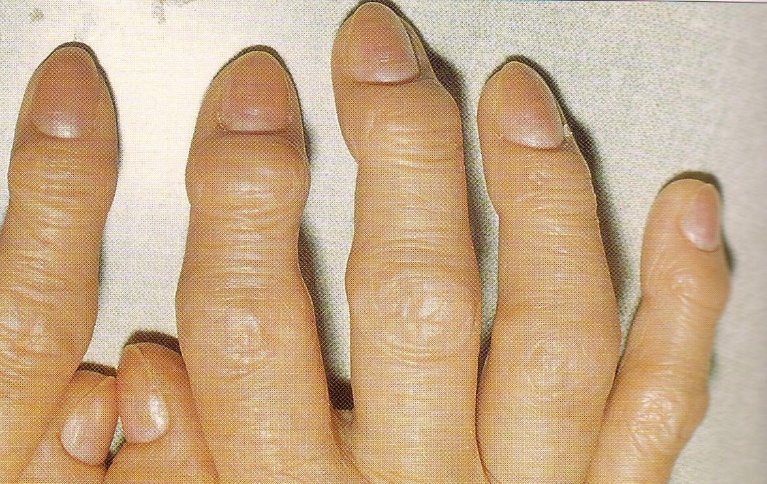 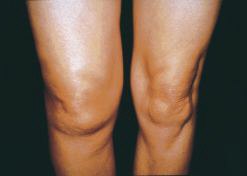 Необходимыми для постановки диагноза лабораторными методами обследования являются (выберите 2)ревматоидный факторклинический анализ кровиДля постановки диагноза следует выполнитьрентгенографию пораженных суставовДанной больной можно поставить диагнозПервичный генерализованный остеоартрозОсновная немедикаментозная терапия включаетснижение массы телаВ связи с стойкими болями в коленных суставах, ограничением при ходьбе обратилась к ортопеду. Пациентке рекомендованоношение ортеза с жесткой фиксациейПри сильной боли в суставах лечение начинают сНПВП в средних дозах пероральноПри приеме НПВП необходим контроль зауровнем артериального давленияПри наличии выраженного синовита коленных суставов назначаютвнутрисуставное введение триамцинолонаОстеоартроз проявляется рентгенологическими признаками сужения суставной щели иразвития остеофитовДля лечения ОА коленных и тазобедренных суставов в качестве симптоматического средства замедленного действия для уменьшения боли назначаютдиацереинПри наличии синовита коленного сустава и ночной боли следует назначить внутрисуставное введениеметилпреднизолонаПрепараты гиалуроната и глюкокортикоидов при внутрисуставном введении одинаково эффективны через _____ нед. после инъекции4УСЛОВИЕ СИТУАЦИОННОЙ ЗАДАЧИСитуацияНа приём к участковому терапевту обратился пациент 71 года.Жалобынаонемение стоп,снижение чувствительности стоп,боли и слабость в ногах при подъеме на 2-3 этаж и преодолении 200-300 метровАнамнез заболеванияВ течение 20 лет страдает сахарным диабетом 2 типаПринимает Метформин 1000 мг 2 р/д, Гликлазид МВ – 60 мг перед завтракомЭпизодов гипогликемии нет.В течение 3 месяцев гликемия натощак при самоконтроле до 10 ммоль/лГликированный гемоглобин 8,5%, общий холестерин – 5,2 ммоль/л Из осложнений диабета – диабетическая дистальная сенсомоторная полинейропатия.Анамнез жизниРос и развивался нормально.ПенсионерПеренесённые заболевания: ИБС. Гипертоническая болезнь. Максимальный подъем АД до 190/100 мм.рт. ст. Адаптирован к АД 130-140/80 мм. рт. ст. Принимает гипотензивную терапию: лозартан 100 мг утром, амлодипин 5 мг, бисопролол 5 мг утромНаследственность: сахарный диабет 2 типа у отца.Аллергоанамнез: не отягощен.Вредные привычки: отрицает.Объективный статусСостояние относительно удовлетворительное. Рост 1,80 м, вес 100 кг, индекс массы тела 30,8 кг/м2, t тела 36,6°C. Кожные покровы и видимые слизистые нормальной окраски, периферические лимфоузлы не увеличены, отёков нет. При сравнительной перкуссии лёгких – лёгочный звук, при аускультации – везикулярное дыхание, хрипов нет, частота дыханий – 16 в минуту. Тоны сердца приглушены, ритмичные, ЧСС 68 в минуту. АД 140/85 мм рт. ст. Живот мягкий, безболезненный. Печень не выступает из-под края рёберной дуги.Выберите методы исследования обязательные для выявления макрососудистых осложнений сахарного диабета (выберите 2)пальпация периферических артерийдопплерометрия с подсчетом лодыжечно-плечевого индексаКакой предполагаемый основной диагноз?Сахарный диабет 2 типа, диабетическая дистальная сенсо-моторная нейропатия. Стенозирующий атеросклероз артерий нижних конечностейКакая сопутствующая патология присутствует у пациентаартериальная гипертензия 3 степени, очень высокий риск сердечно-сосудистых осложнений. Ожирение 1 cтепени.Лодыжечно-плечевой индекс (ЛПИ) рассчитывается какСис.АД на лодыжке/Сис.АД на плечеПри развитии критической ишемии нижних конечностей пациенту необходимо проведениереваскуляризации конечностиЛодыжечно-плечевой индекс (ЛПИ) при критической ишемии нижних конечностей должет бытьменее 0,4К терапии необходимо добавитьацетилсалициловую кислоту, розувастатинАнтивоспалительное, антипролиферативное и антиоксидантное действия статинов называются _____________________ эффектамиплейотропнымиПри недостижении целевого уровня ХС ЛНП на монотерапии статинами необходима комбинированная терапия статинов сэзетимибомЦелевым уровнем гликемического контроля для данного пациента является HbA1c< ____ %8,0Для интенсификации сахароснижающей терапии к лечению необходимо добавитьалоглиптинРациональной комбинацией сахароснижающих препаратов являетсяингибиторы ДПП-4 + метформинУСЛОВИЕ СИТУАЦИОННОЙ ЗАДАЧИСитуацияЖенщина, 36 лет, обратилась к врачу общей практики.ЖалобыНа боли в суставах кистей и стоп, запястьях, появляющиеся в ранние утренние часы, уменьшающиеся при движении и к вечеру, припухлость суставов кистей, утреннюю скованность в суставах в течение 2-х часов, повышение температуры тела до 37,5оС вечером.Анамнез заболеванияБольна в течение 2-х месяцев, когда появились боли в суставах кистей. Связывала свое состояние с перенапряжением рук во время работы и переохлаждением. Принимала нимесулид, с временным положительным эффектом. В течение последних 2 недель утренняя скованность в суставах, общая слабость, субфебрильная температура. К врачу не обращалась. Последние 7 дней боли и припухлость в суставах кистей, лучезапястных суставах, суставах стоп. Самостоятельно сдала клинический анализ крови, обращает на себя внимание ускорение СОЭ 51 мм/час.Анамнез жизниРаботает маляром. Семейный анамнез не отягощен. Аллергологический анамнез не отягощен. Травмы отрицает. Операции – кесарево сечение, аппендэктомия. Из перенесенных заболеваний отмечает ОРВИ (1-2 раз в год), хронический тонзиллит, хронический гастрит. Наличие туберкулеза, сахарного диабета отрицает. Не курит, алкоголем не злоупотребляет. Замужем. Mensis с 13 лет, роды – 2. Дети здоровы.Объективный статусОбщее состояние удовлетворительное. Кожные покровы чистые, умеренно-влажные. Нормостенического телосложения. Рост 164 см, вес 51 кг, ИМТ=19кг/м2. При осмотре отмечается дефигурация проксимальных, дистальных межфаланговых, пястнофаланговых суставов кистей, лучезапястных, правого локтевого суставов за счет экссудативных изменений, при пальпации суставов – повышение температуры, умеренная болезненность, положительный симптом «поперечного» сжатия кистей, объем движений ограничен. Температура тела 36,4°С. В легких дыхание везикулярное, проводится во все отделы. Прекардиальная область не изменена. Тоны сердца ритмичные, ЧСС 72 в мин. АД 130/70 мм рт. ст. Живот мягкий, пальпаторно безболезненный во всех отделах. Печень не пальпируется. Отеков нет. Стул и диурез в норме.Для постановки диагноза в план обследования нужно включить исследование (выберите 2)уровня С-реактивного белка в сывороткеналичия ревматоидного фактора в сывороткеДля постановки диагноза необходимо провестиобзорную рентгенографию кистейОсновным предполагаемым диагнозом являетсяСеропозитивный ревматоидный артрит, I рентгенологическая стадияПри оценке суставного статуса у пациентов с ревматоидным артритом суставами исключения являются ______________________________________ суставыдистальные межфаланговыеПрепаратом первой линии для лечения ревматоидного артрита у данной пациентки будетметотрексатУчитывая потенциальную возможность наличия беременности у замужней 36-и летней пациентки с ревматоидным артритом высокой степени активности, перед назначением мететрексата необходимо провеститест на беременностьДля уменьшения риска развития побочных эффектов метотрексата пациентке показано назначениефолиевой кислотыДля уменьшения болей в суставах в качестве симптоматического лечения пациентке следует назначитьцелекоксибНа фоне приема метотрексата для мониторинга переносимости и эффективности терапии пациентке требуется регулярный контрольклинического анализа кровиПациентке была назначена терапия метотрексатом в дозе 17,5 мг в неделю, фолиевая кислота 5 мг в неделю, при болях пациентка принимает целекоксиб в таблетках 1-2 раза в неделю. Обратилась на амбулаторный прием с целью проведения лабораторного обследования на фоне приема препаратов. Отмечает уменьшение болей в суставах, утренняя скованность в кистях до 20 минут, при осмотре припухших суставов нет. Не температурит. Получены результаты проведенных анализов крови.Дальнейшая тактика ведения больной включаетотмену метотрексатаВакцинация, с учетом назначения базисных противовоспалительных препаратов, пациенткерекомендована против пневмококковой инфекцииРентгенографическим признаком, который относится к сопутствующей патологии суставов является наличиеостеофитовУСЛОВИЕ СИТУАЦИОННОЙ ЗАДАЧИСитуацияБольной А. 20 лет, студент. Обратился к врачу-терапевту.ЖалобыНа частый (до 10-12 раз в сутки) жидкий стул с примесью крови и слизи, ухудшение аппетита, потерю веса, боли ноющего характера в голеностопных, коленных суставах, усиливающихся при движении, общую слабость, повышенную утомляемость, нарушение сна, повышение температуры тела до 38°С.Анамнез заболеванияСчитает себя больным около месяца, когда появились боли в животе и жидкий стул до 2-3 раз в сутки; по назначению врача поликлиники принимал но-шпу, лоперамид - без эффекта: жидкий стул стал беспокоить чаще, до 10-12 раз, преимущественно ночью, стал замечать выделения свежей крови из заднего прохода. Присоединились вышеописанные жалобы.Анамнез жизникурит 0,5 пачки сигарет (10 штук) в день, алкоголем не злоупотребляетпрофессиональных вредностей не имееталлергических реакций не былоотец здоров, у матери – неспецифический язвенный колит (далее-НЯК)Объективный статусОбъективно: состояние средней степени тяжести, температура тела – 37,8°С, кожа бледная, сухая, периферические лимфатические узлы не увеличены; веки гиперемированы, покрыты серовато-белыми чешуйками; частота дыхания – 17 в минуту; над легкими ясный, легочный звук, дыхание везикулярное, хрипов нет; границы сердца не расширены, тоны сердца ясные, систолический шум на верхушке, ЧСС – 105 в минуту, ритм правильный. АД 100/70 мм рт ст. Живот умеренно вздут, болезненный при пальпации в левой подвздошной области. Печень и селезенка не увеличены. Отмечается болезненность и припухлость при пальпации голеностопных, коленных суставов, движения в них ограничены из-за болезненности. Периферических отеков нет.Необходимыми для постановки диагноза лабораторными методами обследования являются (выберите 2)общий анализ кровибиохимический анализ кровиНеобходимыми для постановки диагноза инструментальными методами обследования являются (выберите 2)фиброколоноскопияморфологическое исследование прямой кишкиУ данного пациента можно предположить наличиеНеспецифического язвенного колитаУ данного пациента дополнительно можно отметить наличиежелезодефицитной анемииУ данного пациента в рамках внекишечного проявления НЯК имеется
артропатияНазначение глюкокортикостероидов внутривенно в дозе, эквивалентной 125 мг преднизолона, показано при _ атаки НЯКсверхтяжелойЭффект от лечения НЯК сверхтяжелой формы внутривенными глюкокортикостероидами следует оценивать не позднее ____ суток после начала терапии7Показанием к хирургическому лечению НЯК являетсятоксическая дилатация кишкиПринципы диспансерного наблюдения при НЯК направлены на профилактику развитияколоректального ракаБиологическая терапия при НЯК показана начиная слевосторонней формы, среднетяжёлой атакиОдним из внекишечных проявлений НЯК являетсяафтозный стоматитОдним из внекишечных проявлений НЯК, обусловленных длительным воспалением и метаболическими нарушениями, являетсястеатоз печениУСЛОВИЕ СИТУАЦИОННОЙ ЗАДАЧИСитуацияМужчина 37 лет обратился к участковому врачу-терапевтуЖалобына одышку при доступных ранее нагрузках и быструю утомляемостьАнамнез заболеваниясамочувствие ухудшилось несколько дней назад после злоупотребления алкоголемАнамнез жизнихронических заболеваний в анамнезе нетне курит, регулярное злоупотребление алкоголем отрицаетпрофессиональных вредностей не имееталлергических реакций не былоОбъективный статусСостояние удовлетворительное. Рост 180 см, масса тела 82 кг. Кожные покровы обычной окраски и влажности. Периферических отеков нет. Дыхание везикулярное, хрипов нет. ЧДД 14 в 1 мин. Тоны сердца аритмичные, ЧСС 112 в 1 мин, пульс 96 в 1 мин, АД 130/80 мм рт. ст. Живот мягкий, безболезненный. Печень по краю реберной дуги.К необходимым для постановки диагноза инструментальным методам исследования относятся (выберите 2)трансторакальное эхокардиографическое исследованиерегистрация ЭКГ в 12 отведенияхК необходимым для выяснения причины аритмии лабораторным исследованиям относятся определение в крови уровня (выберите 2)тиреоидных гормоновкалияВыявленное нарушение ритма является впервые выявленной(-ым)фибрилляцией предсердийОценка риска тромбоэмболических осложнений по шкале CHA2DS2-VASc равна0Постоянная медикаментозная профилактика тромбоэмболических осложнений у данного пациенане желательна (класс рекомендаций III)Восстановление синусового ритма можно провести не ранее, чем через ________ адекватной антикоагулянтной терапии3 неделиВосстановление синусового ритма без трехнедельной антикоагулянтной подготовки возможно, еслипри чреспищеводной эхокардиографии не выявлены противопоказания к кардиоверсииПосле восстановления синусового ритма прием антикоагулянтов следуетпродолжать не менее 4 недельМеханизм действия дабигатрана обусловлен прямым обратимым ингибированиемтромбинаПри применении дабигатрана контроль МНОне требуетсяВ данной ситуации пациенту следует рекомендовать ______________________ прием(-а) дабигатрана.отменить на 1 деньПациентам с развитием тяжелого жизнеугрожающего кровотечения, развившегося на фоне приема дабигатран, возможно введение специфического антидота –идаруцизумабУСЛОВИЕ СИТУАЦИОННОЙ ЗАДАЧИСитуацияЖенщина 57 лет на приеме у врача общей практики.ЖалобыЖалоб не предъявляет. К врачу обратилась по настоянию дочери. При расспросе отмечает периодические боли в спине, возникающие при интенсивной нагрузке, исчезающие в покое.Анамнез заболеванияСтрадает бронхиальной астмой, длительное время принимает преднизолон в суточной дозе 12,5 мг.Анамнез жизниРаботает бухгалтером, профессиональных вредностей не отмечает.Из хронических заболеваний: хронический риносинусит, назальные полипыНаследственность: бронхиальная астма у матери.Аллергические реакции к лекарственным препаратам не отмечает.Вредные привычки отрицает.Гинекологический анамнез: беременностей 2, родов 2.Объективный статусСостояние удовлетворительное. Рост-162 см, вес-62 кг, ИМТ- 22. Телосложение - нормостеническое. Кожные покровы физиологической окраски, нормальной влажности, чистые. Видимые слизистые физиологической окраски, чистые. Периферические лимфатические узлы не увеличены. Костно-мышечная система без видимой патологии. В легких перкуторный звук легочный, при аускультации дыхание везикулярное, ослабленное, рассеянные сухие хрипы. ЧДД 17 в минуту. Сердечно-сосудистая система: границы относительной тупости сердца в норме, аускультативно тоны приглушенные, ритмичные, шумов нет. АД- 110/70 мм рт. ст., ЧСС 70 ударов в минуту, пульс 70 в минуту. Живот мягкий, безболезненный. Печень, селезенка не увеличены. Периферических отеков нет. Пульсация периферических сосудов сохранена.Необходимыми для постановки диагноза инструментальными методами обследования являются (выберите 2)рентгенография позвоночникадвуэнергетическая рентгеновская денситометрияС целью проведения дифференциальной диагностики с другими заболеваниями скелета и выявления противопоказаний для назначения медикаментозного лечения пациентке следует оценить (выберите 2)общий анализ кровикальций, фосфор сыворотки кровиКлинические данные, результаты рентгенографии позвоночника (диски С3-7 уплощены, больше в С5-6 дистрофические изменения грудного, поясничного отдела позвоночника, диффузный остеопороз) и денситометрии (Т-критерий: -1,7 стандартных отклонений) следует интерпретировать какостеопорозДиагноз у данной пациентки формулируется какГлюкокортикоидный остеопорозПациентке рекомендуется изменение терапии бронхиальной астмы в видеприменения ингаляционных глюкокортикостероидов в сочетании с длительно действующими β2–агонистами с постепенной отменой или уменьшением дозы преднизолонаПрепаратом выбора для лечения остеопороза у данной пациентки являетсязолендроновая кислотаПациентка должна принимать золендроновую кислоту 1 раз вгодВ дополнение к патогенетической терапии пациентке следует назначитьпрепарат кальция ______________________ мг и витамин D ________________ МЕ в сутки1000-1500, 800-2000Из методов немедикаментозной терапии пациентке следует рекомендоватьфизические упражнения с нагрузкой весом телаДля оценки эффективности лечения остеопороза пациентке рекомендуется провести денситометрию через _____ от начала терапии1 годДиспансерное наблюдение врачом-терапевтом пациентов с остеопорозом проводится 1 раз вгодОценка 10-летнего абсолютного риска переломов проводится поFRAXУСЛОВИЕ СИТУАЦИОННОЙ ЗАДАЧИСитуацияПациент 54 лет вызвал участкового терапевта на дом через 2 часа после появления жалобЖалобыНа чувство сжатия, сдавления за грудиной продолжительностью 3 часа волнообразного характера, не купирующееся после приема 2 таблеток нитроглицеринаАнамнез заболеванияУтром после интенсивной физической нагрузки (занятия хореографией) отметил появление чувства сжатия за грудиной впервые в жизни. Попытался самостоятельно купировать приступ приемом нитроглицерина.Медикаментозную терапию ранее не получал.Анамнез жизниРос и развивался соответственно возрастуПо профессии актерПеренесенные заболевания и операции: аппендэктомия в возрасте 32 летПри эпизодическом измерении АД были зафиксированы значения 150-154/88-102 мм рт. ст. К врачу не обращался, не обследовался.Наследственность отягощена по сердечно-сосудистой патологии: отец перенес инфаркт миокарда в возрасте 50 лет, мать жива, 75 лет, о заболеваниях сердечно-сосудистой системы неизвестно.Вредные привычки: курит по 2 пачки сигарет в день в течение 42 лет, употребление алкоголя и наркотиков отрицает.Объективный статусСостояние тяжелое. Вес 70 кг, рост 172 см. Кожные покровы и видимые слизистые бледные, выраженная потливость. Температура тела 37,2ºС. В легких дыхание жесткое, хрипов нет. ЧДД 16 в мин. Тоны сердца ритмичные, приглушены, шумы не выслушиваются. ЧСС 80 уд в минуту, АД 124/70 мм рт. ст. Живот мягкий, безболезненный при пальпации во всех отделах. Шейные вены не набухшие. Отеков нет.Необходимым для постановки диагноза лабораторным методом обследования является определение уровнятропонина IНеобходимым инструментальным методом обследования для постановки диагноза и определения оптимальной тактики лечения являетсяЭКГ в 12 отведениях в покоеНаиболее вероятный диагнозИБС. Острый коронарный синдром без подъема сегмента STДля обезболивания пациенту показано назначениеморфинаВ соответствии с данными ЭКГ наиболее вероятно поражение _____________ артерииогибающейПациенту необходимо назначить ацетилсалициловую кислоту, статины иклопидогрельНемодифицируемым фактором риска ишемической болезни сердца у пациента являетсяотягощенный семейный анамнез по сердечно-сосудистым заболеваниямБольному показана госпитализация в стационарнемедленноПри верно и своевременно назначенном лечении, прием ацетилсалициловой кислоты в дозе 75-100 мг 1 раз в сутки показан в течениежизниПроведение чрескожного коронарного вмешательства больномупоказано в экстренном порядкеДля длительного лечения артериальной гипертензии в составе комбинированной терапии у этого больного препаратами выбора являютсяингибиторы АПФФизическая активность (ходьба, плавание) в случае неосложненного течения заболевания пациенту в рамках программы реабилитациипоказана через 3-4 неделиУСЛОВИЕ СИТУАЦИОННОЙ ЗАДАЧИСитуацияБольная 35 лет обратилась в поликлинику к врачу-терапевту участковомуЖалобына повышение температуры тела до 39,2оС, кашель с отделением небольшого количества слизисто-гнойной мокроты, снижение аппетита, слабость, недомогание, жидкий стул без примеси крови до 4 раз за сутки.Анамнез заболеванияВсегда считала себя здоровым человеком. 6 дней тому назад после переохлаждения, отметила появление слабости и недомогания, повышение температуры тела до 37,8оС, сопровождающееся сильным ознобом. На следующий день присоединился кашель с отделением небольшого количества слизистой мокроты. По совету знакомых самостоятельно начала приём амоксиклава 875/125 мг 2 р/сут., однако, существенного улучшения состояния к концу 4 суток лечения амоксиклавом не отмечалось: температура тела колебалась от 37,3оС до 39,2оС, сохранялись слабость. Сегодня (на 6 сутки болезни) присоединилась диарея до 4 раз в сутки.Анамнез жизниВредные привычки отрицаетАллергологический анамнез не отягощёнПеренесенные заболевания и операции: отрицаетОбъективный статусСостояние средней тяжести. Вес 59 кг, рост 170 см. Кожные покровы горячие, влажные. Температура тела 38,7оС. Видимые слизистые не изменены, миндалины не увеличены, глотание безболезненное, отделяемого из полости носа нет. В легких дыхание везикулярное, на ограниченном участке под левой лопаткой выслушиваются влажные звонкие хрипы, ЧДД 20 в мин. Тоны сердца ясные, ритмичные, шумов нет, ЧСС 88 в мин., АД 110/75 мм рт.ст. Живот мягкий, безболезненный. Печень по краю реберной дуги. Симптом Щёткина-Блюмберга - отрицательный.Для исключения/подтверждения диагноза пневмонии пациентке показано проведение (выберите 2)общего анализа кровирентгенографии органов грудной клетки в передней прямой и боковой проекцияхДля исключения/подтверждения Clostridium difficile-ассоциированной болезни у пациентки с диареей, развившейся на 5 сутки приёма амоксиклава показано проведение (выберите 3)теста амплификации нуклеиновых кислот (ПЦР) для токсигенного штамма Clostridium difficileиммуноферментного анализа для определения токсина А Clostridium difficile в калеиммуноферментного анализа для определения токсина В Clostridium difficile в калеКлинический диагноз может быть сформулирован следующим образомВнебольничная левосторонняя пневмония. Clostridium difficile-ассоциированная болезнь лёгкого теченияОценку эффективности проводимой стартовой антибактериальной терапии следует проводить по истечении _____ часов48-72Проводимая терапия амоксиклавомнеэффективнаУчитывая неэффективность терапии амоксиклавом, в качестве препарата выбора второй линии целесообразно выбратьлевофлоксацинДля терапии Clostridium difficile-ассоциированной болезни лёгкого/среднетяжёлого течения показано назначениеметронидазолаДля нейтрализации активности токсинов C. difficile следует применитьдиоктаэдрический смектит (смекта)Эффективность терапии Clostridium difficile-ассоциированной болезни метронизадолом необходимо оценить на ____________ день лечения5-7При неэффективности терапии Clostridium difficile-ассоциированной болезни метронидазолом, его следует заменить наванкомицинВанкомицин следует назначить в дозе _______ мг _______ р/сутки на 10 дней125; 4После завершения курса лечения ванкомицином (метронидазолом) для профилактики рецидива Clostridium difficile-ассоциированной болезни следует рекомендовть курс _____________пробиотиков УСЛОВИЕ СИТУАЦИОННОЙ ЗАДАЧИСитуацияЖенщина 37 лет обратилась в поликлинику к участковому терапевту.ЖалобыНа повышение температуры тела до 38,9°С, боли в поясничной области справа, учащенное мочеиспускание в ночное время, рези при мочеиспускании.Анамнез заболеванияЗаболевание началось остро, состояние ухудшилось в последние 2 дня. Месяц назад перенесла обострение хронического цистита, после переохлаждения на катке. Лечилась народными методами.Анамнез жизниРаботает кассиром. Имеет 1 ребенка. Естественные роды. Семейный анамнез не отягощен. Аллергоанамнез: аллергия на магнезию по типу крапивницы. Перенесенные заболевания: Хронический цистит с 28 лет. В детстве перенесла ветряную оспу, ОРВИ. Туберкулез, сифилис, ВИЧ, гепатиты в анамнезе отрицает.Объективный статусСостояние средней тяжести, сознание ясное, доступна контакту. Положение активное. Масса 60 кг, рост 160 см. ИМТ 23,43 кг/м2. Кожные покровы бледно-розовые. Слизистые чистые. Пастозность век. Температура тела 39,0 С. В легких дыхание везикулярное. Хрипы не выслушиваются. При аускультации тоны сердца ясные, ритмичные. АД 120/80 мм рт. ст. ЧСС 77 уд/мин.
Язык обложен белым налетом. Живот мягкий, безболезненный. Печень у края реберной дуги. Стул оформленный, регулярный. Почки не пальпируются. Симптом поколачивания положительный справа. Мочеиспускание учащено. Никтурия.Из лабораторных исследований целесообразно выполнить (выберите 4)общий анализ кровиобщий анализ мочибиохимический анализ кровибактериологическое исследование мочиИз инструментальных исследований целесообразно выполнитьУЗИ почекПредполагаемым основным диагнозом является ___________________ пиелонефрит. ____________ стадия. С __________ функцией почекПервичный острый; Активная; сохраннойВозбудителем острого пиелонефрита наиболее часто являетсяEscherichia coliОбъём выпиваемой жидкости во время лечения должен составлять __________ мл/сутки2000–2500До получения результатов бактериологического посева мочи всем пациентам с острым пиелонефритом рекомендуетсяпроведение эмпирической антибактериальной терапииВсем пациентам для лечения острого неосложненного пиелонефрита нетяжелого течения в качестве терапии первой линии показаныфторхинолоны пероральноСредняя продолжительность применения антибактериальных препаратов первой линии при неосложненном пиелонефрите нетяжелого течения должна составлять ____ дней7-10Выполнение нефрэктомии рекомендуется приналичии гнойного разрушения более 2/3 почечной паренхимыПосле купирования атаки острого пиелонефрита и нормализации анализов мочи показана/показанодлительная терапия отварами мочегонных и антисептических трав или официнальными растительными препаратамиПациентам с вторичным (обструктивным) острым пиелонефритом антибактериальная терапия должна начинатьсятолько после устранения обструкции и восстановления адекватного оттока мочи из почки внутривенно в курсовых дозахПри наличии у пациентов почечной недостаточности (скорость клубочковой фильтрации менее 40 мл/мин) рекомендуется терапияцефтриаксономУСЛОВИЕ СИТУАЦИОННОЙ ЗАДАЧИСитуацияБольной 56 лет, электрик. Обратился к врачу общей практики.ЖалобыНа боли в области эпигастрия жгучего характера, появляющиеся через 1-2 часа после приема пищи, иррадиирущие в левую лопатку и левую часть грудной клетки; отрыжку кислым.Анамнез заболеванияБоли в эпигастрии и отрыжка кислым беспокоят в течение 3-х месяцев: сначала появилась боль, возникающая через 1-2 часа после приема пищи, иррадиирущая в левую часть грудной клетки и левую лопатку, боль ослабевала после приема молочных продуктов и антацидов (Альмагель). В течение последней недели состояние ухудшилось: боли усилились, заметил снижение массы тела и появление кислой отрыжки. Также сообщает, что 2 недели назад впервые начали беспокоить головные боли, самостоятельно начал принимать Кетопрофен Форте с положительным эффектом, продолжает принимать и в настоящее время.Анамнез жизникурит 1 пачку сигарет (20 штук) в день, алкоголь: употребляет 0,5 л пива в выходные дни.профессиональных вредностей не имееталлергических реакций не быломать здорова, у отца – рак желудка.Объективный статусОбщее состояние удовлетворительное. Пониженное питание, ИМТ 18 кг/м2. Кожные покровы обычной окраски и влажности. Периферических отеков нет. Дыхание везикулярное, ЧДД 15 в мин. Тоны сердца ритмичные, ЧСС 72 уд/мин, АД 120/80 мм рт. ст. Живот симметричный, мягкий, отмечается умеренная болезненность в эпигастрии. Печень - по краю реберной дуги. Симптомы Кера, Мерфи, Ортнера отрицательные. Периферических отеков нет.Необходимыми для постановки диагноза лабораторными методами обследования являются (выберите 2)биохимический анализ кровиобщий анализ кровиНеобходимыми для постановки диагноза инструментальными методами обследования являются (выберите 2)рентгенография пищевода и желудкафиброэзофагогастродуаденоскопия (ФЭГДС)У данного пациента можно предположить наличиеЯзвенной болезни желудкаПри обследовании данного пациента необходима верификацияH.pyloriДля исследования кислотообразующей функции желудка целесообразно выполнениесуточной рН-метрии желудкаДля уменьшения проявлений симптомов болезни и начала заживления язвы рекомендуется назначитьингибиторы протонной помпыПродолжительность лечения ИПП в острый период должно составлять не менее ______ (пороговое значение в неделях)4-8Данному пациенту следует рекомендоватьчастое, дробное питаниеУчитывая анамнестические данные, ИМТ и результаты ЭГДС, необходимо дополнительно выполнитьбиопсию язвыНаиболее частым осложнением, возникающим после отмены антацидов, являетсясиндром «рикошета»При верификации H.pylori у пациента с язвенной болезнью необходимо назначение трехкомпонентной эрадикационной терапии, включающейингибитор протонной помпы, кларитромицин и амоксициллинПацинту с язвенной болезнью желудка вне обострения показаносанаторно-курортное лечениеУСЛОВИЕ СИТУАЦИОННОЙ ЗАДАЧИСитуацияБольная З., 82 лет поступила в кардиологическое отделениеЖалобыболи сжимающего характера за грудиной, возникающие при незначительной физической нагрузке, купирующиеся нитроглицерином в течение 2-3 минут,одышку при незначительной физической нагрузке, слабость, повышенную утомляемость,сердцебиениеАнамнез заболеванияИз анамнеза известно, что боли за грудиной беспокоят около 15 лет. Около 5 лет назад появились приступы сердцебиения, на снятой ЭКГ регистрировалась «аритмия», с этого же времени беспокоит одышка при бытовых физических нагрузках. Пациентка наблюдается терапевтом в районной поликлинике, при ЭхоКГ полгода назад отмечено снижение ФВ ЛЖ до 40%, постоянно принимает бисопролол, аспирин, при болях в грудной клетке пользуется нитроглицерином. Отмечает, что в течение последнего года одышка и приступы стенокардии беспокоят при ходьбе по лестнице до 1 пролета и по ровной местности менее 200 м.Анамнез жизниРосла и развивалась нормальноПенсионерка, в прошлом преподаватель вузаПеренесенные заболевания и операции: детские инфекции, ОРВИНаследственность:отец и мать больной умерли в старческом возрасте от онкологических заболеванийГинекологический анамнез: Б-3, Р-2, 1 медицинский аборт. С 50 лет – менопауза. Гинекологические заболевания отрицает.Вредные привычки: не курит, алкоголем не злоупотребляетОбъективный статусПри осмотре состояние средней тяжести. Рост 160 см, вес 60 кг. Т 36,5°С. Лимфатические узлы не увеличены. Акроцианоз, цианоз губ. Грудная клетка конической формы, симметричная. ЧДД 20 в минуту. При сравнительной перкуссии в симметричных участках грудной клетки определяется звук с коробочным оттенком. При аускультации над легкими выслушивается жесткое дыхание, хрипов нет. Границы относительной тупости сердца: правая - правый край грудины, левая - в V межреберье по передней подмышечной линии, верхняя - верхний край III ребра. При аускультации сердца тоны ослаблены, ритмичные. ЧСС - 90 ударов в минуту. На верхушке выслушивается тихий систолический шум, проводящийся в левую подмышечную область. АД - 120/80 мм рт.ст. Пульс 90 ударов в минуту. Живот мягкий, безболезненный. Размеры печени: 9x8x7 см. Область почек не изменена. Почки не пальпируются. Периферических отеков нет.Выберите необходимые для постановки диагноза лабораторные методы обследования (выберите 2)клинический анализ кровибиохимический анализ крови с определением электролитов, АЛТ, АСТ, глюкозы, мочевины, креатинина, железа, ферритина, липидного профиляВыберите необходимые для постановки диагноза инструментальные методы обследования (выберите 2)Эхо-КГЭКГ в покоеКакой предполагаемый основной диагноз?Основное: ИБС: стабильная стенокардия III ФК. Трепетание предсердий.
Осложнение: ХСН со сниженной ФВ ЛЖ 40%, II A ст., III ФК NYHAОсновой патогенетической терапии ХСН у больной являютсяингибиторы АПФСтратегия терапии нарушения ритма сердца у данной больнойконтроль ЧССПрепараты, назначение которых наряду с бета-блокаторами показано больной для контроля ЧСС при постоянной форме трепетания предсердийсердечные гликозиды (дигоксин)Для оценки риска тромбоэмболических осложнений у пациентки с ХСН и трепетанием предсердий используется шкалаCHA2DS2-VAScРасчет индекса риска в баллах по шкале CHA2DS2-VASc основан на учете таких факторов как сердечная недостаточность, артериальная гипертония, инсульт/ТИА, заболевания сосудов, возраст, женский пол исахарный диабетДля профилактики тромбоэмболических осложнений пациентке с трепетанием предсердий показаныновые оральные антикоагулянтыК новым оральным антикоагулянтам относятдабигатрана этексилатДанной пациентке назначен дабигатрана этексилат в дозе +_ + мг 2 р/сутки150Новые оральные антикоагулянты не должны применяться у пациентов с фибрилляцией предсердий и скоростью клубочковой фильтрации меньше _____ мл / мин/1,73 м230УСЛОВИЕ СИТУАЦИОННОЙ ЗАДАЧИСитуацияМужчина 67 лет, пенсионер, обратился к врачу общей практики.ЖалобыНа боли в тазобедренных, коленных, дистальных межфаланговых суставах кистей, в поясничном отделе позвоночника, возникающие при физической нагрузке и движениях, усиливающиеся к вечеру, уменьшающиеся в покое; утреннюю скованность в течение 5 минут, боли в области эпигастрия, появляющиеся после приема пищи.Анамнез заболеванияСтрадает от болей в суставах в течение многих лет. В течение последних 5-7 лет отмечает, что боли в суставах и поясничном отделе позвоночника усилились, затрудняют ежедневную деятельность. К врачам не обращался, для уменьшения боли принимает ибупрофен по 400 мг 4-5 раз в день по совету жены.Анамнез жизниВ течение последних 10 лет работает в школе дворником, работа сопровождается частыми интенсивными физическими нагрузками. У родственников заболевания суставов не отмечает. Аллергический анамнез не отягощен. Перенесенные заболевания: редкие ОРВИ (1-2 раз в год, нетяжелые), язвенная болезнь желудка (последнее обострение 5 лет назад). Наличие туберкулеза, хронических инфекций, сахарного диабета отрицает. Курит по 10 сигарет в день в течение 30 лет, алкоголем не злоупотребляет.Объективный статусСостояние удовлетворительное. Рост - 170 см, вес - 89 кг. ИМТ 31 кг/м2. Кожные покровы обычной окраски, повышенной влажности. Периферических отеков нет.Дыхание везикулярное, хрипов нет. Пульс ритмичный, удовлетворительного наполнения и напряжения, 78 в мин. АД - 128/68 мм рт. ст., границы относительной сердечной тупости в пределах нормы. Тоны сердца приглушены, ритмичные, шумов нет. Живот мягкий, безболезненный.Костно-мышечная система: коленные суставы равномерно увеличены в размерах, гиперемия, гипертермия отсутствуют, подвижность ограничена за счет болезненности, при активных движениях в коленных суставах слышен хруст. Дистальные межфаланговые суставы болезненны при пальпации, движения в них ограничены. Остальные суставы не изменены. Пальпация остистых и поперечных отростков поясничного отдела позвоночника болезненна, движения в этом отделе ограничены из-за болезненности.Лабораторные исследования, необходимые для постановки диагноза пациенту включают в себя (выберите 3)уровень С-реактивного белкаобщий анализ кровибиохимический анализ кровиИнструментальные методы обследования, которые необходимо провести пациенту для постановки диагноза, включают в себя (выберите 2)рентгенографию коленных суставоврентгенографию кистейПеред назначением лечения целесообразно выполнитьфиброгастродуоденоскопиюПредварительный диагноз следует сформулировать какОстеоартроз генерализованныйВыявленные рентгенологические изменения в коленных суставах (слева выявлены грубые остеофиты, суставная щель не прослеживается) соответствует ____ стадии гонартрозаIVНаиболее рациональным препаратом для купирования боли являетсяцелекоксибВ качестве базисной терапии пациенту рекомендуетсяглюкозамин сульфатОдновременно с приемом нестероидных противовоспалительных средств пациенту следует назначитьингибитор протонной помпыНа фоне терапии (целекоксиб + препараты глюкозамин сульфата) сохраняется боль в коленных суставах, резко ограничены движения в нем. Дальнейшей тактикой врача являетсярешение вопроса о возможности эндопротезирования суставаДля профилактики прогрессирования остеоартроза следует рекомендоватьиспользование ортезов, супинаторовПоказанием к госпитализации в данном случае являетсярецидивирующий синовит суставаПациент относится к ___ группе состояния здоровьяIIIбУСЛОВИЕ СИТУАЦИОННОЙ ЗАДАЧИСитуацияБольной С. 47 лет, обратился в поликлинику к врачу-терапевту участковомуЖалобына повышение температуры до 39,0º С,особенно ее подъем в ночное время, выраженную потливость, кашель с обильной зеленого цвета мокротой, боли в грудной клетке слева при дыхании, одышку, снижение аппетита и массы тела вплоть до кахексии.Анамнез заболеванияв течение 4-х недель, отмечает повышенную потливость, резкую слабостькашель с обильной мокротой в течение последних 1,5 летболи в грудной клетке слева в подмышечной области при дыхании.к врачам не обращался, не лечилсяАнамнез жизнив детстве имел контакт с больной туберкулезом родственницейв течение последних 5 лет находился в местах лишения свободыфлюорографическое обследование органов грудной клетки не проходил более 3 летперенесенные заболевания: частые простудные заболеваниявредные привычки: страдает хроническим алкоголизмом, употреблял наркотикине работает, проживает в однокомнатной квартире с матерью, материально-бытовые условия жизни неудовлетворительныеОбъективный статусСостояние тяжелое. Рост 185 см, масса тела 55 кг. Температура тела 39,8º С.Больной истощен. Кожные покровы бледные, сухие, тургор тканей снижен, акроцианоз, румянец на щеках, астено-вегативный синдром, тахикардия.Грудная клетка астенического телосложения, левая половина грудной клетки отстает придыхании, ЧДД 35 в минуту.При перкуссии грудной клетки резко укорочен перкуторный звук слева.При аускультации – слева дыхание ослабленное, разнокалиберные влажные хрипы, справа – рассеянные сухие хрипы.Тоны сердца приглушены, акцент II тона над легочной артерией, ЧСС 120 уд/мин, АД 90/60 мм рт.ст.Живот мягкий, при пальпации безболезненный во всех отделах. Печень выступает на 4 см из-под края реберной дуги, селезенка не увеличена. Дизурических явлений нет. Симптом поколачивания по поясничной области отрицательный.При обследовании мокроты и промывных вод бронхов обнаружены кислотоустойчивые микобактерии.Реакция на пробу Манту с 2 ТЕ ППД-Л – отрицательнаяРеакция на пробу с АТР (Аллерген туберкулезный рекомбинантный) - отрицательнаяК необходимым для постановки диагноза лабораторным методам обследования относят (выберите 2)микроскопическое исследование мазка мокроты на кислотоустойчивые микобактерииклинический анализ кровиНеобходимым для постановки диагноза инструментальным методом обследования является (выберите 2)обзорная рентгенография органов грудной клеткикомпьютерная томография легкихРезультаты рентгенологического исследования органов грудной клетки пациента, в первую очередь, предполагаютказеозную пневмониюОтрицательный результат кожного теста с аллергеном туберкулезным рекомбинантным у больного отражаетвыраженный иммунодефицитНа основании полученных результатов обследования, данному больному можно поставить диагнозКазеозная пневмония левого легкого в фазе распада и обсеменения, МБТ +, легочно-сердечная недостаточность, кахексияНаличие синдрома интоксикации у больного с казеозной пневмонией обусловленобольшой зоной разрушения с резорбцией в кровь продуктов распада легочной тканиОсложнениями основного заболевания являютсялегочно-сердечная недостаточность, кахексияДанные аускультации при казеозной пневмонии характеризуютсярезко ослабленным дыханием, разнокалиберными влажными хрипамиПри казеозной пневмонии с сохраненной лекарственной чувствительностью, целесообразно применять антибактериальные препаратыпервого рядаДостоверным методом обнаружения микобактерий туберкулеза являетсябактериологическая диагностикаДальнейшее обследование и лечение пациента должно проводиться встационаре (противотуберкулезного учреждения)Дифференциальную диагностику казеозной пневмонии следует проводить скрупозной пневмониейУСЛОВИЕ СИТУАЦИОННОЙ ЗАДАЧИСитуацияМужчина 21 год обратился в поликлинику к врачу-терапевту.ЖалобыНа повышение температуры, боли в горле.Анамнез заболеванияЗаболел остро 10 дней назад, когда появилась температура 38,0, потливость в ночные часы и боли в горле. Самостоятельно принимал грамидин, полоскал раствором фурацилина, без эффекта.Анамнез жизниэпид. анамнез: 3 месяца назад имел незащищенный половой контакткурение, злоупотребление алкоголем отрицаетпрофессиональных вредностей не имелаллергических реакций не былонаследственность не отягощенаОбъективный статусСостояние удовлетворительное. Рост 178 см, масса тела 72 кг. Кожные покровы физиологической окраски, эластичность и тургор кожи незначительно снижены. Сыпи нет. Пальпируются затылочные и заднешейные лимфатические узлы до 1 см, плотноэластической консистенции, безболезненные. Отеков нет. Дыхание везикулярное, ЧДД 16 в 1 мин. Тоны сердца ясные, ритмичные. Дыхание везикулярное, проводится во все отделы. ЧСС 68 в 1 мин, АД 100/70 мм рт. ст. Живот мягкий, безболезненный. Печень выходит из-под края реберной дуги на 1 см. Синдром покалачивания отрицательный с обеих сторон. Мочеиспускание безболезненное. Стул, диурез в норме.Необходимыми для постановки диагноза лабораторными методами обследования являются (выберите 3)реакция Хоффа-Бауэраиммунный блоттингклинический анализ кровиНеобходимыми инструментальными методами обследования для диагностики вторичных заболеваний, выявление которых может повлиять на исход заболевания и тактику лечения пациента, являютсяУЗИ органов брюшной полостиУ данного пациента можно предположить наличиеОстрой ВИЧ-инфекции, стадия 2-Б: мононуклеозоподобный синдромДифференциальную диагностику острой ВИЧ-инфекции следует проводить синфекционным мононуклеозом, краснухойЦелью антиретровирусной терапии являетсяувеличение продолжительности и сохранение (улучшение) качества жизни пациентовЗначимым лабораторным критерием оценки прогрессирования ВИЧ-инфекции являетсяуровень CD4 лимфоцитов и вируса в кровиКритериями для начала антиретровирусной терапии при ВИЧ-инфекции могут бытьуровень CD4 лимфоцитов, концентрация вируса в крови, клиническое течение болезниДля этиотропной терапии ВИЧ-инфекции применяютзидовудинДля антиретровирусной терапии при ВИЧ используютингибиторы обратной транскриптазы ВИЧК оппортунистическим заболеваниям при ВИЧ относятпневмоцистную пневмониюС целью выявления ВИЧ-инфекции для скрининогового обследования используютиммуноферментный анализХирургическое лечение пациентом с ВИЧне показаноУСЛОВИЕ СИТУАЦИОННОЙ ЗАДАЧИСитуацияПациентка С. 54 года на осмотре у врача-гастроэнтеролога.Жалобына ноющие боли в эпигастральной области на голодный желудок, боли затихают после приема пищи и появляются вновь через 1,5-2 часа после еды;ночные боли;чувство тяжести после еды;метеоризм;общую слабость.Анамнез заболеванияСчитает себя больной в течение последних 5 лет, когда после стресса появились боли в эпигастральной области. Питается нерегулярно, часто соблюдает диеты для снижения массы тела. При ЭГДС впервые обнаружена язва в луковице 12 пк. Принимала омепразол, альмагель с положительным эффектом. Исследование на инфекцию Н.pylori не проводилось. При ухудшении самочувствия: изжоге, отрыжке воздухом, боли в эпигастрии, самостоятельно принимала омепразол в течение 2-3 недель. Отмечает сезонность обострений в весенне - осенний период.При обострении в июле 2019г., проведена ЭГДС, выявлено: в антральном отделе по малой кривизне язва овальной формы, дно покрыто фибрином 1,0х0,7х0,5 см в пилорическом канале язва покрытая фибрином, размерами 0,4х0,4х0,1 см. По назначению врача принимала Эманера 20 мг 2 раза в день в течение месяца. Анализ кала на АТ к Н.Рylori проведен без отмены ИПП, результат - отрицательный. Около недели назад, после погрешности в диете отметила появление голодных болей в эпигастральной области, изжогу, усиливающуюся в горизонтальном положении. В связи с чем обратилась к гастроэнтерологу.Анамнез жизниРодилась в 1965, в г. Москве. Росла и развивалась соответственно возрасту.Образование высшее филологическое. В настоящее время не работает.Не курит, алкоголь не употребляет. Аллергические реакции отрицает. Гинекологический анамнез: менструации с 13 лет 3-5 дней, умеренные. С 54 лет менопауза. Беременностей – 1, роды – 1. Наследственность: у отца язвенная болезнь.Объективный статусСостояние удовлетворительное, сознание ясное. Рост 160 см, вес 84кг. ИМТ=32,8 кг/м2. Кожные покровы чистые. Избыточное развитие подкожно-жирового слоя. Периферические лимфоузлы не увеличены. Костно-мышечная система – без видимой патологии. Суставы при осмотре не изменены. При сравнительной перкуссии лёгких – лёгочный звук. Дыхание везикулярное, хрипы не выслушиваются. ЧДД 17 в минуту. Тоны сердца ясные, ритмичные. ЧСС 72 в минуту. АД 120/80 мм рт. ст. Живот при пальпации мягкий, болезненный в эпигастральной области. Симптомов раздражения брюшины нет.Печень и селезенка не увеличены. Симптом «поколачивания» по поясничной области отрицательный с обеих сторон. Отеков нет.Для постановки полного диагноза необходимыми лабораторными методами исследования являются (выберите 2) общий анализ кровианализ кала на скрытую кровьНеобходимым инструментальным методом обследования для постановки правильного диагноза являетсяэзофагогастродуоденоскопияДанному пациенту на основании физикального и дополнительного обследования можно поставить диагнозЯзвенная болезнь двенадцатиперстной кишки в стадии неполного рубцевания. Эрозивный гастрит, ассоциированный с Н.Pylori.При язвенной болезни двенадцатиперстной кишки к типичным относят боли«голодные», возникающие через 1,5-2 часа после едыЗолотым стандартом в диагностике Н. pylori является13С уреазный дыхательный тестСерологический метод выявления антител Н. pylori используется только припервичной диагностике инфекции H. pylori и определении антител, относящихся к классу IgGСредством базисной терапии обострений язвенной болезни являютсяингибиторы протонной помпыСреди всех ингибиторов протонной помпы самое низкое сродство к системе цитохрома Р450 проявляютрабепразол и пантопразолСтандартная схема первой линии эрадикационной терапии включает комбинациюингибитора протонной помпы, кларитромицина, амоксициллинаСтандартная продолжительность эрадикационной терапии составляет (в днях)10-14Контроль эрадикации H. pylori после антихеликобактерной терапии следует провести через (в неделях)4-6Кратность ежегодного посещения врача-гастроэнтеролога в рамках диспансерного наблюдения больного язвенной болезнью двенадцатиперстной кишки составляет ____ раз/раза1УСЛОВИЕ СИТУАЦИОННОЙ ЗАДАЧИСитуацияБольной 54 лет обратился к врачу-терапевту.ЖалобыНа рост «косточки», находящейся у основания большого пальца правой ноги и на появление безболезненных плотноэластических образований на пальцах обеих рук.Анамнез заболеванияС 35 лет страдает АГ в связи с чем регулярно принимает гидрохлортиазид 12,5 мг/сут и эналаприл 10 мг/сут с эффектом – цифры АД не поднимаются выше 140/90 мм рт. ст.. Примерно с 40-летнего возраста отмечает возникновение эпизодов покраснения и отёчности первого плюсне-фалангового сустава большого пальца правой ноги, которые повторяются с периодичностью 1-2 раза в год, длятся по 7-10 дней и купируются на фоне приема нимесулида. 5 лет тому назад на пальцах рук появились и медленно увеличиваются в размерах безболезненные «бугорки», при случайной травме одного из которых появилось светлое отделяемое, по виду напоминающее пищевую соду (со слов больного). 2 года тому назад перенес приступ «почечной колики».Анамнез жизниВ детстве рос и развивался соответственно возрасту.Работает в офисе за персональным компьютером, профессиональные вредности отрицает.Перенесенные заболевания и операции: в детском возрасте (12 лет) – аппендэктомия, почечная колика 2 года тому назад.Наследственность: не отягощена.Аллергологический анамнез: не отягощен.Вредные привычки: курит по 10 сигарет в сутки, алкоголь (со слов пациента) употребляет умеренно - по выходным.Объективный статусТелосложение правильное, избыточная масса тела - ИМТ=28 кг/м2. В области дистальных фаланг пальцев обеих кистей рук – опухолевидные образования (см. ниже). Отмечается вальгусная деформация первого пальца правой стопы. Отёков нет. Периферические лимфатические узлы не увеличены. В лёгких дыхание везикулярное, хрипов нет, АД - 120/75 мм рт. ст. ЧСС - 84 удара в минуту. Границы относительной сердечной тупости не изменены. Тоны сердца ритмичные, приглушены. Живот мягкий, безболезненный; печень и селезенка перкуторно не увеличены.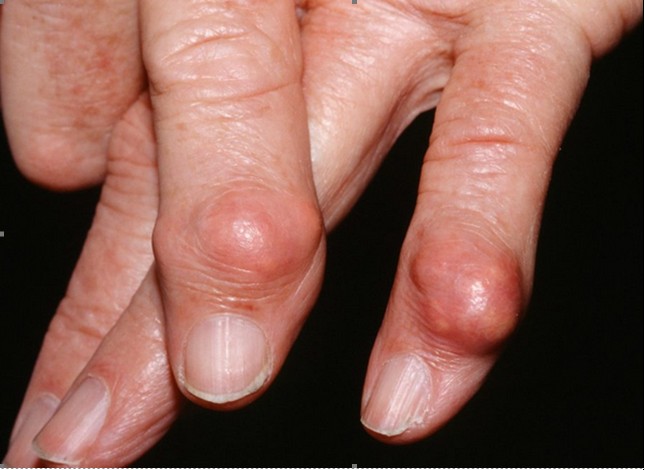 В план лабораторного обследования пациента необходимо включить (выберите 3)исследование мочевой кислоты сывороткиопределение уровня креатинина сывороткиобщий анализ мочиИнструментальное обследование пациента должно включать проведение (выберите 2)диагностической аспирации первого плюснефалангового сустава правой стопырентгенографии первого плюснефалангового сустава правой стопыНа основании проведённого обследования пациентке может быть поставлен диагнозПодагрыКлиническая картина заболевания соответствуетхронической тофусной подагреМедикаментозная терапия пациента должна быть направлена на ингибированиексантиноксидазыПринимая во внимание наличие у пациента хронической тофусной подагры с ХБП 3А оптимальным препаратом для проведения у него уратснижающей терапии являетсяфебуксостатЦелевые значения для сывороточного уровня мочевой кислоты для данного пациента < ___ мкмоль/л300Для профилактики приступов подагрического артрита на фоне начала уратснижающей терапии пациенту показано назначениеколхицинаПрофилактическая доза колхицина в данной ситуации должна составлять ___ мг/сут0,5Коррекция антигипертензивной терапии у данного пациентатребует отмены гидрохлортиазидаКоррекция диеты данного пациента должна состоять в ограничении употребленияморепродуктовРезекция тофусов у больных хронической тофусной подагройпоказана при наличии тяжёлых осложненийУСЛОВИЕ СИТУАЦИОННОЙ ЗАДАЧИСитуацияЖенщина 49 лет поступила в терапевтическое отделение стационара.Жалобына приступообразный кашель, малопродуктивный, чаще вечером и ночью, со слизисто-гнойной мокротой в небольшом количествена боль в передне-верхних отделах грудной клетки справа, усиливающуюся при кашлена повышение температуры до 38-390Сна слабость, недомогание, утомляемость, головную больАнамнез заболеванияБольна в течение 10 дней. Причиной болезни считает значительное переохлаждение ног в холодную погоду на улице.Общее состояние больной было неудовлетворительным, чувствовала слабость, недомогание, утомляемость. Появилась головная боль. Через 2 дня повысилась температура тела до 39,00С, которая не снижалась до физиологических значений даже при приёме жаропонижающих средств.На 3-й день появился приступообразный малопродуктивный кашель с отхождением слизисто-гнойной мокроты, вместе с тем появились боли умеренной интенсивности в области нижнего угла лопатки справа, боль имела колющий характер и усиливалась при кашле. Обычно кашель усиливался к вечеру. Лекарственные препараты от кашля не принимала.Вызвала скорую помощь, после чего больная была доставлена и госпитализирована в стационар по месту жительства.Анамнез жизнииные хронические заболевания отрицаетне курит, алкоголем не злоупотребляетпрофессиональных вредностей не имелааллергических реакций не былоОбъективный статусСостояние средней степени тяжести. Положение активное. Температура тела 37,8°С. При осмотре кожные покровы теплые, обычной окраски и влажности. Периферических отеков нет. Периферические лимфоузлы не увеличены. Масса тела 81 кг, рост 162, ИМТ 30,86 кг/м2. Суставы нормальных размеров и формы, объем активных и пассивных движений полный. Грудная клетка цилиндрической формы. При сравнительной перкуссии притупление перкуторного звука в нижних отделах грудной клетки справа, над остальными отделами - лёгочный звук. При аускультации дыхание жесткое, мелкопузырчатые хрипы в нижнем отделе грудной клетки справа. ЧДД 20 в минуту. При осмотре прекардиальной области патологических деформаций не выявлено. При пальпации области сердца верхушечный толчок локализуется в V межреберье на 2 см кнутри от левой срединно-ключичной линии. Границы относительной сердечной тупости: правая — по правому краю грудины, верхняя — по III ребру, левая — на 2 см кнутри от левой срединно-ключичной линии в V межреберье. При аускультации сердца: тоны сердца ритмичные, ясные. ЧСС 78 уд/мин. Пульс ритмичный, симметричный на обеих руках, удовлетворительного наполнения и напряжения, дефицита пульса нет. АД 125/80 мм рт. ст. Живот при поверхностной пальпации безболезненный. Размеры печени по Курлову — 9х8х7 см. Пальпация печени безболезненна. Селезенка не пальпируется. Почки не пальпируются. Симптом поколачивания отрицательный с обеих сторон. Стул и мочеиспускание со слов без особенностей.Лабораторная диагностика при обследовании пациентки должна включать (выберите 2)общий анализ кровибактериоскопия мокротыИнструментальное обследование пациентки должно включать (выберите 2)пульсоксиметриюрентгенографию органов грудной клеткиНа основании проведенного обследования диагноз пациентки может быть сформулирован какВнебольничная пневмонияРиск летального исхода по шкале CRB-65 для данной пациентки составляет _____ баллов0В качестве стартовой эмпирической терапии пациентке следует рекомендоватьамоксициллинОценку эффективности назначенной пациентке антимикробной химиотерапии следует проводить через _______ суток2-3К окончанию 3-х суток терапии амоксициллином температура тела пациентки составляет 38,5ºС, SpО2 95%, что следует расценивать какнеэффективность терапииНа этом этапе врач должен принять решение осмене антимикробной химиотерапииУчитывая неэффективность терапии первой линии и подозрении на наличие «атипичных» возбудителей внебольничной пневмонии пациентке показано назначение антимикробного препарата из группыреспираторных фторхинолоновНа вторые сутки после смены антимикробного препарата состояние пациентки улучшилось: температура тела снизилась до 37,20С, уменьшилась слабость. Однако, при проведении в это время КТ лёгких отмечалось сохранение консолидации в нижних отделах правого лёгкого. В связи с этим дальнейшая тактика ведения пациентки должна состоять впродолжении проводимой антимикробной химиотерапииВ случае дальнейшего благоприятного течения заболевания и клинических признаках эффективности проводимой антибактериальной терапии повторное рентгенологическое обследование пациентке следует провести через ______ (в неделях)3-4При развитии острой дыхательной недостаточности у пациентов с бактериальной пневмонией, показанием для проведения респираторной поддержки является SpO2< ______ %88УСЛОВИЕ СИТУАЦИОННОЙ ЗАДАЧИСитуацияПациентка С. 27 лет обратилась к участковому врачу-терапевту.ЖалобыЧастые слабые ноющие боли в эпигастральной области, уменьшающиеся после приёма пищи;чувство быстрого насыщения;отрыжка кислым;общая слабость;неустойчивость стула.Анамнез заболеванияУказанные жалобы периодически беспокоят в течение последних 5-ти лет, текущее ухудшение самочувствия - 1,5 недели назад. Самостоятельно принимала антациды с кратковременным положительным эффектом.Анамнез жизниРосла и развивалась нормально.Работает учителем в школе, профессиональные вредности отрицает.Перенесенные заболевания и операции: отрицает.Наследственность не отягощена.Аллергологический анамнез не отягощен.Вредные привычки: не курит, алкоголь не употребляет.Объективный статусПациентка нормостенического телосложения, рост=167 см, вес=62 кг. Состояние удовлетворительное: кожные покровы и видимые слизистые нормальной окраски, чистые. Отёков нет, периферические л/у не увеличены. В лёгких дыхание везикулярное, хрипов нет, ЧД=16 в минуту. Тоны сердца ясные, ритмичные, ЧСС=72 в минуту, АД=110/70 мм рт. ст. Язык влажный, обложен белым налётом. Живот обычной формы, при пальпации мягкий, безболезненный. Печень и селезенка не увеличены.Учитывая наличие у пациентки симптоматики желудочной диспепсии лабораторное обследование должно включать (выберите 3)общий анализ кровидыхательный тест с мочевиной, меченой 13Сисследование кала на скрытую кровьИнструментальное обследование пациентки должно включать проведение (выберите 2)эзофагогастродуоденоскопииультразвукового исследования органов брюшной полостиПредварительный диагноз пациентки может быть сформулирован какФункциональная диспепсияКлинический вариант функциональной диспепсии у данной пациентки может быть определен какпостпрандиальный дистресс-синдромПроведение эрадикационной терапии у пациенткипоказано, потому что позволит исключить наличие функциональной диспепсии, ассоциированной с H. pyloriВ качестве эрадикационной терапии, кроме ингибитора протонной помпы, пациентке показано назначениеамоксициллина и кларитромицинаОценку эффективности проведённой эрадикационной терапии следует проводить не ранее чем через __ недели (недель)4Продолжительность эрадикационной терапии в данном клиническом случае должна составлять ___ (в днях)14Для оценки эффективности проведённой эрадикационной терапии у пациентки нельзя будет использоватьопределение антител к H. PyloriПри исчезновении симптоматики диспепсии после проведения эрадикационной терапии говорить о функциональном её характере у данной больной и об отсутствии ассоциации с инфекцией H. pylori можно только по прошествии ____ ( в месяцах)6-12В случае сохранения у пациентки симптоматики диспепсии по окончании эффективной эрадикационной терапии по отрицательному результату дыхательного уреазного теста показано назначениепрокинетиковПод постпрандиальным дитстресс-синдромом понимаютчувство переполнения желудка или раннее насыщение, которые возникают после еды чаще 3 раз в неделю, при том, что объем принимаемой пищи обычныйУСЛОВИЕ СИТУАЦИОННОЙ ЗАДАЧИСитуацияНа приём к участковому терапевту обратился мужчина 67 лет.ЖалобыНа периодическую сухость во рту, жажду, учащенное мочеиспускание; слабость в ногах при подъёме по лестнице, боли в ногах в ночное время суток, снижение болевой и температурной чувствительности, онемение стоп.Анамнез заболевания7 лет назад при оформлении на санаторно-курортное лечение была обнаружена гликемия 7,5 ммоль/л натощак. Был направлен на консультацию к эндокринологу, но пациент рекомендацию проигнорировал. Жалобы на сухость во рту, жажду, учащенное мочеиспускание беспокоят около 5 лет. В течение последних 2-х лет они стали более выраженными, присоединились вышеописанные жалобы со стороны нижних конечностей.Перенёс инфаркт миокарда 4 года назад, проведено стентирование правой коронарной аретерии. Страдает артериальной гипертензией около 15 лет.Анамнез жизниВ детстве рос и развивался согласно возрастным нормам. В настоящий момент на пенсии.Ведёт малоподвижный образ жизни. В течение последних 15 лет стало повышаться АД до 170 и 100 мм рт. ст., был выставлен диагноз артериальная гипертензия. 4 года назад перенёс инфаркт миокарда. Жалоб на загрудинные боли никогда не предъявлял. Регулярно принимает бисопролол 5 мг в сутки, периндоприл 5 мг 1 раз в сутки и индапамид 1,5 мг 1 раз в сутки. Наследственность отягощена: мать страдала сахарным диабетом, артериальной гипертонией, умерла от инсульта. Туберкулёз, ВИЧ, сифилис, гепатиты отрицает. Аллергических реакций, в том числе на лекарственные препараты, не отмечает. Пациент курит 45 лет, в настоящий момент до 15 сигарет в день. Алкоголем не злоупотребляет. Питание нерегулярное.Объективный статусОбщее состояние относительно удовлетворительное. Телосложение гиперстеническое. Рост – 172 см, вес - 101 кг, индекс массы тела – 34,2 кг/м2. Окружность талии — 98 см. Температура тела 36,6°С. Кожные покровы и видимые слизистые бледно-розовые, умеренной влажности. Лимфатические узлы не увеличены, отёков нет. При осмотре нижних конечностей — гиперкератоз стоп. Ноги тёплые. Пульсация на артериях стоп сохранена, симметрична с обеих сторон. При обследовании выявлено снижение вибрационной, болевой, тактильной и температурной чувствительности, снижение сухожильных рефлексов. При сравнительной перкуссии лёгких – ясный лёгочный звук. При аускультации – везикулярное дыхание, хрипов нет, ЧДД – 15 в минуту. Границы относительной сердечной тупости сердца: смещение левой границы влево на 1см. Тоны сердца тихие, ритмичные. ЧСС – 88 в минуту. АД – 145 и 75 мм рт.ст. Живот при пальпации мягкий, безболезненный. Печень не выступает из-под края рёберной дуги. Мочеиспускание свободное, безболезненноеДля диагностики сахарного диабета пациенту показано проведение исследования (выберите 2)глюкозы плазмы натощакгликированного гемоглобина (НвА1С)Предполагаемый основной диагноз у пациентаСахарный диабет 2 типаХарактер жалоб и данные осмотра нижних конечностей свидетельствуют о наличии у пациентадиабетической сенсо-моторной нейропатииДополнительным методом обследования при неэффективности стандартной терапии диабетической нейропатии в течение 6 мес являетсяэлектронейромиографияСопутствующими заболеваниями у данного пациента являютсяишемическая болезнь сердца. Постинфарктный кардиосклероз. Состояние после стентирования ПКА. Артериальная гипертония 3 стадия, очень высокий риск сердечно-сосудистых осложнений. Ожирение 1 ст. (по ВОЗ)Целевым уровнем гликемического контроля для данного пациента является НвА1С < ___ %8Наиболее рациональной комбинацией сахароснижающих препаратов для данного пациента являетсяметформин и агонист рецепторов ГПП-1Данному пациенту в связи с перенесённым инфарктом миокарда со стентированием 4 года назад в качестве вторичной профилактики сердечно-сосудистых осложнений показаныантиагреганты и статиныПовторный контроль НвА1С после начала сахароснижающей терапии данному пациенту необходим через3 месяцаУ данного пациента необходимо добиваться снижения уровня холестерина липопротеинов низкой плотности менее1,4 ммоль/лРекомендации по изменению образа жизни данному пациенту включаютотказ от курения, диету с ограничением калорийности, умеренную физическую нагрузку не менее 150 мин/неделюПри наличии показаний для назначения бета-адреноблокаторов у больных СД предпочтение следует отдатьнебивололуУСЛОВИЕ СИТУАЦИОННОЙ ЗАДАЧИСитуацияВрач общей практики был вызван на дом в связи с обращением родственников женщины 85 лет, не способной самостоятельно прийти в поликлинику.ЖалобыСо слов дочери пациентки она испытывает выраженную общую слабость в течение последних 5-6 месяцев, головокружения, приведшие к затруднениям при перемещении по дому, приёма пищи и самостоятельного выполнения гигиенических процедур.Анамнез заболеванияОколо 18 лет назад был установлен диагноз: Гипертоническая болезнь 3 стадии, хроническая ишемия мозга 2 степени. Постоянно получает антигипертензивную терапию: периндоприл в комбинации с индапамидом, 2 раза в год курсовой приём винпоцетина. Состоит под диспансерным наблюдением кардиолога и невролога, у которых проходит ежегодный осмотр.Анамнез жизниПосле прекращения трудовой деятельности в 70 лет вела малоактивный образ жизни, за последний год дочь отметила снижение массы тела с 65 до 59 кг, снижение аппетита, значительное сокращение физической активности (в пределах квартиры), замедление темпа и сгорбленность при ходьбе, падения 1-2 раза в месяц.Объективный статусСостояние относительно удовлетворительное. Кожа дряблая, с многочисленными пигментными пятнами, отеков нет. Мышечная сила кистей при пожатии значительно снижена.Рост 168 см, масса тела 58 кг. Дыхание над легкими ослабленное везикулярное, хрипы не выслушиваются, число дыханий 18 в 1 мин. Ритм сердца правильный, I тон ослаблен, незначительный акцент II тона над аортой. АД 125 и 70 мм рт.ст., частота сердечных сокращений 68 в 1 мин. Носовые ходы проходимы, Язык чистый, влажный, живот при пальпации мягкий, безболезненный во всех отделах, печень по краю реберной дуги. Симптом поколачивания отрицательный с обеих сторон.Клиническая картина заболевания и анамнестические сведения позволяют заподозрить у пациентки синдром старческойастенииСкрининг синдрома старческой астении рекомендуется проводить у пациентов 60 лет и старше, обратившихся за медицинской помощью в учреждения амбулаторного или стационарного типа, с использованием опросника«Возраст не помеха»При проведении скрининга синдрома старческой астении с помощью опросника необходимо выяснить наличие у пациентов 60 лет и старше ограничений жизнедеятельности по причине снижения зрения или слуха, а также по причиненедержания мочиПри выявлении нарушений зрения и/или слуха, (недержание мочи и т.д.) у пациентки с помощью опросника «Возраст не помеха» врачу, наблюдающему пациента, рекомендовано составить план диагностических мероприятий и проводить коррекцию выявленныхгериатрических синдромовМеждисциплинарный диагностический процесс, включающий оценку физического и психоэмоционального статуса, функциональных возможностей и социальных проблем пожилого человека называетсякомплексной гериатрической оценкойПри проведении комплексной гериатрической оценки с целью выявления мальнутриции рекомендовано оценивать в сыворотке крови уровеньобщего белка и альбуминаПри проведении комплексной гериатрической оценки рекомендовано оценивать функциональный статус пациента на основании показателей его базовой активности с помощью шкалыБартелаПри проведении комплексной гериатрической оценки рекомендован тщательный сбор и анализ лекарственного анамнеза с целью выявления полипрагмазии и нерационального назначения лекарственных средств с использованием критериевSTOPP/STARTС целью профилактики развития и прогрессирования синдрома старческой астении для проживающих дома пациентов пожилого и старческого возраста рекомендовано проведение групповых и индивидуальныхобразовательных программВыполнение комплексной гериатрической оценки рекомендуется проводить не реже 1 раза вгодПациент с преастенией наблюдается врачомтерапевтомПри наблюдении за пациентом с преастенией врач-терапевт участковый оценивает динамику выявленныхгериатрических синдромовУСЛОВИЕ СИТУАЦИОННОЙ ЗАДАЧИСитуацияМужчина 30 лет, обратился в поликлинику к врачу терапевту участковомуЖалобына повышение температуры до субфебрильных цифр, резкую слабость, сухой кашель, одышку, ознобы, боль в горлеАнамнез заболеваниявозвратился домой после отпуска, проведенного на море в июле месяцев течение последнего месяца после отпуска, отмечает ухудшение в состоянии с нарастанием вышеперечисленных симптомов2 недели назад обратился к врачу отоларингологу, по поводу появления болей в горле, которые прогрессивно нарасталипри осмотре обнаружены инфильтративно-язвенные изменения слизистой надгортанника, выполнена биопсия, подтвержден диагноз туберкулеза гортани, направлен в противотуберкулезный диспансер, где была выполнена обзорная рентгенограмма органов грудной клеткиРентгенологическая картина в легких оставалась без динамикиАнамнез жизнирос и развивался по возрастув детстве имел контакт с больной туберкулезом родственницейфлюорографическое обследование органов грудной клетки не проходил 1,5 годаперенесенные заболевания: болеет редко, в основном простудные заболеваниявредные привычки: не курит, алкоголь не употребляетработает директором коммерческой фирмыпроживает в отдельной квартире с женой и сыном 5 лет, материально-бытовые условия жизни удовлетворительныеОбъективный статусСостояние средней тяжести. Рост -185 см, вес 65 кг. Температура 37,2º С. Кожные покровы чистые, влажные, обычной окраски, грудная клетка астенического телосложения, обе половины симметрично участвуют в акте дыхания. ЧДД – 22 в минуту.при перкуссии грудной клетки – укорочение перкуторного звука в межлопаточном пространстве, над нижними долями легочной звук с коробочным оттенкомпри аускультации –дыхание жесткое, выслушиваются единичные сухие хрипы слева паравертебрально от верхушки до 4 грудного позвонкатоны сердца приглушены. ЧСС -92 уд. В мин., АД - 120/80 мм рт.стживот мягкий, при пальпации безболезненный во всех отделах. Печень и селезенка не увеличены. Дизурий нет. Симптом поколачивания по поясничной области отрицательный.при обследовании мокроты и промывных вод бронхов методом бактериоскопии, обнаружены кислотоустойчивые микобактерииРеакция на пробу Манту с 2 ТЕ ППД-Л – положительная, папула 12 мм.Реакция на пробу с АТР, Диаскинтест – результат отрицательный.К необходимым для постановки диагноза лабораторным методам обследования относят (выберите 2)микроскопическое исследование мазка мокроты на микобактерии туберкулезаклинический анализ кровиНеобходимым для постановки диагноза инструментальным методом обследования являетсяобзорная рентгенография органов грудной клеткиОтрицательный результат кожного теста с аллергеном туберкулезным рекомбинантным у больного отражаетрезко выраженную иммунологическую недостаточностьРезультаты рентгенограммы органов грудной клетки пациента предполагаютдиссеминированный туберкулез легкихПолиморфизм очагов на рентгенограмме ОГК при подостром течении диссеминированного туберкулеза обусловленповторными волнами бактериемииНа основании полученных результатов обследования данному больному можно поставить диагнозДиссеминированный туберкулез легких, фаза инфильтрации и распада, МБТ (+), туберкулез гортаниДостоверным методом обнаружения микобактерий туберкулеза являетсябактериологическая диагностикаПо данным обзорной рентгенограммы органов грудной клетки основным рентгенологическим признаком является синдромдиссеминацииПри диссеминированном туберкулезе легких и отсутствии лекарственной устойчивости, целесообразно применять противотуберкулезные препаратыпервого рядаБлагоприятным исходом диссеминированного туберкулеза легких являютсярассасывание, фиброзно-склеротические измененияДифференциальную диагностику диссеминированного туберкулеза легких следует проводить сдвусторонней мелкоочаговой пневмонией, карциноматозом легкихПо эпидемиологической опасности данный тип очага туберкулезной инфекции относится к очагу ___ степениIУСЛОВИЕ СИТУАЦИОННОЙ ЗАДАЧИСитуацияБольной 29 лет, программист обратился в поликлинику к врачу терапевту участковому.ЖалобыВ связи с изменениями в легких, выявленными при диспансеризации, жалоб не предьявляет.Анамнез заболеванияЖалоб нет.Флюорографическое обследование органов грудной клетки не проводилось более 3 лет.Анамнез жизнирос и развивался нормальнопростудными заболеваниями болел редковредные привычки: курит, алкоголь не употребляетпроживает один в однокомнатной квартиреОбъективный статусСостояние относительно удовлетворительное. Кожные покровы и видимые слизистые обычной окраски. Вес - 69 кг, рост - 168 см.Грудная клетка нормостеническая, обе половины активно участвуют в акте дыхания. ЧД – 16 в минуту. Тоны сердца ясные. ЧСС - 74 уд. в минуту, АД – 120/70 мм рт. ст. Живот мягкий, безболезненный. Печень, селезенка не увеличены. Дизурических явлений не отмечается.При проведении простой микроскопии мокроты по Цилю –Нильсенукислотоустойчивые микобактерии не обнаружены.Рекция Манту с 2 ТЕ ППД-Л – папула 23 мм, диаскинтест – отрицательный.К необходимым для постановки диагноза лабораторным методам обследования относят (выберите 2)общеклинический анализ кровимикроскопическое исследование мокроты на наличие кислотоустойчивых микобактерийНеобходимым для постановки диагноза инструментальным методом обследования являетсяобзорная рентгенография органов грудной клеткиОсобенностью рентгенологической картины при туберкулеме являетсяналичие в окружающей легочной ткани полиморфных очагов и признаков фиброзаРезультаты рентгенологического исследования органов грудной клетки пациента, в первую очередь, предполагаюттуберкулему легкогоНа основании полученных результатов обследования данной больного можно поставить диагнозТуберкулема S-2 правого легкого, фаза распада, МБТ(-)Достоверным методом диагностики туберкулемы легкого являетсябронхологическое исследование с катетеризацией и взятием биоптатаПри туберкулеме прогрессирование туберкулезного процесса связано сразмножением микобактерий туберкулезаТуберкулема может формироваться во всех случаях, кромерубцевания каверныВ лечение туберкулемы легких, имеющей наклонность к прогрессированию и резистентность к химиотерапии, целесообразно применятьхирургическое лечениеТуберкулема легкого чаще локализуется в ________ сегментах легких1,2,6Дифференциальную диагностику туберкулемы легкого следует проводить спериферическим раком, гамартохондромой, неспецифической пневмониейПо эпидемиологической опасности данный тип очага туберкулезной инфекции относится к очагу ______ степениIIIУСЛОВИЕ СИТУАЦИОННОЙ ЗАДАЧИСитуацияЖенщина 34 лет обратилась к врачу общей практики.Жалобыболи в суставах кистей, лучезапястных, локтевых, коленных суставах, преимущественно утром и после периода покоя,припухание в указанных суставах,утренняя скованность в течение 2 часов,общая слабость.Анамнез заболеванияЗаболела около 7 месяцев назад, когда появились ноющие боли в суставах кистей, лучезапястных суставах. Был эпизод повышения температуры тела до 37,4°С в течение недели. К врачам не обращалась, принимала нестероидные противовоспалительные препараты. Последние 2 месяца состояние ухудшилось, значительно усилились боли в суставах, в процесс вовлеклись локтевые, плечевые, коленные суставы, появилась утренняя скованность.Анамнез жизниПеренесенные заболевания – ОРВИ, грипп.Хронические заболевания отрицает.Травм, оперативных вмешательств, переливаний крови не было.Аллергические реакции на прием лекарственных средств отрицает.Наследственность не отягощена.Вредные привычки отрицает.Объективный статусСостояние удовлетворительное. Рост - 164 см, вес - 61 кг, ИМТ - 22 кг/м2. Телосложение - нормостеническое. Кожные покровы чистые, физиологической окраски. Видимые слизистые - физиологической окраски, чистые. Периферические лимфатические узлы не увеличены. Периферических отеков нет.Легкие - перкуторно звук легочный, аускультативно дыхание везикулярное, хрипов нет. ЧДД 16 в минуту.Сердечно-сосудистая система - тоны сердца ясные, ритмичные. АД-110/70 мм р с, ЧСС 64 в мин, пульс 64 в мин. Пульсация периферических сосудов сохранена.Язык влажный, зев спокоен. Живот мягкий, безболезненный при пальпации. Печень, селезенка не увеличены.Костно-мышечная система: припухлость коленных, лучезапястных, пястно-фаланговых, проксимальных межфаланговых суставов из-за отечности. Болезненность при пальпации проксимальных межфаланговых суставов кистей, пястнофаланговых, лучезапястных, плечевых, коленных суставов. Объем движений ограничен в лучезапястных суставах, мелких суставах кистей.Необходимыми для постановки диагноза лабораторными методами обследования являются определение (выберите 3)скорости оседания эритроцитовс-реактивного белкаревматоидного фактора и антител к циклическому цитруллинированному пептидуДля верификации диагноза пациентке следует провести (выберите 2)рентгенографию стопрентгенографию кистейНаиболее вероятным диагнозом являетсяСеропозитивный ревматоидный артритПо данным рентгенографии кистей и стоп следует выставить _____ рентгенологическую стадиюIIПациентке следует выставить ______________ клиническую стадию ревматоидного артритараннююПрепаратом выбора для лечения ревматоидного артрита у данной пациентки являетсяметотрексатНа фоне лечения метотрексатом для профилактики нежелательных реакций пациентке следует назначитьфолиевую кислотуДля уменьшения болей в суставах рекомендуется назначитьнестероидные противовоспалительные препаратыПациентка обратилась к врачу общей практики повторно, т.к. планирует беременность. В качестве базисной терапии, вместо метотрексата, ей следует назначитьсульфасалазинИз нефармакологических методов пациентке следует рекомендоватьлечебную физическую культуруПри ревматоидном артрите суставами исключения являются ___________________________________ суставыдистальные межфаланговыеДиспансерное наблюдение пациентов с ревматоидным артритом при достижении стойкой ремиссии проводится 1 раз в6 месяцевУСЛОВИЕ СИТУАЦИОННОЙ ЗАДАЧИСитуацияБольная М., 47 лет, по профессии учитель, обратилась к врачу общей практики.ЖалобыНа слабость, недомогание и быструю утомляемость, в последнее время; некоторую неустойчивость, сердцебиение и одышку, возникающие при быстрой ходьбе, ощущение онемения и «ползания мурашек» в конечностях, а также жжение в языке, снижение аппетита, чувство тяжести в эпигастрии, чаще возникающее после приема пищи.Анамнез заболеванияНа протяжении всей жизни пациентка считала себя достаточно здоровым человеком, однако, примерно в течение последних 4-х месяцев стала отмечать постепенное появление и прогрессирование указанных выше симптомов, появление которых она не может связать ни с какой из известных ей причин. В связи с этим обратилась за медицинской помощью.Анамнез жизниРосла и развивалась нормальноРаботает учителем в средней школеПеренесенные заболевания и операции: аутоиммунный тиреоидит с 25-летнего возраста, наблюдается у эндокринолога, получает заместительную терапию Л-тироксином, последний визит месяц тому назад (ТТГ в пределах нормальных значений, со слов больной)Наследственность не отягощенаАллергологический анамнез не отягощенВредные привычки: не курит, алкоголем не злоупотребляетОбъективный статусСостояние удовлетворительное. Вес 58 кг, рост 165 см.Кожные покровы чистые, бледные с легкой желтушностью, нормальной влажности. Склеры иктеричны. Бледность конъюнктив. Периферические л/у не увеличены.Со стороны дыхательной системы без особенностей, обе половины грудной клетки симметрично участвуют в акте дыхания. В легких дыхание везикулярное, хрипов нет, ЧДД 18 в мин.Область сердца не изменена. Тоны сердца ясные, ритмичные, шумов нет. ЧCC 90 ударов в минуту, АД 105/70 мм рт. ст.Язык ярко-красный блестящий гладкий (из-за сглаженности сосочков), обложен белым налётом у корня.Живот не вздут, мягкий, слегка чувствительный в эпигастрии. Печень выступает из-под края реберной дуги на 1,5 см. Дизурии нет. Отеков нет.В план обследования пациентки, обратившейся с вышеуказанными жалобами необходимо включить (выберите 2)биохимический анализ кровиобщий (клинический) анализ крови развернутыйИнструментальная диагностика, необходимая пациентке, должна включать (выберите 2)фиброгастродуоденоскопиюрентгенографию органов грудной клеткиУчитывая наличие выявленной у больной гиперхромной анемии, пациентке показано исследованиевитамина В12 и фолиевой кислоты сывороткиДифференциальную диагностику В12-дефицитной анемии следует проводить сфолиеводефицитной анемиейКлиническими проявлениями дефицита витамина В12 у пациентки являются изменения со стороныкрови, желудочно-кишечного тракта, нервной системыПо результатам проведенного обследования пациентке может быть сформулирован диагнозВ12-дефицитная анемия. Фуникулярный миелоз. Аутоиммунный тиреоидитУчитывая сформулированный диагноз, пациентке показано назначениецианокобаламинаАдекватность назначенной пациентке терапии цианкобаламином через 5-7 дней можно будет оценивать поналичию ретикулоцитарного кризаОжидаемая длительность терапии цианкобаламином пациентки будет составлять2-4 неделиПосле нормализации гематологических показателей продолжительность терапии цианкобаламином для данной пациентки должна составлять еще __________ дней10-14 Причиной развития истинной первичной пернициозной анемии являетсяпоявление антител к внутреннему фактору Кастла Всасывание витамина В12 преимущественно происходит вподвздошной кишкеУСЛОВИЕ СИТУАЦИОННОЙ ЗАДАЧИСитуацияПациент М., 58 лет находится на амбулаторном лечении более 6 месяцев с открытым листком нетрудоспособности. Направлен на МСЭ с целью освидетельствования.ЖалобыНа одышку и боли в грудной клетке давящего и сжимающего характера при незначительной физической нагрузке, проходящих только в покое, отечность нижних конечностей, общую слабость, быструю утомляемость.Анамнез заболевания6 месяцев назад перенес острый Q-инфаркт миокарда передней стенки левого желудочка. До заболевания испытывал жалобы на боль в грудной клетке при физической нагрузке, к врачам не обращался. От коронароангиографии отказался. Проводимое лечение с незначительным положительным эффектом.Решено направить пациента на МСЭ.Анамнез жизниИнженер, стаж работы 38 лет.Профессиональной вредности не имеет.Бывший курильщик, бросил курить 6 месяцев назад (после перенесенного ИМ). Алкоголь до заболевания употреблял по праздникам.Травмы, операции и хронические заболевания отрицает.Аллергологический анамнез без особенностей.Родственники по линии отца страдают артериальной гипертензией.Объективный статусСостояние средней тяжести, сознание ясное, ориентирован во времени и пространстве.Рост 172 см, масса тела 75 кг. Кожные покровы бледные, цианоз губ. В легких: дыхание везикулярное, влажные хрипы в нижних отделах с обеих сторон. ЧДД 19 в 1 мин. Сердце: тоны сердца приглушены, ритм правильный с ЧСС 88 в мин. АД 130/80 мм рт. ст. Живот мягкий, безболезненный. Печень при пальпации + 2 см из под края реберной дуги. Отеки нижних конечностей. Физиологические отправление в норме.Данному пациенту перед направлением на медико-социальную экспертизу необходимо выполнить (выберите 2)регистрацию электрокардиограммы (ЭКГ) в 12 отведенияхэхокардиографиюСогласно данным анамнеза, жалобам, результатам инструментального обследования пациент будет направлен на МСЭ с диагнозом:
ИБС: стенокардия напряжения _____ ФК. Постинфарктный кардиосклероз (острый Q-инфаркт миокарда нижней стенки левого желудочка 2017 г.) ХСН _____ , _____ ФК NYHAIII; IIб, 3Данный пациент имеет стойкие нарушения ____________________ системысердечно-сосудистойДанному пациенту необходимо проходить переосвидетельствование, для подтверждения II группы инвалидности один раз в _____ год (-а)/лет1Пациенту с тяжелой декомпенсацией ХСН в условиях стационара показана диуретическая терапия, которую следует инициировать с внутривенного введенияпетлевых диуретиков (торасемид, фуросемид)Помимо лекарственной терапии, в условиях стационара больному с декомпенсацией ХСН и признаками гипоксии рекомендуетсяреспираторная поддержкаДля уменьшения давления в малом круге кровообращения у пациента с симптомами сердечной астмы наряду с диуретиками целесообразно внутривенное введениенитратовРадикальным способом лечения больного с тяжелой ХСН, рефрактерной к консервативной терапии, являетсятрансплантация сердцаОсновное направление реабилитации инвалида для данного пациента включает в себясанаторно-курортное лечениеДанный пациент имеет ____________________________ уровень реабилитационного потенциалаудовлетворительныйСистемой мер, обеспечивающей социальные гарантии данному инвалиду, устанавливаемой законами и иными нормативными правовыми актами, за исключением пенсионного обеспечения, является _______________ инвалидасоциальная поддержкаДанный пациент имеет ______ степень выраженности ограничений способности к трудовой деятельностипервуюУСЛОВИЕ СИТУАЦИОННОЙ ЗАДАЧИСитуацияГоспитализирован пациент 59 лет в стационар, располагающий рентген-операционной и опытными эндоваскулярными хирургами.ЖалобыНа выраженные боли за грудиной жгучего характера с иррадиацией в левую руку, длительность более 40 мин, не купирующиеся трехкратным приемом нитроглицерина под язык (через каждые 5 мин);на озноб, холодный липкий пот;на общую слабость.Анамнез заболеванияДо настоящего времени считал себя здоровым человеком, жгучие боли за грудиной возникли впервые на теннисном корте во время игры в большой теннис на фоне повышенной физической нагрузки и эмоционального перенапряжения. Около 2 лет страдает артериальной гипертензией, артериальное давление максимально повышается до 150/90 мм рт. ст, адаптирован к 120/80 мм рт. ст. По назначению участкового терапевта принимает лизиноприл 5 мг 1 раз в день утром. На фоне терапии по цифрам АД компенсирован (со слов). Вызвана бригада скорой помощи.Анамнез жизниПеренесенные заболевания: артериальная гипертензия 2 года. Наличие туберкулеза, хронических инфекций, сахарного диабета, инсультов отрицает. Операций не былоПрофессиональный анамнез: тренер по большому теннисуАллергологический анамнез – не отягощенНаследственный анамнез – у матери острый инфаркт миокардаВредные привычки: не курит, алкоголь не употребляетОбъективный статусОбщее состояние тяжелое. Температура тела 36,5°С. Рост 180 см, масса тела 75 кг. ИМТ 23,1 кг/м2. Телосложение нормостеническое. Кожные покровы и видимые слизистые влажные, бледные, чистые. В легких дыхание везикулярное, хрипы не выслушиваются. ЧДД 21 в минуту. Аускультативно тоны сердца приглушены, ритмичные, шумов нет. АД слева и справа 130/80 мм рт. ст., ЧСС=Ps=76 в мин. Язык влажный, чистый, зев спокоен. Живот мягкий, безболезненный. Печень у края реберной дуги, селезенка не увеличена. Периферические отеки нижних конечностей до средней трети голеней.Для постановки диагноза необходимо провести инструментальные методы обследования, такие как (выберите 3)коронароангиографияэлектрокардиография эхокардиографияНеобходимым для подтверждения диагноза лабораторным методом обследования являетсяопределение сердечного тропонина T или IПредполагаемый основной диагноз следует сформулировать как ИБСОстрый инфаркт миокарда с зубцом Q передней стенки левого желудочкаУ пациента существует высокий риск раннего осложнения инфаркта миокарда в виденарушения ритма и проводимости сердцаПри сохранении болевого синдрома и неэффективности трехкратного приема нитроглицерина под язык пациенту показано введениеморфина 10 мг внутривенноПредпочтительным методом реперфузионной терапии, который необходимо провести пациенту, являетсячрескожное коронарное вмешательствоДвойная антитромбоцитарная терапия включает приемацетилсалициловой кислоты и тикагрелораДля двойной антиагрегантной терапии необходимо применить нагрузочные дозы ацетилсалициловой кислоты _____ мг и тикагрелора _____ мг300; 180Гиполипидемическая терапия, рекомендуемая пациенту с ОКС, включаетаторвастатин 80 мг/сутНеантитромботическими лекарственными средствами, благоприятно влияющими на течение заболевания и прогноз при ОКС, являютсябета-адреноблокаторыПри установке стента с лекарственным покрытием в инфактсвязанную артерию двойную антиагрегантную терапию следует продолжать в течение ___ мес. с момента ЧКВ12Реабилитация пациентов после перенесенного острого инфаркта миокарда включаетрегулярные аэробные физические нагрузкиУСЛОВИЕ СИТУАЦИОННОЙ ЗАДАЧИСитуацияМужчина, 48 лет, обратился к врачу общей практики.ЖалобыНа чувство нехватки воздуха при выполнении физической нагрузки средней интенсивности (подъем на 4 этаж, быстрая ходьба).На кашель с умеренным количеством отделяемой мокроты.Сонливость в дневное время.Анамнез заболеванияПостоянный кашель беспокоит 15 лет. Впервые начал замечать одышку при физической нагрузке около года назад.Настоящее ухудшение заболевания около месяца назад, после перенесенной вирусной инфекции отмечает усиление одышки, кашель стал более интенсивным, мешает спать ночью.Анамнез жизниРаботает сварщиком. Семейный анамнез: отец умер от рака легкого. Аллергические реакции отрицает. Хронические заболевания: хронический гастрит. Наличие туберкулеза, венерические заболевания, сахарный диабет, хронические инфекции отрицает. Алкоголем не злоупотребляет, курит 25 лет по 20 сигарет в день.Объективный статусСостояние средней степени тяжести. SaO2 95%, температура тела 36,8°С. Сознание ясное. Повышенного питания. Рост 178, вес 86 кг. ИМТ 27,14 кг/м3. Кожные покровы нормальной окраски, без высыпаний. Отеков нет. Лимфоузлы доступные пальпации не увеличены, безболезненны. Щитовидная железа не увеличена.Тоны сердца ясные, ритмичные, ЧСС 85 уд\м. АД 135\80 мм.рт.ст.Живот участвует в акте дыхания, при пальпации мягкий, безболезненный. Печень не увеличена, безболезненна при пальпации. Размеры по Курлову 11х9х8 см.Стул в норме. Диурез адекватный.Грудная клетка эмфизематозная, при пальпации безболезненна. ЧДД 20 в мин. Аускультация легких: дыхание жесткое, проводится по всем полям. Множественные рассеянные сухие хрипы с обеих сторон. Перкуторно: коробочный звук.Для постановки диагноза необходимо выполнитьобщий анализ кровиДля постановки диагноза необходимо выполнить (выберите 2)спирометриюрентгенографию органов грудной клеткиВ данной клинической ситуации основным диагнозом являетсяХроническая обструктивная болезнь легких, обострение средней тяжести. ДН 0Для выяснения причины дневной сонливости пациента рекомендуется проведениеночной оксиметрии с последующим уточнением диагноза с помощью полисомнографииДля купирования симптомов обострения хронической обструктивной болезни легких пациенту рекомендуется назначитьбронхолитики и системные глюкокортикостероидыПомимо бронхолитической терапии, пациенту необходимо назначитьмуколитический препаратНефармакологическая терапия у данного пациента включаетотказ от куренияПоказанием к назначению антибактериальной терапии у данного пациента является наличиеусиления одышки, слизисто-гнойного характера мокротыНаиболее вероятным возбудителем обострения у пациента являетсяhaemophilus influenzaeДля лечения стабильной хронической обструктивной болезни легких при высоком риске обострений предпочтительно назначитькомбинацию длительно действующих антихолинергических препаратов и длительно действующих бета агонистовПосле последнего обострения хронической обструктивной болезни легких необходимо повторное выполнение спирометрии через3 месяцаНеобходимо предусмотреть вакцинацию противгриппа и пневмококковой инфекцииУСЛОВИЕ СИТУАЦИОННОЙ ЗАДАЧИСитуацияЖенщина 67 лет на прием у врача общей практики.ЖалобыБоли в грудном и поясничном отделах позвоночника, снижение роста на 5 см.Анамнез заболеванияВ возрасте 53 лет после наступления менопаузы заметила ломкость ногтей, волос, сухость кожных покровов, связала эти проявления с физиологическими гормональными изменениями организма, к врачам не обращалась. В течение последних пяти лет появились боли в спине, постепенно нарастающие, сутулость, изменение осанки, родные отметили уменьшение роста. Полгода назад после падения с высоты роста сломала левую бедренную кость. Во время хирургического лечения врач-травматолог обратил внимание пациентки на патологические явления на рентгенограмме и рекомендовал обратиться к врачу-терапевту.Анамнез жизниНа пенсии с 60-ти лет, работала инженером-технологом на крупном предприятии. Семейный анамнез: у матери и бабушки были переломы костей в возрасте 63 и 70 лет соответственно. Аллергических реакций не отмечает. Из перенесенных заболеваний: аппендэктомия в возрасте 15-ти лет и частые острые респираторные вирусные инфекции (3-4 раза в год). Беременностей 6, роды 2, прерываний беременности 4. Менопауза с 51 года, отмечала дисфункциональные метрорагии. Наличие туберкулеза, хронических инфекций, сахарного диабета отрицает. Вредные привычки отрицает. Стул и диурез не нарушены.Объективный статусСостояние удовлетворительное. Нормостенического телосложения, умеренного питания. Рост 155 см, вес 59 кг (ИМТ 24,56). Кожные покровы нормальной окраски, сухие, ногти истончены, отеков нет. Тоны сердца ясные, сердцебиения ритмичные, артериальное давление 128\76 мм рт. ст. Частота сердечных сокращений 68 ударов в минуту. Пульс 68 в минуту. В легких дыхание везикулярное, хрипов нет. Костно-мышечная система: грудной кифоз, расстояние между затылком и стеной 6 см, болезненность при пальпации позвоночника. Передвигается с тростью после перелома. Живот мягкий, безболезненный, печень и селезенка не пальпируются. Отеков нет.Необходимыми для постановки диагноза лабораторными методами обследования являются (выберите 2)общий анализ кровиисследование на кальций, фосфор, щелочную фосфатазуНеобходимыми для постановки диагноза инструментальными методами исследования являются рентгенография (выберите 2)бедренных костейгрудного отдела позвоночникаОсновным инструментальным методом обследования для постановки диагноза являетсядвухэнергетическая рентгеновская абсорбциометрия бедренной кости и/или поясничных позвонковНаиболее вероятным диагнозом у данной пациентки являетсяПостменопаузальный остеопорозУ пациентки можно расценить форму заболевания кактяжелуюГлавной целью лечения остеопороза у данной пациентки являетсяснижение риска низкоэнергетических переломовДвуэнергетическая рентгеновская абсорбциометрия для оценки эффективности проводимого лечения остеопороза данной пациентке должна проводиться через ________ после начала лечения1 годНемедикаментозная терапия остеопороза у данной пациентки будет включать в себякоррекцию питания (включение в рацион продуктов, богатых кальцием и витамином Д)Одним из препаратов выбора при лекарственной терапии постменопаузального остеопороза у данной пациентки являетсябисфосфонатВ дополнение к патогенетической терапии пациентке следует назначить препарат кальция ___________ мг и витамин D __________ МЕ в сутки1000-1500; 800-2000Показанием для госпитализации пациента с остеопорозом являетсяостеопоретический перелом, требующий оперативного леченияПациентка относится к ____ группе состояния здоровьяIIIбУСЛОВИЕ СИТУАЦИОННОЙ ЗАДАЧИСитуацияУчастковый терапевт прибыл к пациентке 59-ти лет на 6-й день болезни.ЖалобыНа слабость, кашель, повышение температуры, тошноту, рвоту, послабленный стул, нарушение вкуса и обонянияАнамнез заболеванияЗаболела с общего недомогания, появились головная боль, повышение температуры до фебрильных значений, тошнота, двукратная рвота, жидкий стул. Лечилась самостоятельно симптоматическими средствами (жаропонижающие, обильное питье).В течение последующих дней появился сухой кашель, наросла слабость, полностью исчез аппетит, перестала ощущать запах и вкус привычной пищи.Учитывая отсутствие положительной динамики, вызвала врача на дом.Анамнез жизниПродавщица в продуктовом магазине (одновременно стоит за прилавком и обслуживает покупателей на кассе).Аллергоанамнез: не отягощен.Перенесенные заболевания: болеет респираторными инфекциями 2-3 раза в год; хронический бронхит (диагносцирован несколько лет назад, дату не помнит).Вредные привычки: курит по 1-3 сигареты в день.Анамнез жизни: замужем, проживает в отдельной квартире вместе с мужем, дочерью и внучкой 4-х лет, посещающей детский сад (привита по возрасту со слов матери).Эпиданамнез: за пределы своего домашнего региона и страны не выезжала. Питается дома, домашней пищей. На работе контактирует с большим количеством незнакомых людей. Средствами индивидуальной защиты (одноразовые маски, перчатки) пользуется не регулярно. Все проживающие вместе с пациенткой родственники в настоящий момент здоровы.Прививочный анамнез: от гриппа прививалась осенью 2019г.Объективный статусТемпература тела 37,6°С.В ясном сознании. В пространстве, времени и собственной личности ориентирована. Менингеальных и очаговых знаков не определяется.Кожные покровы светлые, умеренно влажные. Сыпи нет.В легких дыхание жесткое, сухие хрипы выслушиваются с обеих сторон. ЧД 16 в мин.Тоны сердца ритмичные, ритмичные. ЧСС=Ps=70 в мин. АД=110/70 мм рт. ст.Зев умеренно гиперемирован. Миндалины не увеличены, налетов нет.Лимфатические узлы не увеличены.Язык влажный, чистый. Живот мягкий безболезненный. Печень не увеличена. Селезенка не пальпируется. Стул двукратный послабленный (за последние сутки), без примесей. Диурез не нарушен, моча светлая.Лабораторными методами обследования данной больной для выявления этиологического фактора являются (выберите 2)ПЦР-диагностика мазка из ротоглоткииммуноферментный анализ (ИФА)сыворотки кровиИнструментальными методами исследования необходимыми для обследования пациентки являетсярентгенологическое исследование ОГКУчитывая данные клинико-лабораторного и инструментального обследований, можно думать о диагнозеКоронавирусная инфекция, осложненная двусторонней пневмониейНизкая интенсивность тени уплотнений в легких на рентгенограмме соответствует симптому _______________________ на КТ«матового стекла»Для оценки выраженности гипоксемии у пациентов с новой коронавирусной инфекцией COVID-19 целесообразно использоватьпульсоксиметриюДля среднетяжелого течения новой коронавирусной инфекции COVID-19 уровень SpO2 соответствует ______ %<95Типичными изменениями в периферической крови при новой коронавирусной инфекции COVID-19 являютсятромбоцитопения и лимфопенияВ рекомендованных схемах лечения при новой коронавирусной инфекции COVID-19 назначают этиотропный препаратфавипиравирПри лечении новой коронавирусной инфекции COVID-19 средней степени тяжести в амбулаторных условиях назначаютривароксабанПрепаратом для упреждающей противовоспалительной терапии при средне-тяжелом течении новой коронавирусной инфекции COVID-19 являетсябарицитинибДля медикаментозной профилактики COVID19 у родственников, проживающих вместе с пациенткой, возможно рекомендовать применениерекомбинантного ИФН-αИнкубационный период новой коронавирусной инфекции COVID-19 составляет до14-ти сутокУСЛОВИЕ СИТУАЦИОННОЙ ЗАДАЧИСитуацияМужчина, 55 лет, обратился к врачу-терапевту участковому с целью обследования и назначения лечения.Жалобына давящие, сжимающие боли за грудиной, отдающие под левую лопатку, возникающие при подъеме на 2 этаж, при преодолении дистанции в 600 м, которые самостоятельно купируются через 5 мин;на периодические повышения артериального давления до 180/100 мм рт. ст.Анамнез заболеванияПациент страдает артериальной гипертензией на протяжение 8 лет, максимальные цифры АД 180/100 мм рт. ст., хорошее самочувствие при 130/80 мм рт. ст., постоянную антигипертензивную терапию не принимает. При эпизодах повышения артериального давления принимает каптоприл сублигвально с положительным эффектом и нормализацией АД. В течение последних 3 лет отмечает появление давящих сжимающих болей за грудиной, иррадиирущих в левую подлопаточную область, которые возникают при подъеме на 2 этаж или при преодолении 600 м ходьбы. Боли самостоятельно купируются в течение 5 мин отдыха. Ничем не лечился. За помощью обратился впервые.Анамнез жизниРос и развивался соответственно возрасту. Работает водителем автобуса. Вредные привычки: курит более 30 лет по 1,5 пачки в день, алкоголь употребляет умеренно. Семейный анамнез: отец умер в 60 лет от инфаркта миокарда. Аллергологический анамнез не отягощен. Перенесенные заболевания: хронический гастрит, стадия ремиссии. Наличие туберкулеза, венерических заболеваний, хронических инфекций – отрицает.Объективный статусСостояние средней степени тяжести. Гиперстенического телосложения, повышенного питания. Рост 172 см, вес 105 кг, (ИМТ 35,4 кг/м2), ОТ=100 см. Кожные покровы нормальной окраски, умеренно влажные, слизистые бледные, периферических отеков нет. Костно-мышечная система без особенностей. Неврологических симптомов нет. В легких дыхание проводится над всеми отделами, жесткое, хрипы не выслушиваются. Границы относительной сердечной тупости: левая граница в 5 межреберье по левой среднеключичной линии. Аускультативно тоны сердца ясные, ритмичные, акцент II тона в точке выслушивания аортального клапана. ЧСС 76 уд/мин. Пульс 76 уд/мин, ритмичный. АД 150/90 мм рт. ст. Живот увеличен за счет подкожно-жировой клетчатки, мягкий, безболезненный. Печень по краю реберной дуги. Селезенка не пальпируется. Область почек не изменена. Мочеиспускание свободное, безболезненное. В неврологическом статусе очаговой симптоматики не выявлено.При подозрении на наличие у пациента ИБС, после оценки данных первичного обследования необходимо оценитьпредтестовую вероятность ИБСПо результатам предтестовой вероятности наличия ИБС дальнейшая тактика в отношении данного пациента заключается впроведении первичного обследования и дополнительных специфических методов диагностики ИБСЛабораторная диагностика, необходимая пациенту, страдающему АГ и, возможно, ИБС, должна включать (выберите 4)общий анализ мочиобщий анализ кровиисследование липидного профиляопределение уровня креатинина крови и расчета скорости клубочковой фильтрации (СКФ)В план обследования пациента с АГ и с подозрением на ИБС показано включить (выберите 3)электрокардиографиюэхокардиографиюэхокардиографию (ЭХОКГ) с физической нагрузкойНа основании проведенного обследования пациенту может быть поставлен диагнозИБС. Стенокардия напряженияСтенокардия, имеющаяся у пациента, соответствует ______ функциональному классуIIНа основании результатов проведенного обследования диагноз фонового заболевания может быть сформулирован какгипертоническая болезнь III стадия, артериальная гипертензия 3 степени, очень высокий риск развития сердечно-сосудистых осложненийДля купирования приступов стенокардии пациенту показано назначитьорганические нитраты короткого действияДля устранения приступов стенокардии препаратами «первой линии» для данного пациенты будутбета-адреноблокаторыВ качестве противотромботической терапии, направленной на профилактику сердечно-сосудистых осложнений пациенту показано назначениеацетилсалициловой кислотыПрепаратом выбора для проведения гиполипидемической терапии пациенту, принимая во внимание данные проведённого обследования являетсяаторвастатинНеинвазивным методом визуализации, который можно использовать для уточнения наличия и выраженности коронарного атеросклероза являетсямагнитно-резонансная ангиография коронарных артерийУСЛОВИЕ СИТУАЦИОННОЙ ЗАДАЧИСитуацияПациентка Б., 38 лет, поступила в клинику в связи с нарастающими в течение нескольких дней симптомами сердечной недостаточности на фоне аритмии.ЖалобыНа одышку с затрудненным вдохом при обычных физических нагрузках, постоянные ноющие боли в прекордиальной области, ощущение перебоев и замирания в работе сердца, которые сильно беспокоят пациентку.Анамнез заболеванияВышеперечисленные жалобы пациентка отмечает на протяжении 1 недели. Около 2 недель назад перенесла острое респираторное заболевание с высокой температурой, болью в мышцах и катаральными явлениями. Пациентка не обращалась за медицинской помощью и лечилась самостоятельно, применяя жаропонижающие препараты.Анамнез жизниНаличие хронических заболеваний отрицает. Ежегодную вакцинацию от гриппа пропускает из-за эпизода аллергической реакции после введения вакцины. Аллергию на другие лекарственные препараты отрицает. В детстве страдала частыми ангинами, по поводу которых проводилась антибактериальная терапия; тонзилэктомия не выполнялась. Физические нагрузки ранее переносила хорошо. Не курит, прием наркотических препаратов отрицает, алкоголь употребляет только во время мероприятий.Объективный статусПри осмотре: Состояние средней тяжести. Температура тела 37,0°С, озноба нет. Конституция нормостеническая. Кожные покровы чистые. Отёков нет. ЧД – 22 в минуту, дыхание жёсткое в базальных отделах, отмечаются инспираторные хрипы в нижних отделах легких. ЧСС – 100 ударов в минуту, ритм неправильный (единичные экстрасистолы). АД – 110/65 мм рт. ст. При аускультации сердца выслушиваются глухие тоны, дополнительный III тон (ритм галопа), систолический шум на верхушке. Живот мягкий, безболезненный, печень и селезёнка не увеличены.В инструментальное обследование пациентки, поступившей с подозрением на миокардит следует включить (выберите 5)магнитно-резонансную томографию сердца с контрастным усилениемэлектрокардиографиюрентгенографию органов грудной клеткиэхокардиографиюкоронароангиографиюДиагностика некроза миокарда в данном случае включает лабораторное определениетропонинов T и I в сыворотке кровиЛабораторная диагностика маркеров воспалительного ответа в данном случае включаетопределение скорости оседания эритроцитов (СОЭ) и С-реактивного белка (СРБ)Для подтверждения сердечной недостаточности (СН) у данной пациентки следует провести лабораторный анализ крови намозговой натрийуретический пептид (НУП, BNP) в плазме кровиПоказанием для проведения диагностической эндомиокардиальной биопсии (ЭМБ) у этой пациентки может являетсясердечная недостаточность менее 2 недельНаиболее вероятным диагнозом у данной пациентки являетсяВирусный миокардит, осложненный застойной сердечной недостаточностью (II стадия по NYHA) и желудочковой экстрасистолиейТактика ведения данной пациентки предполагаетгоспитализацию в стационар для мониторинга и леченияРиск развития данного заболевания у пациентки можно было бы снизить присвоевременной диагностике гриппа и ранней терапии ингибиторами нейраминидазы вируса гриппаДля лечения сердечной недостаточности у данной пациентки с целью снижения риска ремоделирования миокарда и развития дилатационной кардиомиопатии следует назначитьингибиторы АПФЛечение миокардита нестероидными противовоспалительными средствами в данном случаене рекомендованоПоказанием для проведения антиаритмической терапии при остром миокардите являетсясимптомная неустойчивая желудочковая тахикардияУчитывая наличие у пациентки с острым миокардитом сердечной недостаточности и частой желудочковой экстрасистолии показано назначениебета-адреноблокаторовУСЛОВИЕ СИТУАЦИОННОЙ ЗАДАЧИСитуацияДевушка 31 год, обратилась к участковому врачу-терапевту.ЖалобыНа ноющие боли в эпигастрии, возникающие натощак и проходящие после приема пищи, чувство переполнения желудка после обычного приема пищи, вздутие живота после еды, отрыжка воздухом, неустойчивость стула, общая слабость.Анамнез заболеванияСчитает себя больной около 4 лет, когда впервые стала отмечать чувство тяжести в эпигастральной области после еды, отрыжку воздухом. Не лечилась, старалась соблюдать диету, не употребляла жареные и жирные продукты питания. 2 года назад стали беспокоить боли в эпигастрии, по совету знакомого фармацевта стала принимать антацидные препараты. Самочувствие улучшилось. На протяжении последних трех месяцев стала отмечать усиление болевых симптомов, появилась склонность к диарее. С этими жалобами обратилась к участковому терапевту для обследования и назначения лечения.Анамнез жизниРаботает продавщицей в магазине. Наследственный анамнез: у матери сахарный диабет, у отца гипертоническая болезнь. Аллергологический анамнез: аллергия на арахис. Из перенесенных заболеваний отмечает частые простудные заболевания, грипп, операции - кесарево сечение в 26 лет. Наличие туберкулеза, хронических инфекций, сахарного диабета отрицает. Вредные привычки – курит с 21 года по 3-4 сигареты в день, алкоголь не употребляет.Объективный статусСостояние удовлетворительное. Нормостенический тип конституции. Рост 164 см, масса тела 53 кг. Температура тела 36,50С. Кожные покровы и слизистые обычной окраски и влажности, отеков нет. Костно-мышечная система без особенностей. В легких дыхание проводится по всем полям, везикулярное, хрипов нет. ЧДД 13 в минуту. Тоны сердца ясные, ритмичные, шумов нет, ЧСС 67 уд/мин, ритм правильный. АД 115/75 мм рт. ст. Язык влажный, обложен белым налетом. Живот мягкий, болезненный при пальпации в эпигастральной области; печень, селезенка не увеличены, перкуторно границы в пределах нормы. Почки не пальпируются.К необходимым для постановки диагноза лабораторным методам обследования относятся (выберите 3)общий анализ кровибиохимический анализ кровиопределение в сыворотке крови уровня гастрина-17, пепсиногена I и IIК необходимым для постановки диагноза инструментальным методам обследования относятся (выберите 3)эзофагогастродуоденоскопия с биопсиейвнутрижелудочная рН-метриярентгенологическое исследование желудка и двенадцатиперстной кишкиОсновным клиническим диагнозом, выставленным на основании клинических, лабораторных и инструментальных методов исследования, являетсяХронический атрофический гастрит, ассоциированный с Helicobacter pyloriК неинвазивным методам определения Helicobacter pylori относитсядыхательный тест с изотопом С13Для проведения морфологического исследования рекомендован забор ___ биоптатов5Лечение основного заболевания у данной пациентки заключается в назначенииэрадикационной антихеликобактерной терапииСтандартная тройная эрадикационная терапия первой линии включает в себяингибитор протонной помпы, кларитромицин, амоксициллинСтандартная продолжительность эрадикационной терапии составляет ____ дней/день14Контроль эффективности эрадикации H.pylori после завершения терапии необходимо провести не ранее чем через _____ нед4В период обострения данного заболевания целесообразно назначениезаместительной терапии секреторной недостаточности желудкаПациентке следует назначить диетический стол №1Пациентка относится к ____ группе состояния здоровьяIIIбУСЛОВИЕ СИТУАЦИОННОЙ ЗАДАЧИСитуацияБольная 66 лет обратилась в поликлиникуЖалобыНа периодические боли в коленных суставах, больше слева, которые резко усиливались при длительной ходьбе, физическом напряжении, подъеме по лестнице. Ухудшение в течение 2-х месяцев, беспокоят интенсивные боли при спуске по лестнице, чувство утренней скованности в них около получаса, треск при движениях.Анамнез заболеванияИз анамнеза выяснено, что страдает данным заболеванием более 10 лет. Начало заболевания постепенное, изредка после интенсивной физической работы в области коленных суставов, больше справа, отмечалась припухлость, которая держалась в течение 2-3 дней и исчезала после уменьшения нагрузки и применения мази долгит, диклофенак. В последнее время состояние ухудшилось, боли в суставах стали более интенсивными и продолжительными, присоединилось чувство утренней скованности до 20 мин, отмечает «стартовые боли».Анамнез жизниРосла и развивалась нормально.Перенесенные заболевания и операции: отрицает.Наследственность не отягощена.Вредные привычки: не курит, алкоголь не употребляет.Объективный статусТелосложение правильное, питание повышенное, передвигается с трудом из-за болей в коленных суставах.Кожные покровы внешне не изменены. В легких – везикулярное дыхание, хрипы не выслушиваются. ЧДД – 18 в мин.Перкуторно границы сердца не расширены. Тоны сердца приглушены, ритм правильный, шумов нет. Пульс 74 в мин, ритмичный. АД 150 и 90 мм рт.ст.Печень расположена по краю реберной дуги, при пальпации мягко-эластичная, безболезненная. Симптом поколачивания по поясничной области отрицательный с обеих сторон.Деформация коленных суставов, больше справа, объем активных движений в них снижен, объем пассивных движений значително снижен в правом суставе.Голеностопные суставы внешне не изменены, движения в них сохранены.Отмечается крепитация и треск при движениях в коленных суставах.Болезненность при пальпации коленных суставов.Отмечается варусная деформация голеней, преимущественно справа.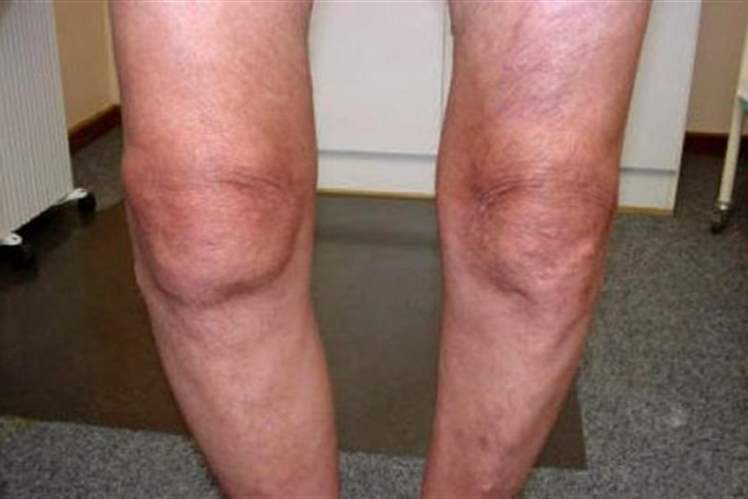 Необходимым для постановки диагноза лабораторным методом обследования являетсяклинический анализ кровиНеобходимым для постановки диагноза инструментальным методом обследования являетсярентгенография пораженных суставовКакой диагноз можно поставить данной больной?Первичный гонартрозОсновная немедикаментозная терапия включаетснижение массы телаПри небольших болях в качестве основной медикаментозной терапии назначаютпарацетамолПри неэффективности обезболивающей терапии парацетамолом назначаютмелоксикамПри риске развития желудочнокишечного кровотечения назначаютэтерококсибПри наличии синовита коленных суставов с выраженной ночной болью назначаютвнутрисуставное введение метилпреднизолонаПри неэффективности терапии назначают консультациюревматологаТерапевтической дозой глюкозамина сульфата является __мг/сут1500К симптоматическим лекарственным средствам замедленного действия относитсядиацереинДля внутрисуставного введения и улучшения функции коленного сустава при остеоартрозе назначаютпроизводные гиалуронатаУСЛОВИЕ СИТУАЦИОННОЙ ЗАДАЧИСитуацияМужчина 35 лет обратился к врачу-терапевту.ЖалобыНа повышение температуры тела до 38,5ºС, общую слабость, кашель со слизистой мокротой, одышку смешанного характера при умеренной физической нагрузке.Анамнез заболеванияЗаболел остро 3 дня назад, когда отметил повышение температуры до 38,5ºС, озноб, появился кашель со слизистым отделяемым. Самостоятельно принимал парацетамол со снижением температуры тела до 37,5ºС. В последующем отметил выраженную общую слабость, повышенную утомляемость, присоединилась одышка при умеренной физической нагрузке, в связи с этим обратился ко врачу.Анамнез жизнихронические заболевания отрицаеткурение по 1 пачке в день в течение 20 лет, алкоголем не злоупотребляетпрофессиональных вредностей не имелаллергических реакций не былонаследственный анамнез без особенностейОбъективный статусОбъективно: Состояние средней тяжести. В сознании, контактен, адекватен. Температура тела 38,0ºС. Телосложение нормостеническое. Рост 170 см, вес 70 кг. Кожные покровы бледные, теплые. Отеков нет. Область сердца визуально не изменена. Границы сердца: верхняя – III межреберье, левая – по левой среднеключичной линии, правая – по правому краю грудины. Аускультативно: тоны ясные, ритм правильный. АД 110/60 мм рт. ст. ЧСС 80 уд/мин. Пульсация на периферических артериях нижних конечностей сохранена. Границы легких не изменены. В легких жесткое дыхание, выслушиваются мелкопузырчатые хрипы в нижних отделах справа. Перкуссия: притупление в нижних отделах справа. ЧД – 19 в мин. Живот обычной формы и размера, при пальпации безболезненный. Перитонеальных знаков нет. Печень не увеличена. Симптом «поколачивания» отрицательный с обеих сторон. Пациент был госпитализирован в терапевтический стационар.В план лабораторных методов обследования пациента необходимо включить (выберите 3)развернутый общий анализ кровиуровень СРБбиохимический анализ кровиИнструментальное обследование пациента должно включать (выберите 3)пульсоксиметриюЭКГ в стандартных отведенияхрентгенографию органов грудной клеткиНа основании данных проведённого обследования пациенту может быть поставлен диагнозВнебольничная пневмония нижней доли справа, нетяжелое течение, неуточненной этиологии. ДН 0Для оценки прогноза и степени тяжести пневмонии у пациента следует использовать шкалу CURB/CRB-65В качестве этиотропной эмпирической терапии внебольничной пневмонии пациенту показано назначениеЭффективность проводимой больному антибактериальной терапии следует оценивать через ______ (в часах)48-72При неэффективности стартовой антибиотикотерапии пациенту показано назначениелевофлоксацинаПри эффективности антибактериальной терапии продолжительность лечения пациента должнаопределяться индивидуальноПоказанием для отмены антибиотикотерапии у пациента будет являться стойкое снижение температуры тела < ___ ºС в течение не менее 48 часов37,2При улучшении состояния пациента противопоказанием для отмены антибактериальной терапии будет наличиелейкоцитоза 12х109/лАбсолютным показанием к ИВЛ при острой ДН на фоне внебольничной пневмонии являетсянарушение сознания (сопор, кома)При тяжелом течении внебольничной пневмонии и развитии септического шока в случае назначения глюкокортикостероидов предпочтение следует отдаватьгидрокортизонуУСЛОВИЕ СИТУАЦИОННОЙ ЗАДАЧИСитуацияЖенщина 69 лет обратилась к участковому врачу-терапевтуЖалобына давящие загрудинные боли, которые появляются при спокойной ходьбе на расстояние до 100 м и проходят через несколько минут после прекращения нагрузки.Анамнез заболеванияБоли при ходьбе беспокоят на протяжение года. Отмечает постепенное снижение толерантности к физической нагрузке.Анамнез жизнихронические заболевания отрицает.в настоящее время не курит, алкоголем не злоупотребляет.профессиональных вредностей не имела.аллергических реакций не было.Объективный статусОбщее состояние удовлетворительное. Рост 165 см, масса тела 65 кг. Кожные покровы обычной окраски и влажности. Периферических отеков нет. Дыхание везикулярное, хрипов нет. ЧДД 14 в 1 мин. Тоны сердца ясные, ритмичные. ЧСС 72 в 1 мин, АД 165/95 мм рт. ст. Живот мягкий, безболезненный. Печень по краю реберной дуги.К необходимым в данной ситуации инструментальным методам исследования относятся (выберите 3)нагрузочная проба под визуальным контролем (стресс-ЭхоКГ)трансторакальное эхокардиографическое исследованиерегистрация ЭКГ в 12 отведенияхК необходимым в данной ситуации лабораторным методам исследования относятся (выберите 3)клинический анализ кровиисследование липидного спектра кровиопределение уровня креатинина в кровиНа основании жалоб пациентки, результатов обследования можно диагностировать стенокардию напряжения ______ функционального классаIIIСопутствующим заболеванием служит гипертоническая болезньIII стадии с артериальной гипертензией 2-й степениРезультаты ______________________ позволяют констатировать у данной пациентки высокий риск смертистресс-эхокардиографииВ качестве стартовой антиангинальной терапии можно назначить комбинацию бисопролола 5 мг 1 раз в день и ____________________ раз(а) в деньамлодипина 5 мг 1При сохранении приступов стенокардии на фоне целевой ЧСС к терапии можно добавить _______________ раза в деньнитросорбид 10 мг 2Для профилактики сердечно-сосудистых осложнений пациентке наряду с назначением ацетилсалициловой кислоты в дозе 100 мг в сутки должны быть назначены статины в дозе, обеспечивающей уровень ХС ЛПНП не выше ____ ммоль/л1,5Состояние гемодинамики соответствует ____ классу по KillipIIIДля купирования отека легких пациентке необходимо вводитьнитроглицерин внутривенно капельноОптимальное время достижения целевого уровня систолического артериального давления составляет не более _______ минут20В данной ситуации пациентке показанаоксигенотерапияУСЛОВИЕ СИТУАЦИОННОЙ ЗАДАЧИСитуацияМужчина 64 лет, обратился к участковому терапевту в поликлинику.ЖалобыНа кашель с мокротой, наличие прожилок крови, боль в правом боку при вдохе, потливость, слабость, периодически - осиплость голоса, упорный, приступообразный кашель, повышение температуры тела до 37,4°С, в течение последних 2-х недель.Анамнез заболеванияВ течение последних 2 недель отмечает ухудшение в состоянии, появление температуры до 37,2°С, небольшой болезненности в грудной клетке при дыхании, усиление упорного, приступообразного кашля, недомогания, слабости, ухудшения аппетита.Было заподозрено течение двусторонней пневмонии и амбулаторно назначено лечение антибиотиками в течение 10 дней, однако эффективности лечения не было отмечено, 3 дня назад стал отмечать прожилки крови в мокроте.Анамнез жизниВ детские годы имел контакт с больным туберкулезом отцом.Состоял на диспансерном учете по поводу контакта, прошел курс первичной химиопрофилактики в течение 3-х месяцев.10 лет назад перенес очаговый туберкулез легких и был снят с учета.Вредные привычки: не курит, алкоголь не употребляет.Проживает с семьей в трехкомнатной квартире, имеет 2-х детей.Объективный статусСостояние относительно удовлетворительное. Кожные покровы и видимые слизистые обычной окраски. Вес - 76 кг, рост - 185 см.При перкуссии грудной клетки – укорочение перкуторного звука. При аускультации в обеих легких в верхних отделах выслушивается жесткое дыхание, в межлопаточном пространстве мелкопузырчатые хрипы после покашливания. ЧД – 18 в минуту. Тоны сердца приглушены. ЧСС - 78 уд. в минуту, АД – 110/70 мм рт. ст. Живот мягкий, безболезненный. Печень, селезенка не увеличены. Дизурических явлений не отмечается.При проведении простой микроскопии мокроты - обнаружены МБТ(+)Осмотр отоларинголога с проведением ларингоскопии: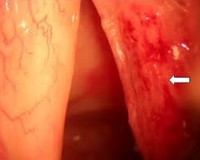 При проведении фибробронхоскопии – поражение бронхов специфического характера.Реакция Манту с 2 ТЕ ППД-Л – папула 14 мм, диаскинтест – папула 3 мм.К необходимым для постановки диагноза лабораторным методам обследования относят (выберите 2)общеклинический анализ кровитрехкратное микроскопическое исследование мазка мокроты на микобактерии туберкулезаНеобходимым для постановки диагноза инструментальным методом обследования являетсяобзорная рентгенография органов грудной клеткиРезультат пробы Манту с 2 ТЕ ППД-Л у пациента оценивают как __________________ реакциюположительнуюРезультаты рентгенологического исследования органов грудной клетки пациента, в первую очередь, предполагаютдиссеминированный туберкулезРентгенологическим признаком затемнения легочной ткани является синдромдиссеминацииДанному больному выставлен диагнозДиссеминированный туберкулез легких, фаза инфильтрации и распада, МБТ +, туберкулез гортани, бронховОсложнением основного заболевания у больного являетсятуберкулез гортани и бронховНаиболее информативным методом верификации диагноза при диссеминированном поражении легких являетсягистологическое исследование ткани легкогоПри диссеминированном туберкулезе легких и отсутствии лекарственной устойчивости, целесообразно применять антибактериальные препаратыпервого рядаБлагоприятным исходом подострого диссеминированного туберкулеза легких являетсяуплотнение и формирование фиброзных, фиброзно-очаговых измененийДифференциальную диагностику диссеминированного туберкулеза легких следует проводить ссаркоидозом легких II стадии, карциноматозом легкихПо эпидемиологической опасности данный тип очага туберкулезной инфекции относится к очагу _____ степениIУСЛОВИЕ СИТУАЦИОННОЙ ЗАДАЧИСитуацияЖенщина 39 лет обратилась в поликлинику к участковому терапевту.ЖалобыПовышение температуры тела до 38,9°С, боли в поясничной области справа, учащенное мочеиспускание, головную боль, отсутствие аппетита.Анамнез заболеванияВпервые боли в поясничной области, лихорадка, озноб, дизурические явления появились 5 лет назад в послеродовом периоде. Амбулаторно в течение недели принимала антибиотики, после чего все симптомы исчезли. В последующие годы периодически беспокоили боли в поясничной области, что сопровождалось повышением температуры до 37,5-38°С. По поводу данных жалоб в поликлинику не обращалась. Последнее ухудшение наступило после переохлаждения: ныряла в прорубь.
В последние месяцы отметила повышение АД до 140-150/90-99 мм рт. ст.Анамнез жизниРосла и развивалась соответственно возрасту. Работает юристом. Имеет 3 ребенка. Естественные роды. Семейный анамнез не отягощен. Аллергоанамнез: не отягощен. Перенесенные заболевания: В детстве перенесла ветряную оспу, ОРЗ и ОРВИ. Аппендэктомия в 28 лет. Туберкулез, сифилис, ВИЧ, гепатиты в анамнезе отрицает.Объективный статусСостояние средней тяжести, сознание ясное, доступна контакту. Положение активное. Масса 65 кг, рост 160 см. ИМТ 25,39 кг/м2. Кожные покровы бледно-розовые. Слизистые чистые. Пастозность век. Температура тела 38,9°С. В легких дыхание везикулярное. Хрипов нет. При аускультации тоны сердца приглушенные, ритмичные. АД 150/90 мм рт. ст. ЧСС 77 уд/мин.
Язык обложен белым налетом. Живот мягкий, безболезненный. Печень у края реберной дуги. Стул оформленный, регулярный. Почки не пальпируются. Симптом поколачивания положительный справа. Мочеиспускание учащено. Никтурия.Из лабораторных исследований целесообразно выполнить (выберите 4)общий анализ кровибиохимический анализ кровиобщий анализ мочибактериологический посев мочиИз инструментальных исследований целесообразно выполнитьУЗИ почекОсновным предполагаемым диагнозом является: ________________ хронический правосторонний рецидивирующий пиелонефрит. Фаза активного воспаления. __________________ форма. С сохранной функцией почекПервичный; ГипертоническаяОбъём выпиваемой жидкости во время лечения должен составлять __________ мл/сутки2000–2500Пациентке в фазе обострения вторичного (обструктивного) хронического пиелонефрита, антибактериальная терапия должна начинатьсятолько после устранения обструкции и восстановления адекватного оттока мочи из почки внутривенно в курсовых дозахПри гипертонической форме хронического пиелонефрита предпочтение следует отдаватьингибиторам АПФВсем пациентам для лечения хронического неосложненного пиелонефрита в фазе активного воспаления, нетяжелого течения в качестве терапии первой линии показано ____________ назначение _____________пероральное; фторхинолоновСредняя продолжительность применения антибактериальных препаратов первой линии при обострении неосложненного хронического пиелонефрита нетяжелого течения должна составлять _____ дней10–14Выполнение нефрэктомии рекомендуется приналичии гнойного разрушения более 2/3 почечной паренхимыПосле купирования обострения пиелонефрита пациентке следует рекомендоватьдлительную терапию отварами мочегонных и антисептических трав или официнальными растительными препаратамиПри наличии почечной недостаточности (скорость клубочковой фильтрации менее 40 мл/мин), рекомендуется назначениецефтриаксонаБольным хроническим пиелонефритом, осложненным артериальной гипертензией при отсутствии полиурии и потери электролитов, показано ограничение потребления жидкости до _____ мл/сут1000УСЛОВИЕ СИТУАЦИОННОЙ ЗАДАЧИСитуацияВ терапевтическое отделение поступила больная Г. 65 лет.Жалобына эпизоды учащенного аритмичного сердцебиенияна подъемы АД до 160/100 мм рт. ст.Анамнез заболеванияДлительный анамнез гипертонической болезни с подъемами АД до 160/100-110 мм рт. ст., адаптирована к АД 130/80 мм рт. ст. Инфаркт миокарда, нарушение мозгового кровообращения в анамнезе отрицает.Со слов, пациентка длительно отмечает короткие приступы аритмичного сердцебиения при физической нагрузке, сопровождающихся пульсирующей головной болью, чувством жара, потливостью, одышкой, чувством «кома в горле», купирующиеся самостоятельно.С того же времени принимает бета-блокаторы. Год назад госпитализирована с персистирующей формой фибрилляции предсердий, ритм восстановлен при проведении электрической кардиоверсии. Через неделю возобновление пароксизмов, кардиологом была назначена терапия аллапинином в дозе 75 мг/сут в течение месяца. На фоне антиаритмической терапии сохранение приступов фибрилляции предсердий, в связи с чем препарат был отменен. На многочисленных ЭКГ во время пароксизмов регистрируется неправильный ритм, f-волны, ЭОС горизонтальная с ЧСС 75-100 уд/мин, неполная блокада правой ножки пучка Гиса.Последний пароксизм возник вчера после физической нагрузки (работа в саду), сопровождался одышкой, потливостью, головной болью, купировался самостоятельно.В связи с сохранением жалоб на аритмичное сердцебиение пациентка госпитализирована в терапевтическое отделение.Анамнез жизнииные хронические заболевания отрицаетне курит, алкоголем не злоупотребляетпрофессиональных вредностей не имелааллергических реакций не былоОбъективный статусОбщее состояние: средней тяжести, что обусловлено вышеуказанными жалобами. Сознание: ясное. Рост 168 см. Масса тела 68 кг. ИМТ 24 кг/м2. Температура тела 36,7°С. Кожные покровы: обычной окраски, влажности. Периферические отеки: нет. Лимфоузлы не увеличены.Аускультация легких: дыхание везикулярное, хрипы не выслушиваются. ЧДД 17 в мин.Аускультация сердца: тоны сердца приглушены, аритмичные, соотношение тонов не изменено с ЧСС 105 в минуту. Шумы сердца: не выслушиваются. Пульс: 95 в минуту. Артериальное давление справа: 145/75, артериальное давление слева: 150/70 мм рт. ст.Осмотр живота: незначительно увеличен в размерах за счет подкожно-жировой клетчатки, при пальпации мягкий, безболезненный.Симптом поколачивания отрицательный. Мочеиспускание: не нарушено.Из лабораторных исследований пациентке целесообразно выполнить (выберите 3)общий анализ кровибиохимический анализ кровиопределение уровней ТТГ, Т4 (своб.)Из инструментальных исследований пациентке целесообразно выполнить (выберите 3)электрокардиографиюсуточное мониторирование ЭКГэхокардиографиюПредварительным клиническим диагнозом являетсяФибрилляция предсердийУ пациентки _________________________ фибрилляция предсердийпароксизмальнаяДля оценки риска тромбоэмболических осложнений при фибрилляции предсердий рекомендовано использовать шкалуCHA2DS2-VAScС целью профилактики инсульта и системных тромбоэмболий данной пациентке предпочтительно назначениеАнтикоагулянтовПороговое значение в баллах для назначения антикоагулянтной терапии у женщин является риск по шкале CHA2DS2VASC≥3С целью исключения наличия тромба в левом предсердии и его ушке перед назначением кардиоверсии пациентке показано проведениечреспищеводной эхокардиографииС целью профилактики рецидивов фибрилляции предсердий пациентке показано назначениепропафенонаВ случае неэффективности антиаритмической терапии у данной пациентки возможно проведениекатетерной аблации устьев легочных венЦелевые значения МНО для больных с неклапанной фибрилляцией предсердий, получающих монотерапию варфарином, - это2,0-3,0Терапию пероральными антикоагулянтами у больных фибрилляцией предсердий рекомендовано продолжать после кардиоверсиив течение как минимум 4 недельУСЛОВИЕ СИТУАЦИОННОЙ ЗАДАЧИСитуацияМужчина, 47 лет обратился к врачу-терапевту.ЖалобыНа жгучие сдавливающие боли за грудиной, возникающие при активной ходьбе от дома до ближайшей станции метро (около 800 метров). Повышение АД до 160/100. После прекращения физической нагрузки боли быстро проходят.Анамнез заболеванияСтрадает ГБ уже более 5 лет, АД повышается до 160/100. Боли за грудиной стал отмечать уже около полугода.Анамнез жизниГБ более 5 лет.• курит, алкоголем не злоупотребляет;профессиональных вредностей нет;аллергический анамнез не отягощен;отец страдает от гипертонической болезни более 20 лет;Объективный статусСостояние удовлетворительное. Рост 168, масса тела 89. Кожные покровы обычной окраски и влажности. Периферических отеков нет. Дыхание везикулярное, хрипов нет, ЧДД 17 в 1 мин. Тоны сердца ритмичные, ЧСС 74 в 1 мин, АД 160/90 мм рт. ст. Живот мягкий, безболезненный. Печень по краю реберной дуги.Необходимыми для постановки диагноза лабораторные исследования являютсялипидный спектрНеобходимым из инструментальным методов для постановки диагноза являетсяЭКГ в покое в 12-ти отведенияхПредполагаемым диагнозом у данного пациента являетсяИБС. Стенокардия напряжения II ФК. ГБ I стадии, 2 степени повышения АД, риск 3Четыре функциональных класса стенокардии выявляют на основаниипереносимости физической нагрузкиАнтитромбоцитарной терапией, наиболее показанной пациенту, является ___________ мг в суткиаспирин 75Антигипертензивными препаратами, снижающими смертность пациентов с ИБС, риск развития инсультов и инфаркта миокарда, являютсяингибиторы АПФПрепаратами, улучающими симптомы заболевания являютсябета-адреноблокаторыПри неэффективности статинов в максимальной дозе в достижении целевого уровня ЛПНП, требуется добавитьэзетемибПрепаратом 2-й линии терапии ИБС являетсятриметазидинОптимальной физической нагрузкой для больных с ИБС являетсяежедневная ходьба в среднем темпе в течение 30-40 минутПограничным для начала антилипидемической терапии является ЛПНПна любом уровнеМонотерапия Артериальной Гипертензии для данного больногоне показанаУСЛОВИЕ СИТУАЦИОННОЙ ЗАДАЧИСитуацияМужчина 49 лет, состоящий около 7 лет на диспансерном наблюдении у пульмонолога с хронической обструктивной болезнью легких (далее - ХОБЛ), обратился к врачу-терапевту для прохождения профилактического осмотра.ЖалобыНа экспираторную одышку при умеренной физической активности, периодически - приступы кашля с выделением небольшого количества слизисто-гнойной мокроты.Анамнез заболеванияДиагноз ХОБЛ поставлен 7,5 лет назад в ходе проведения диспансеризации определенных групп взрослого населения, взят на диспансерный учёт с кратностью осмотров 2 раза в год. Обострения заболевания в среднем 3-4 раза в год в осенне-зимний и весенний периоды на фоне переохлаждения и ОРВИ. Отмечает позитивный эффект от ингаляций ипратропиума бромида, увеличение их количества в последние несколько дней способствовало улучшению состояния.Анамнез жизниРабота связана с периодическим пребыванием на открытом воздухе на строящихся объектах. Курит в среднем 20 сигарет в день в течение 28 лет.Объективный статусСостояние удовлетворительное. Кожа чистая, обычного цвета, отеков нет. Рост 170 см, масса тела 87 кг. Дыхание жесткое, хрипы не выслушиваются, число дыханий. 18 в 1 мин. Ритм сердца правильный, тоны приглушены. АД 130 и 90 мм рт.ст., частота сердечных сокращений 72 в 1 мин. Носовые ходы проходимы, Язык чистый, влажный, живот при пальпации мягкий, безболезненный во всех отделах, печень по краю реберной дуги.По результатам спирографии у пациента будет определяться снижение величины показателяОФВ1/ФЖЕЛЗначение показателя ОФВ1 пациента, равное 65% от должного, соответствует _______________ степени тяжести ХОБЛсреднетяжелойКлиническая выраженность обострения ХОБЛ соответствует __________ тяжести обостренияЛегкойКомплексную оценку симптомов ХОБЛ рекомендуется проводить с использованием шкалыCAT (COPD Assessment Test)Бронходилатационный тест рекомендуется проводить с использованиемкороткодействующего бета2-агониста (сальбутамола)Наиболее эффективным нефармакологическим вмешательством, оказывающим влияние на прогрессирование ХОБЛ являетсяотказ от куренияОсновной целью фармакотерапии ХОБЛ являетсядостижение контроля симптомов ХОБЛКороткодействующие бронходилататоры рекомендуется использовать всем пациентам с ХОБЛпо потребностиПациентам с частыми обострениями ХОБЛ (2 и более обострений средней тяжести в течение года) в дополнение к длительнодействующим бронходилататорам рекомендуется назначениеингаляционных глюкокортикостероидовВ качестве мероприятий вторичной профилактики для предупреждения обострений и прогрессирования ХОБЛ рекомендуетсявакцинация против гриппа и пневмококковой инфекцииНаиболее частый возбудитель обострений ХОБЛhaemophilus influenzaeПри обучении пациентов с ХОБЛ рекомендуется составлятьиндивидуальный письменный план действий для оказания самопомощиУСЛОВИЕ СИТУАЦИОННОЙ ЗАДАЧИСитуацияВрач общей практики прибыл к пациенту 49 лет на 6-й день болезни.ЖалобыНа повышение температуры тела, одышку, «заложенность» в груди, кашель со скудной мокротой, выраженную слабость, общее недомогание.Анамнез заболеванияЗаболел остро с появления озноба, общего недомогания, температура повысилась до 37,8ºС.К исходу первого дня появились сухой кашель, першение в ротоглотке, заложенность носа; беспокоила головная боль, отметил снижение аппетита.Лечился самостоятельно: принимал жаропонижающие (парацетамол, аспирин), мукалтин. В течение последующих дней самочувствие ухудшилось: температура тела наросла до 38,7ºС, усилились кашель и одышка, отметил чувство «заложенности» в груди.Анамнез жизниФрилансер в IT-компании.Аллергоанамнез: не отягощен.Перенесенные заболевания: сахарный диабет II типа (принимает метформин), болеет респираторными инфекциями 2-3 раза в год. Хронический бронхит (диагностирован 5 лет назад).Вредные привычки: курит по полпачки сигарет в день в течение 10 лет.Эпиданамнез: за 10 дней до заболевания вернулся из туристической поездки по Европе.Прививочный анамнез: дату последней прививки не помнит. От гриппа не прививался.Объективный статусТемпература тела – 38,6°С.Пациент гиперстенического телосложения. ИМТ – 34. Кожные покровы чистые, умеренной влажности, сыпи нет.Слизистая оболочка ротоглотки (дужек, миндалин, язычка) умеренно гиперемирована, миндалины не увеличены, налетов нет. Слизистая задней стенки ротоглотки разрыхлена, с набухшими фолликулами.Лимфатические узлы не увеличены.В легких дыхание жесткое, выслушиваются сухие и влажные хрипы с обеих сторон. ЧДД – 26 в мин.АД – 110/70 мм рт.ст., ЧСС – 92 уд. в мин.Печень и селезенка не увеличены. Мочеиспускание не нарушено. Стул однократный, полуоформленный.В сознании, адекватен. Очаговой и менингеальной симптоматики нет.Лабораторными методами обследования данного больного для выявления этиологического фактора являются (выберите 2)ПЦР-диагностика мазка из ротоглоткииммуноферментный анализ (ИФА) кровиУчитывая данные клинико-лабораторного обследования, можно думать о диагнозеКоронавирусная инфекция, осложненная двусторонней пневмониейДля выявления дыхательной недостаточности и оценки выраженности гипоксемии больному следует провестипульсоксиметриюИсследование газов артериальной крови с определением PaO2, PaCO2, pH, бикарбонатов, лактата рекомендуется при SрO2 менее ______ %90Для первичной оценки состояния ОГК у пациентов с тяжелыми прогрессирующими формами заболевания коронавирусной инфекцией целесообразно проведениекомпьютерной томографииХарактерным изменением в периферической крови при коронавирусной инфекции являетсялимфопенияПри обследовании пациента уровень SpO2 составил 94%.Учитывая клинико-анамнестические данные, больной ________ степени тяжестисреднейПоказанием к госпитализации при COVID-19- инфекции лиц из группы риска являетсявыраженная интоксикацияВ качестве этиотропной терапии новой коронавирусной инфекции COVID-19 могут быть использованыфавипиравир, ремдесивирДанному больному в сочетании с этиотропной терапией целесообразно назначитьантибактериальную терапиюДля медикаментозной профилактики COVID-19 у взрослых возможно применениеумифеновираДлительность курса постконтактной профилактики умифеновиром у лиц при единичном контакте с подтвержденным случаем COVID-19, включая медицинских работников, составляет10-14 днейУСЛОВИЕ СИТУАЦИОННОЙ ЗАДАЧИСитуацияУчастковый терапевт прибыл к пациенту 49 лет на 6-й день болезни.Жалобына повышение температуры тела, выраженную слабость, общее недомогание, чувство «заложенности» в груди, одышку, сухой кашель.Анамнез заболеванияЗаболел остро с появления озноба, общего недомогания, головной боли, температура повысилась до 37,9ºС.Одновременно появились сухой кашель, небольшое першение в ротоглотке, заложенность носа.Лечился самостоятельно: принимал жаропонижающие (парацетамол, ибупруфен), амброксол, пил много жидкости (чай с лимоном, имбирем). В течение последующих дней самочувствие ухудшилось: температура тела наросла до 38,7ºС, усилились кашель и одышка, отметил чувство «заложенности» в груди. Дважды был послабленный стул.Анамнез жизниОхранник в торговом центре. Работает посменно.Аллергоанамнез: не отягощен.Перенесенные заболевания: болеет респираторными инфекциями 2-3 раза в год; пневмония двусторонняя (2 года назад), сахарный диабет II типа (принимает метформин); хронический бронхит (диагностирован несколько лет назад, дату не помнит).Вредные привычки: отрицает.Анамнез жизни: проживает в отдельной квартире, разведен, детей нет.Эпиданамнез: за пределы своего домашнего региона и страны не выезжал. Контактирует с большим количеством незнакомых людей. Средствами индивидуальной защиты (маска, перчатки) пользуется непостоянно.Объективный статусТемпература тела – 38,7ºС.Пациент нормостенического телосложения. Кожные покровы чистые, умеренной влажности, сыпи нет. На коже фаланг визуализируются несимметричные пятна, похожие на результат обморожения, умеренно болезненные, зудящие.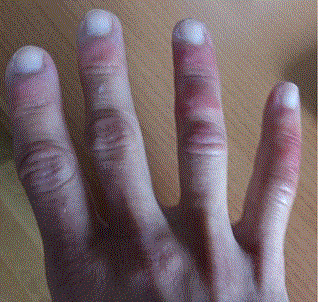 Слизистая оболочка ротоглотки (дужек, миндалин, язычка) умеренно гиперемирована, миндалины не увеличены, налетов нет. Слизистая задней стенки ротоглотки разрыхлена, с набухшими фолликулами.Лимфатические узлы не увеличены.В легких дыхание жесткое, выслушиваются сухие хрипы с обеих сторон. ЧДД – 28 в мин.АД – 105/70 мм рт.ст, ЧСС – 92 уд. в мин.Печень и селезенка не увеличены. Живот мягкий, безболезненный при пальпации. Стул однократный, полуоформленный. Мочеиспускание не нарушено.В сознании, адекватен, ориентирован в месте и времени. Очаговой и менингеальной симптоматики нет.Лабораторными методами обследования данного больного для выявления этиологического фактора являются (выберите 2)ПЦР-диагностика мазка из ротоглоткииммуноферментный анализ (ИФА) сыворотки кровиИнструментальными методами исследования для уточнения диагноза являются (выберите 2)компьютерная томография (КТ) легкихпульсоксиметрияУчитывая данные клинико-лабораторного и инструментального обследований, можно думать о диагнозеКоронавирусная инфекция, осложненная двусторонней пневмониейПримерный объем выявленных изменений легких (визуально) при КТ-1 составляет _____ %< 25О развитии острой дыхательной недостаточности свидетельствует уровень SрO2 менее ______ %90К характерным изменениям КТ органов грудной клетки при новой коронавирусной инфекции COVID-19 относитсясимптом «матового стекла»Для коронавирусной инфекции характерным изменением в периферической крови являетсялимфопенияТактика в отношении данного пациента, учитывая наличие у него сахарного диабета, включаетобязательную госпитализациюЭтиотропное лечение новой коронавирусной инфекции COVID-19 предусматривает назначениефавипиравираДанному больному в сочетании с этиотропной терапией рекомендовано назначениеантибактериальных препаратовВ случае полной реконвалесценции пациента с сахарным диабетом, возобновление приема метформина возможно через2 неделиДля медикаментозной профилактики COVID-19 у взрослых из групп риска возможно применениерекомбинантного ИФН-αУСЛОВИЕ СИТУАЦИОННОЙ ЗАДАЧИСитуацияЖенщина 47 лет обратилась к участковому врачу-терапевту поскольку при профилактическом медицинском осмотре у нее было выявлено повышение АД до 170/100 мм рт. ст.ЖалобынетАнамнез заболеванияАртериальное давление в последние 10 лет не измеряла, каких-либо нарушений самочувствия не испытывала.Анамнез жизнихронических заболеваний нетне курит, алкоголем не злоупотребляетпрофессиональных вредностей не имееталлергических реакций не былоОбъективный статусCостояние удовлетворительное. Рост 170 см, масса тела 62 кг. Кожные покровы обычной окраски и влажности. Периферических отеков нет. Дыхание везикулярное, хрипов нет. ЧДД 16 в 1 мин. Тоны сердца аритмичные, ЧСС 96 в 1 мин, пульс 84 в 1 мин, АД при первом измерении 175/100 мм рт. ст., при повторном – 170/100 мм рт. ст. Живот мягкий, безболезненный. Печень по краю реберной дуги.К необходимым для постановки диагноза инструментальным методам исследования относятся (выберите 3)регистрация ЭКГ в 12 отведенияхтрансторакальное эхокардиографическое исследованиеамбулаторное (холтеровское) мониторирование ЭКГДля выяснения причины аритмии рекомендуется определение в крови уровня (выберите 2)тиреоидных гормоновкалияПри оценке общего сердечно-сосудитого риска у больных артериальной гиперетнзией используются результаты определения в крови уровняобщего холестерина и его фракцийВыявленное нарушение ритма является пароксизмальной(-ым)фибрилляцией пердесердийРезультаты проведенного обследования позволяют считать, что аритмия являетсяследствием артериальной гипертонииОценка риска тромбоэмболических осложнений по шкале CHA2DS2-VASc равна2Медикаментозная профилактика тромбоэмболических осложнений у данной пациенткивозможна, но не обязательна (класс рекомендация IIa)Учитывая наличие пароксизмальной фибрилляции предсердий, для лечения артериальной гипертензии целесообразно использоватьингибиторы АПФ или блокаторы рецепторов ангиотензина IIПациентке показана экстреннаяэлектрическая кардиоверсияДля проведения электрической кардиоверсии бифазным дефибриллятором необходимо выбрать энергию разряда __________________ Дж.120-150Перед проведением электрической кардиоверсии необходимо ввести ___________________ в лечебных дозах.гепаринПациентке после восстановления синусового ритма показана ______ - х недельная антикоагуляция с последующей оценкой риска тромбоэмболических осложнений и необходимости длительной антикоагулянтной терапии.4УСЛОВИЕ СИТУАЦИОННОЙ ЗАДАЧИСитуацияМужчина 40 лет на приеме у врача общей практики.ЖалобыНа постоянные боли в лучезапястных, локтевых, пястно-фаланговых, проксимальных межфаланговых суставах кистей, коленных суставах, средней интенсивности (боль по ВАШ 40 баллов), усиливающиеся в покое, уменьшающиеся после физической нагрузки, сопровождающиеся ограничением движений, метеозависимость. Утренняя скованность в суставах около 40 минут.Анамнез заболеванияВпервые боли появились около 2 года назад в проксимальных межфаланговых суставах кистей, усиливающиеся в покое, через 3 месяца присоединились боли в лучезапястных суставах, появилась утренняя скованность в суставах продолжительностью до 1 часа. За медицинской помощью не обращался, лечился самостоятельно - диклофенак-гель местно, ибупрофен 200 мг внутрь на ночь ежедневно. Отмечал небольшой положительный эффект. Год назад появились боли в локтевых суставах, ограничение движений в них, в области правого локтевого сустава появилось небольшое образование мягкой консистенции, безболезненное. Полгода назад появилась деформация пальцев стоп, ограничение движений в левом лучезапястном суставе, ограничение движений в кистях (невозможность согнуть кисти в кулак, не может держать удочку в руках). Обратился к врачу из-за усиления болевого синдромаАнамнез жизниПеренесенные заболевания: аппендэктомия в возрасте 20 лет, сотрясение головного мозга в 35 лет, перелом правой голени в 25 лет, желчекаменная болезнь с 2010 года. Наличие туберкулеза, хронических инфекций, сахарного диабета отрицает. Аллергия на диклофенак в виде крапивницы.Наследственность: у отца болели суставы.Работает на заводе сборщиком. Курит по 1,5 пачки в день в течение 22 лет, алкоголем не злоупотребляет.Объективный статусОбщее состояние удовлетворительное. Телосложение нормостеническое.Рост 174 см, вес 82 кг, ИМТ 27,08 кг/м2. Кожные покровы чистые, физиологической окраски, умеренной влажности на ощупь. Видимые слизистые чистые. Периферические лимфоузлы не увеличены.Костно-мышечная система: 2,3,4 проксимальные межфаланговые суставы слева, 2,3 проксимальные межфаланговые суставы справа, 1-5 пястно-фаланговых суставы на обеих кистях, лучезапястные суставы припухшие, болезненны при пальпации. Движения в мелких суставах кистей, локтевых и левом лучезапястном суставах ограничены. Ревматоидный узелок в области правого локтевого сустава. Деформация пальцев стоп. Неврологических симптомов нет, в позе Ромберга устойчив. В легких везикулярное дыхание, проводится по всем полям, хрипов нет, ЧД=17 в минуту. Границы относительной тупости сердца не расширены. Тоны приглушены, ритмичные. АД 124/78 мм рт. ст. Пульс 74 удара в минуту. Язык обложен белым налетом. Живот мягкий, безболезненный при пальпации. Печень и селезенка не увеличены, перкуторные размеры в норме. Периферических отеков нет. Почки не пальпируются, область их безболезненна. Мочеиспускание, стул не нарушены.Необходимыми методами обследования для проведения диагностики в данном случае являются (выберите 4)определение антител к циклическому цитруллинированному пептидуобщий анализ кровирентгенография кистей и стопопределение ревматоидного фактораНаиболее вероятным диагнозом являетсяСеропозитивный ревматоидный артритУ пациента ____ рентгенологическая стадия артрита кистей4Пациенту следует выставить _______ клиническую стадию ревматоидного артритапозднююПациенту можно выставить ____ функциональный классIIК внесуставному проявлению данного заболевания относитсяревматоидный узелокОсновным базисным противовоспалительным препаратом для лечения ревматоидного артрита являетсяметотрексатНа фоне лечения метотрексатом для профилактики нежелательных реакций пациентке следует назначитьфолиевую кислотуНачальная доза метотрексата при лечении ревматоидного артрита составляет ____ мг в неделю10-15Показанием для госпитализации больных ревматоидным артритом в ревматологический стационар являетсярешение вопроса о назначении генно-инженерных биологических препаратовИнфликсимаб по механизму действия являетсяингибитором фактора некроза опухоли-альфаК методам реабилитации больных с ревматоидным артритом относитсялечебная физкультураУСЛОВИЕ СИТУАЦИОННОЙ ЗАДАЧИСитуацияБольной В., 71 года, пенсионер, обратился к участковому терапевтуЖалобына одышку, возникающую при минимальной физической нагрузке, проходящую в покое,боли в грудной клетке давящего и сжимающего характера, появляющиеся при умеренной нагрузке,усиление одышки в ночное время суток, вынуждающее больного принять вертикальное положение,дискомфорт в правом подреберье,отеки голеней и стоп, увеличение в объеме живота,перебои в работе сердца и учащенное сердцебиение,слабость, повышенную утомляемость.Анамнез заболеванияОколо 15 лет страдает ишемической болезнью сердца и артериальной гипертензией с повышением АД до 180/110 мм рт.ст. Около 10 лет имеет постоянную форму фибрилляции предсердий. Регулярно проходит стационарное лечение, медикаментозной терапии привержен. В настоящее время получает: бисопролол 5 мг/ сут., дабигатран 110 мг 2 р/д, торасемид 5 мг утром, верошпирон 25 мг утром. В течение 6 месяцев после выписки чувствовал себя удовлетворительно, однако в течение последних 6 недель отметил постепенное нарастание одышки, отеков, увеличение в объеме живота, снижение переносимости физической нагрузки. Рацион питания не менял.Анамнез жизниРос и развивался нормальноРаботал слесарем.Вредные привычки отрицаетСемейный анамнез: Отец больного умер в возрасте 72 лет от заболевания сердца. Мать умерла в 79 лет, причину назвать затрудняется. Сын 40 лет, страдает гипертонической болезнью, сахарным диабетом 2 типа.Объективный статусСостояние тяжелое. Рост 184 см, вес 170 кг. Кожные покровы бледные. Цианоз губ, акроцианоз. T тела 36,50С. Симметричные отеки стоп и голеней до средней трети. Грудная клетка цилиндрической формы, симметричная. ЧДД 24 в минуту. При сравнительной перкуссии в симметричных участках грудной клетки определяется легочный звук с коробочным оттенком, ниже углов лопаток с обеих сторон определяется укорочение перкуторного звука. При аускультации над легкими выслушивается жесткое дыхание, в нижних отделах с обеих сторон - влажные незвонкие мелкопузырчатые хрипы. Границы относительной тупости сердца: правая - по правому краю грудины, левая - в VI межреберье по передне-подмышечной линии, верхняя – по верхнему краю III ребра. При аускультации сердца тоны ослаблены, аритмичные. Дефицита пульса нет. ЧСС –74-80 удара в минуту. АД 150/90 мм рт.ст. Живот увеличен в размере за счет подкожно-жировой клетчатки и асцита: отмечается притупление перкуторного звука в отлогих местах. Печень выступает из-под края реберной дуги на 4 см, чувствительная при пальпации, перкуторные размеры 14х13х11 см по Курлову. Область почек не изменена. Почки не пальпируютсВыберите необходимые для постановки диагноза лабораторные методы обследования (выберите 2)биохимический анализ крови с определением электролитов, АЛТ, АСТ, глюкозы, мочевины, креатинина, железа, ферритина, липидного профилянатрийуретические пептидыНеобходимыми для постановки диагноза инструментальными методами обследования являются (выберите 2)эхокардиографиярентгенография органов грудной клеткиКакой предполагаемый основной диагноз?ИБС: стенокардия напряжения 2 ФК. Нарушение ритма сердца: постоянная форма фибрилляции предсердий, нормосистолия. СHA2DS-VASc 4 балла (возраст, АГ, ИБС, ХСН), HAS-BLED 1 балл. Гипертоническая болезнь III ст., 3 ст., риск ССО очень высокий. ХСН со сниженной ФВ ЛЖ 35-37%, IIБ ст., IV ФК NYHA. АсцитПри лечении больного для уменьшения застойных явлений и увеличения толерантности к физическим нагрузкам следует использоватьдиуретикиТактика диуретической терапии при стационарном лечении данного пациента должна заключаться взамене торасемида на фуросемид, предпочтительнее во внутривенной форме, увеличении дозы верошпирона до 100 мгДегидратационная терапия в активной фазе должна проводится с превышением выделенной мочи над выпитой жидкостью не более _______________ литра в сутки1–1,5Уменьшение дозы диуретиков необходимо осуществлять при достижении больным состоянияэуволемииСледует незамедлительно включить в схему лечения данного пациента _______ , которые отсутствуют в ранее назначенной терапииингибиторы АПФПротивопоказанием к назначению ингибиторов АПФ являетсягиперкалиемияПрепаратом выбора для контроля ЧСС у данного больного являетсябисопрололПротивопоказанием для назначения бета-адреноблокаторов являетсяатрио-вентрикулярная блокада 2 степениСоветы по коррекции образа жизни, которые следует дать больному после выписки из стационара, заключаются врегулярных дозированных физических нагрузкахУСЛОВИЕ СИТУАЦИОННОЙ ЗАДАЧИСитуацияЖенщина 48 лет обратилась к врачу общей практики.ЖалобыНа интенсивные боли и припухание в мелких суставах обеих кистей, ограничение подвижности в них, утреннюю скованность около 3х часов, общую слабость, быструю утомляемость, головокружениеАнамнез заболеванияСчитает себя больной около двух лет, когда впервые появились данные жалобы. Ранее обращалась к участковому терапевту по месту жительства. Выполнена рентгенография кистей: околосуставный остеопороз, сужение суставных щелей, множественные эрозии в области проксимальных межфаланговых суставов. Пациентке было назначено лечение (нимесулид 100 мг 2 раза в сутки внутрь 5 дней, физиотерапия), которое принесло кратковременное улучшение. В последующем, боли в суставах усиливались, в связи чем был начат прием мелоксикама. Ухудшение состояния около месяца: появилась общая слабость, усилились боли в суставах.Анамнез жизниРаботает учителем в школе. Семейный анамнез не отягощен. Аллергических реакций не было. Из перенесенных заболеваний отмечает редкие ОРВИ (1-2 раз в год, умеренной тяжести). Наличие туберкулеза, хронических инфекций, сахарного диабета отрицает. Гинекологический анамнез: месячные - с 14 лет, регулярные, длительностью 4-5 дней. Беременностей - 3, роды – 2, медицинский аборт – 1.Вредные привычки: не курит, алкоголем не злоупотребляет.Перенесенные заболевания: травм, операций, переливаний крови не было.Объективный статусСостояние относительно удовлетворительное. Нормостенического телосложения, нормального питания. Рост 172 см, вес 60 кг (ИМТ 20,2 кг/м2). Кожные покровы, видимые слизистые бледные. Костно-мышечная система: деформация и дефигурация лучезапястных, пястно-фаланговых, проксимальных и дистальных межфаланговых суставов; кожа над суставами отёчная, температура кожных покровов над поражёнными суставами повышена. Неврологических симптомов нет, в позе Ромберга устойчива. В легких везикулярное дыхание проводится над всеми отделами, перкуторный звук легочный. Границы относительной сердечной тупости не расширены. Аускультативно тоны удовлетворительной звучности, ритмичные, выслушивается мягкий систолический дующий шум на верхушке сердца. ЧСС 74 уд/мин, ритм правильный. АД 130/80 мм рт. ст. Живот мягкий, безболезненный; печень, селезенка, не пальпируются, перкуторно – их границы в пределах нормы. Почки не пальпируются, область их безболезненна. Мочеиспускание свободное, безболезненное.Лабораторные методы, необходимые для постановки диагноза у данной пациентки включают (выберите 3)ревматоидный фактор (IgM РФ) и антитела к цитруллинированным белкам (АЦБ)общий анализ кровиопределение С-реактивного белка (СРБ)Инструментальная диагностика, направленная для верификации основного диагноза, показанная пациентке должна включатьрентгенографию кистей рукНа основании проведённого обследования основной диагноз пациентке может быть сформулирован какСеропозитивный ревматоидный артрит, поздняя стадия, эрозивный (рентгенологическая стадия III), АЦЦП положительный, умеренной активности (DAS-28=4,8)В связи с выявленной у пациентки анемией в план обследования необходимо включить исследованиебиохимических показателей обмена железаПосле получения проведенного дообследования (результаты представлены) пациентке может быть диагностированаанемия хронического заболеванияПринимая во внимание выявленную у пациентки анемию в сочетании с общей слабостью и быстрой утомляемостью, лечение больной должно начинаться с адекватного леченияосновного заболеванияУчитывая умеренную активность ревматоидного артрита (DAS-28=4,8) в качестве стартовой базисной монотерапии назначение ПНВПне показаноСтартовую базисную противовоспалительную терапию заболевания у данной пациентки целесообразно начать с назначенияметотрексатаНачальная доза метотрексата для пациентки с ревматоидном артритом должна составлять ___________ мг/нед10-15Оценку эффективности на фоне терапии метотрексаом у данной пациентки следует проводить каждые1-3 месяцаПри неэффективности базовой терапии для устранения анемии пациентке может быть назначена терапияэритропоэтином и в/в препаратами железаКлючевая роль в патогенезе анемии хронического заболевания, по современным представлениям, принадлежитгепцидинуУСЛОВИЕ СИТУАЦИОННОЙ ЗАДАЧИСитуацияБольной К. 66 лет обратился к участковому терапевту по месту жительстваЖалобыЖалобы на слабость, прогрессирующие снижение толерантности к физической нагрузке из-за одышки. В настоящее время одышка возникает при умеренной физической нагрузке: при быстрой ходьбе и ходьбе примерно на 200-300 метров, при подъёме на 1 лестничный пролет, что вынуждает его остановиться и отдохнуть. Иногда к вечеру возникает умеренная отечность ног.Анамнез заболеванияКардиологический и пульмонологический анамнез пациент отрицает. Утверждает, что кроме сахарного диабета, который диагностировали 3 года назад во время планового ежегодного медицинского осмотра, ничего не беспокоит. Состоит на учете у эндокринолога, принимает: гликлазид 60 мг и метформин 1500 мг в сутки, уровень гликозилированного гемоглобина 2 месяца назад составил 6,8%. Одновременно с верификацией диагноза сахарного диабета была выявлена диабетическая микроангиопатия: ретинопатия и нефропатия. С нефропротективной целью был назначен лизиноприл 5 мг, который пациент регулярно принимает по настоящее время. Так же 3 года назад был диагностирован метаболический синдром: ожирение II степени, гипертриглицеридемия и гиперхолестеринемия. Пациент, придерживаясь диеты, значительно похудел, регулярно принимает аторвастатин 40 мг в сутки. Повышения АД не отмечалось. При детальном расспросе выяснено, что примерно полгода назад после выраженной гипогликемии с уровнем глюкозы крови 2,5 ммоль/л (пациент принял сахароснижающие лекарства и опаздывая на работу не успел поесть) к вечеру возникла выраженная слабость, холодный липкий пот (уровень гликемии при этом был в норме). На следующий день при незначительной нагрузке возникала одышка и выраженная слабость. Данное плохое самочувствие пациент объяснил низким АД, которое ему не было свойственно, в те дни АД составляло 95/65 - 110/70 мм.рт.ст. Пациент взял отпуск на неделю и «отлежался дома», много отдыхал, сильно ограничил свою физическую активность. Постепенно состояние его улучшилось, повысилась толерантность к физической нагрузке, однако одышка сохранилась.Анамнез жизниПеренесенные заболевания: детские инфекции, ОРЗ. Профессиональный анамнез: работа в офисе. Малоподвижный образ жизни. Вредные привычки: умеренное потребление алкоголя, не курит. Любит горячий крепкий чай, кофе. Семейный анамнез: мать страдает сахарным диабетом 2 типа, артериальной гипертензией и ожирением. Отец умер от инфаркта в возрасте 68 лет. Аллергологический анамнез не отягощен.Объективный статусСостояние удовлетворительное, сознание ясное. Температура тела 36,6оС. Больной гиперстенического телосложения. Рост 180 см, вес 90 кг, ИМТ 27,78 кг/м2, объём талии 109 см. Кожные покровы и видимые слизистые оболочки нормальной окраски, сухие, высыпаний нет. Периферических отеков нет. Грудная клетка правильной формы, при пальпации эластична, безболезненна. Голосовое дрожание не изменено. Частота дыхания 16 в 1 мин. При сравнительной перкуссии легких определяется ясный легочный звук, с небольшим притуплением в нижних отделах. При топографической перкуссии – границы легких в пределах нормы. При аускультации легких: дыхание везикулярное, в нижних отделах единичные влажные хрипы. Верхушечный толчок определяется в пятом межреберье на 2 см кнутри от среднеключичной линии. Границы относительной тупости сердца в пределах нормы. При аускультации сердца: тоны ясные, ритмичные, шумов нет. Пульс 94 в 1 мин, удовлетворительного наполнения и напряжения, АД 135/85 мм рт. ст. Язык обложен белым налетом. При поверхностной пальпации живот мягкий, безболезненный. Симптомов раздражения брюшины нет. Пальпация кишечника без особенностей. Нижний край печени пальпируется у края реберной дуги, гладкий, мягкий, безболезненный. Размеры печени по Курлову 10-9-8 см. Селезенка не увеличена. Область почек не изменена, почки не пальпируются, симптом поколачивания отрицательный с обеих сторон. Мочевой пузырь расположен за лонным сочленением, не пальпируется; болезненность в области верхней и нижней мочеточниковой точках не определяется.Выберите необходимые для постановки диагноза лабораторные методы обследования (выберите 3)глюкоза крови натощак, гликозилированный гемоглобинлипидный спектр кровиклинический анализ кровиВыберите обязательные инструментальные методы обследования (выберите 3)электрокардиография (ЭКГ) в покоерентгенография органов грудной клеткитрансторакальная эхокардиограмма (ЭхоКГ)Основным заболеванием, на основании результатов клинических данных и инструментальных методов обследования, является ИБС. _____________________ (Фон: Дислипидемия. Атеросклероз аорты, сосудов сердца. Сочетанное заболевание: Сахарный диабет 2 типа, диабетическая макроангиопатия (целевой уровень HbA1c < 7,5 %). Осложнение: ХСН II А сд, II фк по NYHA)Постинфарктный кардиосклероз (инфаркт миокарда неопределенной давности)Типичными клиническими признаками хронической сердечной недостаточности являютсяодышка, ортопноэ, пароксизмальная ночная одышка, снижение толерантности к нагрузкам, слабость и утомляемость, увеличение в объеме лодыжекКакое дополнительное лабораторное исследование желательно выполнить для верификации диагноза ХСНопределение уровня натрийуретических гормоновПротивопоказаниями к физической реабилитации при ХСН являютсяактивный миокардит, стенозы клапанных отверстий, цианотические врожденные пороки, угрожающие жизни нарушения ритмаПомимо назначения препаратов из группы статинов, рациональным лечением данного пациента будет так же назначениеингибитор АПФ + β-блокатор + ацетилсалициловая кислота + сахароснижающие препаратыКритерием адекватности дозировки β-блокаторов является: ЧСС в покое до _____ в минуту, при максимуме физической активности до _____ в минуту60; 110Наилучшим методом для оценки размеров, объема камер сердца, массы миокарда, сократительной функции миокарда являетсяМРТНаиболее частой причиной развития безболевой формы инфаркта миокарда являетсясахарный диабет Целевой уровень ХсЛНП у данного пациента должен быть в пределах __________ ммоль/л<1,5Противопоказаниями к назначению β-адреноблокаторов будутбронхиальная астма, симптомная брадикардия (<50 уд/мин), симптомная гипотония (<85 мм рт.ст.), атрио-вентрикулярная блокада II и более степени, тяжелый облитерирующий эндартериитУСЛОВИЕ СИТУАЦИОННОЙ ЗАДАЧИСитуацияБольной Д. 45 лет, бухгалтер. Обратился к врачу-терапевту.ЖалобыНа боли в области эпигастрии жгучего характера, появляющиеся через 1-2 часа после приема пищи, иррадиирущие в левую лопатку и левую часть грудной клетки; отрыжку кислым.Анамнез заболеванияБоли в эпигастрии и отрыжка кислым беспокоят в течение 3-х месяцев. Сначала появилась боль, возникающая через 1-2 часа после приема пищи, иррадиирущая в левую часть грудной клетки и левую лопатку, боль ослабевала после приема молочных продуктов и антацидов (альмагель). В течение последней недели состояние ухудшилось: боли усилились, заметил снижение массы тела и появление кислой отрыжки. Так же сообщает о том, что 4 месяца назад впервые начали беспокоить боли в коленных суставах, усиливающиеся при движении, самостоятельно начал принимать кетопрофен форте с положительным эффектом, продолжает принимать и в настоящее время. Курит, употребляет алкоголь.Анамнез жизникурит 1 пачку сигарет (20 штук) в день, алкоголь употребляет 0,5 пива в выходные дни.профессиональных вредностей не имееталлергических реакций не быломать здорова, у отца – рак желудка.Объективный статусОбщее состояние удовлетворительное. Пониженное питание, ИМТ 18. Кожные покровы обычной окраски и влажности. Периферических отеков нет. Дыхание везикулярное, ЧД 15 в 1 мин. Тоны сердца ритмичные, ЧСС 82 в 1 мин, АД 140/80 мм рт. ст. Живот симметричный, мягкий, отмечается умеренная болезненность в эпигастрии. Печень по краю реберной дуги. Пузырные симптомы Кера, Мерфи, Ортнера отрицательные. Отмечается болезненность и припухлость при пальпации коленных суставов, движения в них ограничены из-за болезненности. Периферических отеков нет.Необходимыми для постановки диагноза лабораторными методами обследования являются (выберите 2)биохимический анализ кровиобщий анализ кровиВыберите необходимые для постановки диагноза инструментальные методы обследования (выберите 2)рентгенография пищевода и желудкафиброэзофагогастродуаденоскопия (ФЭГДС )У данного пациента можно предположить наличиеЯзвенной болезни желудкаУ данного пациента дополнительно можно отметить наличиенедостаточного весаУ данного пациента сопутствующим заболеванием являетсяостеоартритДля уменьшения проявлений симптомов и заживления язвы рекомендуется назначитьингибиторы протонной помпыПродолжительность лечения ингибиторами протонной помпы у данного пациента должно составлять не менее ____ (пороговое значение в неделях)4-8Пациентам следует избегать употреблениечеснокаУчитывая анамнестические данные, ИМТ и результаты ЭГДС, необходимо дополнительно выполнитьбиопсию язвыНаиболее частым осложнением, возникающим после отмены антацидов, являетсясиндром «рикошета»При язвенной болезни пациенту следует принимать пищу ____ раз в сутки5-6Данному пациенту вне обострения показаносанаторно-курортное лечениеУСЛОВИЕ СИТУАЦИОННОЙ ЗАДАЧИСитуацияБольной В., 53 лет, обратился к кардиологу поликлиникиЖалобына сжимающие, давящие боли за грудиной, иррадиирующие в левое плечо, сопровождающиеся общей слабостью, возникающие при значительном повышении бытовых физических нагрузок - быстром подъеме на 4 этаж, беге, чаще при эмоциональном перенапряжении, купирующиеся в состоянии покоя и при приеме нитроглицерина.Анамнез заболеванияУказанные жалобы отмечает в течение последних 1,5 лет, однако за медицинской помощью не обращался, не обследовался. По совету матери пробовал принимать нитроглицерин, который быстро купировал боли за грудиной, однако вызывал интенсивные головные боли и чувство прилива крови к лицу, из-за чего пациент отказался от его использования. При болях стал принимать валидол с менее выраженным антиангинальным эффектом. Обратился в поликлинику после внезапной смерти отца в возрасте 77 лет, который в течение более 10 лет предъявлял аналогичные жалобы.Анамнез жизниРос и развивался нормально, служил в армииПеренесенные заболевания и операции: детские инфекции, хронический фарингит, хронический гастрит.Наследственность: отец больного страдал ИБС, умер внезапно в возрасте 77 летработает водителем-дальнобойщиком,32 года курит по 20 сигарет в день.Сопутствующие заболевания: отрицаетОбъективный статусПри осмотре: больной нормостенического телосложения, рост 180 см, вес 102 кг, ИМТ - 31,5 кг/м², окружность талии 104 см. Кожные покровы обычной окраски. Т тела 36,70С. Лимфатические узлы не увеличены. В легких дыхание с жестким оттенком, хрипов нет. ЧДД 16 в минуту. Границы сердца не расширены. Тоны сердца ясные, ритм сердца правильный, шумов нет, ЧСС 86 в мин. Пульс удовлетворительного наполнения, 86 в минуту. АД 130/80 мм рт.ст. Живот при пальпации мягкий, безболезненный. Размеры печени по Курлову 10x9x8 см. Почки не пальпируются. Симптом поколачивания отрицательный с обеих сторон. Стул, диурез в норме.Выберите необходимые для постановки диагноза лабораторные методы обследования (выберите 2)клинический анализ кровибиохимический анализ крови с определением липидного профиля, АЛТ, АСТ, глюкозы, мочевины, креатинина, калия, натрияВыберите необходимые для постановки диагноза инструментальные методы обследования (выберите 2)ЭКГ в 12 отведенияхЭхо-КГКакой предполагаемый основной диагноз?ИБС: стенокардия напряжения I ФК. Ожирение I ст.Данный пациент относится к категории _________________________ риска сердечно-сосудистых осложненийочень высокогоДля уточнения диагноза ИБС у данного больного показано проведениепроб с дозированной физической нагрузкойПротивопоказанием для проведения пробы с физической нагрузкой у пациентов с подозрением на ИБС являетсясердечная недостаточность III-IV ФК (ΝΥΗΑ)Одной из причин прекращения выполнения пробы с физической нагрузкой у пациента с подозрением на ИБС являетсяподъем сегмента ST больше 1 ммТактика лечения данного больного должна включатькомбинированную терапию бета-блокаторам в адекватной дозе, аспирином, статинамиДоза аспирина, которую следует назначить данному больному, составляет _______ мг/сут75-150В рационе больного следует увеличитьполиненасыщенные жирные кислотыДля профилактики ССО всем пациентам со стабильной ИБС рекомендуется назначать статины для достижения целевого уровня ХсЛНП ____ ммоль/л<1,5Побочным эффектом статинов, развитие которого следует контролировать у больного после начала терапии, являетсяповышение активности печеночных трансаминазУСЛОВИЕ СИТУАЦИОННОЙ ЗАДАЧИСитуацияБольной 44 лет, обратился к участковому врачу-терапевту в поликлинику по месту жительстваЖалобыНа частый сухой кашель и неприятные ощущения за грудиной, которые возникают при горизонтальном положении телаАнамнез заболеванияДанные жалобы беспокоят несколько недель, возникновение их связывает со стрессовой ситуацией на работе. Самостоятельно начал прием противокашлевых препаратов, без положительного эффекта. При детальном расспросе выяснено, что возникновение вышеуказанных жалоб совпало с появлением неприятных ощущений в подложечной областиАнамнез жизниПеренесенные заболевания: детские инфекции, ОРЗ, гайморит. Профессиональный анамнез не отягощен, работает учителем в школе, работа связана с психоэмоциональным стрессом. Вредные привычки: курит 20 лет, по полпачки сигарет в день. Любит горячий крепкий чай, кофе. Семейный анамнез без особенностей. Аллергологический анамнез не отягощенОбъективный статусСостояние удовлетворительное, сознание ясное. Температура тела 36,6оС. Больной гиперстенического телосложения. Рост 182 см, вес 102 кг, ИМТ 30,79 кг/м2. Кожные покровы и видимые слизистые оболочки нормальной окраски, высыпаний нет. Грудная клетка правильной формы, при пальпации эластична, безболезненна. Голосовое дрожание не изменено. ЧДД 16 в мин. При сравнительной перкуссии легких определяется ясный легочный звук. При топографической перкуссии – границы легких в пределах нормы. При аускультации легких: дыхание жесткое, хрипы не выслушиваются. Верхушечный толчок определяется в пятом межреберье на 2 см кнутри от среднеключичной линии. Границы относительной тупости сердца: верхняя – III межреберье, правая – по правому краю грудины, левая - в V межреберье на 2 см кнутри от среднеключичной линии. При аускультации сердца: тоны ясные, ритмичные, шумов нет. Пульс 72 уд/мин, удовлетворительного наполнения и напряжения, АД 125/75 мм рт. ст. Язык обложен белым налетом. При поверхностной пальпации живот мягкий, безболезненный. Симптомов раздражения брюшины нет. Пальпация кишечника без особенностей. Нижний край печени пальпируется у края реберной дуги, гладкий, мягкий, безболезненный. Размеры печени по Курлову 9-8-7см. Селезенка не увеличена. Область почек не изменена, почки не пальпируются, симптом поколачивания отрицательный с обеих сторон.Приоритетными для постановки диагноза инструментальными методами обследования являются (выберите 3)спирометрияЭГДСрентгенологическое исследование легкихКашель у данного пациента вызванзабросом содержимого желудка в гортаньМетодом, позволяющим верифицировать диагноз ГЭРБ, являетсявнутрипищеводная суточная рН-метрияОсновным показанием к проведению рН-метрии будетхарактерное проявление ГЭРБ в отсутствие эндоскопических изменений в пищеводеНа основании результатов объективного осмотра и инструментальных методов обследования, можно поставить диагнозОсновное заболевание: ГЭРБ, эрозивный эзофагит 2 стадии. Сопутствующее заболевание: Ожирение I стПомимо ИПП, данному пациенту следует назначитьпрокинетикиК рекомендациям по изменению образа жизни пациента с ГЭРБ относятуменьшение массы телаПрименение монотерапии антацидами возможно только приредко возникающей изжоге, не сопровождающейся развитием эзофагитаКлючевым фактором патогенеза ГЭРБ будетпатологически высокая частота и/или длительность эпизодов заброса содержимого желудка в пищеводК внепищеводным проявлениям ГЭРБ относят хроническийкашельПищевод Барретта повышает риск развития ________ пищеводааденокарциномыПоказанием к антирефлюксному хирургическому лечению ГЭРБ будет(-ут)повторные кровотеченияУСЛОВИЕ СИТУАЦИОННОЙ ЗАДАЧИСитуацияНа приём к врачу-терапевту участковому обратилась пациентка 64 лет.Жалобына сухость во рту, частое и обильное мочеиспусканиеАнамнез заболеванияСтрадает артериальной гипертензией в течение 5 летперенесла ОНМК по ишемическому типу 2 года назадАнамнез жизниРосла и развивалась нормально.пенсионеркаВ течение последних 10 лет отмечает постепенное увеличение веса на 6 кг7 лет назад установлен диагноз артериальной гипертензии (повышение артериального давления до 175/105 мм рт ст). Получает периндоприл 8 мг, гипотиазид 12,5 мг, розувастатин 10 мг. На фоне терапии периндоприлом АД сохраняется на уровне 150/95 мм рт. ст., иногда поднимаясь до 160/100 мм рт.ст.Перенесённые заболевания: холецистэктомия 10 лет назад, ОНМК по ишемическому типу 2 года назадБеременности – 4, роды – 2.Наследственность: у матери - артериальная гипертензия, ишемический инсульт в возрасте 58 лет, у отца – рак прямой кишки.Аллергоанамнез: не отягощен.Вредные привычки: отрицает.Объективный статусСостояние относительно удовлетворительное. Избыточного питания, рост 1,62 м, вес 71 кг, индекс массы тела 27,3 кг/м2, t тела 36,7°C. Кожные покровы и видимые слизистые нормальной окраски, периферические лимфоузлы не увеличены. Периферических отеков нет. При сравнительной перкуссии лёгких – лёгочный звук, при аускультации – везикулярное дыхание, хрипов нет, частота дыханий – 17 в минуту. Тоны сердца приглушены, ритмичные, ЧСС 64 в минуту. АД 150/95 мм рт. ст. Живот мягкий, безболезненный. Печень не выступает из-под края рёберной дуги.Выберите необходимые для постановки диагноза лабораторные методы обследования (выберите 2)глюкоза кровигликированный гемоглобин (HbA1c)какой диагноз можно поставить данной пациентке на основании результатов клинико-лабораторных исследований?Сахарный диабет 2 типаПациентке выполнен расчёт СКФ: CKD-EPI – 48,3 мл/мин/1,73 кв.м Для уточнения стадии поражения почек необходимооценить соотношение альбумин/креатинин в утренней порции мочиСоотношение альбумин/креатинин в утренней порции мочи составил 450 мг/г. С учетом полученных данных обследования (CKD-EPI – 48,3 мл/мин/1,73 кв.м) у пациентки имеет место диабетическая нефропатия, хроническая болезнь почекС3а, А3Пациентку можно отнести к группе _________________________ сердечно-сосудистого рискаочень высокогоРекомендации по изменению образа жизни включают уменьшение массы тела инизкокалорийную диету с исключением легкоусваиваемых углеводов, ограничением животного белка (не более 0,8 г/кг массы тела в сутки), физические нагрузки (не менее 150 минут в неделю)Целевым уровнем гликемического контроля для данной пациентки является HbA1c < ____ %8,0В качестве сахароснижающей терапии надо назначитьвилдаглиптин и метформинУ пациентки уровень холестерина ЛНП - 2,2 ммоль/л. Учитывая отсутствие достижения целевых значений холестерина, показаноувеличение дозы розувастатинаЦелевым для пациентки является АД < ____ мм рт.ст.130/80Учитывая недостаточный гипотензивный эффект периндоприла, гипотиазида, целесообразно усилить гипотензивную терапию комбинацией сантагонистом кальцияПри использовании в схемах лечения гипотиазида необходимо помнить, что у пациентов с 3b стадией ХБП прием этого препаратастановится малоэффективнымУСЛОВИЕ СИТУАЦИОННОЙ ЗАДАЧИСитуацияВрач терапевт-участковый прибыл к пациентке 54-х лет на 6-ой день болезни.ЖалобыНа одышку, чувство «заложенности» в груди, кашель со скудной мокротой, повышение температуры тела, выраженную слабость, общее недомогание, потерю обоняния и вкуса.Анамнез заболеванияЗаболела остро с появления озноба, общего недомогания, температура повысилась до 37,8℃. Беспокоили мышечные боли, ломота в суставах.К исходу первого дня появились сухой кашель, першение в ротоглотке, незначительные выделения из носа; беспокоила головная боль, отметила снижение аппетита.Лечилась самостоятельно: принимала жаропонижающие препараты (парацетамол), бромгексин. В течение последующих дней самочувствие ухудшилось: температура тела наросла до 38,7℃, отметила появление высыпаний на коже груди и нарушения обоняния и вкуса (не ощущала запах и вкус знакомой пищи), усилились кашель и одышка, отметила чувство «заложенности» в груди.Анамнез жизниБухгалтер в частной компании.Аллергоанамнез: не отягощен.Перенесенные заболевания: сахарный диабет II типа (принимает метформин), гипертоническая болезнь, II стадии (принимает эналаприл), болеет респираторными инфекциями 2-3 раза в год.Вредные привычки: отрицаетЭпиданамнез: за пределы страны и домашнего региона не выезжала. Была в контакте с болеющей дочерью и зятем (болели ОРЗ, перенесли заболевание «на ногах», в мед.учреждение не обращались).Прививочный анамнез: вакцинирована от сезонного гриппа в октябре 2019г.Объективный статусТемпература тела 38,8°С.Пациентка гиперстенического телосложения. ИМТ-34. Кожные покровы умеренной влажности, в области передней поверхности грудной клетки визуализируются множественные элементы уртикарной сыпи.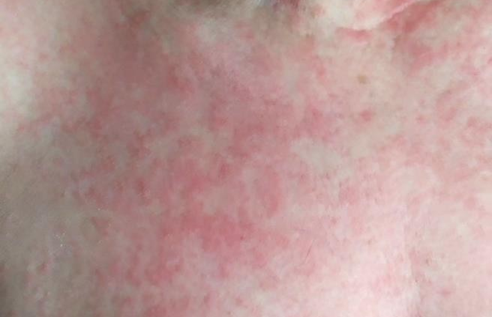 Слизистая оболочка ротоглотки (дужек, миндалин, язычка) умеренно гиперемирована, миндалины не увеличены, налетов нет. Слизистая задней стенки ротоглотки разрыхлена, с набухшими фолликулами. Незначительные выделение из носовых ходов, серозного характера.Лимфатические узлы не увеличены.Умеренная одышка при физической нагрузке. В легких дыхание жесткое, выслушиваются сухие и влажные хрипы с обеих сторон. ЧДД – 28 в мин.АД-100/60 мм рт. ст, ЧСС –92 уд. в мин.Печень и селезенка не увеличены. Мочеиспускание не нарушено. Стула не было в течение суток.В сознании, адекватна. Ориентирована в месте и времени. Очаговой и менингеальной симптоматики нет.Лабораторными методами обследования данной больной для выявления этиологического фактора являются (выберите 2)ПЦР-диагностика мазка из ротоглоткииммуноферментный анализ (ИФА) сыворотки кровиУчитывая данные клинико-лабораторного обследования, можно думать о диагнозеКоронавирусная инфекция, осложненная двусторонней пневмониейДля оценки выраженности гипоксемии и выявления дыхательной недостаточности, больной следует провестипульсоксиметриюПри обследовании у больной выявлен уровень SрO2 - 94%. Учитывая клинико-лабораторные данные, следует расценить течение заболевания каксредней степениДля первичной оценки состояния органов грудной клетки у пациентов с прогрессирующими формами заболевания коронавирусной инфекцией целесообразно проведениекомпьютерной томографииХарактерными изменениями в периферической крови при коронавирусной инфекции являютсялимфопения и тромбоцитопенияТипичным патогенетическим осложнением новой коронавирусной инфекции COVID-19 являетсяострый респираторный дистресс-синдромК препаратам с прямым противовирусным действием в рекомендованных схемах лечения больных новой коронавирусной инфекцией COVID-19 относитсяфавипиравирВ рекомендованных схемах лечения при среднетяжелом течении новой коронавирусной инфекции COVID-19 фавипиравир может назначаться сбарицитинибомПациентке с гипертонической болезнью, получающей эналаприл (препараты из группы ингибиторов АПФ) при коронавирусной инфекции показанопродолжить прием препарата в той же дозировкеВ случае полной реконвалесценции пациентки, возобновление приема метформина возможно через2 неделиВ рекомендованных схемах для медикаментозной профилактики COVID19 у лиц из группы риска применяетсярекомбинантный ИФН-αУСЛОВИЕ СИТУАЦИОННОЙ ЗАДАЧИСитуацияБольной А., 37 лет, обратился к врачу-терапевту участковому в поликлинику по месту жительстваЖалобыНа слабость, повышенную утомляемость, одышку и сердцебиение при физической нагрузке, периодические головные боли, головокружение, «мелькание мушек» перед глазами, значительное снижение работоспособности. Последнее время так же стал отмечать периодическое ощущение кома за грудиной и затруднения при глотании твердой пищи, изменение вкуса и обоняния, сильную сухость кожиАнамнез заболеванияДанные симптомы появились полгода назад, с течением времени интенсивность их усилилась. Прежде к врачам не обращался, не обследовался.Анамнез жизниПеренесенные заболевания: детские инфекции, ОРВИ.Профессиональный анамнез: работает художником. При детальном расспросе выяснено, что по религиозным соображениям продукты животного происхождения уже много лет не употребляет. Питается не регулярно.Вредные привычки – курит по полпачки сигарет в день. Алкоголь не употребляет. Любит крепкий чай, кофе.Семейный анамнез: мать и отец здоровы.Аллергологический анамнез не отягощенОбъективный статусСостояние удовлетворительное, сознание ясное. Температура тела 36,6о С. Больной нормостенического телосложения. Кожные покровы и видимые слизистые оболочки бледные, чистые, сухие. Отмечается умеренное шелушение кожных покровов, поперечная исчерченность ногтей. Грудная клетка правильной формы, при пальпации эластична, безболезненна. Голосовое дрожание не изменено. Частота дыхания 16 в 1 мин. При сравнительной перкуссии легких определяется ясный легочный звук. При топографической перкуссии – границы легких в пределах нормы. При аускультации легких: дыхание везикулярное, хрипов нет. Бронхофония не изменена. Верхушечный толчок определяется в пятом межреберье на 2 см кнутри от среднеключичной линии. Границы относительной тупости сердца в пределах нормы. При аускультации сердца: тоны ясные, ритмичные, над всеми точками аускультации определяется нежный систолический шум. Пульс 92 в 1 мин, удовлетворительного наполнения и напряжения, АД 115/70 мм рт. ст. Отмечается сглаженность сосочков языка. При поверхностной пальпации живот мягкий, безболезненный. Симптомов раздражения брюшины нет. При глубокой методической пальпации по Образцову – Стражеско - Василенко сигмовидная, слепая кишка, восходящая, поперечная и нисходящая части ободочной кишки без особенностей. Нижний край печени пальпируется у края реберной дуги, гладкий, мягкий, безболезненный. Размеры печени по Курлову 9-8-7 см. Селезенка не увеличена. Область почек не изменена, почки не пальпируются, симптом Пастернацкого отрицательный с обеих сторон. Мочевой пузырь расположен за лонным сочленением, не пальпируется; болезненность в области верхней и нижней мочеточниковой точках не определяетсяНеобходимыми для постановки диагноза лабораторными методами обследования являются (выберите 3)клинический анализ кровиисследование обмена железаанализ кала на скрытую кровьНеобходимыми для постановки диагноза инструментальными методами обследования являются (выберите 2)колоноскопияЭГДСКакой диагноз можно поставить данному больному?Железодефицитная анемия легкой степени тяжести алиментарного генезаСогласно критериям ВОЗ, диагнозу анемии у мужчин соответствует уровень гемоглобина менее (г/л)130Критерием оценки степени тяжести железодефицитной анемии являетсяуровнень гемоглобинаПричиной развития железодефицитной анемии у данного больного послужилонеполноценное питание (вегетарианство)Тактика ведения данного пациента обязываетназначить препараты железаПреимуществом гидроксидполимальтозных комплексов трехвалентного железа перед солевыми двухвалентными препараты железа являетсяменьшая частота осложненийПредпочтительным способом введения препаратов железа этому больному являетсяпероральныйДостаточная длительность лечения пациента препаратами железа в данной ситуации составит _______ месяца/ев3Для контроля эффективности лечения препаратами железа на 5-7 сутки определяютколичество ретикулоцитовДля усиления всасывания железа из продуктов растительного происхождения пациенту следует рекомендовать употреблять овощи и фрукты с высоким содержанием _________________________ кислотыаскорбиновойУСЛОВИЕ СИТУАЦИОННОЙ ЗАДАЧИСитуацияБольной 27 лет, менеджер. Обратился к врачу общей практики.ЖалобыНа частый (до 10-12 раз в сутки) жидкий стул с примесью крови и слизи, ухудшение аппетита, снижение массы тела, общую слабость, повышенную утомляемость, нарушение сна, повышение температуры тела до 38°С.Анамнез заболеванияСчитает себя больным около месяца, когда появились боли в животе и жидкий стул до 2-3 раз в сутки; самостоятельно принимал но-шпу, лоперамид - без эффекта: жидкий стул стал беспокоить чаще, до 10-12 раз, преимущественно ночью, стал замечать выделения свежей крови из заднего прохода. Присоединились вышеописанные жалобы, в связи с чем обратился к врачу общей практики.Анамнез жизниНе курит, алкоголем не злоупотребляетпрофессиональных вредностей не имееталлергических реакций не былоотец здоров, у матери – язвенный колит (далее - ЯК)Объективный статусОбъективно: состояние средней степени тяжести, температура тела – 37,5°С, кожа бледная, сухая, периферические лимфатические узлы не увеличены; веки гиперемированы, покрыты серовато-белыми чешуйками; ЧДД 17 в минуту; перкуторно над легкими - ясный легочный звук, при аускультации дыхание везикулярное, хрипов нет; границы сердца не расширены, тоны сердца ясные, систолический шум на верхушке, ЧСС 105 уд/мин, ритм правильный. АД 100/70 мм рт. ст. Живот умеренно вздут, болезненный при пальпации в левой подвздошной области. Печень и селезенка не увеличены. Отмечается болезненность и припухлость при пальпации голеностопных, коленных суставов, движения в них ограничены из-за болезненности. Периферических отеков нет.Необходимыми для постановки диагноза лабораторными методами обследования являются (выберите 2)общий анализ кровибиохимический анализ кровиНеобходимыми для постановки диагноза инструментальными методами обследования являются (выберите 2)морфологическое исследование прямой кишкифиброколоноскопияУ данного пациента можно предположить наличиеЯзвенного колитаУ данного пациента дополнительно можно отметить наличиежелезодефицитной анемииВ общем анализе крови характерным для железодефицитной анемии являетсяЦП менее 0,85Назначение глюкокортикостероидов внутривенно в дозе, эквивалентной 125 мг преднизолона, показано при _______________ атаке ЯКсверхтяжелойС целью коррекции анемии у данного пациента целесообразно назначениепрепаратов железаПоказанием к хирургическому лечению ЯК являетсятоксическая дилатация кишкиПринципы диспансерного наблюдения при ЯК направлены на профилактику развитияколоректального ракаБиологическая терапия при ЯК показана прилевосторонней форме, среднетяжелой атакеОдним из возможных внекишечных аутоиммунных проявлений ЯК, связанных с активностью основного заболевания, являетсяувеитДля диагностики железодефицитной анемии важным показателем будетснижение ферритинаУСЛОВИЕ СИТУАЦИОННОЙ ЗАДАЧИСитуацияБольной Н. 67 лет, водитель. Обратился к врачу общей практики.ЖалобыНа изжогу после еды, усиливающуюся при наклонах туловища, и в положении лёжа; боли в эпигастрии и за грудиной жгучего характера, сопровождающиеся кислой отрыжкой.Анамнез заболеванияИзжога, боли в эпигастрии и за грудиной, отрыжка кислым беспокоят в течение трёх лет. Сначала появилась изжога после погрешностей в питании, при наклонах туловища; затем появились боли в эпигастрии жгучего характера, сопровождающиеся кислой отрыжкой. В последующем изжога стала возникать 3-4 раза в неделю вне зависимости от качества пищи. В течение последнего месяца состояние ухудшилось: усилились боли, особенно по ночам, появилась избыточная саливация во время сна, сон нарушился. Антациды (Альмагель, Маалокс), применяемые ранее для купирования изжоги и болей, в течение последнего месяца перестали действовать. При боли за грудиной принимал нитроглицерин – без существенного эффекта.Анамнез жизникурит 0,5 пачки сигарет (10 штук) в день, алкоголем не злоупотребляетпрофессиональных вредностей не имееталлергических реакций не былоотец здоров, у матери – гипертоническая болезньОбъективный статусОбщее состояние удовлетворительное. ИМТ 24 кг/м2. Кожные покровы обычной окраски и влажности. Периферических отеков нет. Дыхание везикулярное, ЧД 14 в мин. Тоны сердца ритмичные, ЧСС 72 уд/мин, АД 110/80 мм рт. ст. Живот увеличен за счет подкожной клетчатки, мягкий, безболезненный. Пальпация внутренних органов затруднена из-за абдоминального ожирения. Печень - по краю реберной дуги. Симптомы Кера, Мерфи, Ортнера отрицательны.Необходимыми для постановки диагноза лабораторными методами обследования являются (выберите 2)общий анализ кровибиохимический анализ кровиНеобходимыми для постановки диагноза инструментальными методами обследования являются (выберите 2)фиброэзофагогастродуаденоскопия (ФЭГДС)рентгенография пищевода и желудкаУ данного пациента можно предположить наличиеНеэрозивной формы гастроэзофагеальной рефлюксной болезниНаиболее типичной клинико-анамнестической характеристикой ГЭРБ у данного пациента является наличиеизжогиНаиболее серьезным осложнением ГЭРБ являетсяпищевод БарреттаДля снижения влияния кислотно-пептического фактора на слизистую оболочку пищевода при ГЭРБ рекомендуется назначение препаратов из группыингибиторов протонной помпыДля нормализации моторики пищевода необходимо назначитьпрокинетикиДля профилактики возникновения изжоги рекомендуется назначениеингибиторов протонной помпыПродолжительность лечения ИПП в острый период должно составлять не менее ______ (пороговое значение в неделях)4-8Пациентам следует избегать употреблениятоматовВ рамках модификации образа жизни пациенту необходимобросить куритьНаиболее частым осложнением, возникающим после отмены антацидов, являетсясиндром «рикошета»УСЛОВИЕ СИТУАЦИОННОЙ ЗАДАЧИСитуацияЖенщина 70 лет на приеме у врача общей практики.ЖалобыНа боли в коленных суставах, больше справа, высокой интенсивности, пронизывающие, появляющиеся при ходьбе, проходящие в покое; ограничение движений в правом коленном суставе из-за боли.Анамнез заболеванияСчитает себя больной в течение 16 лет, с тех пор как упала на колени с высоты собственного роста. После травмы появилась боль и отечность правого коленного сустава. Лечилась амбулаторно у травматолога поликлиники, принимала ибупрофен, кеторолак, глюкозамин с временным эффектом. В течение последнего года боли в коленных суставах усилились, из-за выраженного болевого синдрома стало невозможно опереться на правую ногу. Последний месяц использует трость.Анамнез жизниПеренесенные заболевания: холецистэктомия в возрасте 43 лет и редкие острые вирусные инфекции (1-2 раза в год). Артериальная гипертензия с 20 лет, отмечает периодические подъемы артериального давления, гипотензивные препараты не принимает. Гепатит, туберкулез, сахарный диабет отрицает.Переливаний крови не было. Аллергических реакций не было.Семейный анамнез: у матери - гипертоническая болезнь.В настоящее время на пенсии, ранее работала продавцом. Беременностей-7, роды-2, выкидыши-1, аборты-4. Менопауза с 48 лет. Вредные привычки - отрицает.Объективный статусСостояние средней степени тяжести из-за болевого синдрома. Телосложение гиперстеническое, повышенного питания. Рост-165 см, вес-85 кг, ИМТ- 31,22 кг/м2. Окружность талии - 86 см. Кожные покровы физиологической окраски, нормальной влажности, чистые, тургор кожи снижен. Периферические лимфоузлы не увеличены. Костно-мышечная система: коленные суставы незначительно увеличены в объеме, больше справа, движения в них несколько ограничены, при пальпации безболезненны. При пассивных и активных движениях определяется крепитация в коленных суставах. В легких перкуторно звук легочной, аускультативно дыхание жестковатое, проводится по всем полям, хрипов нет. ЧДД 16 в минуту. Грудная клетка гиперстенической формы. Границы относительной тупости сердца расширены на 1,5 см влево от левой среднеключичной линии. Аускультативно тоны приглушены, ритмичные, акцент 2 тона на аорте. АД = 154/80 мм рт. ст., ЧСС 92 уд/мин. Язык влажный, зев спокоен. Живот мягкий, безболезненный при пальпации. Печень, селезенка не увеличены. Почки не пальпируются. Стул и диурез не нарушены. Отеки до нижней трети голеней, симметричные с обеих сторон. Пульсация периферических сосудов сохранена.Необходимым инструментальным методом обследования для проведения диагностики в данном случае являетсярентгенография коленных суставовЛабораторными методами обследования, необходимыми для проведения диагностики, в данном случае являются (выберите 2)общий анализ кровибиохимический анализ кровиСреди критериев метаболического синдрома у пациентки имеются (выберите 2)абдоминальное ожирениеартериальная гипертензияДля выявления нарушений углеводного обмена применяется определение глюкозы в крови натощак и через ___ часа после перорального приема ____ г глюкозы2; 75Диагнозом пациентки являетсяДвусторонний гонартроз, метаболический синдромИндекс массы тела пациентки равен 33,02 кг/м2, что соответствуетожирению 1 степениДля уменьшения болей в суставах используютнестероидные противовоспалительные препаратыДанной пациентке в рамках антигипертензивной терапии в первую очередь рекомендовано назначениеингибитора ангиотензинпревращающего ферментаГлюкозамин сульфат рекомендуется принимать1500 мг в суткиПри отсутствии эффекта вышеуказанной терапии данной пациентке рекомендуетсяэндопротезирование коленных суставовК системному фактору риска развития остеоартроза относитсяминеральная плотность костиПациентка относится к ___ группе состояния здоровьяIIIаУСЛОВИЕ СИТУАЦИОННОЙ ЗАДАЧИСитуацияЖенщина 35 лет обратилась к врачу терапевту.ЖалобыНа момент осмотра не предъявляет.Анамнез заболеванияТри года назад при плановом посещении врача поликлиники выявлено повышение уровня ОХС до 10 ммоль/л. Было рекомендовано соблюдение гиполипидемической диеты, на фоне которой ОХС 9,34 ммоль/л. Анализ липидного спектра не проводился.Анамнез жизниХронические заболевания отрицает;не курит, алкоголем не злоупотребляет;профессиональных вредностей не имела;аллергических реакций не было;отец здоров, мать умерла в возрасте 43 лет от ИМ, бабушка по материнской линии умерла в возрасте 50 лет от ИМ;у ребенка 7 лет уровень ОХС 7 ммоль/л.Объективный статусСостояние удовлетворительное. Рост 170 см, масса тела 56 кг. ИМТ=19,4 кг/м2. Кожные покровы обычной окраски и влажности. Ксантелазмы обоих век. Ксантома ахиллова сухожилия справа. Липоидная дуга роговицы. Периферических отеков нет. Костно-мышечная система без особенностей. Дыхание везикулярное, проводится во все отделы, хрипов нет. ЧДД 16 в 1 мин. Границы относительной тупости сердца не расширены. Тоны сердца ритмичные, ЧСС 68 в 1 мин, АД 110/70 мм рт. ст. Живот мягкий, безболезненный; печень, селезенка, не пальпируются, перкуторно – их границы в пределах нормы. Почки не пальпируются, область их безболезненна. Мочеиспускание свободное, безболезненное. Неврологических симптомов нет, в позе Ромберга устойчива.Про подозрении на наличие у пациентки семейной гиперхолестеринемии лабораторная диагностика должна включать определение (выберите 4)триглицеридовхолестерина липопротеинов высокой плотности (ХС-ЛПВП)общего холестеринахолестерина липопротеинов низкой плотности (ХС-ЛПНП)Инструментальное обследование пациентки должно включать проведение (выберите 2)ультразвукового исследования брахиоцефальных артерийультразвукового исследования артерий нижних конечностейПо результатам проведенного лабораторно-инструмкентального обследования у пациентки можно заподозрить наличие семейной гиперхолестеринемииНа основании имеющихся данных у пациентки можно предположить ______________________ тип наследования заболеваниягетерозиготныйДля установления диагноза гетерозиготной СГХС данной пациентке следует использовать диагностические критерииDutch Lipid Clinic NetworkВ соответствии с диагностическими критериями Dutch Lipid Clinic Network у пациентки может быть диагностирована _______________ СГХСОпределеннаяПациентка должна быть отнесена к категории ______________ рискаВысокогоПациентке должна быть рекомендована диета с/соограничением потребления насыщенных жиров и транс-жировЦелевой уровень ХС-ЛПНП ммоль/л для данной пациентки должен быть < ______ ммоль/л2,5Пациентке показана терапия аторвастатином _________ мг/сут80Определенная СГХС диагностируется при сумме баллов по Dutch Lipid Clinic Network>8Рекомендовать повторное исследование брахиоцефальных артерий (УЗДГ БЦА) пациентке показано через ______ ( в месяцах)24УСЛОВИЕ СИТУАЦИОННОЙ ЗАДАЧИСитуацияПациентка Л. 33 года госпитализирована в стационар.ЖалобыНа кашель с мокротой желто-белого цвета, усиливающийся к вечеру и в ночные часы, повышение температуры до 38,50С, общую слабость, ночную потливость, боли в груди, возникающие при кашле.Анамнез заболеванияСчитает себя больной в течение 10 дней, когда после переохлаждения появилась заложенность в груди, эпизодический кашель, повысилась температура тела до 38,00С. На второй день болезни обратилась в поликлинику по месту жительства, где была выполнена рентгенография органов грудной клетки, по результатам которой патологии не обнаружено. В анализе крови: гемоглобин 131 г/л; эритроциты 4,88х1012/л; лейкоциты 12,2х109/л; лимфоциты 25%; моноциты 9,1%; тромбоциты 180х109/л. Была назначена терапия: амоксиклав 1000 мг х 2 р/д, имудон таблетки для рассасывания, капсулы бифидобактерии лонгум + энтерококкус фэциум, лоратадин таблетки, ацетилцистеин таблетки. Рекомендовано проведение компьютерной томографии органов грудной клетки. Терапию принимала в течение недели, однако на фоне лечения сохранялось повышение температуры тела в вечернее время до 38,5 С, кашель с мокротой желтоватого цвета, усиливающийся в ночное время, появились боли в грудной клетке при кашле. В связи с сохранением вышеуказанных жалоб вызвала бригаду скорой медицинской помощи, была госпитализирована в стационар по месту жительства.Анамнез жизниРосла и развивалась соответственно возрастуПеренесенные заболевания: ОРВИ 2-3 раза в год, гепатит А в возрасте 10 летСтаж курения 18 лет по 11 сигарет в день. Употребление алкоголя отрицаетПрофессиональных вредностей не имеетАллергических реакций не былоСемейный анамнез не отягощенОбъективный статусСостояние при поступлении средней степени тяжести. Температура тела 37,8°С. В сознании, контактна, адекватна. Телосложение нормостеническое. Рост 165 см. Вес 54 кг. ИМТ 19,54 кг/м2. Кожные покровы обычной окраски. Границы легких не изменены. Дыхание жесткое, проводится по всем отделам. В прикорневых и нижних отделах слева выслушиваются сухие свистящие и мелкопузырчатые влажные хрипы. Справа хрипы не выслушиваются. ЧДД 24 в минуту. Область сердца визуально не изменена. Границы сердца: верхняя – III межреберье, левая – на 1 см кнутри от левой среднеключичной линии, правая – по правому краю грудины. Аускультативно: тоны ясные, ритмичные, соотношение тонов не изменено. Шумы не выслушиваются. ЧСС 85 уд/мин. АД 100/70 мм рт. ст. Пульсация на периферических артериях нижних сохранена, симметрична. Живот обычной формы, при пальпации безболезненный. Перитонеальных знаков нет. Печень не увеличена. Симптом «поколачивания» отрицательный с обеих сторон.Для постановки диагноза из лабораторных исследований необходимо выполнить (выберите 3)анализ крови с определением С-реактивного белкабактериоскопию и культуральное исследование мокротыбиохимический анализ кровиИз инструментальных исследований в данном случае показаны (выберите 3)электрокардиографиямультиспиральная компьютерная томография органов грудной полостипульсоксиметрияПредположительным диагнозом являетсяВнебольничная левосторонняя нижнедолевая пневмонияОсложнением основного заболевания, имеющегося у пациентки, являетсядыхательная недостаточность 1 степениДля оценки тяжести течения пневмонии следует использовать шкалыPORT, CRB-65У пациентки 1 балл по шкале CRB-65, что соответствует ________________ степени тяжести пневмониисреднейУчитывая степень тяжести пневмонии, целесообразно начать антибиотикотерапию с _______________________ введенияпарентеральногоКлючевым антибактериальным препаратом для лечения в данном случае являетсяцефтриаксонПри принятии решения о переводе на пероральный прием антибактериальных препаратов целесообразно использовать критерии, одним из которых являетсячастота дыхания < 24/мин (пороговое значение)При решении вопроса об отмене антибактериальной терапии рекомендуется руководствоваться критериями достаточности антибактериальной терапии, одним из которых является стойкое снижение температуры тела <37,2ºС в течение не менее _______ часов48Респираторная поддержка показана всем пациентам с внебольничной пневмонией при РаО2 _______ (пороговое значение в мм рт. ст.) или SрO2 _______ (пороговое значение в %) при дыхании атмосферным воздухом<55; < 88С целью противоэпидемических мероприятий медицинская организация, выявившая больного внебольничной пневмонией, обязанапередать экстренное извещение об инфекционном заболевании (форма 058/у)УСЛОВИЕ СИТУАЦИОННОЙ ЗАДАЧИСитуацияПациентка С. 20 лет обратилась в приёмное отделение стационара к терапевту.ЖалобыНа повышение температуры до 40°С, с ознобом, сухой кашель с трудноотделяемой желтоватой мокротой, общую слабость, ноющие боли в правой ниже-лопаточной области.Анамнез заболеванияЗаболела три дня назад, остро. Начало заболевания связывает с возможным переохлаждением - была на длительной экскурсии по городу. Принимала парацетамол с эффектом на несколько часов.Анамнез жизниПеренесенные заболевания: ОРВИ, миопия слабой степени.Вирусный гепатит, туберкулез отрицает. Вен. заболевания отрицает.Эпидемиологический анамнез: контакт с инфекционными больными – отрицает, сырую воду не пьет. В открытых водоемах не купалась. За границу не выезжала.Аллергологический анамнез: отрицает.Наследственность: не отягощена.Гемотрансфузионный анамнез: отрицает.Профессиональный анамнез: студентка 1 курса юридического факультета.Вредные привычки: отрицает.Инвалидность: нет.Жилищно-бытовые условия: удовлетворительные.Объективный статусСостояние при поступлении: состояние средней степени тяжести, сознание ясное, Сатурация кислорода 99%. Аускультативно дыхание жесткое, ослабленное в нижних отделах справа, выслушиваются сухие хрипы справа в нижних отделах. Над лёгкими укорочение перкуторного звука в правой ниже-лопаточной области. ЧДД 20 в мин. Шум трения плевры не выслушивается. Аускультативно тоны сердца ясные, сердцебиения ритмичные, шумов нет. Перкуторно границы относительной сердечной тупости не изменены. АД 110/70 мм рт. ст., ЧСС 100 в мин, пульс 100 в мин. Живот при пальпации мягкий, безболезненный. Стул, мочеиспускание в норме.Необходимыми для постановки диагноза лабораторными методами обследования являются (выберите 3)С-реактивный белокбиохимический анализ кровиобщий анализ кровиНеобходимым для постановки диагноза инструментальным методом обследования являетсярентгенография органов грудной клеткиОкончательным диагнозом пациентки является _______________ пневмония средней степени тяжести. ДН 1Внебольничная правосторонняя нижнедолеваяВ отличие от пневмоний, при туберкулезе лёгких лабораторно выявляются ________ лейкоцитоз и ________ концентрации биомаркеров воспалениянезначительный; низкиеДля лечения пневмонии, вызванных «атипичными» возбудителями (микоплазмы, хламидии, легионеллы) из перечисленных антибиотиков показанкларитромицинПервоначальная оценка эффективности стартового режима антибактериальной терапии должна проводиться через ____ часа/часов после начала лечения48__________ является основным возбудителем внебольничных пневмоний у лиц до 60 лет без сопутствующей патологииПневмококкРациональная антибактериальная терапия для данного пациента включает в себялевофлоксацинВ течение ____ часов от поступления в стационар диагностированная пневмония считается внебольничной48При затяжном течении внебольничной пневмонии может развитьсяабсцесс лёгкогоПациентке для вторичной профилактики показано проведение вакцинации против __________ игриппа; пневмококкаСогласно Международному консенсусу и российскому протоколу, в классификацию пневмоний входят _______________ и _______________ пневмониивнебольничная; внутрибольничнаяУСЛОВИЕ СИТУАЦИОННОЙ ЗАДАЧИСитуацияМужчина 32 лет, обратился к врачу общей практики.ЖалобыНа схваткообразные боли в животе, больше справа, усиливающиеся перед дефекацией и уменьшающиеся после нее вздутие живота, на учащение стула до 4 раз в сутки (стул жидкий, без патологических примесей). На болезненные язвы в ротовой полости, на потерю веса на 8 кг за последние 3 месяца, на субфебрильную температуру до 37,30С, преимущественно в вечернее время, на общую слабость.Анамнез заболеванияСчитает себя больным в течение года, когда впервые появились боли в животе. К врачам не обращался, принимал спазмолитики с положительным эффектом. Неделю назад боли в животе усилились, стали беспокоить в ночное время, участился стул до 3-4 раз в сутки, повысилась температура тела до 38,50С, появились афтозные высыпания в ротовой полости. В течение нескольких дней принимал НПВС, на фоне чего температура снизилась до 36,8-37,00С. В связи с сохранением симптомов обратился к врачу общей практики по месту жительства.Анамнез жизниРаботает водителем. У матери хронический калькулезный холецистит, хронический панкреатит. Аллергические реакции на пищевые продукты, медикаменты отрицает. Из перенесенных заболеваний отмечает редкие ОРВИ (1-2 раз в год), аппендэктомия в 12 лет. Наличие туберкулеза, хронических инфекций, сахарного диабета отрицает. Курит в течение 5 лет по 10 сигарет в день, алкоголь – преимущественно пиво, раз в 2-3 недели.Объективный статусСостояние средней степени тяжести за счет болевого синдрома, слабости. Нормостенический тип конституции. Рост 177 см, вес 73 кг. Температура тела 37,10С. Кожные покровы и слизистые обычной окраски и влажности, отеков нет. При осмотре ротовой полости выявлены единичные афты слизистой оболочки. Костно-мышечная система без особенностей. В легких дыхание проводится по всем полям, везикулярное, хрипов нет. ЧДД 17 в минуту. Тоны сердца ясные, ритмичные, шумов нет, ЧСС 56 уд/мин, ритм правильный. АД 115/70 мм рт ст. Живот мягкий, болезненный при пальпации в правой подвздошной и надлобковой областях; печень, селезенка не увеличены, перкуторно – границы в пределах нормы. Почки не пальпируются. Мочеиспускание свободное. Осмотр per rectum безболезненный, на перчатке кал обычного цвета.К необходимым для постановки диагноза лабораторным методам обследования относятся (выберите 3)биохимический анализ кровиобщий анализ кровикопрограммаК необходимым для постановки диагноза инструментальным методам обследования относятся (выберите 2)колоноскопияэзофагогастродуоденоскопияНа основании клинических, лабораторных и инструментальных методов исследования наиболее вероятным диагнозом являетсяБолезнь Крона, терминальный илеитДля формулирования диагноза и определения тактики лечения в первую очередь необходимо определитьтяжесть текущего обострения (атаки)Тяжесть атаки у данного пациентасреднетяжелаяАутоиммунным проявлением, имеющимся у данного пациента, и связанным с активностью заболевания, являетсяафтозный стоматитПациенту показано питаниес повышенным содержанием белка, стандартным количеством жиров, ограничением легкоусвояемых углеводовС целью достижения ремиссии необходимо назначитьглюкокортикостероидыПосле проведенного курса индукционной терапии у пациента достигнута ремиссия заболевания. Поддерживающая противорецидивная терапия включает в себя назначениеиммуносупрессоровПри назначении данному пациенту иммуносупрессоров необходимо контролироватьуровень лейкоцитов и печеночных пробВрачебная комиссия продлевает листок нетрудоспособности через ____ дней15Пациент относится к ____ группе состояния здоровьяIIIаУСЛОВИЕ СИТУАЦИОННОЙ ЗАДАЧИСитуацияУчастковый терапевт прибыл к пациенту 68-ми лет на 6-ый день болезни.ЖалобыНа повышение температуры тела, выраженную слабость, общее недомогание, чувство «заложенности» в груди, одышку, сухой кашель, кожные высыпания.Анамнез заболеванияЗаболел с общего недомогания, слабости, мышечной и суставной боли, температура повысилась до 37,9℃. Отмечал головную боль, отсутствие аппетита.На следующий день появились сухой кашель, небольшое першение в ротоглотке, заложенность носа.Лечился самостоятельно: принимал жаропонижающие (парацетамол, ибупруфен), амброксол, пил много жидкости (чай с лимоном, имбирем), мазал грудь бальзамом «звездочка» и «доктор Мом». В течение последующих дней самочувствие ухудшилось: температура тела наросла до 38,9℃, усилились кашель и одышка, отметил чувство «заложенности» в груди. Дважды был послабленный стул. В день вызова врача заметил на теле сыпь.Анамнез жизниПенсионер, не работает.Аллергоанамнез: не отягощен.Перенесенные заболевания: болеет респираторными инфекциями 2-3 раза в год; пневмония двусторонняя (2 года назад), хронический бронхит (диагносцирован несколько лет назад, дату не помнит), артериальная гипертензия, стадию заболевания назвать не может (принимает эналаприл). Со слов пациента, в молодости болел краснухой, корью, дизентерией.Вредные привычки: отрицает.Анамнез жизни: вдовец, проживает в отдельной квартире вместе с дочерью и внучкой 5-ти лет, посещающей детский сад (привита по возрасту со слов матери).Эпиданамнез: за пределы своего домашнего региона и страны не выезжал. Питается дома, домашней пищей. Дочь и внучка здоровы. Посещает магазины, аптеки. Средствами индивидуальной защиты не пользуется.Прививочный анамнез: от гриппа не прививался. Дату последней прививки сказать не может.Объективный статусТемпература тела 38,9°С.Пациент повышенного питания. На коже туловища (грудной клетки, живота, бедер) визуализируется крупная пятнисто-папулезная, не зудящая сыпь. На лице, волосистой части головы сыпи нет.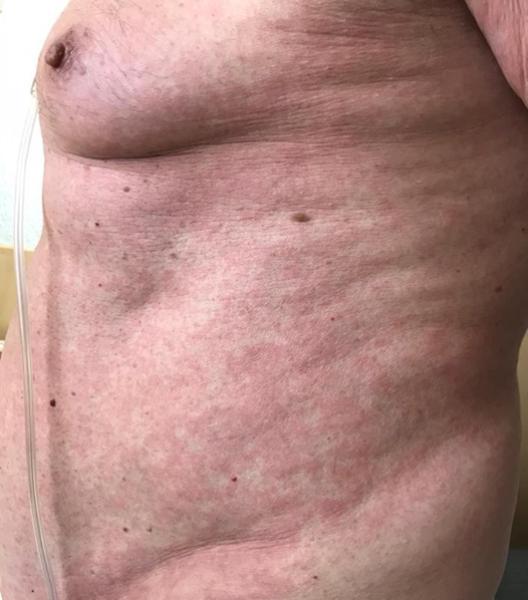 Склеры не инъецированы, слезотечения нет. Слизистая оболочка ротоглотки (дужек, миндалин, язычка) умеренно гиперемирована, миндалины не увеличены, налетов нет. Слизистая задней стенки ротоглотки разрыхлена, с набухшими фолликулами. Слизистая щек нормальной окраски, энантемы нет.Лимфатические узлы не увеличены.В легких дыхание жесткое, выслушиваются сухие хрипы с обеих сторон. ЧДД – 28 в мин.АД-105/70 мм рт. ст., ЧСС –92 уд. в мин.Печень и селезенка не увеличены. Живот мягкий, безболезненный при пальпации. Стул однократный, полуоформленный. Мочеиспускание не нарушено.В сознании, адекватен, ориентирован в месте и времени. Очаговой и менингеальной симптоматики нет.Лабораторными методами обследования данного больного для выявления этиологического фактора являются (выберите 2)иммуноферментный анализ (ИФА) сыворотки кровиПЦР-диагностика мазка из ротоглотки на вирусные инфекцииИнструментальными методами исследования для уточнения диагноза являются (выберите 2)компьютерная томография (КТ) легкихпульсоксиметрияУчитывая данные клинико-лабораторного и инструментального обследования, можно думать о диагнозеКоронавирусная инфекция, осложненная двусторонней пневмониейПри КТ-1 примерный объем выявленных изменений легких (визуально) составляет _____ %< 25При проведении КТ ОГК к типичным рентгенологическим проявлениям вирусной пневмонии COVID-19 относятсимптом «матового стекла»Для среднетяжелого течения новой коронавирусной инфекции COVID-19 характерно наличиелихорадки выше 38,5℃, ЧДД более 22/мин, пневмонии, SpO2 <95%, изменений в легких КТ 1-2Для коронавирусной инфекции характерным изменением в периферической крови являетсялимфопенияТактика в отношении данного пациента с изменениями в легких, соответствующими КТ1, включаетобязательную госпитализациюЭтиотропным препаратом, который может быть использован при лечении новой коронавирусной инфекции COVID-19 являетсяфавипиравирПациенту, получающему эналаприл (препарат из группы ингибиторов АПФ) при коронавирусной инфекции показанопродолжить прием препарата в той же дозировкеУ взрослых из групп риска для медикаментозной профилактики COVID19 возможно применениерекомбинантного ИФН-αПрименение умифеновира для медикаментозной профилактики COVID-19 лицам из группы риска назначают в течение3-х недельУСЛОВИЕ СИТУАЦИОННОЙ ЗАДАЧИСитуацияМолодой человек 19 лет обратился к врачу-терапевтуЖалобыНа приступы учащенного сердцебиения, возникающие без видимой причины, сопровождающиеся чувством нехватки воздуха, эпизоды покалывающих болей в сердце, головокружение и предобморочные состояния при физической нагрузке.Анамнез заболеванияС рождения наблюдался в поликлинике по месту жительства по поводу малой аномалии развития сердца. Вышеперечисленные жалобы беспокоят около полугода. В последнее время приступы сердцебиений участились, появились головокружение и предобморочные состояния при физической нагрузке, что и стало поводом для обращения к врачу.Анамнез жизниХронические заболевания отрицает.В 16 лет – оперативное лечение крипторхизма.Не курит, алкоголь не употребляет.Профессиональных вредностей не имел.Аллергоанамнез не отягощен.Отец здоров, у матери открытое овальное окно.Объективный статусОбщее состояние удовлетворительное. Телосложение нормостеническое. Рост 180 см, масса тела 82 кг. Кожные покровы обычной окраски и влажности, теплые, чистые. Периферических отеков нет. Периферические лимфоузлы не увеличены. В легких дыхание везикулярное, хрипы не выслушиваются, ЧДД 16 в минуту. Тоны сердца приглушены, ритм правильный, левая граница сердца смещена на 1.5 см кнаружи от среднеключичной линии, правая по правому краю грудины, верхняя по нижнему краю 3 ребра, ЧСС 76 в минуту, АД 125/70 мм рт ст. Живот мягкий, безболезненный. Печень по краю реберной дуги. Симптом Пастернацкого отрицательный с двух сторон.К необходимым в данной ситуации инструментальным методам обследования относятся (выберите 3)суточное мониторирование ЭКГтрансторакальное эхокардиографическое исследованиерегистрация ЭКГ в 12 отведенияхНеобходимым для исключения сердечной недостаточности лабораторным исследованием является определение уровнямозгового натрийуретического пептидаВыявленное при холтеровском мониторировании ЭКГ нарушение ритма являетсяжелудочковой тахикардиейОсновным заболеванием являетсяГипертрофическая кардиомиопатияДля обструктивной гипертрофической кардиомиопатии характерно нарушение внутрисердечной гемодинамики развитием градиента давления в выходном тракте левого желудочка и/или реже в среднем отделе ЛЖ больше ________ мм. рт. ст.,30Для оценки риска внезапной сердечной смерти у данного пациента следует использовать шкалуHCM Risk-SCDДля определения и количественной оценки динамической обструкции выносящего тракта левого желудочка данному пациенту рекомендуется проведениеЭХО-КГ в условиях нагрузкиВ качестве первой линии фармакотерапии для симптоматического леченияданного пациента следует применятьбета-блокаторыВ случае развития побочных эффектов при приеме бета-блокаторов или невозможности достижения оптимального эффекта рекомендуется альтернативное назначениеверапамилаВ случае отсутствия значимого симптоматического эффекта монотерапии β-АБ или верапамилом рекомендовано их комбинированное назначение с ______________________ в максимально переносимой дозедизопирамидом Имплантация кардиовертера-дефибрилятора может быть рекомендована пациента с ГКМП если 5-ти летний риск ВСС по шкале HCM Risk-SCD составляет ______ и более %4Переоценка риска ВСС осуществляется каждые ________ года/лет1-2УСЛОВИЕ СИТУАЦИОННОЙ ЗАДАЧИСитуацияМужчина 42 лет, обратился к врачу общей практики для диспансерного осмотра с целью получения одобрения для занятий в тренажерном зале с подъемом тяжестей.ЖалобыНе предъявляет.Анамнез заболеванияОбращался к врачу только по поводу ОРВИ в осенне-зимний период. Диспансеризацию последний раз проходил год назад (по месту работы), без патологических изменений. Никакие лекарства не принимает.Анамнез жизниБанковский служащий, работа связана с пребыванием в теплом сухом помещении. Курит. Индекс курения 28 пачка/лет.Объективный статусСостояние удовлетворительное. Кожа розовая, отеков нет. Рост 175 см, масса тела 89 кг. Окружность талии 105 см. Дыхание везикулярное, число дыханий. 16 в 1 мин., Ритм сердца правильный, тоны приглушены. АД 140/80 мм рт. ст. Частота сердечных сокращений 74 в 1 мин. Носоглотка чистая розовая, живот безболезненный, печень по краю реберной дуги.В рамках диспансерного осмотра для мужчин данного возраста показано проведение анализов крови на (выберите 2)глюкозуобщий холестеринВ рамках диспансерного обследования пациенту показаны (выберите 2)флюорография органов грудной клеткиЭКГ в 12 стандартных отведенияхПо данным обследования пациента, предполагаемым диагнозом являетсяМетаболический синдромОтносительный сердечно-сосудистый риск по шкале SCORE у данного пациента равен2Рациональное питание у данного пациента предусматривает прием пищи ____ раз/раза в день3Анкетирование при проведении диспансеризации включает в себя сбор жалоб, характерных для выявленияонкологических заболеванийМинимальная продолжительность физических тренировок для обеспечения значимой пользы у данного пациента должна составлять ___ минут в неделю150Для того чтобы можно было рекомендовать занятия в тренажерном зале, данному пациенту требуется провести тестс физической нагрузкойДанному пациенту для облегчения отказа от курения табака запрещено использоватьантидепрессант бупропиона гидрохлорид в таблеткахРациональное питание у данного пациента предусматривает обеспечение калорийности рациона с соотношением белков, жиров и углеводов в пропорции _______ %15-30-55Основным классом лекарственных препаратов, применяемых для лечения пациентов с дислипидемией, являютсястатиныЦелью для профилактики сердечно-сосудистых осложнений у пациентов с очень высоким сердечно-сосудистым риском является достижение уровня холестерина липидов низкой плотности в плазме крови ____ ммоль/л<1,8УСЛОВИЕ СИТУАЦИОННОЙ ЗАДАЧИСитуацияМужчина 40 лет на приеме у врача общей практики.ЖалобыНа головную боль давящего характера, преимущественно в затылочной области, повышение артериального давления до 150/100 мм рт. ст.Анамнез заболеванияВышеописанные жалобы отмечает в течение последнего года. Они усиливались после нервного перенапряжения. При повышении артериального давления выше 170/100 мм рт.ст. обращался за медицинской помощью, принимал коротко действующие иАПФ, однако рекомендованные на постоянной основе антигипертензивные препараты не принимал.Анамнез жизниРаботает бухгалтером, курит около 20 сигарет в день на протяжении 20 лет, алкоголь употребляет умеренно. Хронических заболеваний нет. У отца инфаркт миокарда в анамнезе.Объективный статусСознание ясное, общее состояние удовлетворительное, кожа и слизистые бледно-розового цвета. Рост 179, вес 75 кг, ИМТ 25 кг/м2, окружность талии 81см. Правая граница относительной сердечной тупости + 1 см от правого края грудины, левая граница + 2 см кнаружи от левой среднеключичной линии, верхняя граница –на уровне III ребра. ЧСС 74 в 1 минуту, АД 150/100 мм рт. ст. на обеих руках. Тоны сердца ясные, ритмичные, ЧСС 74 в 1 минуту, отмечается акцент II тона над аортой. Шумов нет. Живот при пальпации мягкий, безболезненный. Печень у края реберной дуги. Периферических отеков не выявлено.Пациенту следует рекомендовать (выберите 4)определение липидного спектра кровиобщий (клинический) анализ кровибиохимический анализ крови с определением креатинина, глюкозы, электролитовобщий анализ мочи с определением наличия белка в суточной порцииДля выявления нарушения функции почек пациенту с артериальной гипертензией необходимо определитьскорость клубочковой фильтрацииУ пациента на ЭКГ имеются признакигипертрофии левого желудочкаДанному пациенту на основании результатов обследования можно поставить диагнозГипертоническая болезнь II стадии, 2 степени повышения АД, высокий рискДля уточнения выраженности гипертрофии миокарда необходимо проведениеЭхоКГУ пациентов с высоким сердечно-сосудистым риском рекомендованоисследование глазного дняНезамедлительная медикаментозная терапия артериальной гипертензии у данного пациента обусловленастепенью повышения артериального давленияДля коррекции артериальной гипертензии данному пациенту целесообразно назначитьблокаторы ренин-ангиотензиновой системы + антагонисты кальцияУ данного пациента целевым уровнем артериального давления является: САД _________ мм рт. ст., ДАД ________ мм рт. ст.120-130, 70-80Для коррекции артериального давления целесообразно рекомендоватьрегулярные аэробные физические нагрузкиПри лечении неосложненного гипертонического криза для своевременной коррекции терапии в соответствии с изменениями АД оптимальным представляется назначение _________ препарата с _________ периодом полувыведенияв/в; короткимПациент относится к ____ группе состояния здоровьяIIIаУСЛОВИЕ СИТУАЦИОННОЙ ЗАДАЧИСитуацияБольная 25 лет обратилась в поликлинику к терапевту.Жалобынапостоянное сердцебиение, не связанное с физической нагрузкой и эмоциональным напряжением,похудание,одышку при умеренной физической нагрузке,неустойчивый стул,усиленное выпадение волос,нарушение сна.Анамнез заболеванияБольной себя считает в течение 2 месяцев, когда стала отмечать сердцебиение, одышку при физической нагрузке. Также пациентка обеспокоена усиленным выпадением волос, беспричинной диареей, похуданием (за последний месяц потеряла 8 кг). Обратилась к терапевту в поликлинику, были назначены дополнительные лабораторные и инструментальные обследования, консультация кардиолога, эндокринолога.Анамнез жизниХронические заболевания отрицает.Не курит, алкоголем не злоупотребляет.Профессиональных вредностей не имела.Аллергических реакций не было.Объективный статусСостояние удовлетворительное. Эмоционально стабильна, плаксива. Кожные покровы горячие, влажные. Температура тела - 37,2 ̊ С. Индекс массы тела 20 кг/м2. Периферические лимфоузлы не увеличены. Щитовидная железа при пальпации увеличена в размерах, видна при осмотре (зоб II степени по ВОЗ), однородная, умеренной плотности, безболезненная, подвижная. Отмечается тремор пальцев рук. При сравнительной перкуссии легких звук ясный, лёгочный. При аускультации дыхание везикулярное, хрипов нет. Частота дыхательных движений – 18 в минуту. При осмотре прекардиальной области патологических деформаций не выявлено. При пальпации верхушечный толчок усилен, локализуется в V межреберье на 1,5 см кнутри от левой срединно-ключичной линии. При аускультации сердца: тоны сердца ритмичные, ясные, Частота сердечных сокращений — 108 ударов в минуту, пульс ритмичный, симметричный на обеих руках, слабого наполнения и напряжения. АД 110/70 мм рт. ст. Живот при поверхностной пальпации мягкий, безболезненный. Печень увеличена, на 1,5 см выступает из-под края реберной дуги. Периферических отёков нет. Стул неустойчивый.Для постановки диагноза необходимо выполнить (выберите 3)определение ТТГопределение антител к рецептору ТТГопределение Т3 свободного и Т4 свободногоДля постановки диагноза из инструментальных исследований необходимо выполнитьультразвуковое исследование щитовидной железыНаиболее вероятным диагнозом являетсяболезнь Грейвса, диффузный токсический зобСцинтиграфия щитовидной железы чаще всего используется длядиагностики различных форм токсического зобаЦелью лечения болезни Грейвса – Базедова являетсяустранение клинических симптомов тиреотоксикоза, стойкая нормализация тиреоидных гормонов и ТТГ, иммунологическая ремиссия заболеванияКонсервативная терапия болезни Грейвса-Базедова предусматривает назначениетиреостатических препаратовНаиболее опасным осложнением тиреостатической терапии являетсяагранулоцитозДлительность терапии тиамазолом составляет12-18 месяцевТотальная тиреоидэктомия как метод выбора хирургического лечения болезни Грейвса-Базедова показана призагрудинном расположении зоба, диффузных формах зоба с компрессионным синдромом, отказе пациента от РЙТ, отсутствии иммунологической ремиссии в течение 1,-2 летК показаниям для проведения терапии радиоактивным йодом относятрецидив тиреотоксикоза, невозможность приема тиреостатических препаратовПротивопоказанием к терапии радиоактивным йодом (РЙТ) являетсябеременностьКонтроль адекватности дозы левотироксина для заместительной терапии гипотиреоза осуществляется по уровнютиреотропного гормонаУСЛОВИЕ СИТУАЦИОННОЙ ЗАДАЧИСитуацияБольная 59 лет обратилась в поликлинику к врачу терапевту участковомуЖалобына повышение температуры до 39,2º С, резкую слабость, утомляемость, сильный непродуктивный кашель, тахикардию, боли в грудной клетке.Анамнез заболеванияотмечает ухудшение самочувствия в течение последнего года, что связывали с заболеванием сахарным диабетом II типав течение последней недели состояние прогрессивно ухудшилось, появились лихорадка, сильный непродуктивный кашель, боли в грудной клетке.Анамнез жизниросла и развивалась по возрастудо 55 лет регулярно проходила регулярно флюорографическое обследование, патологические изменения в легких не выявлялисьработала в школе учительницей, после выхода на пенсию рентгенологическое обследование органов грудной клетки регулярно не проходилавредные привычки: не курит, алкоголь не употребляетпроживает в отдельной квартире с супругом, материально-бытовые условия жизни удовлетворительныеОбъективный статуссостояние тяжелое. Температура 39,2º С. Кожные покровы чистые, бледные, тургор снижен, акроцианозбольная пониженного питания рост 165 см, вес 60 кг.грудная клетка правильной формы, при дыхании отстает правая половина ЧДД – 34 в минутупри перкуссии грудной клетки – притупление перкуторного звука в надключичной, подключичной и межлопаточной областях справа.при аускультации – в этих областях дыхание бронхиальное с большим количеством звонких разнокалиберных влажных хрипов.тоны сердца приглушены. ЧСС – 120 уд.вмин., АД – 90/60 мм рт.ст.живот мягкий, при пальпации безболезненный во всех отделах. Печень у реберной дуги,селезенка не увеличена. Дизурий нет. Симптом поколачивания по поясничной области отрицательный.при обследовании мокроты и промывных вод бронхов - обнаружены кислотоустойчивые микобактерии.Реакция на пробу Манту с 2 ТЕ ППД-Л – отрицательнаяРезультат на пробу с аллергеном туберкулезным рекомбинантным – отрицательныйК необходимым для постановки диагноза лабораторным методам обследования относят (выберите 2)трехкратное исследование мокроты на кислотоустойчивые микобактерии ( КУМ) методом прямой микроскопии по Цилю-Нильсенуобщий анализ кровиНеобходимым для постановки диагноза инструментальным методом обследования на уровне первичного звена являетсяобзорная рентгенография органов грудной клеткиОтрицательный результат кожного теста с аллергеном туберкулезным рекомбинантным у данной больной является проявлениемвыраженного иммунодефицитаДостоверным методом обнаружения микобактерий туберкулеза являетсябактериологическая диагностикаНа основании полученных результатов обследования данной больной можно поставить диагнозКазеозная пневмония правого легкого в фазе распада и обсеменения, МБТ +, легочно-сердечная недостаточностьПричинами развития и быстрого прогрессирования туберкулезного процесса являетсяснижение иммунной системы вследствие сахарного диабетаЛегочно-сердечная недостаточность у больной казеозной пневмонией обусловленаразрушением лёгочной ткани и резко выраженной интоксикациейПри казеозной пневмонии с сохраненной лекарственной чувствительностью МБТ, противотуберкулезные препараты целесообразно применятьпервого рядаОсновным морфологическим отличием казеозной пневмонии от вариантов инфильтративного туберкулеза являетсяотсутствие морфологических признаков отграничения казеозного некрозаБлагоприятными исходами казеозной пневмонии являютсяцирротический и фиброзно-кавернозный туберкулезДифференциальную диагностику казеозной пневмонии проводят скрупозной пневмониейПо эпидемиологической опасности данный тип очага туберкулезной инфекции относится к очагу ____ степениIIУСЛОВИЕ СИТУАЦИОННОЙ ЗАДАЧИСитуацияПациент Х., 66 лет, обратился на прием к врачу-терапевту.ЖалобыНа одышку при физической нагрузке, кашель со слизисто-гнойной мокротой, сонливость днём, бессонницу ночью. В последние 5 дней также отмечает повышенную потливость, беспокойный сон из-за кашля, повышение температуры тела до 37,4°С.Анамнез заболеванияКашель беспокоит примерно с 50 лет. До 60-летнего возраста был неинтенсивным с небольшим количеством слизистой мокроты. Не лечился, связывал заболевание с курением. Однако за последние годы самочувствие ухудшилось: усилился кашель, характер мокроты стал слизисто-гнойным, присоединилась одышка, интенсивность которой со временем нарастала. Обратился к врачу в связи с повышением температуры тела, увеличением количества выделяемой мокроты, ограничением физической нагрузки из-за одышки (не может подняться выше 3 этажа без остановки).Анамнез жизнихронические заболевания отрицаеткурил с 16 до 50 лет по пачке в день, после появления кашля старался ограничивать количество сигарет, на данный момент курит около 10 сигарет в деньпрофессиональные вредности отрицает, работал инженером, сейчас на пенсииаллергические реакции: поллиноз, антибиотики пенициллиного ряда - сыпь (крапивница)отец умер в 70 лет, со слов больного имел какие-то проблемы с легкимиОбъективный статусСостояние средней тяжести. Рост 178, вес 88 кг. ЧДД - 21 в минуту, одышка преимущественно экспираторного характера. Грудная клетка бочкообразная. Экскурсия нижнего края ограничена до 3-4 см и опущена на 2 см. Бронхофония и голосовое дрожание одинаковые с обеих сторон. По всем легочным полям выслушиваются ослабленное везикулярное дыхание, сухие свистящие и жужжащие хрипы. Границы относительной сердечной тупости: правая на 1 см кнаружи от правого края грудины в 4 межреберье, верхняя на уровне 3 ребра; левая совпадает с верхушечным толчком в 5 межреберье. Тоны сердца приглушены, соотношение тонов не изменено, ритм сердца правильный. Пульс - 76 ударов в минуту. АД - 124/85 мм рт. ст. Живот при пальпации мягкий, безболезненный. Печень пальпируется по краю реберной дуги, селезенка не пальпируются. Температура тела субфебрильная, 37,5°СДля выявления и оценки степени тяжести обструкции дыхательных путей целесообразно выполнитьспирометриюПолученные при спирометрии данные свидетельствуюто наличии у пациента обструкции средней степени тяжестиУ данного пациента имеетсяхроническая обструктивная болезнь легкихКак в проксимальных, так и в дистальных отделах дыхательных путей для ХОБЛ характерно повышениенейтрофиловИзмерение концентрации α1-антитрипсина данному пациентупоказано в связи с наличием эмфиземы преимущественно в базальных отделах легкихПо результатам осмотра по шкале mMRC– 3 балла, САТ-тест – 12 баллов. Пациент отмечает, что состояние ухудшается 1 раз в год. В соответствии с классификацией GOLD (2011г.) пациент относится к группеВ (низкий риск обострений, симптомы выражены)Из антибактериальных препаратов пациенту следует рекомендоватьреспираторные фторхинолоныПреимуществом бета-2-агонистов по сравнению с антихолинергическими препаратами при лечении обострения ХОБЛ являетсяболее быстрое развитие эффектаПосле установления диагноза пациенту следует назначить комбинацию длительно действующего антихолинергического препарата идлительно действующего бета-2-агонистаДанному пациенту показана вакцинация от гриппа ипневмококкаОдним из показаний для хирургического лечения ХОБЛ – проведения трансплантации легких являетсяОФВ1< 15-20% должныхВ качестве реабилитационного лечения пациенту следует рекомендоватьобучение в школе для больных, отказ от куренияУСЛОВИЕ СИТУАЦИОННОЙ ЗАДАЧИСитуацияПациентка 35 лет обратилась к врачу общей практики.Жалобынапостоянные тянущие боли в поясничной области, без четкой связи с изменением положения тела,общую слабость,быструю утомляемость,отсутствие аппетита,непостоянную тошноту,сухость кожи,кожный зуд,головную боль в затылочной области, давящего характера на фоне повышения артериального давления до 160 и 90 мм рт.ст.Анамнез заболеванияСчитает себя больной в течение последних 2-х лет, когда появился непостоянный дискомфорт в поясничной области, головная боль, периодически отмечала кратковременное изменение цвета мочи (красный). За медицинской помощью не обращалась. Ухудшение самочувствия в течение последних 2-3 месяцев, когда появились вышеописанные жалобы.Анамнез жизниХронические заболевания отрицает.Не курит, алкоголем не злоупотребляет.Профессиональных вредностей нет.Аллергологический анамнез без особенностей.Наследственность отягощена: мать умерла в возрасте 42 лет (острое нарушение мозгового кровообращения, получала заместительную почечную терапию (гемодиализ).Беременность 2, роды 2 (в срок, без осложнений).Объективный статусСостояние относительно удовлетворительное. Рост 166 см вес 87кг, ИМТ 32кг/м2 Кожный покров бледный, сухой. Видимые слизистые бледно-розовые. Периферических отеков нет. Периферические лимфатические узлы не пальпируются. Аускультативно: в легких везикулярное дыхание. ЧДД 20 в минуту. При перкуссии: границы сердца расширены влево, акцент II тона над аортой, патологические шумы не выслушиваются. ЧСС 76 в мин. АД 170 и 100 мм рт ст. Живот при пальпации мягкий, безболезненный. При глубокой пальпации в правом и левом подреберьях пальпируются объемные образования, подвижные с бугристой поверхностью, умеренно болезненные. Печень не выступает из под края правой реберной дуги. Поясничная область при осмотре - без особенностей. Симптом поколачивания слабоположительный с обеих сторон. Мочеиспускания свободные, безболезненные. Диурез (со слов пациентки) сохранен. Стул регулярный, оформленный.Лабораторное обследование пациентки с подозрением на заболевание почек должно включать (выберите 2)анализ крови биохимический общетерапевтическийобщий анализ мочиС целью оценки функции почек у данной пациентки необходимо использоватьрасчет СКФРасчетная скорость клубочковой фильтрации (СКФ) по формуле CKD EPI у данной пациентки составляет 19 мл/мин, что соответствует _____________ стадии хронической болезни почек4У пациентки с уровнем креатинина сыворотки 270 мкмоль/л для визуализации почек следует использоватьультразвуковое исследование почекДиагноз пациентки может быть сформулирован какПоликистозная болезнь почекВ данной клинической ситуации осложнением основного заболевания являетсяартериальная гипертензияРекомендации по изменению образа жизни пациентки включают в себякоррекцию массы тела за счет снижения калорийности рациона и достаточной физической активностиДальнейшее обследование и лечение данного пациента должно проводиться в условиях ________________ стационаранефрологическогоВ представленной клинической ситуации назначение ингибиторов АПФ и блокаторов рецепторов ангиотензина II не рекомендуется в связи с наличиемгиперкалиемииДля коррекции артериального давления в данной клинической ситуации рекомендован приёмамлодипинаК немодифицируемым факторам риска развития ХБП относятнаследственностьОснованием для консультации нефролога являютсявыявленные впервые и подтвержденные при повторном исследовании протеинурия, гематурияУСЛОВИЕ СИТУАЦИОННОЙ ЗАДАЧИСитуацияЖенщина 30 лет обратилась к врачу-терапевту.ЖалобыНа периодический кашель (больше в ночное время) с отделением небольшого количества вязкой слизистой мокроты, иногда переходящий в приступ удушья (около 3-4 раз в неделю), купирующийся при ингаляции сальбутамолом, небольшую слабость, чувство заложенности в грудной клетке.Анамнез заболеванияИз анамнеза известно, что с детства пациентка отмечает наличие аллергических реакций в виде крапивницы на цитрусовые, шоколад. Также, отмечала появление заложенности носа с умеренными слизистыми выделениями в период цветения деревьев (апрель-май). Ситуационно принимала антигистаминные препараты с положительным эффектом.Считает себя больной около 3 лет, когда стала отмечать возникновение приступов кашля, часто по ночам, эпизоды дыхательного дискомфорта при физической нагрузке, ограничивающие активность. По этому поводу обращалась в частный медицинский центр, где был назначен сальбутамол в ингаляциях с рекомендацией применять во время приступов, что пациентка и делала.При контакте с кошками и собаками – приступы удушья, в связи с чем избегает всевозможных контактов с животными.В течение последнего месяца обратила внимание на нарастание одышки, кашля, свистящих хрипов и заложенности в грудной клетке. Ввиду появления ночных приступов кашля, иногда переходящего в приступ удушья, пациентка чаще прибегает к препаратам скорой помощи (сальбутамол) для купирования данных эпизодов.Анамнез жизниРаботает менеджером. Семейный анамнез не отягощен. Из перенесенных заболеваний отмечает редкие ОРВИ. Наличие туберкулеза, хронических инфекций, сахарного диабета отрицает. Наличие вредных привычек отрицает.Объективный статусСостояние относительно удовлетворительное. Нормостенического телосложения. Кожные покровы чистые, обычной окраски и влажности. Отеков нет. Неврологических симптомов нет, в позе Ромберга устойчива. Форма грудной клетки правильная. При перкуссии звук ясный легочный с обеих сторон. В легких дыхание жесткое, рассеянные сухие хрипы над всей поверхностью легких, удлинение фазы выдоха. SрO2 95%. ЧД 19 в минуту. Границы сердца не расширены. Аускультативно тоны сердца ясные, ритмичные. ЧСС 70 уд. в мин., пульс 70 в минуту, удовлетворительного наполнения и напряжения, ритмичный, симметричный на обеих руках. АД 130/80 мм рт. ст. Живот мягкий, при пальпации безболезненный во всех отделах. Печень и селезенка не увеличены. Дизурии нет. Симптом поколачивания по поясничной области отрицательный с обеих сторон.Лабораторное обследование пациентки, необходимое для постановки диагноза включаетобщий анализ мокротыНабор инструментальных методов обследования, которые необходимо провести пациентке, включает (выберите 2)спирометрию бронходилатационный тестПо результатам проведённого обследования пациентке может быть сформулирован диагнозАллергическая бронхиальная астмаТяжесть впервые выявленной (без постоянной поддерживающей терапии) БА у пациентки соответствует _____________________________________ степени тяжестисредней персистирующейУхудшение респираторной симптоматики пациентка отмечает на протяжении последнего месяца, что свидетельствует об обострении БА. Степень тяжести настоящего обострения может быть расценена каклегкаяСтартовая терапия, показанная данной пациентке, должна включатьнизкие дозы ингаляционных глюкокортикоидов (ИГКС) + длительно действующих β2-агонистов (ДДБА), короткодействующих β2-агонистов (КДБА) по потребностиОценка контроля симптомов БА включаетночные пробуждения из-за БАПри достижении контроля над симптомами БА говорить о переходе на более низкую ступень терапии можно через3 месяцаПовышение фракции NO в выдыхаемом воздухе наблюдается у пациентов с обострением аллергической БА, а также у лиц, страдающихаллергическим ринитом Показанием для проведения аллерген-специфической иммунотерапии являетсяневозможность избегать контакта с клинически значимым аллергеномБронходилатационный тест считается положительным при увеличении ОФВ1≥ ____ % и абсолютном приросте ОФВ1≥ ____ мл12; 200Показанием для проведения бронхоконстрикторных тестов у больных с подозрением на наличие БА является сочетание _____________ показателей спирометрии и ______________ бронходилатационного тестанормальных; отрицательногоУСЛОВИЕ СИТУАЦИОННОЙ ЗАДАЧИСитуацияБольная Ж., 73 лет обратилась в поликлиникуЖалобына приступы одышки с преимущественным нарушением вдоха и чувства нехватки воздуха при бытовых физических нагрузках,сжимающие боли за грудиной, при бытовых физических нагрузках, продолжающиеся до 10 минут, купирующиеся приемом нитроглицерина,перебои в работе сердцаАнамнез заболеванияБолее 30 лет страдает артериальной гипертензией с подъемами АД до 240/120 ммрт.ст. В течение 12-13 лет периодически беспокоили приступы сжимающих, давящих болей за грудиной, первоначально при значительных физических нагрузках, подъемах АД. Затем толерантность к физической нагрузке стала снижаться. Около 6 лет беспокоят перебои в работе сердца, с этого времени для постоянного приема рекомендованы метопролол 50 мг и аспирин 100 мг. Десять лет страдает сахарным диабетом 2 типа, последние 4 года постоянно принимает пероральные сахароснижающие препараты, диету не соблюдает. В течение последнего полугода приступы одышки и стенокардии нарушают бытовую активность больной, возникают при ходьбе по ровной местности не более 200 м, при подъеме на 1 лестничный пролетАнамнез жизниРосла и развивалась нормально.Работала директором фабрики до 65 лет.Мать больной страдала сахарным диабетом 2 типа, отец – ХОБЛ. Умерли в возрасте более 70 лет.Замужем. Имеет 2 взрослых детей.В возрасте 40 лет перенесла ампутацию матки с придатками по поводу миомы.Не курит. Алкоголь не употребляет.Объективный статусСостояние средней тяжести. Рост 165 см, вес 105 кг, окружность талии 102 см, ИМТ - 38,57 кг/м². На коже верхних век плоские, слегка возвышающиеся образования жёлтого цвета. В легких дыхание везикулярное, хрипов нет. ЧД 18 в минуту. Границы сердца расширены вверх до II межреберья, влево до левой переднее-подмышечной линии. Тоны сердца приглушены, аритмичны. ЧСС 90 в мин. Пульс удовлетворительного наполнения, напряжен, 84 в минуту. Дефицит пульса около 6 в мин. АД 160/90 ммрт.ст. Живот увеличен за счет подкожной клетчатки, при пальпации мягкий, безболезненный. Размеры печени по Курлову 12x10x9 см. Почки не пальпируются. Стул, диурез в норме.Выберите необходимые для постановки диагноза лабораторные методы обследования (выберите 2)клинический анализ кровибиохимический анализ крови с определением липидного профиля, АЛТ, АСТ, глюкозы, мочевины, креатинина, калия, натрия, маркеров некроза миокарда (тропонины I и/или Т, КФК и ее МВ-фракция)Выберите необходимые для постановки диагноза инструментальные методы обследования (выберите 2)ЭКГ в 12 отведенияхЭхо-КГКакой предполагаемый основной диагноз?ИБС: стабильная стенокардия III ФК. Трепетание предсердий, перманентная форма. Гипертоническая болезнь III стадии, 3 степени, очень высокого риска. Сахарный диабет 2 типа. ХСН I ст., III ФК NYHA. Ожирение 2 ст.Изменения на ЭКГ, выявленные у данной больнойтрепетание предсердий с неправильным (вариабельным) проведением. Гипертрофия левого желудочкаПрепаратами выбора для купирования приступов стенокардии у больной являютсякороткодействующие нитратыТерапия больной ИБС, страдающей гипертонической болезнью и сахарным диабетом, наряду с антиагрегантами, бета-адреноблокаторами и статинами должна включатьингибиторы АПФПри лечении пациентов со стабильной стенокардией напряжения бета-адреноблокаторами необходимо достигнуть целевые значения ЧСС _____ в минуту55-60Целевые значения ЛПНП у данной больной при назначении ей статинов составляютменее 1,5 ммоль/лПри недостижении целевых уровней холестерина пациентам со стабильной стенокардией, получающим статины, следует добавитьэзетимибДля оценки риска кардиоэмболического осложнения у данной пациентки с неклапанной фибрилляцией предсердий следует использоватьшкалу CHA2DS2-VAScДля профилактики тромбоэмолических осложнений данной пациентке показано назначениеоральных антикоагулянтовПри неэффективности консервативной антиангинальной терапии пациентке может быть рекомендовано проведениечрезкожного коронарного вмешательстваУСЛОВИЕ СИТУАЦИОННОЙ ЗАДАЧИСитуацияДевушка 23 лет поступила в стационар.ЖалобыОдышкаБоль в грудной клетке при дыханииПовышение температуры тела до 39℃Кашель со слизисто-гнойной мокротойОбщая слабостьАнамнез заболеванияОколо недели назад повысилась температура до 37,5℃ после переохлаждения, появилась незначительная одышка. За медицинской помощью не обращалась, лечилась самостоятельно с помощью Арбидола и Терафлю, без значительного эффекта. Через пару дней появился кашель, лихорадка и одышка нарастали. В связи с ухудшением состояния обратилась за медицинской помощью к участковому терапевту, была направлена на госпитализацию в стационар.Анамнез жизниРосла и развивалась соответственно возрасту и полу.Гинекологический анамнез: не отягощен.Перенесенные заболевания: хронический гастрит вне обострения.Хирургические вмешательства: аппендэктомия в возрасте 21 года.Аллергоанамнез: без особенностей.Семейный анамнез: не отягощен.Условия быта: удовлетворительные.Прием пищи: регулярный, пища полноценная.Профессия: не работает, студентка медицинского института.Курение: не курит.Алкоголь: отрицает.Прочие вредные привычки: отрицает.Объективный статусОбщее состояние: средней степени тяжести. Телосложение: нормостеническое. Рост: 164 см. Вес: 62 кг. ИМТ: 23 кг/м2. Температура тела: 39,2ºС. Кожные покровы: бледные, чистые, влажные. Подкожная жировая клетчатка: развита умеренно. Периферических отеков нет. Пальпация грудной клетки: безболезненная. ЧДД 31 в мин. Притупление перкуторного звука в нижних отделах легких. Аускультация легких: дыхание равномерно ослаблено, выслушивается крепитация, больше в нижних отделах. Границы относительной тупости сердца не расширены. Аускультация сердца: Тоны сердца: ясные, ритмичные, соотношение тонов сердца не изменено. ЧСС: 78 в минуту. Артериальное давление справа и слева: 90/60 мм рт. ст. Осмотр живота: обычной формы, при пальпации мягкий, безболезненный, симптомы раздражения брюшины отрицательные. Размеры печени по Курлову: 9 см, 8 см, 7 см. Область почек не изменена, почки не пальпируются. Симптом поколачивания отрицательный с обеих сторон. Стул и диурез без особенностей.Лабораторное обследование пациентки должно включать (выберите 4)СРБобщий анализ кровибиохимический анализ кровибактериоскопия и культуральное исследование мокротыВ план инструментального обследования пациентки необходимо включить (выберите 2)пульсоксиметриюобзорную рентгенографию органов грудной полостиНа основании проведённого обследования пациентке может быть сформулирован диагнозВнебольничная двусторонняя нижнедолевая пневмонияОсложнением основного заболевания в данном случае является дыхательная недостаточность ____ степениIСогласно шкале CRB-65, данной пациентке показано ________________ лечениестационарноеПрепаратом выбора в данном случае являетсяцефтриаксонДля данной пациентки наиболее предпочтительным путем введения антибактериальных препаратов являетсяпарентеральныйЭффективность назначенной эмпирической антибактериальной терапии следует оценить через _______ суток2-3Критерием эффективности антимикробной химиотерапии у пациентки будет являться стойкое (не менее 48 часов) снижение температуры < ______ ºС37,2При неэффективности стартовой терапии и подозрении на наличие «атипичных» возбудителей внебольничной пневмонии пациентке показано назначениекларитромицинаДля вторичной профилактики развития внебольничной пневмонии рекомендуется применениепневмококковой вакциныДля оценки тяжести и определения показаний к госпитализации в ОРИТ всем госпитализированным пациентам с внебольничной пневмонией рекомендуется использовать шкалуSMART-COPУСЛОВИЕ СИТУАЦИОННОЙ ЗАДАЧИСитуацияБольная 48 лет обратилась в поликлинику к терапевту.Жалобынасухость кожных покровов,избыточный вес,одышку при умеренной физической нагрузке,снижение температуры тела,снижение аппетита,запоры,ухудшение памяти,сонливость.Анамнез заболеванияУказанные симптомы нарастали постепенно, в течение нескольких лет, без видимых причин.Анамнез жизниСтрадает ЖКБ, 2 года назад перенесла холецистэктомию.Не курит, алкоголем не злоупотребляет.Профессиональных вредностей не имела.Аллергических реакций не было.Объективный статусСостояние удовлетворительное. Речь замедленная, голос грубый. Кожные покровы сухие, холодные на ощупь. Температура тела - 36,2 ̊ С. Отечность лица. Индекс массы тела 30 кг/м2. Периферические лимфоузлы не увеличены. Щитовидная железа при пальпации уменьшена в размерах, однородная, безболезненная, подвижная. При сравнительной перкуссии легких звук ясный, лёгочный. При аускультации дыхание везикулярное, хрипов нет. Частота дыхательных движений – 16 в минуту. При аускультации сердца: тоны сердца ритмичные, приглушены, шумов не выявлено. Частота сердечных сокращений — 58 ударов в минуту, Пульс ритмичный, симметричный на обеих руках, слабого наполнения и напряжения, дефицита пульса нет. АД 110/70 мм рт. ст. Язык обложен белым налётом, на боковых поверхностях видны отпечатки зубов. Живот при поверхностной пальпации мягкий, безболезненный. Печень увеличена, на 1,5 см выступает из-под края реберной дуги. Селезёнка не пальпируется. Симптом поколачивания отрицателен с обеих сторон. Голени пастозны. Стул нерегулярный, склонность к запорам.УСЛОВИЕ СИТУАЦИОННОЙ ЗАДАЧИСитуацияБольная 48 лет обратилась в поликлинику к терапевту.Жалобынасухость кожных покровов,избыточный вес,одышку при умеренной физической нагрузке,снижение температуры тела,снижение аппетита,запоры,ухудшение памяти,сонливость.Анамнез заболеванияУказанные симптомы нарастали постепенно, в течение нескольких лет, без видимых причин.Анамнез жизниСтрадает ЖКБ, 2 года назад перенесла холецистэктомию.Не курит, алкоголем не злоупотребляет.Профессиональных вредностей не имела.Аллергических реакций не было.Объективный статусСостояние удовлетворительное. Речь замедленная, голос грубый. Кожные покровы сухие, холодные на ощупь. Температура тела - 36,2 ̊ С. Отечность лица. Индекс массы тела 30 кг/м2. Периферические лимфоузлы не увеличены. Щитовидная железа при пальпации уменьшена в размерах, однородная, безболезненная, подвижная. При сравнительной перкуссии легких звук ясный, лёгочный. При аускультации дыхание везикулярное, хрипов нет. Частота дыхательных движений – 16 в минуту. При аускультации сердца: тоны сердца ритмичные, приглушены, шумов не выявлено. Частота сердечных сокращений — 58 ударов в минуту, Пульс ритмичный, симметричный на обеих руках, слабого наполнения и напряжения, дефицита пульса нет. АД 110/70 мм рт. ст. Язык обложен белым налётом, на боковых поверхностях видны отпечатки зубов. Живот при поверхностной пальпации мягкий, безболезненный. Печень увеличена, на 1,5 см выступает из-под края реберной дуги. Селезёнка не пальпируется. Симптом поколачивания отрицателен с обеих сторон. Голени пастозны. Стул нерегулярный, склонность к запорам.Для постановки диагноза необходимо выполнить (выберите 3)определение антител к тиреопероксидазеанализ крови на тиреоидные гормоныопределение антител к тиреоглобулинуДля постановки диагноза из инструментальных исследований необходимо выполнитьультразвуковое исследование щитовидной железыНаиболее вероятным диагнозом являетсяаутоиммунный тиреоидитКлинические проявления аутоиммунного тиреоидита (АИТ) зависят отфункционального состояния щитовидной железыПри установленном диагнозе первичного гипотиреоза в исходе аутоиммунного тиреоидита больной показано назначение _______________________________ в качестве заместительной терапиилевотироксина натрияНачальная доза L –тироксина для заместительной терапии гипотиреоза зависит отвозраста пациента, тяжести гипотиреоза и наличия сопутствующих сердечно-сосудистых заболеванийПолная доза L –тироксина для заместительной терапии гипотиреоза у молодых пациентов без сопутствующих сердечно-сосудистых заболеваний составляет _________ мкг1,6-1,8Начальная доза L –тироксина для заместительной терапии гипотиреоза у пожилых пациентов с наличием сопутствующих сердечно-сосудистых заболеваний составляет __________ мкг12,5 – 25Применение глюкокортикоидных препаратов, иммунодепрессантов, плазмафереза, лазерной терапии следует считатьнеэффективным и нецелесообразнымКонтроль адекватности дозы тироксина для заместительной терапии гипотиреоза осуществляется по уровнютиреотропного гормонаЗаместительная терапия L –тироксином при первичном гипотиреозе проводитсяпожизненноНеобходимость оперативного лечения возникает в связи сразвитием компрессионного синдромаУСЛОВИЕ СИТУАЦИОННОЙ ЗАДАЧИСитуацияМужчина 60 лет обратился в поликлинику к врачу-терапевту.ЖалобыНа слабость, обильное мочеотделение преимущественно в ночное время.Анамнез заболеванияБолее 15 лет страдает подагрой с ежегодными рецедивами артрита первого плюснефалангового сустава. Для купирования принимал индометацин, с эффектом. Диету с низким содержанием пуринов не соблюдал, приверженности к терапии аллопуринолом нет. Более 5 лет артериальная гипертензия с подъемами АД до 160/100 мм рт ст, принимает амлодипин. Последние полгода появились никтурия, полиурия. Со слов больного год назад выявлено повышение креатинина в моче.Анамнез жизниПеренесенные заболевания: ОРВИ.Наследственность не отягощена.Вредные привычки- курение 1 пачка в день 30 лет.Объективный статусСостояние удовлетворительное. Рост 175 см, масса тела 80 кг. Кожные покровы физиологической окраски, эластичность и тургор кожи в норме. Сыпи нет. Лимфоузлы не увеличены. Отеков нет. Дыхание везикулярное, ЧДД 16 в 1 мин. Тоны сердца ясные, ритмичные. ЧСС 68 в 1 мин, АД 160/100 мм рт. ст. Живот мягкий, безболезненный. Печень по краю реберной дуги. Синдром поколачивания поясничной области отрицательный с обеих сторон. Мочеиспускание безболезненное. Стул в норме.Необходимыми для постановки диагноза лабораторными методами обследования являются (выберите 3)биохимический анализ кровиобщий анализ мочиклинический анализ кровиВ качестве скринингового инструментального метода обследования пациенту необходимо выполнитьрасчётную СКФКлиническая картина в наибольшей степени соответствуетхронической болезни почекВозможные варианты уратного поражения почек при подагре включаютуратный нефролитиаз, иммунный гломерулонефритНаиболее вероятным диагнозом у больного являетсяХронический уратный тубулоинтерстициальный нефрит с нарушением функции почекХроническую болезнь почек у пациента с уратным тубулоинтерстициальным нефритом следует дифференцировать сострым почечным повреждениемПоказаниями к госпитализации при подагре являютсяолиго-анурия, нарушение функции почек, почечная колика, гипертонический криз, некупируемый приступ артритаПоказаниями для назначения урикостатиков являютсяперсистирующая гиперурикемия, в том числе в сочетании с подагрческой артропатией, тофусами, уратным нефролитиазом и уратной нефропатиейОбщими немедикаментозными принципами лечения подагры с поражением почек являются соблюдениепитьевого режима, низкопуриновой диетыК нефропротективному препарату с дополнительным урикозурическим эффектом относитсялозартанК препаратам, способствующим развитию вторичной гиперурикемии, относятсятиазидные и петлевые диуретики, салицилаты, противотуберкулезные средства, циклоспоринК заболеваниям, при которых часто наблюдается вторичная гиперурикемия, относятсяХПН, хроническая свинцовая интоксикацияУСЛОВИЕ СИТУАЦИОННОЙ ЗАДАЧИСитуацияБольная 44 года, обратилась к участковому врачу-терапевту в поликлинику по месту жительстваЖалобыНа периодический приступообразный практически сухой кашель; на неприятные ощущения в эпигастральной области, возникающие примерно через час после еды.Анамнез заболеванияВпервые неприятные ощущения в эпигастральной области возникли несколько месяцев назад, появление их связывает со стрессовой ситуацией на работе. Так как отмечалась связь появления боли с приемом пищи, стала ограничивать себя в еде, на фоне чего сильно похудела. По рекомендации коллег по работе, при болях принимала антациды, отмечала положительный эффект. Сухой кашель возник примерно тогда же, прием противокашлевых препаратов оказался неэффективным.Анамнез жизниПеренесенные заболевания: детские инфекции, ОРЗ. Профессиональный анамнез не отягощен. Вредные привычки отрицает, потребление алкоголя умеренное. Любит горячий крепкий чай, кофе. Семейный анамнез: у матери – бронхиальная астма. Гинекологический и аллергологический анамнез не отягощен.Объективный статусСостояние удовлетворительное, сознание ясное. Температура тела 36,6о С. Больная нормостенического телосложения. Рост 162, вес 58 кг, ИМТ – 22,1 кг/м2. Кожные покровы и видимые слизистые оболочки нормальной окраски, высыпаний нет. Грудная клетка правильной формы, при пальпации эластична, безболезненна. Голосовое дрожание не изменено. Частота дыхания 16 в мин. При сравнительной перкуссии легких определяется ясный легочный звук. При топографической перкуссии – границы легких в пределах нормы. При аускультации легких: дыхание везикулярное, хрипов нет. SpO2 – 97%. Границы относительной тупости сердца в пределах нормы. При аускультации сердца: тоны ясные, ритмичные, шумов нет. Пульс 70 уд/мин, удовлетворительного наполнения и напряжения, АД 125/75 мм рт. ст. Язык без особенностей. При поверхностной пальпации живот мягкий, безболезненный, чувствительный в эпигастральной области. Симптомов раздражения брюшины нет. Пальпация кишечника без особенностей. Нижний край печени пальпируется у края реберной дуги, гладкий, мягкий, безболезненный. Размеры печени по Курлову 9-8-7 см. Селезенка не увеличена. Область почек не изменена, почки не пальпируются, симптом поколачивания отрицательный с обеих сторон.Первым этапом диагностики будет выполнение (выберите 3)рентгенологического исследования легкихЭГДСспирометрииДля верификации клинического диагноза и исключения других возможных патологий, целесообразно выполнить (выберите 2)бронхоконстрикторные тестыопределение уровня эозинофилов в мокротеПомимо клинического анализа крови, необходимым лабораторным обследованием будетанализ кала на скрытую кровьДля верификации клинического диагноза и определения дальнейшей тактики лечения необходимо выполнитьисследование на наличие инфекции H.pyloriНа основании результатов объективного осмотра, клинико-лабораторных и инструментальных методов обследования, можно поставить диагнозГЭРБ, эрозивный эзофагит 1 стадии. Хронический Helicobacter pylori-ассоциированный гастрит в фазе обострения. Язвенная болезнь желудка в стадии обострения (язва пилорического отдела желудка диаметром 6 мм)Приоритетным будет назначение следующей схемы лечениятройной схемы эрадикации Helicobacter pylori + Итоприда гидрохлорида в стандартной дозеВ качестве эрадикационной терапии первой линии при непереносимости препаратов группы пенициллина следует назначитьклассическую четырехкомпонентную схему: висмута трикалия дицитрат (120 мг 4 раза в сутки) + ИПП (в стандартной дозе 2 раза в сутки) + тетрациклин (500 мг 4 раза в сутки) + метронидазол (по 500 мг 3 раза в сутки)При неэффективности лечения пациентов с ГЭРБ в течение 4 недель следуетподтвердить наличие гастроэзофагеального рефлюкса с помощью объективного метода исследования - 24-часовой рН-импедансометрииВ качестве неинвазивных методов первичной диагностики инфекции H. pylori используют (выберите 2)уреазный дыхательный тестопределение антигена H. pylori в калеОдним из факторов риска язвенного кровотечения являетсяинфекция H. pyloriВозможный ложноотрицательный результат диагностики инфекции H. pylori обусловлен тем, чтоисследование выполнялось на фоне терапии ингибиторами протонной помпы или вскоре после нееПри язвенной болезни у беременных назначаютневсасывающиеся антациды и адсорбентыУСЛОВИЕ СИТУАЦИОННОЙ ЗАДАЧИСитуацияБольная Н., 62 лет обратилась в поликлиникуЖалобына боли в левой руке, возникающие при ходьбе в умеренном темпе до 200 метров, при эмоциональных переживаниях, быстро проходящие в покое и после приема нитроглицеринаАнамнез заболеванияБолее 10 лет страдает артериальной гипертензией с подъемами АД до 180/100 мм рт.ст. На фоне терапии амлодипином 5 мг/сут и гипотиазидом 25 мг/сут удается достичь АД 140/90 мм рт.ст., но при эмоциональном стрессе, перемене погоды отмечает повышения АД, сопровождающиеся головными болями, головокружениями. Наблюдается в поликлинике, ежегодно проходит обследования: ЭКГ, общий и биохимический анализ крови, анализ мочи, консультация гинеколога и терапевта. В течение последних 5 лет на основании гипергликемии до 6,5 ммоль/л был установлен диагноз нарушения толерантности к углеводам, рекомендована диетотерапия и метформин. Около года назад по результатам орального глюкозотолерантного теста был установлен диагноз сахарного диабета, была увеличена доза метформина и добавлены препараты сульфонилмочевины, проводит самоконтроль гликемии.В течение последних 3-4 месяцев обратила внимание на появление болей в левой руке, которые возникали при физической нагрузке (работа в саду). Первоначально пациентка приняла их за явления остеохондроза и мышечного перенапряжения, однако прием НПВС не оказал эффекта. В последующем боли в левой руке стали возникать при ходьбе в умеренном темпе до 200 метров, эмоциональных переживаниях, быстро проходили в покое и после приема нитроглицерина, попробовать который ей посоветовала соседка, страдающая ИБС. Пациентка обратилась в поликлинику для обследования и подбора терапии.Анамнез жизниРосла и развивалась нормально.Домохозяйка.Мать больной страдала сахарным диабетом 2 типа и гипертонической болезнью, отец – раком легких. Умерли в возрасте более 70 лет.Замужем. Имеет 4 взрослых детей.В течение длительного времени наблюдается гинекологом по поводу множественной миомы матки.Вредные привычки отрицает.Объективный статусСостояние средней тяжести. Рост 165 см, вес 88 кг, ИМТ 32,2 кг/м2, окружность талии 90 см. Кожные покровы бледно-розовые, обычной влажности. Т 36,60С. Лимфатические узлы не увеличены. В легких дыхание везикулярное, хрипов нет. ЧД 18 в минуту. Границы сердца расширены вверх до II межреберья, влево на 2 см от среднеключичной линии. Тоны сердца приглушены, ритмичны. ЧСС 70 в мин. Пульс удовлетворительного наполнения, напряжен. АД 160/100 мм рт.ст. Живот увеличен за счет подкожной клетчатки, при пальпации мягкий, безболезненный. Размеры печени по Курлову 12x10x9 см. Почки не пальпируются. Стул, диурез в норме.Выберите необходимые для постановки диагноза лабораторные методы обследования (выберите 2)биохимический анализ крови с определением липидного профиля, АЛТ, АСТ, глюкозы, мочевины, креатинина, калия, натрия, маркеров некроза миокарда (тропонины I и/или Т, КФК и ее МВ-фракция)клинический анализ кровиВыберите необходимые для постановки диагноза инструментальные методы обследования (выберите 2)ЭКГ в 12 отведенияхЭхо-КГКакой предполагаемый основной диагноз?ИБС: стабильная стенокардия III ФК. Гипертоническая болезнь III стадии, 3 степени, очень высокого риска. Сахарный диабет 2 типа. Абдоминальное ожирение 1 ст.Изменения на ЭКГ, выявленные у данной больнойпризнаки гипертрофии левого желудочкаДля уточнения диагноза ИБС при отсутствии явных ишемических изменений на ЭКГ покоя у больной с ФР ИБС и атипичной локализацией болей в грудной клетке, необходимо проведениепроб с дозированной физической нагрузкойПри сомнительных результатах обычной нагрузочной пробы в ходе первоначальной диагностики ИБС пациентам показано выполнениестресс—​ЭхоКГ с физической нагрузкойСтандартная терапия ИБС антиагрегантами, бета-адреноблокаторами и статинами у данной пациентки, страдающей гипертонической болезнью и сахарным диабетом, должна быть усилена назначениемингибитора АПФДля контроля безопасности терапии ингибиторами АПФ необходим динамический контроль биохимичекого анализа крови определением 
уровня креатинина и расчетом СКФДля профилактики ССО в качестве антитромбоцитарного средства пациентке рекомендуется назначитьацетилсалициловую кислоту в низких дозахПациентке назначен бисопролол, антиангинальное действие которого заключается вснижении потребности миокарда в кислородеПрепаратами выбора для купирования приступов стенокардии у больной являютсякороткодействующие нитраты (нитроглицерин)Благоприятное действие нитроглицерина у больных со стенокардией обусловленоснижением преднагрузкиУСЛОВИЕ СИТУАЦИОННОЙ ЗАДАЧИСитуацияБольной Н, 59 лет, поступил в неотложном порядке в приемно-диагностическое отделение из поликлиники.Жалобына одышку при ходьбе до 10 м, усиливающуюся в положении лежа, уменьшающуюся в покое;на симметричные отеки голеней и стоп;на невозможность спать, лежа на спине, только сидя (в положении ортопноэ);на повышение АД до 170/100 мм рт. ст., сопровождаемое головной болью и головокружением.Анамнез заболеванияВпервые почувствовал себя больным в 49 лет, когда на фоне хорошего самочувствия появилась резкая давящая боль за грудиной. Был диагностирован острый инфаркт миокарда.Регулярно наблюдался у кардиолога и терапевта по месту жительства.Месяц назад «простыл» по дороге домой (в электричке), после чего в течение недели сохранялись симптомы простуды в виде заложенности носа, общей слабости, першения в горле. После этого начал отмечать появление одышки при небольшой физической нагрузке с последующим присоединением ортопноэ. Пришел на плановый прием к участковому терапевту, откуда, учитывая выраженные жалобы на одышку, был направлен в приемно-диагностическое отделение.Анамнез жизниРаботал слесарем-монтажником. Перенесенные заболевания – пневмония (11 лет назад), ОРВИ 1-2 раза в год. Сопутствующие заболевания: Сахарный диабет 2 типа, инсулинопотребный, гипертоническая болезнь. Туберкулез, инфекционные заболевания, травмы, операции отрицает. Семейный анамнез – мать страдает гипертонической болезнью. Вредные привычки – не курит, алкоголь употребляет умеренно (некрепкие напитки). Аллергические реакции отрицает.Инвалидность – 2 группа, бессрочная по общему заболеванию.Объективный статусСостояние тяжелое. Сознание ясное. Рост 165 см, масса тела 76 кг. ИМТ 27,9кг/м2. Температура тела 36,9°С. Кожные покровы бледные. Щитовидная железа не увеличена. Отеки на лице в области глаз, возникающие по утрам. Симметричные периферические отеки на ногах до уровня средней трети голени. При сравнительной перкуссии в верхних симметричных участках грудной клетки определяется ясный легочный звук, в нижних отделах – притупление перкуторного звука. В верхних отделах легких при аускультации дыхание жесткое, в нижних выслушиваются мелкопузырчатые хрипы. Границы относительной сердечной тупости: правая – по левому краю грудины, левая – в V межреберье по переднее-подмышечной линии, верхняя - по верхнему краю III ребра. При аускультации сердца тоны ослаблены, ритмичные. ЧСС - 72 уд. в мин. Пульс – 72 уд. в мин. АД – 130/70 мм рт. ст. Живот мягкий, безболезненный. Размеры печени 9х8х7 см. Селезенка не пальпируется. Область почек не изменена. Почки не пальпируются.Лабораторными исследованиями, которые нужно выполнить данному пациенту при поступлении в стационар, являются (выберите 4)гликозилированный гемоглобиннатрийуретические пептидыклинический анализ кровибиохимический анализ кровиДля постановки диагноза при инструментальном обследовании необходимо проведение (выберите 3)электрокардиографии в 12 отведенияхрентгенографии органов грудной клеткитрансторакальной эхокардиографииУ пациента СКФ (по CKD-EPI) = 12,83 мл/мин/1.73 м2, что соответствует ХБПС5Предполагаемый основной диагноз следует сформулировать как прогрессирующая хроническая сердечная недостаточность ____ стадии (по Стражеско-Василенко), ____ функциональный класс (NYHA) II Б; 3Целевой уровень систолического артериального давления при условии хорошей переносимости у данного пациента должен быть _____ мм рт. ст≥ 120 и < 130Данному пациенту противопоказаны препараты из группыДанному пациенту необходимо уменьшить дозу ингибиторов АПФ на ____ %75Для купирования отечного синдрома данному пациенту рекомендуется применятьпетлевые диуретикиДля коррекции анемии пациенту рекомендуетсяназначение стимуляторов эритропоэзаПациенту рекомендована гипогликемическая терапия в видеинсулинаК препаратам, влияющим на прогноз при хронической сердечной недостаточности, относятсяингибиторы АПФДля хронической сердечной недостаточности не характерна (-о)брадикардияУСЛОВИЕ СИТУАЦИОННОЙ ЗАДАЧИСитуацияВ кардиологическое отделение стационара госпитализирован пациент 59 лет.ЖалобыУчащенное сердцебиение, перебои в работе сердца, возникающие внезапно, без четкой связи с нагрузкой, сопровождающиеся головокружением, чувством нехватки воздуха, предобморочным состоянием; некупирующиеся самостоятельно.Анамнез заболеванияСчитает себя больным около 9 лет, когда впервые стали возникать эпизоды неритмичного сердцебиения, «трепетания» сердца в груди, которые купировались самостоятельно. 1,5 года назад проходил стационарное лечение, где было выявлено нарушение сердечного ритма (не помнит, какое именно) проведено восстановление ритма с помощью электроимпульсной терапии (ЭИТ). После госпитализации в течение месяца принимал амиодарон, в результате чего три месяца данные симптомы пациента не беспокоили. В течение последних 3 месяцев отмечает ухудшение самочувствия, связанное со «срывом ритма», получал верапамил, ривароксабан, дигоксин (ничего не принимает последние 10 дней). С вышеописанными жалобами обратился в поликлинику, по направлению которой госпитализирован в кардиологическое отделение с диагнозом нарушение ритма с пресинкопальными состояниями.Анамнез жизниПеренесенные заболевания: хронический тонзиллит, аппендэктомия в 20 лет. Наличие туберкулеза, хронических инфекций, сахарного диабета, инсультов отрицает.Профессиональный анамнез: офисный работник в банковской сфереАллергологический анамнез – аллергия на ампициллин в форме крапивницыНаследственный анамнез – у отца гипертоническая болезнь, инфаркт миокардаНе курит, алкоголь не употребляетОбъективный статусОбщее состояние относительно удовлетворительное, сознание ясное. Температура тела 36,5°С. Рост 179 см, масса тела 79 кг. ИМТ 24,7 кг/м2. Телосложение нормостеническое. Кожные покровы и видимые слизистые нормальной влажности, чистые. Периферические лимфоузлы не увеличены. Костно-мышечная система без видимой патологии. Легкие: аускультативно дыхание везикулярное, проводится по всем полям. ЧДД 16 в минуту. Сердце ‒ границы относительной тупости: правая – по правому краю грудины, левая - по левой среднеключичной линии, верхняя – третье межреберье. Аускультативно тоны ясные, аритмичные, шумов нет. АД - слева и справа 125/90 мм рт. ст., ЧСС=Ps= 79 в мин. Язык влажный, чистый, зев спокоен. Живот мягкий, безболезненный. Печень, селезенка не увеличена. Симптом поколачивания отрицательный с обеих сторон. Физиологические отправления: не нарушены (со слов). Периферических отеков нет.Необходимыми для постановки диагноза инструментальными методами обследования являются (выберите 4)холтеровское мониторирование электрокардиографиитрансторакальная эхокардиографияэлектрокардиографияэлектрофизиологическое исследованиеНеобходимыми для постановки диагноза лабораторными методами обследования являются (выберите 3)тиреоидные гормоныбиохимический анализ крови с определением глюкозы крови, электролитов, трансаминаз, креатинина, общего белкакоагулограммаПредполагаемый диагноз: нарушения ритма сердцаПерсистирующая форма фибрилляции предсердийФатальным осложнением фибрилляции предсердий может статьтромбоэмболияДля оценки риска развития инсульта и системных тромбоэмболий у данного пациента (с фибрилляцией предсердий без поражения клапанного аппарата сердца) следует использовать шкалуCH2DS2-VAScТактика дальнейшего лечения у данного пациента будет заключаться вподготовке к плановой ЭИТ для восстановления ритмаДля сохранения синусового ритма, в случае успешной электрической кардиоверсии, пациенту необходимо назначитьАнтиаритмикиУ данного пациента сумма баллов по шкале CHA2DS2-VASc составляет 2 и более, поэтому ему показано назначениепероральных антикоагулянтовВ данном случае пациенту с длительностью ФП более 48 часов планируется проведение отсроченной электрической кардиоверсии, поэтому следует назначить лечение антикоагулянтами на срок _________ до кардиоверсиине менее 3 недельПациенту со структурными заболеваниями сердца (ГЛЖ, ИБС, систолическая дисфункция) для профилактики пароксизмов ФП следует назначитьамиодаронВ случае неэффективности медикаментозной терапии по контролю за частотой сердечного ритма пациентам с симптомной ФП следует рассмотреть проведениекатетерной абляции АВ-узла с имплантацией искусственного водителя ритмаПрименение варфарина в качестве антикоагулянтной терапии требует контроляМНО в диапазоне 2,0-3,0